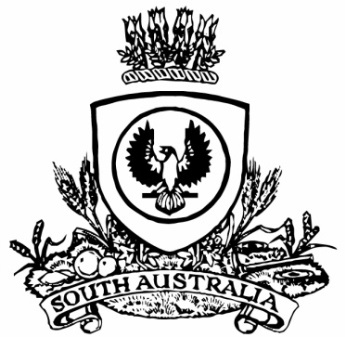 THE SOUTH AUSTRALIANGOVERNMENT GAZETTEPublished by AuthorityAdelaide, Thursday, 11 February 2021ContentsGovernor’s InstrumentsActsDepartment of the Premier and CabinetAdelaide, 11 February 2021His Excellency the Governor directs it to be notified for general information that he has in the name and on behalf of Her Majesty The Queen, this day assented to the undermentioned Acts passed by the Legislative Council and House of Assembly in Parliament assembled, viz.:No. 2 of 2021—South Australian Employment Tribunal (Costs) Amendment Act 2021An Act to amend the South Australian Employment Tribunal Act 2014.No. 3 of 2021—Statutes Amendment (National Energy Laws) (Omnibus) Act 2021An Act to amend the Australian Energy Market Commission Establishment Act 2004, the National Electricity (South Australia) Act 1996, the National Energy Retail Law (South Australia) Act 2011 and the National Gas (South Australia) Act 2008.No. 4 of 2021—Radiation Protection and Control Act 2021An Act to control activities involving radiation sources and to provide for the protection of people and the environment from the effects of radiation, to make related amendments to the Environment Protection Act 1993, to repeal the Radiation Protection and Control Act 1982, and for other purposes.By command,Steven Spence MarshallPremierAppointmentDepartment of the Premier and CabinetAdelaide, 11 February 2021His Excellency the Governor in Executive Council has been pleased to appoint the undermentioned to the South Australian Country Arts Trust, pursuant to the provisions of the South Australian Country Arts Trust Act 1992:Member: from 25 February 2021 until 24 February 2024Christabel Lucy AnthoneyBy command,Steven Spence MarshallPremierDPC21/011CSProclamationsSouth AustraliaFire and Emergency Services (Miscellaneous) Amendment Act (Commencement) Proclamation 20211—Short titleThis proclamation may be cited as the Fire and Emergency Services (Miscellaneous) Amendment Act (Commencement) Proclamation 2021.2—Commencement of ActThe Fire and Emergency Services (Miscellaneous) Amendment Act 2020 (No 8 of 2020) comes into operation on 15 February 2021.Made by the Governorwith the advice and consent of the Executive Councilon 11 February 2021RegulationsSouth AustraliaFire and Emergency Services (Miscellaneous) Variation Regulations 2021under the Fire and Emergency Services Act 2005ContentsPart 1—Preliminary1	Short title2	Commencement3	Variation provisionsPart 2—Variation of Fire and Emergency Services Regulations 20054	Insertion of Part 3 Division 2ADivision 2A—Industry Brigades25A	Designation of area25B	Formation of industry brigade5	Insertion of regulation 56AB56AB	Prescribed activityPart 1—Preliminary1—Short titleThese regulations may be cited as the Fire and Emergency Services (Miscellaneous) Variation Regulations 2021.2—CommencementThese regulations come into operation on the day on which section 11 of the Fire and Emergency Services (Miscellaneous) Amendment Act 2020 comes into operation.3—Variation provisionsIn these regulations, a provision under a heading referring to the variation of specified regulations varies the regulations so specified.Part 2—Variation of Fire and Emergency Services Regulations 20054—Insertion of Part 3 Division 2APart 3—after Division 2 insert:Division 2A—Industry Brigades25A—Designation of area	(1)	For the purposes of section 69B of the Act, in preparing a written notice to designate an area of land for the establishment of an industry brigade, the Chief Officer must—	(a)	in the case of an industry brigade being established in respect of a forestry plantation—	(i)	identify the designated area, within a radius of 25 kilometres of a central point determined by the Chief Officer, with 1 or more plantation holdings amounting to an aggregate of not less than 500 hectares—	(A)	located wholly or partially within the area; or	(B)	contiguous with plantation holdings located wholly or partially within the area; and	(ii)	consider the following matters:	(A)	the size, location, topography, number and dispersion of the plantation holdings that will form the designated area;	(B)	the characteristics of the area, including—	•	the location of roads; and	•	the existing capacity for the suppression of fires; and	•	the past incidence of fire; and	•	the risk posed by fire to plantation holdings and the community; and	(iii)	be satisfied that—	(A)	there is no other industry brigade in another designated area that is able and willing to provide adequate services for the suppression of fires and the saving of life at fires in the designated area; and	(B)	there is sufficient availability of competent persons to become members of the brigade; or	(b)	in the case of an industry brigade established for any other purpose—	(i)	identify the designated area, within a radius specified in the notice of a central point determined by the Chief Officer located wholly or partially within the area; and	(ii)	consider the following matters:	(A)	the size, location, topography, amount and dispersion of vegetation within the designated area;	(B)	the assets and infrastructure within the designated area;	(C)	the characteristics of the area, including—	•	the location of roads; and	•	the existing capacity for the suppression of fires or other emergencies; and	•	the past incidence of fire or other emergencies; and	•	the risk posed by fire to vegetation, assets, infrastructure and the community; and	(D)	any other risk factors identified within the designated area, including the use or presence of chemicals, explosives or flammable materials; and	(iii)	be satisfied that—	(A)	there is no other industry brigade in another designated area that is able and willing to provide adequate services for the suppression of fires and the saving of life at fires or other emergencies in the designated area; and	(B)	there is sufficient availability of competent persons to become members of the brigade.	(2)	Before designating an area for the establishment of an industry brigade, the Chief Officer must consult all owners and occupiers of land in the area by—	(a)	specifying the reasons for the decision to designate the area; and	(b)	providing a map of the area to be designated.	(3)	The Chief Officer must keep a register of designated areas for industry brigades available on a website determined by the Chief Officer.25B—Formation of industry brigadeA notice under section 69C(1) of the Act must—	(a)	state the reasons why the requirement to form the brigade has been made; and	(b)	identify the officers and members which the Chief Officer has determined are to be provided for the brigade at the expense of the prescribed person; and	(c)	identify the equipment or apparatus for undertaking the responsibilities of the industry brigade, which the Chief Officer has determined is to be provided for the brigade at the expense of the prescribed person; and	(d)	state the Chief Officer's training, operational and administrative requirements of the prescribed person; and	(e)	state that the prescribed person must apply to the Chief Officer for registration of the industry brigade.5—Insertion of regulation 56ABAfter regulation 56A insert:56AB—Prescribed activityFor the purposes of section 105IA of the Act, the following activities are prescribed:	(a)	lighting or maintaining a fire;	(b)	operating a gas fire or electric element for cooking purposes in the open air;	(c)	operating a stationary engine not enclosed by non-flammable material in the open air;	(d)	operating an internal combustion engine;	(e)	operating a vehicle driven by an internal combustion engine;	(f)	landing an aircraft on, or taking off from, land;	(g)	operating an appliance used for gas welding or soldering with an exposed flame in the open air;	(h)	operating an appliance used for metal cutting in the open air;	(i)	operating an appliance used for metal grinding in the open air;	(j)	operating an appliance used for metal abrasion in the open air;	(k)	operating an appliance used as a rabbit fumigator;	(l)	operating a device that detonates a flammable gas or pyrotechnics to create a noise to scare birds (a bird scarer);	(m)	operating an appliance used to generate smoke for manipulating bees;	(n)	lighting or maintaining a fire in the open air to protect against frost in an orchard or vineyard (smudging);	(o)	using fireworks in the open air;	(p)	blasting any tree, wood or timber by the use of explosive materials;	(q)	blasting as part of mining operations by the use of explosive materials.Note—As required by section 10AA(2) of the Subordinate Legislation Act 1978, the Minister has certified that, in the Minister's opinion, it is necessary or appropriate that these regulations come into operation as set out in these regulations.Made by the Governorwith the advice and consent of the Executive Councilon 11 February 2021No 13 of 2021South AustraliaPetroleum and Geothermal Energy (Regulated Substance) Variation Regulations 2021under the Petroleum and Geothermal Energy Act 2000ContentsPart 1—Preliminary1	Short title2	Commencement3	Variation provisionsPart 2—Variation of Petroleum and Geothermal Energy Regulations 20134	Variation of regulation 3—InterpretationPart 1—Preliminary1—Short titleThese regulations may be cited as the Petroleum and Geothermal Energy (Regulated Substance) Variation Regulations 2021.2—CommencementThese regulations come into operation on the day on which they are made.3—Variation provisionsIn these regulations, a provision under a heading referring to the variation of specified regulations varies the regulations so specified.Part 2—Variation of Petroleum and Geothermal Energy Regulations 20134—Variation of regulation 3—InterpretationRegulation 3—after its present contents (now to be designated as subregulation (1)) insert:	(2)	For the purposes of paragraph (f) of the definition of regulated substance in section 4(1) of the Act, the following are declared to be regulated substances to which the Act applies:	(a)	hydrogen;	(b)	a hydrogen compound or other substance that is a by-product of the production of hydrogen.Note—As required by section 10AA(2) of the Subordinate Legislation Act 1978, the Minister has certified that, in the Minister's opinion, it is necessary or appropriate that these regulations come into operation as set out in these regulations.Made by the Governorwith the advice and consent of the Executive Councilon 11 February 2021No 14 of 2021State Government InstrumentsDevelopment Act 1993Section 25(17)Alexandrina Council—
Strathalbyn Deferred Urban Development Plan AmendmentPreamble1.	The Strathalbyn Deferred Urban Development Plan Amendment (the Amendment) by Alexandrina Council has been finalised in accordance with the provisions of the Development Act 1993.2.	The Minister for Planning and Local Government has decided to approve the Amendment.PURSUANT to Section 25 of the Development Act 1993, I—(a)	approve the Amendment; and(b)	fix the day on which this notice is published in the Gazette as the day on which the Amendment will come into operation.Dated: 2 February 2021Vickie Chapman MPMinister for Planning and Local GovernmentDevelopment Act 1993Section 48(8)Decision by the Minister for Planning and Local Government under Delegation from the GovernorPreamble1.	On 5 June 2003, a major development declaration was made for the subdivision and development of land at Buckland Park near Virginia north of Adelaide (‘the declaration’). The Minister for Urban Development and Planning (‘the Minister’) gave notice in the Government Gazette that he was of the opinion that it was appropriate for the proper assessment of the development of major environmental, social or economic importance that Section 46 of the Development Act 1993 (‘the Act’) applied to any development of a kind listed in Schedule 1 of that notice in parts of the State listed in Schedule 2 of that notice.2.	The declaration was varied by notice in the Government Gazette on 4 January 2007 to, amongst other things, expand the major development declaration.3.	A proposal from Walker Corporation Pty Ltd (‘the proponent’) to develop a substantial staged residential and commercial development at Buckland Park was the subject of a development application lodged in May 2007 (‘the major development’).4.	The declaration was varied again by notice in the Government Gazette on 12 June 2008 to include additional land parcels within the major development declaration.5.	The major development was the subject of an Environmental Impact Statement (‘EIS’), which was completed and put on public display on 19 September 2007, and an Assessment Report was produced, and was assessed in accordance with Section 46 and Section 46B of the Act. By notice in the Government Gazette on 4 February 2010, the Governor:(a)	granted provisional development authorisation subject to conditions (in Part B of the notice), with specified reserved matters (in Part A of the notice), for the following components:(i)	land division, creating 8 superlots which include the 5 residential land division stages, employment lands, recreation/water management and transport infrastructure areas shown in plans 19000p01-r3, r5 and r6, 5 November 2009 (Fyfe Engineers Surveyors);(ii)	Precinct 1 land division (Superlot 1 under the land division application) which comprised 614 residential allotments, a school site, display centre and shopping /community centre over 62.23 hectares;(iii)	proposed partial closure of Legoe Road under Part 7A (Section 34C(2)(a)(ii)) of the Roads (Opening and Closing) Act 1991 (to take effect on a day to be fixed by subsequent order of the Governor or Minister published in the Gazette);(iv)	construction of a Neighbourhood Centre as set out in the detailed drawings; and(v)	construction of a display village as detailed by the proponent (The display village is now to be under the authority of the council for decision making).(b)	specified the period up until 1 February 2012 (subsequently amended) as the time within which substantial work must be commenced on site, failing which the Governor may cancel the authorisation.Future Precincts (Beyond 1 and 2) of the major development (3-5) will be determined when detailed land division applications are lodged. The object of this decision notice is a decision on:(i)	new Superlot plan(ii)	Precinct 2 Land Division(iii)	Precinct 2C Land division(iv)	Road Closure of part of Buckland Park Road (on 18 December 2017).6.	The proponent requested in the past (and was granted) modifications to the provisional development authorisation to allow more practicality in implementing the proposal and satisfying the reserved matters and conditions of the authorisation. In summary, the matters related to:(a)	the requirement for a scheme description;(b)	affordable housing requirements(c)	the requirement for a construction environment management and monitoring plan (CEMMP);(d)	signage associated with the proposed neighbourhood centre; and(e)	various elements of the Schedule of Commitments.7.	In response to the request, by notice in the Government Gazette on 21 October 2010, the Minister (under delegation) varied the provisional development authorisation by:(a)	removing specified reserved matters entirely from the authorisation;(b)	revoking and varying specified conditions;(c)	attaching new conditions;(d)	reserving remaining specific matters for further assessment;(e)	specifying that the reserved matters must be completed by 31 October 2011 (which was achieved); and(f)	specifying the period up until 31 October 2013 (subsequently extended) as the time within which substantial work must be commenced on site, failing which the Governor may cancel the authorisation.8.	On 23 December 2010 a Development Plan Amendment (‘DPA’) was authorised by the Minister which provides policy guidance for the residential, commercial and other uses of Buckland Park as expressed in the provisional development authorisation for the major development.9.	The proponent requested further modifications to satisfy the reserved matters related to employment of a Community Worker (d)(4) (letter dated 8 November 2010), provision of power through an electricity provider (d)(9) (letter dated 8 November 2010), negotiation with DECS/Virginia Primary School on the need for demountable class rooms (d)(11) (letter dated 10 November 2010) and liaison with the City of Playford in relation to provisions of library services (d)(6) (letter dated 2 December 2010). By notice in the Government Gazette on 10 March 2011, the Presiding Member of the Development Assessment Commission (DAC) (under delegation) varied the provisional development authorisation by:(a)	moving reserved matters (d)(4) and (d)(9) to conditions; and(b)	removing reserved matters (d)(6) and (d)(11) entirely from the provisional development authorisation as they were assessed as having been satisfied.10.	The proponent requested further modifications on 28 February 2011 (as altered by a letter dated 11 July 2011) for an amended land division plan for Stage 1 (including a further 5 sub stages). The number of allotments was reduced from 614 to 609 (for the entire Precinct 1), with an increase in open space of 7.4 hectares. The road hierarchy and lot layout was also amended following discussions with the City of Playford and other agencies. A request to increase the number of display homes from 32 to 45 was also dated 11 March 2011 (approval for display homes was subsequently removed and is now under the authority of the council). By notice in the Government Gazette on 15 September 2011, the Presiding Member of the Development Assessment Commission (under delegation) varied the provisional development authorisation by:(a)	moving the following from reserved matters to conditions:(i)	draft Residential Guidelines and Encumbrance [reserved matter (a) from Schedule 1] (letter dated 11 April 2011);(ii)	provision of an Affordable Housing Plan, in relation to the land division for Stage 1 [reserved matter (b) from Schedule 1] (letter dated 15 April 2011);(iii)	Community Bus timetabling and staffing (Playford Council) [reserved matter D3] (letter dated 1 June 2011);(iv)	agreement for water services (SA Water) [reserved matter D6] (letter dated 8 November 2010);(v)	agreement for gas services (APA) [reserved matter D7] (letter dated 21 June 2011);(vi)	proponent to prepare a Recreation Facilities Strategy for Stage 1 in collaboration with the City of Playford’s Buckland Park Project Control Group [reserved matter D4] (letter dated 6 July 2011); and(vii)	final design drawings for the signalised intersection of Legoe Road with Port Wakefield Road to the satisfaction of Department for Transport, Energy and Infrastructure (‘DTEI’) [reserved matter D1] (letter from DTEI to proponent dated 29 June 2011).(b)	removing the following reserved matter entirely from the provisional development authorisation as it was assessed as having been satisfied:(i)	a reconfigured land division plan to create a 40m buffer between the SA Potato grower’s horticultural activity (on the southern side of Precinct 1 land division) and the outer boundary of the subdivision area [reserved matter (c)] (Amended Precinct 1 plan was submitted by proponent on 28 February 2011);(ii)	attaching a new reserved matter requiring the proponent to prepare a concept design of the ultimate grade separated intersection with Legoe Road and Port Wakefield Road (D9); and(iii)	granting an extension of time until 31 December 2011 (later satisfied) to satisfy the remaining reserved matters (D2, D5 and D8) (in response to a request by letter dated 5 August 2011).11.	By notice in the Government Gazette on 22 December 2011, the Presiding Member of the DAC (under delegation) varied the development authorisation (no longer a provisional development authorisation as all reserved matters were deemed to be satisfied or moved to conditions) by moving the following reserved matters to conditions:(a)	reserved matter D(2) regarding emergency access and D(8) regarding the flood access plan for Port Wakefield Road (letter from proponent dated 15 November 2011 approved by the relevant authorities) were deemed to be satisfied and made conditions;(b)	reserved matter D(5) regarding maintenance schedules and handover and defects liability periods was deemed to be satisfied (letters received from the proponent and the City of Playford dated 16 August 2011) and made a condition (included in the landscape and engineering designs information);(c)	reserved matter D(9) (letter from proponent dated 7 December 2011) regarding the grade separated intersection of Legoe Road and Port Wakefield Road was approved by DTEI (minute of 8 December 2011 from Director, Road Transport Policy and Planning of DTEI to Director, Planning and Assessment at DPLG) was deemed to be satisfied and made a condition; and(d)	reserved matters (e), (f) and (g) regarding building rules assessment and display village design were removed as reserved matters and made conditions to provide consistency with other recent prior decisions under Section 48 of the Act.12.	In response to a request by the proponent (letters dated 15 December 2011 and 3 July 2012), by notice in the Government Gazette on 24 January 2013, I (under delegation) varied the development authorisation by:(a)	removing the obligation to provide recycled water (purple pipes) to individual homes (letter dated 13 July 2012 Section 4 only, with attached letters from SA Water dated 14 May 2012 and email dated 7 November 2012 (specifying that the removal of the obligation shall be limited to individual homes only), a letter from the City of Playford dated 21 November 2012 and an email dated 26 November 2012); and(b)	delaying the obligation to handover the substation site to ETSA Utilities (now known as SA Power Networks) from prior to electrification of Precinct 1 to December 2017 (letter dated 30 September 2015 from Walker Corporation).13.	In response to a request by the proponent, by notice in the Government Gazette on 23 December 2013, the Governor varied the development authorisation to:(a)	provide a permanent pump station, temporary tanks for the storage of waste water for up to 350 allotments (in Precinct 1) and associated infrastructure to be located within the proposed ‘Precinct 2C 5’ of the Superlot area (letter and report dated 2 May 2013); and(b)	provide an allotment for the proposed pump station and holding tanks within the proposed ‘Precinct 2C 5’ (application for land division (292/D079/12) dated 17 October 2012)—(‘the proposed amended major development’).14.	In response to a request by the proponent by notice in the Government Gazette on 5 March 2015 for Precinct 1 Report dated August 2013 Revision B by Walker Corporation was varied amending:(a)	Land Division and residential mix;(b)	Neighbourhood centre location/design and timing (temporary to permanent);(c)	Display village location; (subsequently removed from the decision notice), and(d)	Primary School location.15.	The proponent also requested (and was granted) the removal of the need for separate (DAC) approval of the display village as the City of Playford has authority to make decisions on dwellings at Buckland Park and is be able to make decisions about the display homes. The following would be removed from the existing decision notice:(a)	Paragraph 1(a) delete the wording “Display Village”;(b)	Remove listed drawing titled ‘Precinct 1 Display Plan”;(c)	Removal of conditions 47 and 48; and(d)	Amendment of Part B, note 1(a) to remove the reference to display village.This was approved in the decision notice of 3 July 2014.16.	The proponent also requested (letter of 17 December 2014) further minor amendment of Precinct 1. The proposed changes were to its sequencing of stages. Some lots increased in size and some medium density lots were removed, resulting in a reduction of total lots from 556 to 525.17.	There have also been 2 minor road alignment changes.18.	Modified plans were also provided and have replaced 5 existing approved plans and were approved by the Presiding Member of DAC on 5 March 2015.19.	The proponent submitted an Amendment to the EIS in November 2014 with an associated report which was advertised for public comment on 11 March 2015 until 27 March 2015 for a period of three weeks. No public comments were received. The Amendment to the EIS was also circulated to the City of Playford and to relevant Government agencies. An amendment to the Assessment Report has also been prepared for the Governor. A revised approval which provided for Stages 2 and 2C was approved by the Governor on 16 February 2017.20.	The Development Application and associated Land Division applications (which have been submitted via EDALA) are for:(a)	An amended Superlot Plan(b)	Land Division plan for Precinct 2 (including stages within it) (DA 292/D027/15)(c)	Land Division for Precinct 2C (DA 292/D018/15)(d)	Notification of Road Closure for the northern (unmade) part of Buckland Road (18 December 2017)(e)	Extension of time for ‘substantial commencement’ of the intersection with Port Wakefield Road for two years from 31 October 2015 to 31 October 2017.21.	In response to a request by the proponent on 13 September 2017, the Minister (under delegation) granted a one year extension of time to 31 October 2018 to substantially commence the development.22.	On 10 October 2017 the proponent requested a further variation of the development authorisation to further extend the time by which the development must be substantially commenced and the Minister has agreed to vary the development authorisation in response to that request in the following respects:(a)	extend the time within which substantial work must be commenced on the site by a further three years until 31 October 2021;(b)	removing from the authorisation the definition of “‘substantial commencement’”,; and(c)	expressly requiring completion to the satisfaction of the Commissioner for Highways of the signalised intersection at the junction of Port Wakefield Road and Legoe Road prior to lodgement with the Lands Titles Office of a Plan of Division creating new residential allotments for Precinct 1, 2 or 2C, other than a Plan of Division creating allotments for the sole purpose of the Display Village as approved in Precinct 1.23.	On 14 May 2020 the proponent requested a further variation of the development authorisation to provide for minor amendments to the land division for Precinct 1 and 2C. The proposed amendments comprise adjustment to lot boundaries to incorporate more lots of approximately 300 m2.The reduction in some allotment sizes result in an increase in the total number of lots in Precinct 1 (from 525 to 552). In Precinct 2C, the reduced allotment sizes result in a larger area of open space and reduced allotment number (from 45 to 44). The staging labels have also been amended in that Precinct 2C is now Stage 6 of Precinct 1. The State Commission Assessment Panel has agreed to vary the development authorisation in response to that request.24.	More than five years have elapsed since the Environmental Impact Statement was completed and put on public display. As required by Section 48(4) of the Act, it has been reviewed to see if it should be amended under Section 47 and an amendment was found to be necessary. This amendment was put on public display for a period of three weeks in November 2014, no submissions were received. I am satisfied, for the purposes of Section 48B of the Act, that the proposed amended major development (and associated documents) is within the ambit of the Environmental Impact Statement and Assessment Report (or as amended) as originally prepared under Division 2 of Part 4 of the Act.25.	I am satisfied that an appropriate EIS and Assessment Report that encompass the proposed amended major development have previously been prepared (in accordance with Section 46B, Division 2 of Part 4 of the Act) and the amended documents required under Section 47 and as required by Section 48(3)(b) of the Act, and have had regard, when considering the proposed amended major development, to all relevant matters under Section 48(5) of the Act.26.	I have decided to grant development authorisation to the proposed amended major development under Section 48(7)(a) of the Act, subject to conditions as provided for in Section 48(7) of the Act, as well as 48(2)(b)(i).27.	For ease of reference I have reproduced the development authorisation in its entirety herein. A revised time to commence substantial works on the site of the development has been included and must be undertaken by 31 October 2021.DecisionPURSUANT to Section 48 of the Act, l, and having regard to the matters set out in Section 48(5) and all other relevant matters, I:(a)	grant a development authorisation to the proposed amended major development under Section 48(7)(a) subject to the conditions set out in Part A below;(b)	specify all matters relating to this development authorisation as matters in respect of which conditions of this authorisation may be varied, revoked, or new conditions attached; and(c)	specify for the purposes of Section 48(11)(b) the period up until 31 October 2021 as the time within which substantial work must be commenced on site, failing which I may cancel this authorisation.Part A: Conditions of Development Authorisation1.	Except where minor amendments may be required by other legislation, or conditions imposed herein, the major development shall be undertaken in strict accordance with the following documents:(a)	Development Application from the proponent dated May 2007 (except to the extent that it may be varied by a subsequent document in this paragraph);(b)	Buckland Park Environmental Impact Statement and Appendices dated March 2009 the proponent (except to the extent that it may be varied by a subsequent document in this paragraph);(c)	Buckland Park Response Document and Appendices dated October 2009 the proponent (except to the extent that it may be varied by a subsequent document in this paragraph);(d)	Letter dated 10 November 2009 from the proponent—Additional information on Sea Level Rise;(e)	Letter dated 10 November 2009 from the proponent—Additional information on Access during a Flood Event;(f)	Letter dated 12 November 2009 from the proponent—Redesigned illustrations of the Superlot Proposal for the Master Plan;(g)	Letter dated 17 November 2009 from the proponent—Additional Information on Mosquitoes;(h)	Letter dated 18 November 2009 from the proponent—Schedule of Infrastructure; (updated on 13 July 2015(i)	Letter dated 24 November 2009 from the proponent—Additional Information on Flood and Stormwater;(j)	Drawing Numbers specified below provided in consolidated maps dated 9 November 2009 Cover sheet Revision 3;(k)	Letter dated 17 December 2009 setting out the details of the ‘Display Homes’ in the display village;(l)	Assessment Report prepared by the Minister for Urban Development and Planning dated January 2010;(m)	Letter dated 1 March 2010 Re Provisional Approval February 2010.(n)	Letter dated 19 July 2010 from the proponent Reserved Matter (d) (6) re Water provision/SA Water;(o)	Letter dated 8 November 2010 from the proponent Reserved Matter d (6) re Water and wastewater provision;(p)	Letter dated 8 November 2010 from the proponent—Reserved Matter (d) (9) Electricity provision;(q)	Letter dated 8 November 2010 from the proponent Reserved Matter (d) (4) Community Worker;(r)	Letter dated 22 November 2010 from the proponent—wording of OEMMP condition;(s)	Letter dated 2 December 2010 from the proponent—Reserved Matter (d) (6) Library Services;(t)	Letter dated 10 November 2010 from the proponent—Reserved Matter (d) (11) DECS/Virginia Primary;(u)	Letter dated 28 February from the proponent description of proposed modifications including Stage 1 (later amended in letter from 11 July 2011);(v)	Letter dated 11 March 2011 from the proponent proposed modifications to Display home numbers to 45;(w)	Letter dated 11 April 2011 from the proponent Reserved Matter (a) Draft Residential guidelines and draft encumbrance document;(x)	Letter dated 15 April 2011 from the proponent—Reserved Matter (b) Affordable Housing;(y)	Letter dated 1 June 2011 from the proponent—Reserved Matter (d) (3) Community Bus;(z)	Letter dated 21 June 2011 from the proponent Reserved Matter (d) (7) provision of gas;(aa)	Letter dated 29 June 2011 from DTEI—Reserved matter (d) (1);(bb)	Letter dated 6 July 2011 from the proponent—Reserved Matter (d) (4) Recreational Strategy;(cc)	Letter dated 1 July 2011 from the proponent—Amended Superlot plan with grade separation intersection land allowance;(dd)	Letter dated 11 July 2011 from the proponent with final Land Division plans;(ee)	Letter dated 5 August 2011 from the proponent for time extension on completion of reserve matters to 21 December 2011;(ff)	Letter dated 16 August 2011 from the proponent re (d) (5) landscaping maintenance schedules and handover and defects liability periods (including Report from Swanbury and Penglase August 2011, Ref 10127, Rev E);(gg)	Letter dated 6 September 2011 from City of Playford re (d) (5);(hh)	Letter dated 15 November 2011 from the proponent re reserved matter (d) (2) (second emergency access);(ii)	Letter dated 15 November 2011 from the proponent re reserved matter (d) (8) (Flood access plan);(jj)	Minute from Director Transport Policy and Planning DTEI to Director Planning and Assessment DPLG dated 10 November 2011, re (d) (8) (Flood access plan);(kk)	Letter dated 7 December 2011 from the proponent re reserved matter (d) (9) (ultimate grade separated intersection);(ll)	Minute from Director Transport Policy and Planning DTEI to Director Planning and Assessment dated 8 December 2011 re (d) (9) ultimate grade separated intersection;(mm)	Letter from the proponent of 5 December 2011 for extension of time for completion of the Port Wakefield Road intersection from 31 October 2013 to 31 October 2014;(nn)	Letter from the proponent of 13 July 2012, sections 4 and 5 only with attached letters from SA Water (14 May 2012) and ETSA;(oo)	Email from the proponent on 7 November 2012 relating to the use of recycled water to individual homes;(pp)	Letter from City of Playford re removal of Purple Pipes obligation dated 21 November 2012;(qq)	Email from City of Playford ‘clarification of Council correspondence re Recycled Water Infrastructure for Buckland Park’ dated 26 November 2012;(rr)	Letter from EPA dated 24 July 2012 commenting on separation distances for proposed WWMF;(ss)	Letter from the proponent of 3 May 2013 and the attached ‘Development Application for a Waste Water Management Facility’;(tt)	Email from Department of Health and Ageing (Tony Farror) dated 31 March 2013;(uu)	Letter from the City of Playford dated 21 June 2013;(vv)	Land Division application 292/D079/12 dated 17 October 2012.Application to amend Buckland Park Authorisation, Precinct 1 dated August 2013 (Revision B);(ww)	Letter from the City of Playford dated 25 October 2013;(xx)	Letter from the proponent regarding Precinct 1 amendment dated 4 November 2013;(yy)	Email from the proponent to DPTI 12 May 2014; and(zz)	Letter from the proponent regarding Precinct 2 and 2C dated 17 December 2014.(aaa)	Letter from the proponent dated 25 March 2015 for an extension of time for the intersection with Port Wakefield Road(bbb)	Letter from the proponent dated 30 September 2015 defer need for SAPN sub-station land until December 2017(ccc)	Buckland Park (Riverlea) Development Application/Amendment to the EIS for Superlot (staging) amendment. Precinct 2 Land Division and Road closure, from the proponent dated November 2014;(ddd)	Buckland Park (Riverlea) Development Application, Stage 2C Land Division dated February 2015;(eee)	Land Division Application 292/D027/15 dated February 2015 with amended plans, Precinct 2;(fff)	Land Division Application 292/D018/15 dated 2 February 2015, Stage 2C;(ggg)	Letter to DPTI from the proponent, requesting time extension for ‘substantial commencement’ from 31/10/15 to 31/10/17, dated 25 March 2015.(hhh)	Letter to DPTI dated 14 September 2015 from the City of Playford concerning the closure of Buckland Road on 18 December 2015 (amended via email to 18 December 2017)(iii)	Email from the proponent dated 29 September 2015 and endorsement by the City of Playford on wording for provision of commercial/community service for Precent 2.(jjj)	Letter from the proponent dated 13 September 2017 for an extension of time for ‘substantial commencement’ from 31 October 2017 to 31 October 2017.(kkk)	Letter dated 10 October 2017 requesting extension of time to substantially commence the development.(lll)	Letter from the proponent dated 14 May 2020 requesting minor amendments to the land division for Precinct 1, Stages 1-5 and Stage 6 (previously Precinct 2C).DRAWINGSPRECINCT 1PRECINCT 2PRECINCT 1, STAGE 6PRECINCT 1NEIGHBOURHOOD CENTRE2.	A Traffic Management Plan for the Neighbourhood Centre and Display Village shall be submitted to the City of Playford for approval prior to the issue of a Building Rules certification for its construction. The Plan should include:•	designs for vehicle circulation, manoeuvring and loading areas.•	loading and unloading facilities for commercial vehicles which mitigate potential conflicts with other traffic and pedestrians, and which are located to mitigate visual impacts.•	connections between the Neighbourhood Centres and associated facilities, considering the Playford Development Plan, the potential to share parking between various facilities, pedestrians and bike access, and availability of bus services.3.	The layout of parking areas for the Neighbourhood centre shall meet the Australian/New Zealand Standard 2890.1:2004, Parking Facilities—Off-street car parking and line markings and Australian Standard 2890.2-2002 Parking Facilities- off-street commercial vehicle facilities (including service areas).4.	Access and egress from the car parking areas of the Neighbourhood centre shall be designed in accordance with the Australian/New Zealand Standard 2890.1 2004, Parking Facilities, Part 1 off street car parking.5.	All car parking areas, driveways and vehicle manoeuvring areas for the neighbourhood centre shall be properly maintained at all times.6.	Any traffic control devices shall be designed and constructed in accordance with the main standard of the Manual of Uniform Traffic Control Devices—AS 1742.7.	Lighting shall be provided within the car parking area of the Neighbourhood Centre including the open space/park/playground and land division in accordance with: street lighting and lighting for outdoor car parks AS/NZS; lighting for roads and public spaces, in particular, lighting for outdoor car parks AS/NZS.8.	Access and egress from the car parking areas of the Neighbourhood centre shall be designed in accordance with the Australian/New Zealand Standards for Commercial vehicles 2890.2.9.	Detailed architectural and landscape plans for the Neighbourhood Centre and associated buildings shall be submitted to the City of Playford for approval prior to issue of a Building Rules certification for its construction. The plans shall include:•	an articulated and high quality architectural statement to Riverlea Boulevarde.•	community space.•	the incorporation of building plant located on the roof into contained area that is not openly visible.•	water play and playground details.•	landscaped areas and pedestrian routes.10.	Proponent to commit to employment of a community worker after discussions with the City of Playford on the role and employment conditions of the worker.ENGINEERING DESIGN11.	Stormwater Management Plan for stage 1 (Precinct 1) be negotiated with City of Playford, the Environment Protection Agency (EPA) and the Department of Environment, Water and Natural Resources and to the satisfaction of the State Commission Assessment Panel (SCAP) (as delegate of the Minister).12.	Water-sensitive urban design measures and practices shall be adopted for the management of run-off, including stormwater capture and reuse.13.	Proponent to prepare water storage treatment and re-use system within Precinct 1 for Council approval.14.	Final detailed design of the lake shall be submitted to Council for approval.15.	A Management Agreement shall be entered into with the Council regarding the lake’s construction, operation, maintenance and handover to Council. It shall include the following provisions:•	establishment of an on-going lake management working party comprising Council and proponent representatives;•	dual connections to the lake to allow interaction between each water supply;•	discharge of all stormwater runoff from the Neighbourhood Centre into the lake;•	establishment of a water quality testing regime;•	annual reporting of maintenance and management costs to the working party;•	Walker will manage and maintain the lake for a period of 10 years;•	at the commencement of management of Year 9, Proponent and Council will conduct a practical completion walk-over and Walker will provide Council with a dilapidation report which describes the asset wear of the lake. The parameters of the dilapidation report will be agreed by Council prior to its preparation;•	at the completion of management Year 10, Walker and Council will conduct a final Completion walk over; and•	at the time of handover to Council the lake must be supplied with water from a renewable source (WRSV or ASR system).16.	The proponent will prepare a revised landscape strategy for Precinct 1, which will:•	set desired character;•	set urban design objectives;•	set design themes and principles;•	nominate street tree themes;•	design pedestrian paths and cycle ways (including provision for bicycle parking);•	include Management plans for landscape items; and•	include the already agreed maintenance schedules, handover and defects liability periods provided in the Swanbury and Penglase Report of August 2011, Ref 10127, Rev E.17.	The Precinct 1 landscape strategy will be reviewed in conjunction with the City of Playford to ensure consistency with the amended Precinct 1 plans (subsequently completed).18.	A signalised intersection at the junction of Port Wakefield Road/Legoe Road must be provided by the proponent to the satisfaction of Department of Planning, Transport and Infrastructure (DPTI) and approved by the SCAP on behalf of the Minister.19.	Detailed design of local roads to be constructed and commissioned in accordance with City of Playford specifications and to the City of Playford’s approval.20.	Road Typologies for Precinct 1 shall be reviewed and collated within a separate road typology document for the approval of the City of Playford.21.	Any traffic control devices for residential areas shall be designed and constructed in accordance with the main standard of the Manual of Uniform Traffic Control Devices—AS 1742.22.	Engineering construction plans for roads, drainage and footpaths and intersections to the satisfaction of the City of Playford.23.	Any Traffic control devices for the commercial and industrial areas shall be designed and constructed in accordance with the main standard of the Manual of Uniform Traffic Control Devices—AS 1742.24.	Cut and fill batters required for road works shall be in accordance with the requirements of the Engineering Design Guidelines of the City of Playford.25.	Proponent to enter into an agreement with an electricity provider for the provision of required upgrades.26.	Final Design drawings for the signalised intersection of Legoe Road with Port Wakefield Road to the satisfaction of the Department of Planning, Transport and Infrastructure.27.	Proponent to enter into an agreement with a licensed water entity for all water and wastewater requirements for Stage 1 (Precinct 1) (where appropriate).28.	Detailed design of the lake feature in Precinct 1 is subject to agreement by the City of Playford.29.	The detailed design for the Neighbourhood Centre (including architectural elements, community space, open space areas, traffic movement and car parking) is subject to agreement by the City of Playford and the SCAP.WASTE WATER MANAGEMENT FACILITY FOR STAGE 1 (WWMF)Noise30.	The plant building to be constructed of:(a)	200 mm block walls or 100 mm precast concrete walls.(b)	Metal deck roof (e.g. colour bond or equivalent).31.	No natural ventilation or un-attenuated louvers in the building enclosure Double Solid Core door with compression acoustic seals (a metal roller door is not recommended).32.	Ventilation system (air inlet and air outlet) with sound power level not exceeding 77dBA re 10-12W.33.	The generator to be located on the western side of the plant building (shielded from the eastern and south eastern residences) and housed in an acoustic attenuator so its total sound power is less than 85dBA. The location of the generator is critical and must be on the western side of the building.34.	Sewer pumps to be located within the plant building.Road Access35.	The temporary roadway is proposed to follow the Right of Way outlined in Land Division 292/D079/12 which aligns with the creation of a public road as identified within approved Stage 1 subdivision plans referenced in the this Gazette Notice.36.	Prior to construction, indicative design detail for the temporary roadway must be submitted to the Council for review. The design of the roadway should include:•	appropriate capture and disposal of stormwater runoff;•	appropriate signage is considered for the junction of the temporary roadway to Riverlea Boulevard;•	proposed maintenance requirements are outlined to ensure the integrity of the temporary roadway is monitored and replaced when necessary; and•	a management plan for decommissioning the temporary roadway is prepared, so as to ensure that temporary road material is removed from site prior to construction of the final roadway.37.	Final design detail for the construction of the road way as a public road will be required to be submitted to Council prior to construction.Management Plans38.	A Facility Management Plan must be prepared in conjunction with SA Water, the system operator and Walker Corporation prior to the Facility’s commissioning.Bunding of Storage Tanks39.	The wastewater storage tanks to be installed with a bunded compound. This must be designed to meet the requirements of the EPA guideline Bunding and Spill Management (2007).Odour Management40.	Prior to the operation of the WWMF, an odour monitoring plan for the operation of the pump station and storage tanks must be prepared to the reasonable satisfaction of the EPA and must be implemented as per the plan details.41.	Prior to the operation of the WWMF, a management plan for the operation of the bi-filtration bed fitted to the vacuum pump station must be prepared to the reasonable satisfaction of the EPA and must be implemented at all times during the operation of the pump station.Future Uses42.	It is noted that the temporary storage tanks for the WWMF will be sited within a future residential area (both roadways and allotments). As such, upon decommissioning of the storage tanks a site contamination audit should be undertaken to ensure that this area is suitable for future residential development.43.	If development is delayed, adequate measures should be in place to ensure management and maintenance of the facility by the proponent.LAND DIVISION FOR WWMF44.	While this allotment may be required to be created as part of the initial construction works for the site, if the required infrastructure is not installed, the proposed allotment should not be utilised for any future residential purposes.45.	SA Water Corporation advise that all internal piping that crosses the allotment boundaries must be severed or redirected at the developers/owners cost to ensure that the pipework relating to each allotment is contained within its boundaries.RESIDENTIAL DEVELOPMENT46.	Residential Guidelines and an Encumbrance document incorporating all details as per the Response Document shall be provided for any Community titled and Torrens Titled allotments.47.	Proponent to review and implement the agreed (with Council) Recreation Facilities Strategy (May 2010) for Stage 1 (Precinct 1) as required.PRIOR TO COMMENCEMENT OF CONSTRUCTION WORK48.	A Construction Environment Monitoring and Management Plan for Stage 1 is completed to the satisfaction of the EPA and the SCAP on behalf of the Minister.49.	Operational Environment Monitoring and Management Plans for the Neighbourhood Centre are completed to the satisfaction of the EPA and the SCAP on behalf of the Minister.50.	Compliance with the Building Rules in relation to the Neighbourhood Centre of the Major Development for Stage 1 (Precinct 1) prior to construction.DURING CONSTRUCTION51.	Normal operating hours for construction activities and construction truck movements to and from the site shall be from 7am to 7pm. Monday to Saturday inclusive.52.	Stockpiled soils shall be suitably managed to control dust emissions, erosion and weed infestation.53.	Undeveloped allotments shall be maintained in a neat and tidy condition, with soil surfaces stabilised to minimise erosion.PRIOR TO REGISTRATION OF NEW ALLOTMENTS54.	The Proponent must not lodge with the Lands Titles Office a Plan of Division for the creation of new residential allotments under this development authorisation until the following requirements have been fully satisfied:(a)	enter into a legally binding agreement with the Minister for Human Services or his delegate dedicating a portion of the total Stage 1 residential allotments to the provision of affordable housing such that 15 per cent of the total residential development will meet the ‘affordable housing criteria’ as determined by the Minister by notice in the South Australian Government Gazette on October 2009 as amended by further notice from time to time;(b)	provide a Plan, developed to the satisfaction of the Director, Affordable Housing and Asset Renewal SA, for Stage 1 of the development showing the proposed location of the 15 per cent of dwellings that will meet the affordable housing criteria; and(c)	subject to sub-paragraphs (d) and (e) below, complete construction of a signalised intersection at the junction of Port Wakefield Road/Legoe Road to the satisfaction of Department of Planning, Transport and Infrastructure and approved by the State Commission Assessment Panel on behalf of the Minister.(d)	Sub-paragraph (c) above does not apply to a Plan of Division for the creation of allotments for the sole purpose of a Display Village comprising a total of no more than 32 single dwelling residential allotments as approved under this authorisation as part of Precinct 1 of the development. The proponent shall submit to the Minister prior to obtaining development authorisation for the Display Village Plan of Division, a copy of the proposed Plan of Division.(e)	Sub-paragraph (c) does not apply to a further Plan of Division for the first 145 residential allotments as approved under this authorisation as part of Precinct 1 of the development if construction of a signalised intersection at the junction of Port Wakefield Road/Legoe Road has reached at least the ‘Port Wakefield Road northbound carriageways and junction—Install Asphalt to underside wearing course” project milestone as per the approved construction program, to the satisfaction of Department of Infrastructure and Transport. In the event that delay to construction completion occurs, temporary traffic management arrangements will be provided by the proponent to ensure all necessary movements are managed safely to the satisfaction of the Department of Infrastructure and Transport.55.	The proponent shall provide 2 copies of certified surveyed plans for Stage 1, which satisfy compliance with Section 51 and the subsequent issue of Certificates of Title.56.	Landscaping and streetscaping of the common areas of the site shall commence prior to the issuing of the Certificates of Title for Stage 1 of the land division, and when established shall be maintained in good health and condition at all times. A plant shall be replaced if and when it dies or becomes seriously diseased. A weed control plan shall also be implemented.57.	That the acoustic barriers and fencing surrounding the open space and along any boulevards shall be treated with a suitable anti-graffiti coating to facilitate easy removal of graffiti.58.	The proponent to provide accurate projections of resident populations to allow Department of Health to plan for local and regional health services prior to the registration of the first residential allotment, and thereafter at 12 month intervals.59.	Final agreement between the City of Playford and the proponent for the provision, timetabling and staffing of the community bus to be provided by the proponent as per the Infrastructure Schedule in the supporting information provided by the proponent in November 2009 (updated in 2015).DURING THE NEIGHBOURHOOD CENTRE’S OPERATION60.	All car parking areas, driveways and vehicle manoeuvring areas for the neighbourhood centre shall be properly maintained at all times.61.	Waste disposal vehicles and general delivery vehicles shall only service the Neighbourhood Centre development between the hours of 7am and 7pm Monday to Saturday inclusive, and shall only load or unload within the confines of the subject land.62.	The waste and any general storage areas of the Neighbourhood Centre buildings and car parking areas shall be kept in a neat, tidy safe, healthy condition, contained and hidden from view at all times.‘SUBSTANTIAL COMMENCEMENT’The development to which this development authorisation relates must be commenced by substantial work on the site of the development by 31 October 2021, failing which I may cancel the development authorisation.PRECINCT 2 AND PRECINCT 1, STAGE 6 (previously Precinct 2C)63.	No allotments within Precinct 2 shall have section 51 granted until such time as:(a)	50% of Precinct 1 (including Stage 6) have been completed with section 51 approval; and(b)	commitments for a community space and worker, bus service and convenience shopping are fulfilled.ENGINEERING DESIGN64.	A Stormwater Management Plan for Precinct 2 be negotiated with the Council, the EPA and DEWNR, to the satisfaction of the SCAP as delegate of the Minister prior to commencement of work on Precinct 2.65.	Water sensitive urban design measures and practices shall be adopted for the management of run-off, including stormwater capture and reuse.66.	The proponent to prepare water storage treatment and re-use system within Precinct 2 (public reserves and areas) for Council approval.67.	The Precinct 2 and Precinct 1, Stage 6 landscape strategy will follow the guidelines set out in the ‘Riverlea Landscape Master Plan Report’. This report guides the establishment and ongoing management of the public realm landscapes and includes the following aspects:•	set desired character;•	set urban design objectives;•	set design themes and principles;•	nominate street tree themes;•	design pedestrian paths and cycle ways (including provision for bicycle parking);•	include management plans for landscape items; and•	include agreed maintenance schedules, handover and defects liability periods with the Council68.	All public roads within the development will be local roads under the care and control of the Council.69.	Road typologies for Precinct 2 and Precinct 1, Stage 6 will be consolidated into the (by then) existing road typologies for Precinct 1, to the satisfaction of the Council.70.	Any traffic control devices for residential areas shall be designed and constructed in accordance with the main standard of the Manual of Uniform traffic Control devices _ AS 1742.71.	Engineering construction plans for roads, drainage and footpaths and intersections to the satisfaction of the Council.72.	Cut and fill batters required for road works shall be in accordance with the requirements of the Engineering and Design Guidelines for the Council.73.	Proponent to enter into an agreement with a licensed water entity for all water and wastewater requirements for Precinct 2 (Precinct 1, Stage 6 will initially be serviced via the approved WWMF for the first 350 allotments).74.	Detailed design for the open space areas is subject to agreement by the Council.75.	Subject to Section 34B of the Roads (Opening and Closing) Act 1991, Buckland Road between Legoe Road and the Gawler River will be closed on 19 December 2016 (as agreed with the Council) and the relevant plans will be lodged with the Surveyor General within 3 months of this closure.RESIDENTIAL DEVELOPMENT76.	Residential Guidelines and an Encumbrance document incorporating all details as per the (original) Response Document shall be provided for any Community Titled and Torrens Titled allotments.77.	Proponent to provide and implement an agreed Recreation Facilities Strategy in agreement with the Council as required.PRIOR TO CONSTRUCTION WORK78.	A Construction Environment Monitoring and Management Plan (CEMMP) for Precinct 2 and Precinct 1, Stage 6 must be completed to the satisfaction of the EPA and SCAP on behalf of the Minister before construction commences (see notes for content of CEMMP)79.	An Operational Environment and Monitoring Management Plan (OEMMP) including the following and considering the suggested inclusions in the ‘Notes’ section attached:•	A Mosquito Management Plan (in consultation with the Department of Health)•	An approved significant Environmental Benefit SEB plan are to be completed for Precincts 2 and Precinct 1, Stage 6 and to the satisfaction of the EPA and SCAP.DURING CONSTRUCTION80.	Normal operating hours for the construction activities and construction work movements to and from the site shall be from 7am to 7pm Monday to Saturday inclusive.81.	Stockpiled soils shall be suitably managed to control dust emissions, erosion and weed infestation.82.	Undeveloped allotments shall be left in a neat and tidy condition, with soil surfaces stabilised to minimise erosion.PRIOR TO REGISTRATION OF NEW ALLOTMENTS83.	The Proponent must:(a)	Enter into a legally binding agreement with the Minister for Planning or his delegate dedicating a portion of the total Precinct 2 and Precinct 1, Stage 6 residential allotments to the provision of affordable housing such that 15% of the total residential development will meet the ‘affordable housing criteria’ as determined by the Minister by notice in the South Australian Government Gazette on October 2009 as amended by notice from time to time;(b)	Provide a Plan developed to the satisfaction of the Director Affordable Housing and Asset Strategy within Renewal SA, for Precinct 2 and Precinct 1, Stage 6 showing the proposed location of the 15% of dwellings that will meet the affordable housing criteria; and(c)	subject to sub-paragraph (d) below, complete construction of a signalised intersection at the junction of Port Wakefield Road/Legoe Road to the satisfaction of Department of Planning, Transport and Infrastructure and approved by the State Commission Assessment Panel on behalf of the Minister.(d)	Sub-paragraph (c) above does not apply to a Plan of Division for the creation of allotments for the sole purpose of a Display Village comprising a total of no more than 32 single dwelling residential allotments as approved under this authorisation as part of Precinct 1 of the development. The proponent shall submit to the Minister prior to obtaining development authorisation for the Display Village Plan of Division, a copy of the proposed Plan of Division.84.	The proponent must provide 2 copies of certified survey plans for Precinct 2 and Precinct 1, Stage 6, which satisfy compliance with Section 51 and the subsequent issue of Certificates of Title.85.	Landscaping and streetscaping of the common areas of the site shall commence prior to issuing of the Certificates of Title for Precinct 2 and Precinct 1, Stage 6 and when established shall be maintained in good health and condition at all times. A plant shall be replaced if and when it dies or becomes seriously diseased. A weed control plan shall also be implemented.86.	That any fencing surrounding the open space and along any boulevards shall be treated with a suitable anti-graffiti coating to facilitate easy removal of graffiti.87.	Proponent to provide accurate projections of resident populations to the Department of Health to plan for local and regional health services at 12 month intervals.‘SUBSTANTIAL COMMENCEMENT’The development to which this development authorisation relates (Precinct 1 phase) must be commenced by substantial work on the site of the development by 31 October 2021, failing which the Governor may cancel the development authorisation.Part B: Notes to Proponent1.	The following is advised to the proponent:(a)	Building RulesThe proponent must obtain a Building Rules assessment and certification from either the Council or a private certifier (at the proponent’s option) and forward to the Minister all relevant certification documents as outlined in Regulation 64 of the Development Regulations 2008 in relation to the building works for the Neighbourhood Centre; andPursuant to Development Regulation 64, the proponent is especially advised that the Council or private certifier conducting a Building Rules assessment must:•	provide to the Minister for Planning a certification in the form set out in Schedule 12A of the Development Regulations 2008 in relation to the building works in question; and•	to the extent that may be relevant and appropriate:(i)	issue a Schedule of Essential Safety Provisions under Division 4 of Part 12;(ii)	assign a classification of the buildings under these regulations; and(iii)	ensure that the appropriate levy has been paid under the Construction Industry Training Fund 1993.Regulation 64 of the Development Regulations 2008 provides further information about the type and quantity of all Building Rules certification documentation for major developments required for referral to the Minister for Planning. The City of Playford or private certifier undertaking Building Rules assessments must ensure that the assessment and certification are consistent with the provisional development authorisation (including its Conditions and Notes).(b)	A Construction, Environmental Management and Monitoring Plan covering preconstruction and construction phases.A Construction Environmental Management and Monitoring Plan (CEMMP) covering both pre-construction and construction phases shall be prepared in consultation with the EPA, before its submission to the State Commission Assessment Panel on behalf of the Minister. The CEMMP shall include the following:•	reference to, and methods of adherence to, all relevant EPA policies and codes of practice for construction sites, including the inclusion of a copy of Schedule 1 of the Environment Protection Act 1993 as an Appendix to the Construction Environmental Management and Monitoring Plan to ensure contractors are aware of EPA requirements;•	address management issues during construction and including a site audit (or as required by EPA);•	timing, staging and methodology of the construction process and working hours (refer also to conditions outlining working hours);•	a risk assessment relating to the potential impacts of construction activities;•	traffic management strategies during construction, including transport beyond the development site;•	management of infrastructure services during construction;•	control and management of construction noise, vibration, dust and mud;•	stormwater and groundwater management during construction;•	control and management of any floodwater risk across the site;•	identification and management of contaminated soils and groundwater, should these be encountered;•	site security, fencing and safety and management of impacts on local amenity for residents, traffic and pedestrians;•	disposal of construction waste, any hazardous waste and refuse in an appropriate manner according to the nature of the waste; and•	protection and cleaning of roads and pathways as appropriate; and•	overall site cleanup.The CEMMP should be prepared taking into consideration, and with explicit reference to, relevant EPA policies and guideline documents, including the Environment Protection (Noise) Policy 2007.(c)	Operational Environment Management PlanThe Operational Environment Management Plan would need to be prepared the commercial components, to the reasonable satisfaction of the EPA, the Department of Environment, Water and Natural Resources and the Council, prior to construction commencing, for approval by the SCAP on behalf of the Minister.2.	The proponent is advised that noise emissions from the Neighbourhood centre and residential (display village) development will be subject to the Environment Protection (Noise) Policy 2007 and the Environment Protection Act 1993.3.	If the development is not substantially commenced by 31 October 2021, the Governor may cancel this development authorisation.4.	The proponent is advised of the General Environmental Duty under Section 25 of the Environment Protection Act 1993, which provides that a person must not undertake any activity, which pollutes, or may pollute, without taking all reasonable and practical measures to prevent or minimise harm to the environment.5.	The proponent is advised of the requirement to comply with the EPA’s ‘Stormwater Pollution Prevention Code of Practice for the Building and Construction Industry’ during demolition and construction of the development.6.	The proponent is advised that the Development Act 1993 outlines the roles and responsibilities of the applicant and the Council for matters relating to building works during and after construction of the neighbourhood centre and associated works.7.	Partial closure of Legoe Road under Part 7A (Section 34C (2) (a) (ii)) of the Roads (Opening and Closing) Act 1991 as described in drawing number 19000PO2—r5 Issue 5—Sheets 1-4 to take effect on a day to be fixed by subsequent order of the Governor or Minister published in the Gazette, once surveyed Land Division plans have been submitted and alternate physical access is provided to all affected allotments.8.	Section 51 of the Development Act 1993 will apply to the land division in that the proponent will need to satisfy the requirements of this Section in order to implement this land division, including completion of the signalised intersection at the junction of Port Wakefield Road/Legoe Road.9.	This approval does not include any approval for dwellings as it is not part of this application.10.	This approval does not include any approval for signs (as defined as ‘Development’ under the Development Act 1993) as it is not part of this application.11.	The provisions of the Food Act 2001, and associated food regulations apply12.	Any Sanitation units installed in the Neighbourhood Centre will be installed as per the requirements of the Public and Environmental Health Act (1987).13.	That provision shall be made for secure storage of shopping trolleys within the neighbourhood complex at night to the reasonable satisfaction of the City of Playford.14.	In addition to the Building Code of Australia, the proponent must comply with the Commonwealth Disability Discrimination Act 1992, in planning access for the disabled.15.	The main standard for traffic control devices is the Manual of Uniform Traffic Control Devices—AS 1742. There are many standards under AS 1742 covering the various traffic control devices that may need to be referred to.16.	As per Schedule 8, Item 23, Development Regulations 2008, and the Affordable Housing Act 2007 for the proposal to include 15 per cent affordable housing.17.	The proponent should note that they and their contractors must comply with the requirements of the Aboriginal Heritage Act 1988.18.	The proponent should note that they and their contractors must comply with the Adelaide Dolphin Sanctuary Act 2005 and the general duty of care under that Act.19.	Proponent to undertake vegetation surveys and to complete a Significant Environmental Benefit (SEB) with attached Vegetation Management Plans to the satisfaction of the Department of Environment, Water and Natural Resources for Stages 2-5 where native vegetation exists on the site (there is no native vegetation in Stage 1).20.	Approval for further Road closures under the Roads (Opening and Closing Act) 1991, will be required in future stages of the development and will proceed through the normal (Council) process in relation to this matter.20A.	The proponent must take all reasonable and practicable measures to prevent odour impacts at sensitive receivers (in the form of environmental nuisance) from all odour sources including the pump stations, storage tanks and the effluent transfer and transport.20B.	The management plan for the biofiltration bed associated with the WWMF should include how aspects of the biofiltration such as moisture control, microbial efficiency, condition and maintenance will be monitored and managed.21.	The Minister has a specific power to require testing, monitoring and auditing under Section 48C of the Act.Given under my hand at Adelaide, 4 February 2021.Hon Vickie ChapmanMinister for Planning and Local GovernmentDevelopment Act 1993Section 26(9)Payneham and Stepney Strategic Sites
Development Plan AmendmentPreamble1.	The Payneham and Stepney Strategic Sites Development Plan Amendment (the Amendment) has been finalised in accordance with the provisions of the Development Act 1993.2.	The Minister for Planning and Local Government has decided to approve the Amendment.PURSUANT to Section 26 of the Development Act 1993, I—(a)	approve the Amendment; and(b)	fix the day on which this notice is published in the Gazette as the day on which the Amendment will come into operation.Dated: 4 February 2021Vickie Chapman MPDeputy PremierMinister for Planning and Local GovernmentEnvironment Protection Act 1993Section 69Approval of Additional Collection DepotsI, ANDREA KAYE WOODS, Delegate of the Environment Protection Authority (‘the Authority’), pursuant to Section 69 of the Environment Protection Act 1993 (SA) (‘the Act’) hereby:Approval of Collection DepotsApprove the collection depots identified by reference to the following matters, to receive all containers belonging to a class of containers which is, at or subsequent to, the date of this Notice, approved as Category B Containers:(a)	the name of the collection depot described in Column 1 of Schedule 1 of this Notice;(b)	the name of the proprietor of the depot identified in Column 3 of Schedule 1 of this Notice;(c)	the location of the depot described in Columns 4-6 of Schedule 1 of this Notice; andConditions of ApprovalImpose the following conditions of these approvals:1.	If the Approval Holder’s name or postal address (or both) changes, then the Approval Holder must inform the Authority in writing, within 28 days of the change occurring.2.	If the collection depot is sold to another party, the Approval Holder must inform the Authority in writing, within 28 days of settlement.3.	The Approval Holder who wishes to cease operation of the depot shall notify the Authority in writing no less than 14 days from date of closing.4.	The Approval Holder, or a person acting on his or her behalf, must not pay a refund on, or seek reimbursement for, containers that the Approval Holder, or the person acting on his or her behalf, knows were not purchased in South Australia.5.	The Approval Holder must ensure that prominent signage is displayed, detailing the offence and the penalties under Section 69 the Act, for presenting interstate containers for refund.Dated: 11 February 2021Andrea Kaye WoodsDelegate of the Environment Protection AuthoritySchedule 1Environment Protection Act 1993Section 68Revocation of Approval of Category A ContainersI, ANDREA KAYE WOODS, Delegate of the Environment Protection Authority (‘the Authority’), pursuant to Section 68 of the Environment Protection Act 1993 (SA) (‘the Act’) hereby revoke the approvals of the classes of Category A containers sold in South Australia as identified by reference to the following matters, which are described in the first 4 columns of Schedule 1 of this Notice:(a)	the product which each class of containers shall contain;(b)	the size of the containers;(c)	the type of containers;(d)	the name of the holders of these approvals.These approvals are revoked as the Authority is satisfied that the condition of approval relating to the waste management arrangement for the class of containers has been contravened.Dated: 11 February 2021Andrea Kaye WoodsDelegate of the Environment Protection AuthoritySchedule 1Environment Protection Act 1993Section 68Revocation of Approval of Category B ContainersI, ANDREA KAYE WOODS, Delegate of the Environment Protection Authority (‘the Authority’), pursuant to Section 68 of the Environment Protection Act 1993 (SA) (‘the Act’) hereby revoke the approvals of the classes of Category B containers sold in South Australia as identified by reference to the following matters, which are described in the first 4 columns of Schedule 1 of this Notice:(a)	the product which each class of containers shall contain;(b)	the size of the containers;(c)	the type of containers;(d)	the name of the holders of these approvals.These approvals are revoked as the Authority is satisfied that the waste management arrangement between the approval holder and the party named in Column 5 of Schedule 1 of this Notice has been cancelled.Dated: 11 February 2021Andrea Kaye WoodsDelegate of the Environment Protection AuthoritySchedule 1Environment Protection Act 1993Section 68Vary the Approval of Category B ContainersI, Andrea Kaye Woods, Delegate of the Environment Protection Authority (‘the Authority’) pursuant to Section 68(6) of the Environment Protection Act 1993 (SA) hereby vary the approvals of the classes of Category B containers sold in South Australia as identified by reference to the following matters, which are described in the first 4 columns of Schedule 1 of this Notice:(a)	the product which each class of containers contain;(b)	the size of the containers;(c)	the type of containers;(d)	the name of the holders of these approvals.These approvals are varied as the Authority is satisfied that the containers are no longer manufactured, distributed, or sold by the approval holder in South Australia.Dated: 11 February 2021Andrea Kaye WoodsDelegate of the Environment Protection AuthoritySchedule 1Fisheries Management Act 2007Section 115Exemption Number ME9903148TAKE NOTICE that pursuant to Section 115 of the Fisheries Management Act 2007, the holder of a licence issued under the Fisheries Management (Charter Boat Fishery) Regulations 2016 or their registered masters or any person onboard a boat registered under such a licence who has entered into a Charter Boat Fishing Agreement with the Licence Holder (the ‘exemption holders’) are exempt from the provisions contained in the declaration made under Section 79 of the Fisheries Management Act 2007 and published as the first notice on page 249 of the Supplementary Gazette of the South Australian Government Gazette dated 2 February 2021, but only insofar as the exemption holders may possess Snapper (Chrysophrys auratus) taken from waters of the South East that each have a Department issued Charter Boat Fishery Tag secured through the mouth and gill, whilst transiting the Snapper Closure Area (the ‘exempted activity’), subject to the conditions set out in Schedule 1 during the period specified in Schedule 2 unless varied or revoked earlier. Exemption Number ME9903148.Schedule 11.	At least one hour prior to travelling through any part of the waters of the Snapper Closure Area described in this notice, the licence holder or register must, if in possession or control of Snapper on the Charter Boat, make a prior report to PIRSA Fishwatch (1800 065 522) and must provide the Department the following information:•	The name of the caller;•	Contact phone number of the caller;•	The licence number; •	Number of passengers on board;•	Number of Snapper on board; and•	The approximate time the boat will enter the Snapper Closure Area.•	The approximate time the boat will exit the Snapper Closure Area or arrive at the point of landing or disembarkation.•	The tag numbers of the Department issued Charter Boat Fishery Snapper tags securely fastened to the Snapper on board the boat.2.	Each individual Snapper on board the Charter Boat must have a Charter Snapper tag issued by the Department secured through the mouth and gill in such a manner that the tag cannot be removed without being broken before entering the Snapper Closure Area.3.	Any Snapper taken and tagged during the charter, must remain on the vessel whilst transiting the Snapper Closure Area until the point of landing.4.	The licence holder or registered master (exemption holder) must not delete or alter track logs recorded on electronic devices (e.g. Chart plotter, Global Positioning System) on board the charter boat for a period of 7 days after creating the track log if the boat has transited the Snapper Closure Area with Snapper onboard.5.	While engaging in the exempted activity, the licence holder or registered master must be in possession of a copy of this notice. This notice must be produced to a Fisheries Officer if requested.6.	The exemption holders must not contravene or fail to comply with the Fisheries Management Act 2007, or any regulations made under that Act, except where specifically exempted by this notice.Schedule 2From 0001 hours on 6 February 2021 until 2359 hours on 31 October 2021.For the purpose of this Notice:Department—means the Department of Primary Industries and Regions (PIRSA)Snapper Closure AreaThe Snapper Closure Area comprises the State waters of the West Coast, Spencer Gulf and Gulf of St Vincent which are contained within and bounded by a line commencing at a location on mean high water springs closest to 31°4112.94″ (31°41.216′) South, 129°00′04.90″ (129°00.082′) East, then beginning north-easterly following the line of mean high water springs to a location closest to 35°38′33.82″ (35°38.564′) South, 138°31′20.77″ (138°31.346′) East (Newland Head), then south westerly to a location on mean high water springs closest to 35°50′29.19″ (35°50.486′) South, 138°08′05.64″ (138°08.094′) East (Cape Willoughby), then beginning 
north-westerly following the line of mean high water springs to the location closest to 35°53'11.307" (35°53.188') South, 136°32'3.880" (136°32.065') East (Vennachar Point), then continuing south along the meridian of longitude 136°32′36″ (136°32.600′) East to the southern limit of the waters of the State, then beginning south-westerly along the said boundary to the intersection with the western border of the State of South Australia 31°41′15.24″ (31°41.254′) South, 129°00′04.54″ (129°00.076′) East, then north-easterly along the said border to the point of commencement.Waters of the South East—The waters of the South East comprising the waters of the State of South Australia contained within and bounded by a line commencing at a location on mean high water springs closest to 35°38′33.77″ (35°38.563′) South, 138°31′20.80″ (138°31.347′) East (Newland Head), then southwesterly to a location on the mean high water springs closest to 35°50′29.14″ (35°50.486′) South, 138°08′05.67″ (138°08.095′) East (Cape Willoughby), then beginning westerly along the line of mean high water springs to the location closest to 35°53′11.26″ (35°53.188') South, 136°32′3.92″ (136°32.065′) East (Vennachar Point), then continuing south along the meridian of longitude 136°32′36″ (136°32.600′) East to the southern limit of the waters of the State, then northeasterly along said boundary to its intersection with the eastern border of the State of South Australia near 38°03′23.36″ (38°03.389′) South, 140°57′56.86″ (140°57.948′) East, then beginning along the eastern border of the State of South Australia to a location on the mean high water springs closest to 38°03′23.36″ (38°03.389′) South, 140°57′56.86″ (140°57.948′) East, then beginning westerly following the line of mean high water springs to the point of commencement.The spatial descriptions are geodesics based on the Geocentric Datum of Australia 2020 (GDA2020).This notice does not purport to override the provisions or operation of any other Act including, but not limited to, the Marine Parks Act 2007. The exemption holder and agents must comply with any relevant regulations, permits, requirements and directions from the Department for Environment and Water when undertaking activities within a marine park.Dated: 5 February 2021Prof Gavin BeggExecutive DirectorFisheries and AquacultureDelegate of the Minister for Primary Industries and Regional DevelopmentGeographical Names Act 1991Notice to Alter and Assign Names to a PlaceNotice is hereby given pursuant to the provisions of the above Act that I, the Honourable Vickie Chapman MP, Attorney-General, Minister of the Crown to whom the administration of the Geographical Names Act 1991 is committed DO HEREBY alter and assign the following names in reference to the Flinders Link Railway Extension Project;•	Rename the current Tonsley Line to FLINDERS LINE to be consistent with the naming standards for naming a railway line after the terminus station.•	Rename the existing Clovelly Park Railway Station to TONSLEY RAILWAY STATION in line with the recent suburb name change from Clovelly Park to Tonsley.•	Name the proposed railway station at Flinders Medical Centre as FLINDERS RAILWAY STATION.Copies of the plan for this naming proposal can be viewed at:•	the Office of the Surveyor-General, 101 Grenfell Street, Adelaide•	the Land Services web-site at www.sa.gov.au/landservices/namingproposals Dated: 2 February 2021Vickie Chapman MPAttorney-GeneralHealth Care Act 2008Section 64Revocation of Declaration of Authorised Quality Improvement Activity—
Notice by the MinisterTAKE notice that I, Hon Stephen Wade MLC, Minister for Health and Wellbeing, pursuant to section 64 (8) of the Health Care Act 2008, do hereby:REVOKE the declaration of an authorised quality improvement activity under Part 7 Section 64 of the Health Care Act 2008 set out in the Schedule to this notice.The revocation of this declaration takes effect on the date this notice is published in the Gazette.Dated: 7 February 2021Stephen WadeMinister for Health and WellbeingScheduleRevocation of Declaration of Authorised Quality Improvement Activity under Section 64Housing Improvement Act 2016Rent ControlThe Minister for Human Services Delegate in the exercise of the powers conferred by the Housing Improvement Act 2016, does hereby fix the maximum rental per week which shall be payable subject to Section 55 of the Residential Tenancies Act 1995, in respect of each house described in the following table. The amount shown in the said table shall come into force on the date of this publication in the Gazette.Dated: 11 February 2021Craig ThompsonActing Housing Regulator and RegistrarHousing Safety Authority, SAHADelegate of Minister for Human ServicesHousing Improvement Act 2016Rent Control RevocationsWhereas the Minister for Human Services Delegate is satisfied that each of the houses described hereunder has ceased to be unsafe or unsuitable for human habitation for the purposes of the Housing Improvement Act 2016, notice is hereby given that, in exercise of the powers conferred by the said Act, the Minister for Human Services Delegate does hereby revoke the said Rent Control in respect of each property.Dated: 11 February 2021Craig ThompsonActing Housing Regulator and RegistrarHousing Safety Authority, SAHADelegate of Minister for Human ServicesJustices of the Peace Act 2005Section 4Notice of Appointment of Justices of the Peace for South Australia 
by the Commissioner for Consumer AffairsI, Dini Soulio, Commissioner for Consumer Affairs, delegate of the Attorney-General, pursuant to Section 4 of the Justices of the Peace Act 2005, do hereby appoint the people listed as Justices of the Peace for South Australia as set out below.For a period of ten years for a term commencing on 3 March 2021 and expiring on 2 March 2031:Amanda-Jayne WILKINSONKostyantyn TODORASHKOCosimo TASSONEJames Edwin SPEECHLEY-CROWLEYRichard William SECOMBFlora RUMBELOWCassandra Leigh RISTICGraham Wayne PUCKRIDGEMegan Jane PEACHEYNorman Richard OGIERDavid Bruce OAGGeoffrey Robert NEEDSGregory Ronald MOULTONPhillip Edward MILLSPaula Jane MCPEAKELisa Gaye MCINTOSHSimone Mary MCDONNELLAndrew Christopher KYRIACOUMark Peter KINSLEYEvangelos KATSILISBradleigh Stephen John KARAMWalter Geoffrey JAYSharyn Teresa INGRAMTania Louise HIGGINSFiona HENDRYFabienne GUYONNETPaul Steven GRINDLEYBryan Gordon ELLEMTrevor James DUELLPeter Mckinnon DOOLETTEPatrick William COPEDenise COLEMANEmina CEDICPaula Marie BLACKWELLGraham Charles BERRYMaria ABRAHAMDated: 8 February 2021Dini SoulioCommissioner for Consumer AffairsDelegate of the Attorney-GeneralLandscape South Australia Act 2019Declaration of Penalty in Relation to the Unauthorised or Unlawful Taking of Water 
from the River Murray Prescribed WatercoursePURSUANT to Section 88(1) of the Landscape South Australia Act 2019 (‘the Act’), I, Ben Bruce, delegate of the Minister for Environment and Water to whom the Act is committed, hereby declare that the following penalties are payable in relation to the unauthorised or unlawful taking or use of water during the consumption period that corresponds to the accounting period defined in Column 1 of Schedule 1:1.	Where a person who is the holder of a water allocation takes water from the River Murray Prescribed Watercourse in excess of the amount available under the allocation, the penalty declared pursuant to Section 88(1)(a) is:(a)	the corresponding rate in Column 2 of Schedule 1 to this notice for all water taken in excess of the amount available under the allocation endorsed on the relevant instrument under the terms of the water licence to which the allocation is attributable, up to and including a quantity equal to 10 percent of the amount available under the allocation;(b)	the corresponding rate in Column 3 of Schedule 1 to this notice for all water taken in excess of the quantity of water referred to in paragraph (a) up to and including a quantity equal to 25 percent; and(c)	the corresponding rate in Column 4 of Schedule 1 to this notice for all water taken in excess of the quantity of water referred to in paragraph (b).2.	Where a person who is authorised under section 105 of the Act takes water from the River Murray Prescribed Watercourse that exceeds the amount authorised under the terms of that authorisation the penalty declared pursuant to Section 88(1)(e) is:(a)	the corresponding rate in Column 2 of Schedule 1 to this notice for all water taken in excess of the amount authorised by a notice under Section 105 of the Act, up to and including a quantity equal to 10 percent of the amount authorised by the notice;(b)	the corresponding rate in Column 3 of Schedule 1 to this notice for all water taken in excess of the quantity referred to in paragraph (a) up to and including a quantity equal to 25 percent of the amount authorised by a notice under Section 105 of the Act; and(c)	the corresponding rate in Column 4 of Schedule 1 of this notice for all water taken in excess of the quantity of water referred to in paragraph (b).3.	Where water is taken from the River Murray Prescribed Watercourse by a person who is not the holder of a water management authorisation or who is not authorised under Section 105 of the Act to take the water, the penalty declared under Section 88(1)(e) is the corresponding rate in Column 5 of Schedule 1 to this notice per kilolitre of water determined or assessed to have been taken in accordance with Section 79 of the Act.4.	Where a person takes water from the River Murray Prescribed Watercourse in excess of the amount authorised for use under Section 109 of the Act the penalty declared pursuant to Section 88(1)(f) is:(a)	the corresponding rate in Column 2 of Schedule 1 to this notice for all water taken in excess of the amount authorised for use by a notice under Section 109 of the Act, up to and including a quantity equal to 10 percent of the amount authorised by the notice;(b)	the corresponding rate in Column 3 of Schedule 1 to this notice for all water taken in excess of the quantity referred to in paragraph (a) up to and including a quantity equal to 25 percent of the amount authorised for use by a notice under Section 109 of the Act; and(c)	the corresponding rate in Column 4 of Schedule 1 of this notice for all water taken in excess of the quantity of water referred to in paragraph (b).5.	Where water is taken from the River Murray Prescribed Watercourse subject to a notice under Section 109 of the Act by a person who is not authorised to use the water the penalty declared under Section 88(1)(f) is the corresponding rate in Column 5 of Schedule 1 to this notice per kilolitre of water determined or assessed to have been taken in accordance with Section 79 of the Act.6.	Where a person may be subject to more than one penalty under Section 88, the penalty that is the greater shall be imposed.Schedule 1Penalties for overuse from the River Murray Prescribed Watercourse 1 January 2021 to 31 March 2021 inclusive:Unit of measure kL is the abbreviation of kilolitre.For the purposes of this notice:‘the River Murray Prescribed Watercourse’ means the watercourses and lakes declared to be the River Murray Proclaimed Watercourse by proclamation under Section 25 of the Water Resources Act 1976 (see Gazette 10 August 1978, p. 467)‘accounting period’ is part of a financial year, in respect of which a levy (including a penalty charge for water taken in excess of allocation) is payable.‘consumption period’ means a period of approximately the same length as the accounting period that commences or terminates during the accounting period and in respect of which the quantity of water is measured by meter readings.Words used in this notice that are defined in the Act shall have the meanings as set out in the Act.Dated: 8 February 2021Ben BruceExecutive Director, Water and River MurrayDepartment for Environment and WaterDelegate of the Minister for Environment and Water[Republished]In the South Australian Government Gazette No. 6 dated 28 January 2021, on page 221, being the last notice on that page, was not published in its entirety and should be replaced with the following:Motor Vehicle Accidents (Lifetime Support Scheme) Act 2013Code of ConductI, HON STEPHEN WADE MLC, Minister for Health and Wellbeing, hereby give notice pursuant to Section 23 of the Motor Vehicle Accidents (Lifetime Support Scheme) Act 2013, of the amended Lifetime Support Authority Code of Conduct.Dated: 19 January 2021Hon Stephen Wade MLCMinister for Health and Wellbeing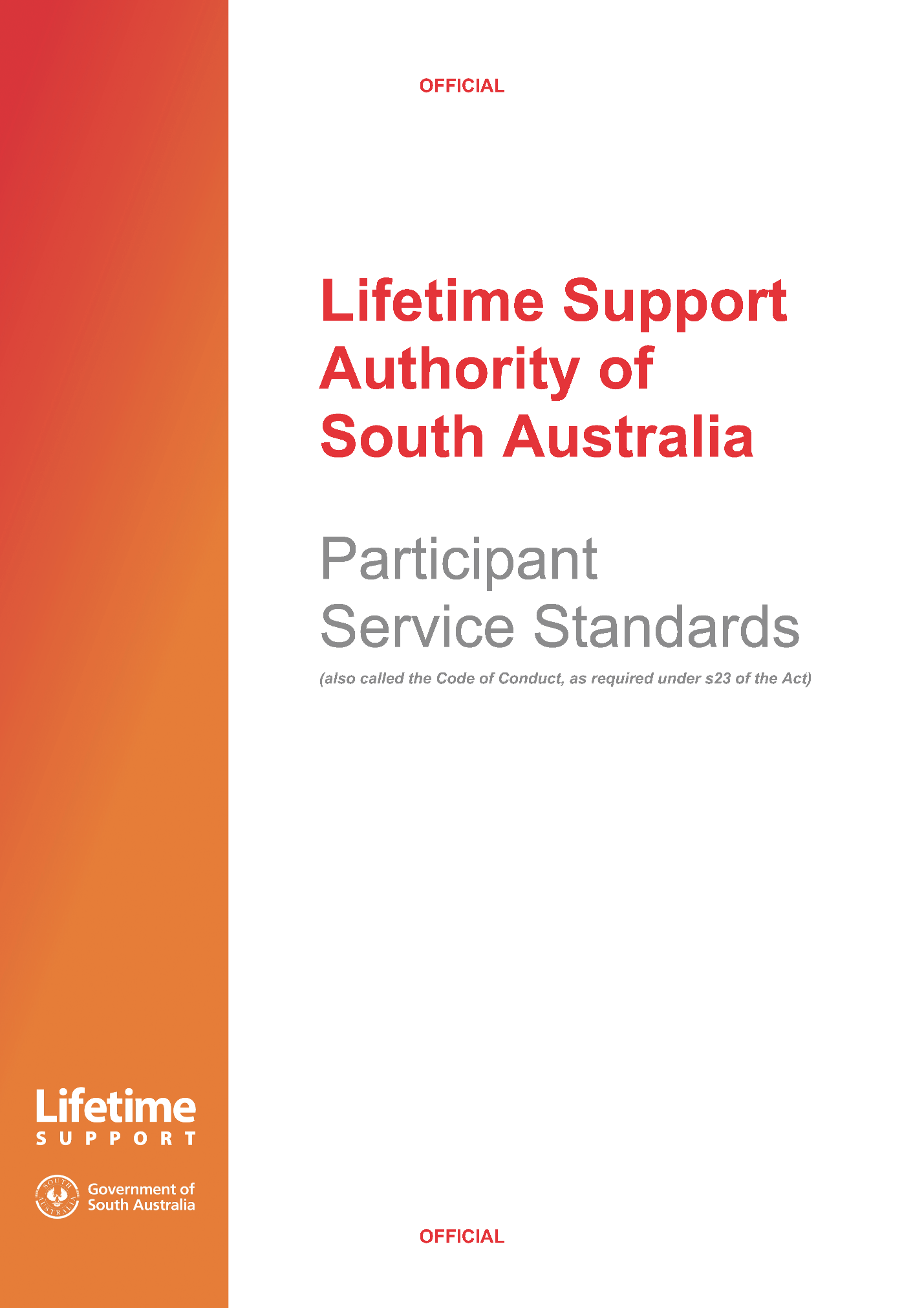 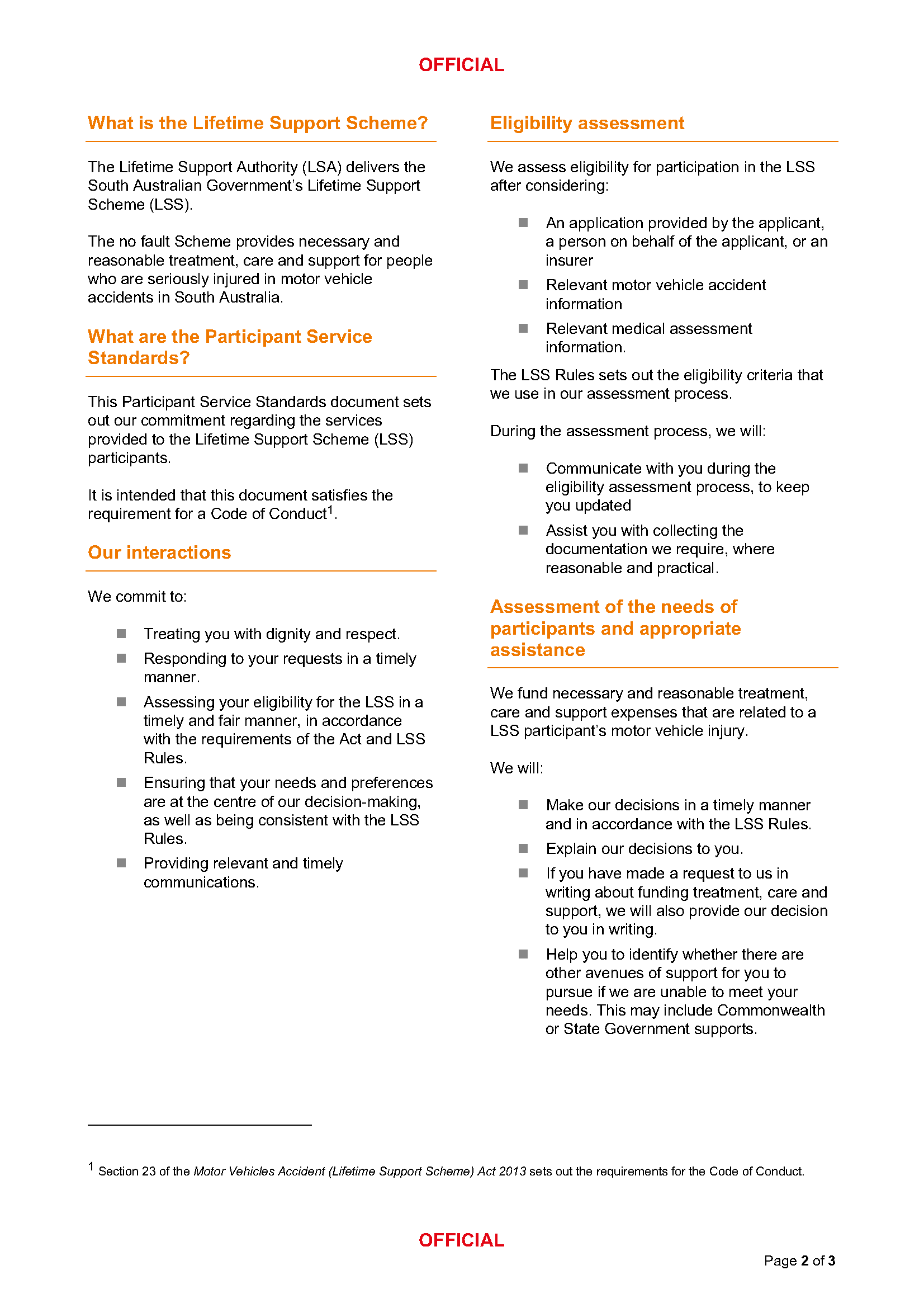 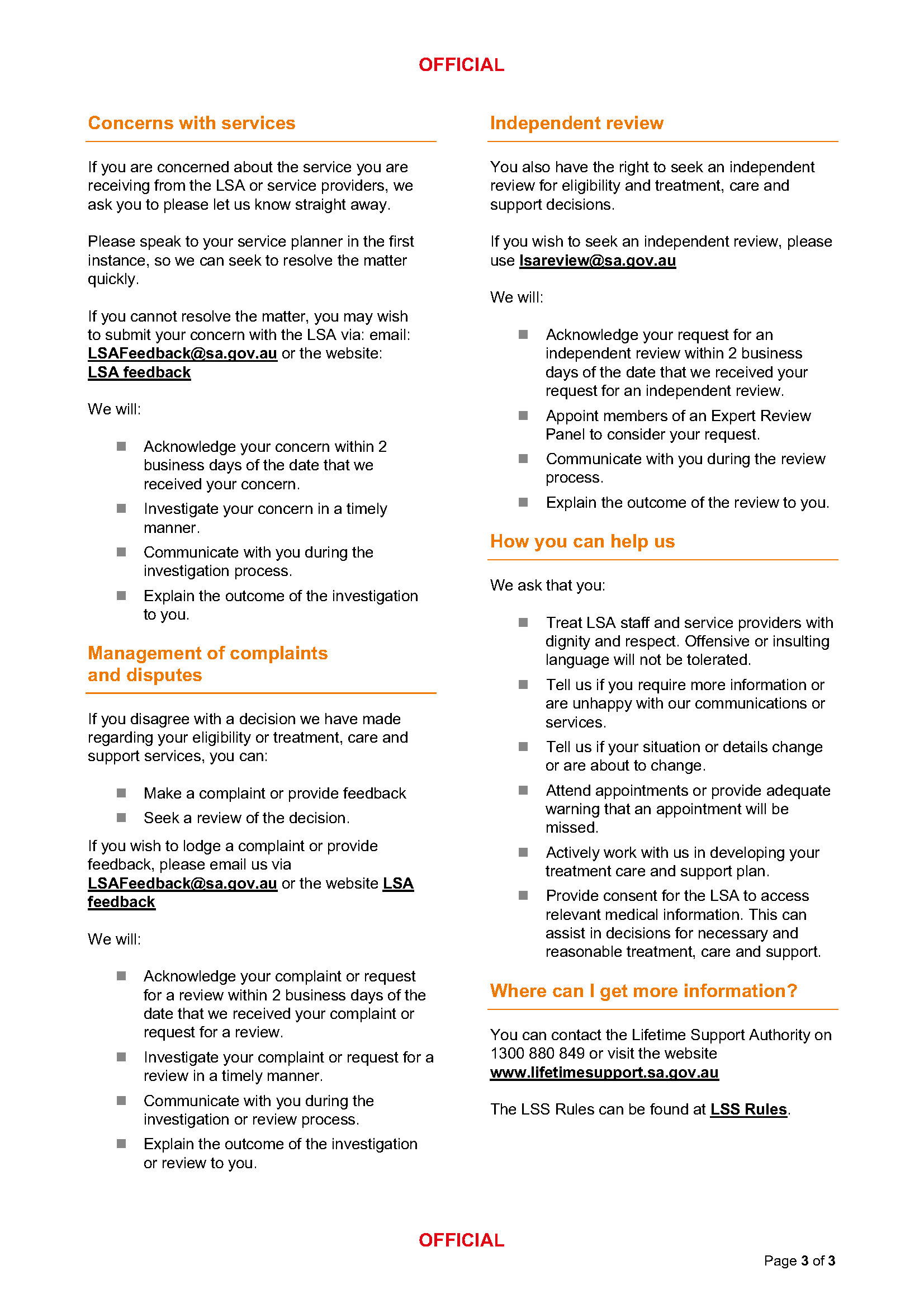 Motor Vehicles Act 1959CorrigendumMotor Vehicles (Flinders University Autonomous Vehicle Trial) Notice 2021In the Government Gazette No. 8, dated 4 February 2021, on page 312, Clause 6.2 of the Motor Vehicles (Flinders University Autonomous Vehicle Trial) Notice 2021 was published with a typographical error and should be replaced with the following:6.2	The authorised vehicle must operate in accordance with the Guidelines for Trials of Automated Vehicles in Australia 2020 published by the National Transport Commission, and the Safe Work Method Statement and the Traffic Management Plan, both as agreed from time to time between Flinders University, Renewal SA, the City of Marion, and the Department for Infrastructure and Transport.Dated: 11 February 2021Hon Corey Wingard MPMinister Infrastructure and TransportPetroleum and Geothermal Energy Act 2000Temporary Cessation of SuspensionPetroleum Retention Licence—PRL 131Pursuant to Section 90 of the Petroleum and Geothermal Energy Act 2000, notice is hereby given that the current suspension of PRL 131 has been temporarily ceased, for the period from and including 4 February 2021 to 12 February 2021, pursuant to delegated powers dated 29 June 2018.The expiry date of PRL 131 remains unchanged as a result of the temporary cessation of suspension.Dated: 4 February 2021Nick AnagopoulosActing Executive DirectorEnergy Resources DivisionDepartment for Energy and MiningDelegate of the Minister for Energy and MiningThe Remuneration TribunalDetermination No. 1 of 2021Berri Country Magistrate Housing AllowanceSCOPE1.	This Determination applies to the Berri Country Resident Magistrate.INTERPRETATION2.	In this Determination, unless the contrary appears:“Country Court Location” means a Magistrates Court at a country locality for which an amount of Country Resident Magistrate Housing Allowance has been designated by this Determination.“Magistrate” means a person who has been appointed as a Magistrate under the Magistrates Act 1983.“Official Duties” means activities undertaken by a Magistrate in relation to their duties as a Magistrate.“Berri” means the locality of Berri in South Australia.PURPOSE OF ALLOWANCE3.	The Berri Country Magistrate Accommodation Allowance is provided as a cost neutral alternative to the provision of State funded rental accommodation where a Magistrate is required to perform greater than 50 per cent of their official duties at a Country Court Location.ELIGABILITY CRITERIA4.	A Magistrate who satisfies the following eligibility criteria shall be eligible for the payment of a Berri Country Resident Magistrate Housing Allowance:4.1.	Is assigned by the Chief Magistrate to the position of Country Resident Magistrate at the Berri Country Court Location; and4.2.	Performs the majority of their official duties (i.e. greater than 50 per cent) at that Country Court Location; and4.3.	Is not provided with any other housing or accommodation entitlement by the State at or in relation to that Country Court Location.RATE OF ALLOWANCE5.	The Berri Country Resident Magistrate Housing Allowance shall be payable at the rate of $23,464 per annum.6.	The above allowance is payable fortnightly and at a fortnightly rate of the annual amount payable under this Determination.OPERATIVE DATE7.	The operative date of this Determination shall be 27 April 2020.Dated: 3 February 2021Matthew O’CallaghanPresidentDeborah BlackMemberPeter de CureMemberThe Remuneration TribunalReport No. 1 of 2021Berri Country Magistrate Housing AllowanceINTRODUCTION AND BACKGROUND1.	Section 13 of the Remuneration Act 1990 (“the Act”) provides that the Remuneration Tribunal (“the Tribunal”) has jurisdiction to determine the remuneration of members of the judiciary and other offices listed in that section of the Act.2.	The Act defines remuneration as including; salary, allowances, expenses, fees and any other benefit of a pecuniary nature.3.	This report deals with an application made by Magistrate Deland for a Berri Country Magistrate Housing Allowance payable in lieu of rental accommodation provided to the Country Resident Magistrate located in Berri, SA.PROCEDURAL HISTORY4.	On 29 October 2020, as part of the Tribunal’s annual review of remuneration for members of the judiciary, the Tribunal received a submission from Magistrate Cathy Deland in relation to an application for a Determination of a Country Magistrate Housing Allowance.5.	The Tribunal decided to deal with the matter separately, in order to conduct further enquires in relation to the nature and operation of existing entitlements.6.	The Tribunal consulted with the Crown Solicitor’s Office on behalf of the Premier, the Judicial Remuneration Coordinating Committee, the Magistrates Association of South Australia, and the Chief Magistrate in relation to the submission made by Magistrate Deland.7.	The Tribunal sought further and better particulars in relation to existing entitlements from the Chief Magistrate.SUBMISSIONS8.	Magistrate Deland’s application is summarised below:8.1.	Magistrate Deland requests that the Tribunal approve an allowance for the purposes of maintaining a private residence in Berri.8.2.	That there is a current policy in place whereby Country Resident Magistrates are entitled to secure, furnished accommodation at the country locality, however, Magistrate Deland elected to purchase and maintain her own home at the locality.8.3.	The basis upon which the allowance is sought is Magistrate Deland’s personal dissatisfaction with the State provided rental accommodation, having regard to: privacy, security, ongoing maintenance issues, and personal preference for owning own home.9.	No other submissions were received in relation to this matter.CONSIDERATIONS10.	The application put to the Tribunal by Magistrate Deland seeks the determination of a Country Resident Magistrate Housing Allowance to meet expenses associated with the maintenance of a residence privately owned by Magistrate Deland in the locality of Berri, South Australia.11.	Current work allocation protocols adopted by the magistracy provide that Magistrate Deland sits 5 days per week, 3 weeks per month in the Berri Magistrates Court, and the remaining 1 week per month at the Port Adelaide Magistrates Court.12.	Had Magistrate Deland not elected to purchase and maintain her own residence in Berri, she would have otherwise been entitled to secure, furnished private rental accommodation, at no cost to her, in accordance with the established Country Resident Magistrates policy. That policy has been in effect since 2006 and that policy arrangement is extraneous to any determinations of remuneration made by this Tribunal.13.	The nature of the private rental accommodation available to Magistrate Deland is a house which was previously rented in the general Berri locality at the amount of $1 955.36 per month (or $451.23 per week). Magistrate Deland’s submission states that this accommodation is unsuitable due to her own assessment of several inadequacies including: privacy, security, ongoing maintenance issues, and personal preference for owning her own home. Due to these reasons, Magistrate Deland has elected to purchase and live in her own home in the country locality.14.	Moreover, the Tribunal has heard that Magistrate Deland owns and maintains a private residence in Metropolitan Adelaide, with no payment made to her by the State in relation to that residence.15.	In considering this matter, the Tribunal has examined the distance and duration of a journey using road transport between Adelaide and Berri. That journey is 243 kilometres in distance and 2 hours and 46 minutes in duration. The Tribunal is satisfied that a journey of that nature cannot reasonably be performed by a judicial officer on a daily basis.16.	Therefore, the question before the Tribunal is whether Magistrate Deland ought to be entitled to an allowance on grounds that she has elected to purchase her own home, rather than take up the rental accommodation arrangement provided to Country Resident Magistrates in accordance with the long standing policy adopted by the magistracy.17.	In properly considering this matter, the Tribunal sought further information from the Chief Magistrate and found that similar rental accommodation arrangements apply to Country Resident Magistrates sitting in Courts at Mount Gambier and Port Augusta. No issues have been raised with the Tribunal in relation to those arrangements. No application has been put to the Tribunal in relation to Magistrates resident at Mount Gambier and Port Augusta.18.	The Tribunal notes that Magistrate Deland’s work routine is currently five days per week, 3 weeks per month sitting in Berri and 1 week per month sitting in Port Adelaide. That work arrangement has been in place since 2017, and, prior to that, the Berri Magistrate would sit full time in Berri. It could be reasonably expected that in the future work allocation protocols for Country Resident Magistrates could change from time to time at the discretion of the magistracy’s leadership, having regard to a variety of guiding considerations. The Tribunal is mindful of the varying nature of these working arrangements, and the extent to which the Chief Magistrate may alter them to meet specific work requirements.19.	For the purpose of the Tribunal’s reasoning, and to overcome the challenges of varying Courts policy and procedure from time to time, the Tribunal will proceed on the assumption that Magistrates posted to country court locations will reasonably perform the majority (i.e. greater than 50 per cent) of their official duties at the country court location. This assumption will be reflected in the terms of any Determination made by the Tribunal in relation to this matter.20.	The remaining issue for the Tribunal’s consideration is therefore whether a Country Housing Allowance ought to be paid to Magistrate Deland, and, more specifically, whether the grounds upon which Magistrate Deland’s request has been made are sufficient as to warrant the payment of an allowance.21.	The grounds provided by Magistrate Deland include privacy, security, ongoing maintenance issues, and personal preference for owning own home. The Tribunal considers these grounds to have some cogency. In particular, the need for home privacy and personal security of judicial officers is of particular importance to the good order of the State. Relevantly, in 2016, the Tribunal issued a Determination for a Judicial Security Allowance which acknowledged and met this genuine requirement.22.	Furthermore, evidence was heard by the Tribunal in 2016 of an increasing risk in relation to the personal security of judicial officers generally. A particular emphasis was placed upon the security risk borne by judicial officers at their private residences. An extract from the Tribunal’s 2016 Report is provided below:“On the material before it, the Tribunal is satisfied that a substantive level of risk to the personal safety of judicial officers exists, which should be recognised as extending to the time a judicial officer performs work at the courts, their chambers and at their private residence.”23.	The Tribunal has taken a similar line of reasoning in deciding the issue currently before the Tribunal, and has concluded that the payment of a housing allowance would assist in this respect.CONCLUSION24.	Accordingly, the Tribunal considers it appropriate that the Berri Country Resident Magistrate should be entitled to a Berri Country Resident Magistrate Housing Allowance in lieu of taking up the country rental accommodation provided by the State, subject to the terms of the accompanying Determination, which provide that the Berri Country Resident Magistrate must perform the majority if his or her official duties in Berri.25.	In the Tribunal’s view, nothing within the accompanying Determination incorporates liability to the State for any extraneous, associated, or unforeseen cost or any loss in relation to the purchase of a private residence by a Magistrate.AMOUNT OF ALLOWANCE26.	In arriving at an appropriate amount of allowance, the Tribunal was persuaded that the amount of expenditure previously met by the State in relation to rental accommodation in Berri was appropriate. That amount is $23 464 per annum.27.	The Tribunal supports the notion that there should be no additional cost to the State involved in the establishment of the abovementioned allowance, when compared to the cost of the previous rental accommodation arrangement provided by the State.28.	When reviewing this entitlement in future, the Tribunal intends to have regard to movements in the costs of rental accommodation at the country court location, to ensure that the State does not incur any undue or unexpected costs in relation to the payment of the allowance.29.	The Tribunal has not been asked to consider issues in relation to taxation of the above allowance. The Tribunal notes that issues in relation to taxation are not within its mandate and jurisdiction.OPERATIVE DATE30.	The Tribunal considers it appropriate that the operative date of the accompanying Determination shall be 27 April 2020, which is the date upon which Magistrate Deland vacated her State provided rental accommodation in Berri.31.	The accompanying Determination 1 of 2021 will now issue.Dated: 3 February 2021Matthew O’CallaghanPresidentDeborah BlackMemberPeter De CureMemberReturn to Work Act 2014South Australian Employment TribunalSchedule of Fees, Allowances and Expenses for Independent Medical AdvisersApproved by His Excellency the Governor in Executive Council on 21 January 2021, to come into effect on 1 March 2021.This Schedule of Fees, Allowances and Expenses for Independent Medical Advisers replaces all prior approved versions.All Fees, Allowances and Expenses in this Schedule are GST-exclusive.Dated: 21 January 2021Hieu Van LeGovernorSteven MarshallPremierVickie ChapmanMinister of the CrownRoads (Opening And Closing) Act 1991Section 24Notice of Confirmation of 
Road Process OrderRoad Closure—O’Dea Road, SuttontownBY Road Process Order made on 2 November 2020, the City of Mount Gambier ordered that:1.	Portion of O’Dea Road, Suttontown, situated adjoining Allotment 4 in Filed Plan 106448, Hundred of Blanche, more particularly delineated and lettered ‘A’ in Preliminary Plan 20/0030 be closed.2.	Transfer the whole of the land subject to closure to McDonnell Industries Super Properties Pty Ltd (ACN: 613 075 657) in accordance with the Agreement for Transfer dated 30 July 2020 entered into between the City of Mount Gambier and McDonnell Industries Super Properties Pty Ltd (ACN: 613 075 657).On 10 February 2021 that order was confirmed by the Attorney-General conditionally upon the deposit by the Registrar-General of Deposited Plan 125471 being the authority for the new boundaries.Pursuant to Section 24 of the Roads (Opening and Closing) Act 1991, NOTICE of the Order referred to above and its confirmation is hereby given.Dated: 11 February 2021M. P. BurdettSurveyor-GeneralDPTI: 2020/12698/01Roads (Opening and Closing) Act 1991Section 24Notice of Confirmation of 
Road Process OrderRoad Closure—Portions of Public Roads, Wepar and Dismal SwampBY Road Process Order made on 8 September 2020, the District Council of Grant ordered that:1.	Portions of Public Roads, Wepar and Dismal Swamp, situated adjoining Section 203S, Allotment 27 in Deposited Plan 76188, Allotment 20 in Deposited Plan 76188, Section 842, Sections 46, 47, 48, 49 and 50 and Allotments 22 and 23 in Deposited Plan 76188, Hundred of Young, more particularly delineated and marked as ‘B’, ‘C’, ‘D’, ‘E’, ‘F’ and ‘G’ in Preliminary Plan 20/0017 be closed.2.	Transfer the whole of the land subject to closure to Trovil Pty Ltd (ACN: 054 970 571) in accordance with the Agreement for Transfer dated 3 September 2020 entered into between the District Council of Grant and Trovil Pty Ltd (ACN: 054 970 571).3.	The following easement is to be granted over portion of the land subject to closure:Grant to Distribution Lessor Corporation (subject to Lease 8890000) an easement for the transmission of electricity by overhead cable over the land marked ‘S’ and ‘T’ in Deposited Plan 125129.On 10 February 2021 that order was confirmed by the Attorney-General conditionally upon the deposit by the Registrar-General of Deposited Plan 125129 being the authority for the new boundaries.Pursuant to Section 24 of the Roads (Opening and Closing) Act 1991, NOTICE of the order referred to above and its confirmation is hereby given.Dated: 11 February 2021M. P. BurdettSurveyor-GeneralDPTI: 2020/09614/01Roads (Opening and Closing) Act 1991Section 24Notice of Confirmation of 
Road Process OrderRoad Opening and Closing—Cottage Road, Mingbool and Pleasant ParkBY Road Process Order made on 27 October 2020, the District Council of Grant ordered that:1.	Portion of Allotment 11 in Deposited Plan 123985, Pleasant Park, Hundred of Mingbool, more particularly delineated and numbered ‘1’ in Preliminary Plan 20/0032 be opened as road.2.	Portion of Cottage Road, Mingbool and Pleasant Park, situated adjoining Section 258, Hundred of Mingbool, more particularly delineated and lettered ‘A’ in Preliminary Plan 20/0032 be closed.3.	Transfer the whole of the land subject to closure to Edgar Malcolm Peucker in accordance with Agreement for Transfer dated 9 September 2020 entered into between the District Council of Grant and Edgar Malcolm Peucker.On 10 February 2021 that order was confirmed by the Attorney-General, conditionally upon the deposit by the Registrar-General of Deposited Plan 125473 being the authority for the new boundaries.Pursuant to Section 24 of the Roads (Opening and Closing) Act 1991, NOTICE of the order referred to above and its confirmation is hereby given.Dated: 11 February 2021M. P. BurdettSurveyor-GeneralDPTI: 2020/13976/01Summary Offences Act 1953Declared Public PrecinctsNotice of Ministerial DeclarationI, VICKIE CHAPMAN, Attorney-General in the State of South Australia, being the Minister responsible for the administration of Part 14B—Declared Public Precincts of the Summary Offences Act 1953, DO HEREBY DECLARE pursuant to the provisions of Section 66N of the said Act that the area, comprised of more than one public place, within the following boundaries:•	Eastern boundary of King William Street from southern boundary of Grenfell Street to northern boundary of North Terrace•	Northern boundary of North Terrace from eastern boundary of King William Road to northern boundary of Botanic Road•	Northern boundary of Botanic Road from northern boundary of North Terrace to eastern boundary of Dequetteville Terrace•	Eastern boundary of Dequetteville Terrace from northern boundary of Botanic Road to southern boundary of Bartels Road•	Southern boundary of Bartels Road from eastern boundary of Dequetteville Terrace to southern boundary of Pirie Street•	Southern boundary of Pirie Street from southern boundary of Bartels Road to Western boundary of Pulteney Street•	Western boundary of Pulteney Street from southern boundary of Pirie Street to southern boundary of Grenfell Street•	Southern boundary of Grenfell Street from western boundary of Pulteney Street to eastern boundary of King William Streetwill be a declared public precinct for a period of 12 hours from 6:00pm Friday, 19 February 2021 until 6:00am Saturday, 20 February 2021, and for corresponding 12-hour periods each subsequent day (from 6:00pm until 6:00am) until declared otherwise or until 6:00am Monday, 22 March 2021.I am satisfied that there is, during each period specified in this declaration, a reasonable likelihood of conduct posing a risk to public order and safety in the area specified.I am satisfied that the inclusion of each public place in the area is reasonable having regard to that identified risk.Dated: 2 February 2021Vickie ChapmanAttorney-GeneralAttachment A—Map of ‘Fringe 2021’ Declared Public Precinct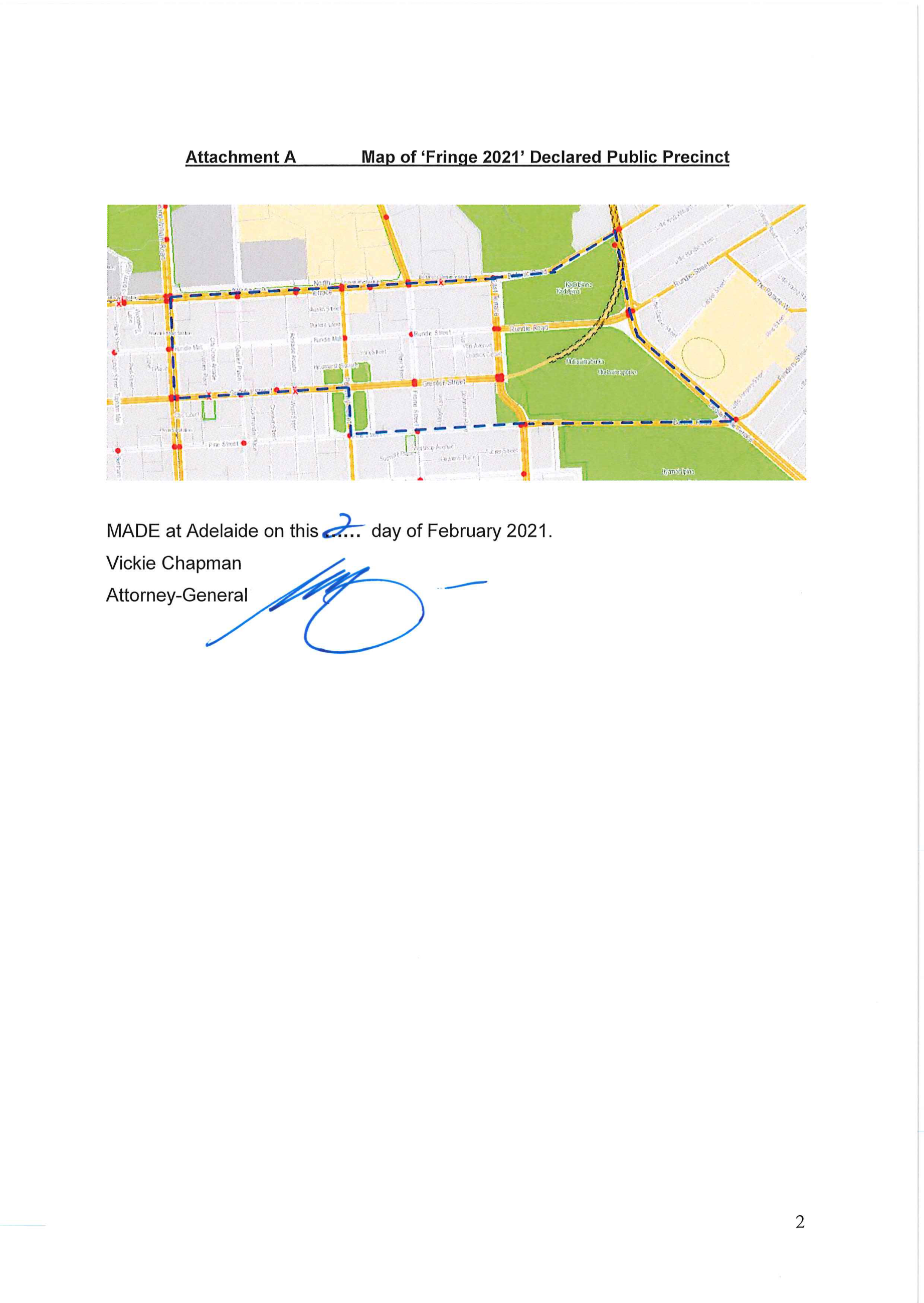 Training and Skills Development Act 2008Part 4—Apprenticeships/TraineeshipsPURSUANT to the provision of the Training and Skills Development Act 2008, the Training and Skills Commission (TaSC) gives notice that determines the following Trades or Declared Vocations in addition to the Gazette notices of:Trades or Declared Vocations and Required Qualifications and Training Contract Conditions for the Agriculture, Horticulture and Conservation and Land Management (AHC), Automotive Retail, Service and Repair (AUR), Chemical, Hydrocarbons and Oil Refining (PMA), Construction, Plumbing and Services (CPC), 
Correctional Services (CSC), Food, Beverage and Pharmaceutical (FBP), Gas Industry (UEG), 
Maritime (MAR), National Water (NWP), Property Services (CPP), Resources and 
Infrastructure Industry (RII), Transport and Logistics (TLI) training package/sLocal Government InstrumentsCity of Mount GambierLocal Government Act 1999Public Notice—Naming of RoadsNotice is hereby given that on 4 February 2021, the Chief Executive Officer has under delegation pursuant to Section 219(1) of the Local Government Act 1999 assigned the name of ‘Pritchard Lane, Suttontown’ to an unnamed portion of road adjoining Allotment 4 in Filed Plan 106448 in the Hundred of Blanche.A plan delineating Pritchard Lane, Suttontown is available for inspection at the City of Mount Gambier, 10 Watson Terrace, Mount Gambier during normal business hours.Dated: 5 February 2021Barbara CernovskisActing Chief Executive OfficerThe Rural City of Murray BridgeRepresentation ReviewFinal RecommendationNotice is hereby given that the Rural City of Murray Bridge in accordance with the requirements of section 12(4) of the Local Government Act 1999, has reviewed its composition and elector representation arrangements.CertificationPursuant to section 12(13)(a) of the said Act, the Electoral Commissioner has certified that the review undertaken by Council satisfies the requirements of section 12 and may therefore now be put into effect from the first day of the first periodic election held after the publication of this notice.The representation review arrangements are as follows:1.	Retain the existing no ward structure2.	Retain the existing representation levels of:2.1	an elected Mayor2.2	nine elected membersDated: 11 February 2021Michael SedgmanChief Executive OfficerCity of OnkaparingaRoads (Opening and Closing) Act 1991Road Closure—Public Road, Onkaparinga HillsNOTICE is hereby given, pursuant to section 10 of the Roads (Opening and Closing) Act 1991, that the City of Onkaparinga proposes to make a Road Process Order to close the whole of the Public Road adjoining Allotment 6 in Filed Plan 5236 more particularly delineated and lettered ‘A’ on the Preliminary Plan No. 21/0004.Closed road ‘A’ to be merged with adjacent Allotment 6 in FP 5236.A copy of the plan and a statement of persons affected are available for public inspection at the offices of the Council at City of Onkaparinga, Ramsay Place, Noarlunga Centre and the Adelaide office of the Surveyor-General during normal office hours.Any application for easement or objection must set out the full name, address and details of the submission and must be fully supported by reasons.The application for easement or objection must be made in writing to the Council at City of Onkaparinga, PO Box 1, Noarlunga Centre, SA 5168 WITHIN 28 DAYS OF THIS NOTICE and a copy must be forwarded to the Surveyor-General at GPO Box 1354, Adelaide, SA 5001. Where a submission is made, the Council will give notification of a meeting at which the matter will be considered.Dated: 11 February 2021Scott AshbyChief Executive OfficerAdelaide Hills CouncilRoads (Opening and Closing) Act 1991Proposed Road Opening and Closing—Portion of Montacute Road, MontacuteNotice is hereby given, pursuant to Section 10 of the Roads (Opening and Closing) Act 1991, that the Adelaide Hills Council hereby gives notice of its intent to implement a Road Process Order to:(1)	Open as road portion of Allotment 90 in Filed Plan 130444 shown delineated as “1” on preliminary plan PP05/0056(2)	Close and transfer portion of Montacute Road, and merge with Allotment 90 in Filed Plan 130444, shown delineated as “B” on preliminary Plan PP05/0056A copy of the plan and a statement of persons affected are available for viewing at the Offices of the Council and at the Adelaide office of the Surveyor-General during normal office hours.The Preliminary Plan can also be viewed at www.sa.gov.au/roadsactproposals.Any application for easement or objection must set out the full name, address, and details of the submission and must be fully supported by reasons. The application for easement or objection must be made in writing to the council at PO Box 44, Woodside, SA 5244 
WITHIN 28 DAYS OF THIS NOTICE and a copy must also be forwarded to the Surveyor-General at GPO Box 1354, Adelaide, SA 5001.Where a submission is made, the Council will give notification of a meeting at which the matter will be considered.Dated: 11 February 2021Andrew AitkenChief Executive Officer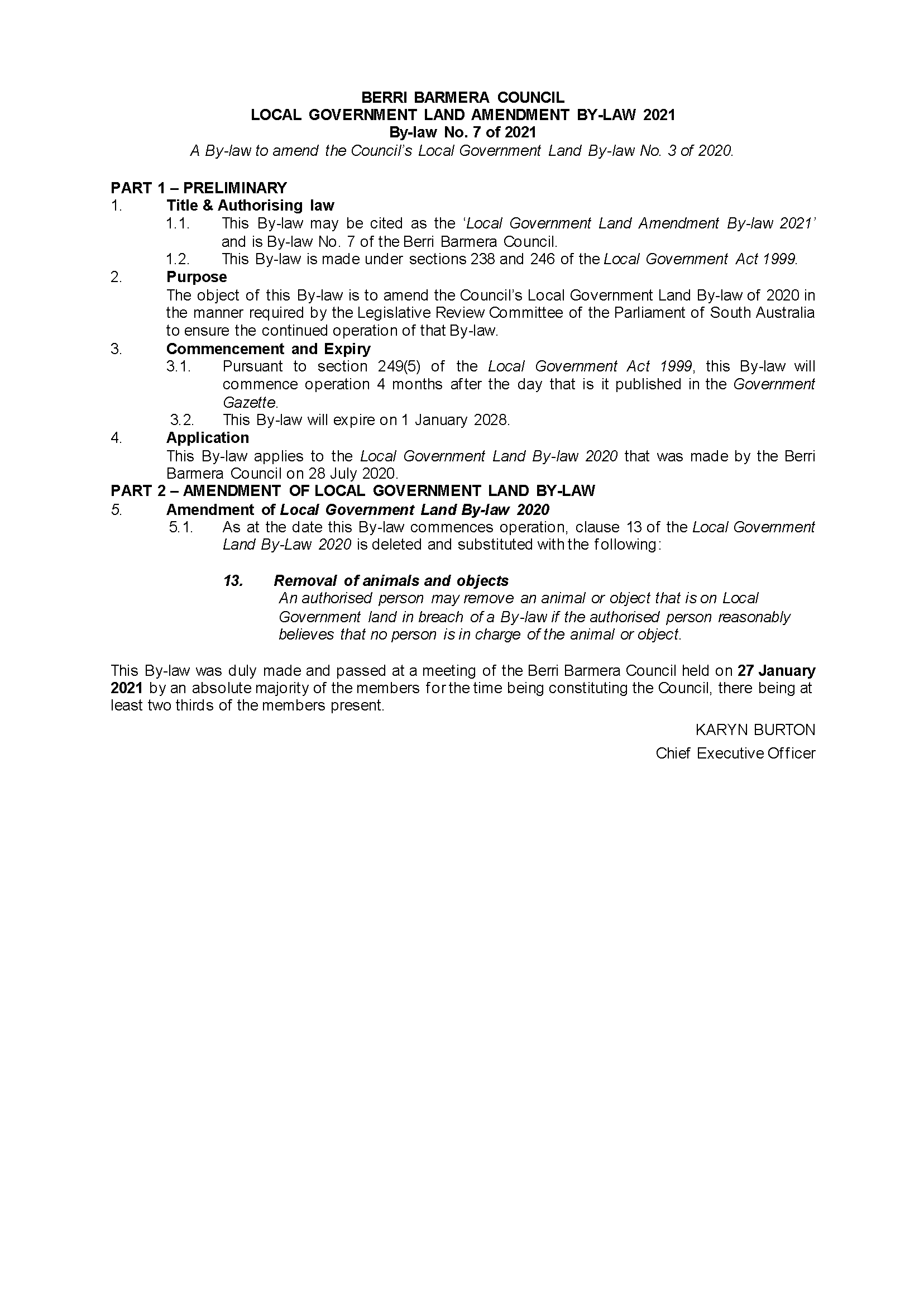 Berri Barmera CouncilTHE Flinders Ranges CouncilPublic Notice—Naming of Public PlacesNOTICE is hereby given that at its meeting held on 20 October 2020, pursuant to section 219(1) of the Local Government Act 1999, The Flinders Ranges Council assigned the formal names Hawker and District War Memorial and Hawker and District War Memorial Dog Park for public places on the land described as Section 517 in Deposited Plan 300400 comprised in Crown Record Volume 5497 Folio 327 located on Flinders Ranges Way, Hawker.Dated: 11 February 2021Eric BrownChief Executive OfficerThe Flinders Ranges CouncilReview of Elector RepresentationNotice is hereby given that The Flinders Ranges Council is undertaking a review to determine whether a change of arrangements are required in respect to elector representation, so as to ensure that the electors of the area being adequately and fairly represented.Pursuant to the provisions of Section 12(7) of the Local Government Act 1999, notice is hereby given that Council has prepared a Representation Options Paper which examines the advantages and disadvantages of the various options available in regards to the composition and structure of Council, and the division of the council area into wards.A copy of the Representation Options Paper is available on the Council’s website (www.frc.sa.gov.au); and for inspection and/or purchase at the Council offices at 1 Seventh Street, Quorn.Written submissions are invited from interested persons from Thursday, 11 February 2021 and should be directed to the Chief Executive Officer, Box 43, Quorn SA 5433; or emailed to council@frc.sa.gov.au by close of business on Monday, 29 March 2021. Alternatively, electronic submissions can be made via the Council website.Please note, all submissions made to Council during the previous consultation period of Thursday, 3 December 2020 to Friday, 29 January 2021 are valid and do not have to be re-submitted.Information regarding the elector representation review can be obtained by contacting the Chief Executive Officer on telephone 8620 0500 or by email at council@frc.sa.gov.au. Dated: 2 February 2021Eric BrownChief Executive OfficerDistrict Council of Franklin HarbourReview of Elector RepresentationNotice is hereby given that the District Council of Franklin Harbour is undertaking a review to determine whether a change of arrangements are required in respect to elector representation, so as to ensure that the electors of the area are being adequately and fairly represented.Pursuant to the provisions of Section 12(7) of the Local Government Act 1999, notice is hereby given that Council has prepared a Representation Options Paper which examines the advantages and disadvantages of the various options available in regards to the composition and structure of Council, and the division of the council area into wards.A copy of the Representation Options Paper is available on the Council’s website (www.franklinharbour.sa.gov.au); and for inspection and/or purchase at the Council offices at 6 Main Street, Cowell.Written submissions are invited from interested persons from Thursday, 11 February 2021 and should be directed to the Chief Executive Officer, PO Box 71, Cowell SA 5602; or emailed to council@franklinharbour.sa.gov.au by close of business on Wednesday, 31 March 2021.Information regarding the elector representation review can be obtained by contacting the Manager Corporate Services on telephone 8629 2019 or email council@franklinharbour.sa.gov.au.Dated: 11 February 2021Shane GillChief Executive OfficerMount Barker District CouncilReview of Elector RepresentationMount Barker District Council is required to undertake a review in respect to elector representation, so as to ensure that the electors of the council area are being adequately and fairly represented.Pursuant to Section 12(7) of the Local Government Act 1999, notice is hereby given that Council has prepared a Representation Options Paper which examines the advantages and disadvantages of various options available in regards to the composition and structure of Council, and the division of the council area into wards. The current arrangements are required to change due to the impact of growth.A copy of the Representation Options Paper will be available on the Council’s website (yoursay.mountbarker.sa.gov.au) and for inspection and/or purchase at the Council offices at 6 Dutton Road, Mount Barker and Mount Barker Community Library 5 Dumas Street, Mount Barker from Friday, 12 February 2021.Written submissions are invited and should be directed to the Chief Executive Officer, PO Box 54, Mount Barker 5251; or emailed to yoursay@mountbarker.sa.gov.au by close of business on Wednesday, 31 March 2021. Alternatively, electronic submissions can be made via the “Your Say” page on the Council website (www.mountbarker.sa.gov.au). Further information regarding the elector representation review process can be obtained by contacting Sue Miller Risk and Governance Officer, telephone (08) 8391 7231 or email yoursay@mountbarker.sa.gov.au.Dated: 11 February 2021Andrew StuartChief Executive OfficerTatiara District CouncilRepresentation ReviewPursuant to the provisions of Section 12(7) of the Local Government Act 1999, notice is hereby given that the Tatiara District Council has prepared a Representation Options Paper that examines the advantages and disadvantages of various options available to the Council with respect to its composition and ward structure.Copies of the Representation Options Paper are available for inspection and/or purchase at the following locations:•	the Council’s website (www.tatiara.sa.gov.au) •	Principal Office, Tatiara District Council, 43 Woolshed Street, Bordertown•	Sub Office, Tatiara District Council, 34 Hender Street, KeithInterested persons are invited to make written submissions to the Chief Executive Officer of the Council by close of business on Friday, 26 March 2021 by email (AnneChampness@tatiara.sa.gov.au) or by post (PO Box 346, Bordertown SA 5268).Information regarding the Representation Review can be obtained by contacting Ms Anne Champness, Chief Executive Officer, by telephone (08) 8752 1044 or by email AnneChampness@tatiara.sa.gov.au.Dated: 11 February 2021Anne ChampnessChief Executive OfficerDistrict Council of Tumby BayReview of Elector RepresentationNotice is hereby given that the District Council of Tumby Bay is undertaking a review to determine whether a change of arrangements are required in respect to elector representation, so as to ensure that the electors of the area being adequately and fairly represented.Pursuant to the provisions of Section 12(7) of the Local Government Act 1999, notice is hereby given that Council has prepared a Representation Options Paper which examines the advantages and disadvantages of the various options available in regards to the composition and structure of Council, and the division of the council area into wards.A copy of the Representation Options Paper is available on the Council’s website (www.tumbybay.sa.gov.au); and for inspection and/or purchase at the Council offices at the corner of Mortlock Street and West Terrace, Tumby Bay.Written submissions are invited from interested persons from Thursday, 11 February 2021 and should be directed to the Chief Executive Officer, PO Box 61, Tumby Bay 5605 or emailed to dctumby@tumbybay.sa.gov.au by close of business on Monday, 29 March 2021. Alternatively, electronic submissions can be made via the Council website (www.tumbybay.sa.gov.au). Information regarding the elector representation review can be obtained by contacting the Chief Executive Officer on telephone 8688 2101 or email dctumby@tumbybay.sa.gov.au.Dated: 11 February 2021Rebecca HayesChief Executive OfficerPublic NoticesNational Electricity LawConsolidation and Extension of Draft RuleThe Australian Energy Market Commission (AEMC) gives notice under the National Electricity Law as follows:Under s 93(1)(a), the rule change requests for ERC0256 and ERC0318 have been consolidated. The consolidated request is named Generator registrations and connections (Ref. ERC0256).Under s 107, the time for making the draft determination on the Generator registrations and connections (Ref. ERC0256) proposal has been extended to 24 June 2021.Documents referred to above are available on the AEMC’s website and are available for inspection at the AEMC’s office.Australian Energy Market CommissionLevel 15, 60 Castlereagh StSydney NSW 2000Telephone: (02) 8296 7800www.aemc.gov.auDated: 11 February 2021Unclaimed Moneys Act 1891Register of Unclaimed Moneys held by Origin Energy SA for the years 2013-2015Unclaimed Moneys Act 1891Register of Unclaimed Moneys held by Tower Trust Ltd for the years 2013-2014Notice SubmissionThe South Australian Government Gazette is compiled and published each Thursday. Notices must be submitted before 4 p.m. Tuesday, the week of intended publication.All submissions are formatted per the gazette style and proofs are supplied as soon as possible. Alterations must be returned before 4 p.m. Wednesday.Requests to withdraw submitted notices must be received before 10 a.m. on the day of publication.Gazette notices should be emailed as Word files in the following format:Title—name of the governing Act/RegulationSubtitle—brief description of the noticeA structured body of textDate of authorisationName, position, and government department/organisation of the person authorising the noticePlease provide the following information in your email:Date of intended publicationContact details of at least two people responsible for the notice contentName of the person and organisation to be charged for the publication (Local Council and Public notices)Request for a quote, if requiredPurchase order, if requiredEmail:	governmentgazettesa@sa.gov.auPhone:	(08) 7109 7760Website:	www.governmentgazette.sa.gov.auAll instruments appearing in this gazette are to be considered official, and obeyed as suchPrinted and published weekly by authority of S. Smith, Government Printer, South Australia$7.85 per issue (plus postage), $395.00 per annual subscription—GST inclusiveOnline publications: www.governmentgazette.sa.gov.au REFREVAUTHORTITLEDATE2108183A-SK-019FParsons BrinckerhoffBuckland Park proposed interchangeWith letter of 
7 December 2011A056410Issue CAlexander SymondsSuperlot concept Plan Division Sheets 1-310 August 2015A056410.P PROP1Rev TAlexander SymondsPrecinct 1 Concept Land Division Sheets 
1-6 modification14 April 2020A056410.LM1Rev MWalker Corporation & Alexander SymondsPrecinct 1 Residential Allotment Mix Modification14 April 2020A056410.00P1 PC1Rev HWalker Corporation & Alexander SymondsPrecinct 1 Residential Pedestrian and cycling network Modification14 April 2020A056410.00P1 FC1Rev HWalker Corp & Alexander SymondsPrecinct 1 Residential Special Fencing Control Modification14 April 2020A056410.00AH 
(for info only)Rev HWalker Corp & Alexander SymondsPrecinct 1 Affordable housing Modification14 April 2020ARO1.01 Precinct 1Rev BWalker CorpResidential Land Use4 November 2013AO35613PCRev BWalker Corp & Alexander SymondsPrecinct 2 Pedestrian and Cycling Network 1 of 222 July 2015AO35613PCRev BWalker Corp & Alexander SymondsPrecinct 2 Pedestrian and Cycling Network 2 of 222 July 2015AO35613FCRev BWalker Corp & Alexander SymondsPrecinct 2 Special Fencing Control 1 of 222 July 2015AO35613FCRev BWalker Corp & Alexander SymondsPrecinct 2 Fencing Control 
2 of 222 July 2015AO 35613LMRev BWalker Corp & Alexander SymondsPrecinct 2 Affordable 
Housing Modification 
(410 allotments) 1 of 222 July 2015AO35613LMRev BWalker Corp & Alexander SymondsPrecinct 2 Affordable 
Housing Modification 
(410 allotments) 2 of 2AO35613LMRev BWalker Corp & Alexander SymondsResidential Allotment 
Mix 1 of 222 July 2015AO35613LMRev BWalker Corp & Alexander SymondsResidential Allotment 
Mix 2 of 222 July 2015AO35613LMRev BWalker Corp & Alexander SymondsResidential Allotment 
Mix modification 1 of 222 July 2015AO35613PropDWalker Corp & Alexander SymondsSheet Index22 July 2015AO35613PROPDWalker Corp & Alexander SymondsSheets 1 to 1322 July 2015A56410PROP6(E)Rev DWalker Corp & Alexander SymondsResidential Allotment Plan14 April 2020A056410LM6Rev EWalker Corp & Alexander SymondsResidential Allotment Mix15 May 2020A056410FC6Rev EWalker Corp & Alexander SymondsSpecial Fencing Control15 May 2020A056410PC6Rev BWalker Corp & Alexander SymondsPedestrian and Cycling Network15 May 2020A056410AH6Rev EWalker Corp & Alexander SymondsAffordable Housing Modification (7 allotments)15 May 2020Column 1Column 2Column 3Column 4Column 5Column 6Column 7Depot NameCompany NameProprietorsDepot Location StreetDepot Location SuburbCert of Title/ VolumeCollection AreaSnowtown Can & 
Bottle DepotElizabeth RobbinsElizabeth Robbins2 High Street EastSNOWTOWNCT-5681-743RegionalColumn 1Column 2Column 3Column 4Column 5Product NameContainer
SizeContainer
TypeApproval HolderCollection
ArrangementsJuice Bureau Everyday Range475mlPETJuice Bureau Pty LtdN/A—See NotesJuice Bureau Mylk Range475mlPETJuice Bureau Pty LtdN/A—See NotesJuice Bureau Shot Range50mlPETJuice Bureau Pty LtdN/A—See NotesJuice Bureau Smoothie Range475mlPETJuice Bureau Pty LtdN/A—See NotesColumn 1Column 2Column 3Column 4Column 5Product NameContainer
SizeContainer
TypeApproval HolderCollection
Arrangements30th Anniversary DIPA473mlCan—AluminiumSlo Brew Australia Pty LtdStatewide RecyclingHazy Honey Blonde Ale355mlCan—AluminiumSlo Brew Australia Pty LtdStatewide RecyclingColumn 1Column 2Column 3Column 4Column 5Product NameContainer SizeContainer TypeApproval HolderCollection ArrangementsAquaveta with Lemon Juice700mlPETAsahi Beverages Pty LtdStatewide RecyclingAquaveta with Lime Juice700mlPETAsahi Beverages Pty LtdStatewide RecyclingAquaveta with Orange Juice700mlPETAsahi Beverages Pty LtdStatewide RecyclingBellywasher Lime Flavoured Drink355mlPVCAsahi Beverages Pty LtdStatewide RecyclingBellywasher Orange Flavoured Drink355mlPVCAsahi Beverages Pty LtdStatewide RecyclingBellywasher Raspberry Flavoured Drink355mlPVCAsahi Beverages Pty LtdStatewide RecyclingBlack Stallion250mlCanAsahi Beverages Pty LtdStatewide RecyclingBlack Stallion330mlGlassAsahi Beverages Pty LtdStatewide RecyclingColes Farmland Tonic Water1 250mlPETAsahi Beverages Pty LtdStatewide RecyclingCottees Apple2 000mlPETAsahi Beverages Pty LtdStatewide RecyclingCottees Apple Soft Drink1 250mlPETAsahi Beverages Pty LtdStatewide RecyclingCottees Coola Lime2 000mlPETAsahi Beverages Pty LtdStatewide RecyclingCottees Coola Lime Flavour375mlCan—AluminiumAsahi Beverages Pty LtdStatewide RecyclingCottees Coola Lime Flavour250mlCan—AluminiumAsahi Beverages Pty LtdStatewide RecyclingCottees Coola Soft Drink1 250mlPETAsahi Beverages Pty LtdStatewide RecyclingCottees Ju C Apple & Blackcurrant2 000mlPETAsahi Beverages Pty LtdStatewide RecyclingCottees Ju C Apple & Blackcurrant1 250mlPETAsahi Beverages Pty LtdStatewide RecyclingCottees Ju C Orange & Mango2 000mlPETAsahi Beverages Pty LtdStatewide RecyclingCottees Ju C Orange & Mango1 250mlPETAsahi Beverages Pty LtdStatewide RecyclingCottees Lemon Soft Drink1 250mlPETAsahi Beverages Pty LtdStatewide RecyclingCottees Lemon Squash250mlCan—AluminiumAsahi Beverages Pty LtdStatewide RecyclingCottees Lemon Squash375mlCan—AluminiumAsahi Beverages Pty LtdStatewide RecyclingCottees Lemon Squash2 000mlPETAsahi Beverages Pty LtdStatewide RecyclingCottees Lemonade2 000mlPETAsahi Beverages Pty LtdStatewide RecyclingCottees Lemonade375mlCan—AluminiumAsahi Beverages Pty LtdStatewide RecyclingCottees Lemonade250mlCan—AluminiumAsahi Beverages Pty LtdStatewide RecyclingCottees Lemonade Soft Drink1 250mlPETAsahi Beverages Pty LtdStatewide RecyclingCottees Orange Mango375mlCan—AluminiumAsahi Beverages Pty LtdStatewide RecyclingCottees Raspberry2 000mlPETAsahi Beverages Pty LtdStatewide RecyclingCottees Raspberry250mlCan—AluminiumAsahi Beverages Pty LtdStatewide RecyclingCottees Raspberry Soft Drink1 250mlPETAsahi Beverages Pty LtdStatewide RecyclingCottees Tropical2 000mlPETAsahi Beverages Pty LtdStatewide RecyclingCottees Tropical Soft Drink1 250mlPETAsahi Beverages Pty LtdStatewide RecyclingCresta Cola2 000mlPlasticAsahi Beverages Pty LtdStatewide RecyclingCresta Lemon & Orange2 000mlPlasticAsahi Beverages Pty LtdStatewide RecyclingCresta Lemonade2 000mlPlasticAsahi Beverages Pty LtdStatewide RecyclingCresta Raspberry2 000mlPlasticAsahi Beverages Pty LtdStatewide RecyclingDiet Dr Pepper375mlCanAsahi Beverages Pty LtdStatewide RecyclingDiet Dr Pepper1 250mlPlasticAsahi Beverages Pty LtdStatewide RecyclingDiet Sunkist1 250mlPlasticAsahi Beverages Pty LtdStatewide RecyclingDiet Sunkist375mlCanAsahi Beverages Pty LtdStatewide RecyclingDr Pepper250mlCanAsahi Beverages Pty LtdStatewide RecyclingDr Pepper375mlCanAsahi Beverages Pty LtdStatewide RecyclingDr Pepper600mlPlasticAsahi Beverages Pty LtdStatewide RecyclingDr Pepper1 250mlPlasticAsahi Beverages Pty LtdStatewide RecyclingEvian500mlPlasticAsahi Beverages Pty LtdStatewide RecyclingEvian330mlPlasticAsahi Beverages Pty LtdStatewide RecyclingExport Cola2 000mlPlasticAsahi Beverages Pty LtdStatewide RecyclingExport Cola1 250mlPlasticAsahi Beverages Pty LtdStatewide RecyclingGatorade Antarctic Freeze600mlPETAsahi Beverages Pty LtdStatewide RecyclingGatorade Blue Bolt700mlPETAsahi Beverages Pty LtdStatewide RecyclingGatorade Fierce Berry700mlPETAsahi Beverages Pty LtdStatewide RecyclingGatorade Fierce Berry600mlPETAsahi Beverages Pty LtdStatewide RecyclingGatorade Fierce Fusion600mlPETAsahi Beverages Pty LtdStatewide RecyclingGatorade Kiwi Rush600mlPETAsahi Beverages Pty LtdStatewide RecyclingGatorade Lemon Lime700mlPETAsahi Beverages Pty LtdStatewide RecyclingGatorade Lemon Lime1 500mlPETAsahi Beverages Pty LtdStatewide RecyclingGatorade Orange Ice1 500mlPETAsahi Beverages Pty LtdStatewide RecyclingGatorade Orange Ice700mlPETAsahi Beverages Pty LtdStatewide RecyclingGatorade Tropical1 500mlPETAsahi Beverages Pty LtdStatewide RecyclingGatorade Watermelon Chill700mlPETAsahi Beverages Pty LtdStatewide RecyclingGatorade White Ice700mlPETAsahi Beverages Pty LtdStatewide RecyclingKiaOra Cola2 000mlPlasticAsahi Beverages Pty LtdStatewide RecyclingKiaOra Diet Cola2 000mlPlasticAsahi Beverages Pty LtdStatewide RecyclingKiaOra Lemon Flavour2 000mlPlasticAsahi Beverages Pty LtdStatewide RecyclingKiaOra Lemonade2 000mlPlasticAsahi Beverages Pty LtdStatewide RecyclingKiaOra Orange Flavour2 000mlPlasticAsahi Beverages Pty LtdStatewide RecyclingKiaOra Soda Water2 000mlPlasticAsahi Beverages Pty LtdStatewide RecyclingLoys Cocktail1 250mlPlasticAsahi Beverages Pty LtdStatewide RecyclingLoys Cola1 250mlPlasticAsahi Beverages Pty LtdStatewide RecyclingLoys Creamy Soda1 250mlPlasticAsahi Beverages Pty LtdStatewide RecyclingLoys Diet Cola1 250mlPlasticAsahi Beverages Pty LtdStatewide RecyclingLoys Diet Lemon Drink1 250mlPlasticAsahi Beverages Pty LtdStatewide RecyclingLoys Diet Lemonade1 250mlPlasticAsahi Beverages Pty LtdStatewide RecyclingLoys Dry Ginger Ale1 250mlPlasticAsahi Beverages Pty LtdStatewide RecyclingLoys Ginger Beer1 250mlPlasticAsahi Beverages Pty LtdStatewide RecyclingLoys Lemon Fruit Drink1 250mlPlasticAsahi Beverages Pty LtdStatewide RecyclingLoys Lemon Fruit Drink & Natural 
Mineral Water1 250mlPlasticAsahi Beverages Pty LtdStatewide RecyclingLoys Lemonade1 250mlPlasticAsahi Beverages Pty LtdStatewide RecyclingLoys Lime Flavour1 250mlPlasticAsahi Beverages Pty LtdStatewide RecyclingLoys Natural Mineral Water1 250mlPlasticAsahi Beverages Pty LtdStatewide RecyclingLoys Orange & Mango Fruit Drink & Natural Mineral Water1 250mlPlasticAsahi Beverages Pty LtdStatewide RecyclingLoys Orange Fruit Drink & Natural 
Mineral Water1 250mlPlasticAsahi Beverages Pty LtdStatewide RecyclingLoys Portello1 250mlPlasticAsahi Beverages Pty LtdStatewide RecyclingLoys Raspberry Flavour1 250mlPlasticAsahi Beverages Pty LtdStatewide RecyclingLoys Sarsaparilla1 250mlPlasticAsahi Beverages Pty LtdStatewide RecyclingLoys Soda Water1 250mlPlasticAsahi Beverages Pty LtdStatewide RecyclingOasis Lemon & Kiwi Fruit500mlPETAsahi Beverages Pty LtdStatewide RecyclingOasis Lemon & Tangarine500mlPETAsahi Beverages Pty LtdStatewide RecyclingOasis Lemon Flavoured Ice Tea500mlPETAsahi Beverages Pty LtdStatewide RecyclingOasis Original Lemon500mlPETAsahi Beverages Pty LtdStatewide RecyclingOasis Wild Berry500mlPETAsahi Beverages Pty LtdStatewide RecyclingPepsi Blue600mlPlasticAsahi Beverages Pty LtdStatewide RecyclingPepsi Cola390mlPETAsahi Beverages Pty LtdStatewide RecyclingPepsi Lemon Twist1 250mlPlasticAsahi Beverages Pty LtdStatewide RecyclingPepsi Lemon Twist600mlPlasticAsahi Beverages Pty LtdStatewide RecyclingPepsi Light Caffeine Free1 250mlPETAsahi Beverages Pty LtdStatewide RecyclingPepsi Light Caffeine Free2 000mlPETAsahi Beverages Pty LtdStatewide RecyclingPepsi Light No Sugar1 250mlPETAsahi Beverages Pty LtdStatewide RecyclingPepsi Light No Sugar375mlCan—AluminiumAsahi Beverages Pty LtdStatewide RecyclingPepsi Light No Sugar390mlPETAsahi Beverages Pty LtdStatewide RecyclingPepsi Light No Sugar600mlPETAsahi Beverages Pty LtdStatewide RecyclingPepsi Light No Sugar2 000mlPETAsahi Beverages Pty LtdStatewide RecyclingPepsi Samba Exotic Cola Tropical 
Flavoured Cola2 000mlPETAsahi Beverages Pty LtdStatewide RecyclingPepsi Samba Exotic Cola Tropical 
Flavoured Cola600mlPETAsahi Beverages Pty LtdStatewide RecyclingPepsi Samba Exotic Cola Tropical 
Flavoured Cola1 250mlPETAsahi Beverages Pty LtdStatewide RecyclingR & B Cola375mlCanAsahi Beverages Pty LtdStatewide RecyclingR & B Cola1 250mlPlasticAsahi Beverages Pty LtdStatewide RecyclingR & B Cola2 000mlPlasticAsahi Beverages Pty LtdStatewide RecyclingR & B Cola Lite2 000mlPlasticAsahi Beverages Pty LtdStatewide RecyclingR & B Cola Lite375mlCanAsahi Beverages Pty LtdStatewide RecyclingR & B Cola Lite1 250mlPlasticAsahi Beverages Pty LtdStatewide RecyclingR & B Lemonade375mlCanAsahi Beverages Pty LtdStatewide RecyclingR & B Lemonade2 000mlPlasticAsahi Beverages Pty LtdStatewide RecyclingSchweppes  Lemon Crush2 250mlPlasticAsahi Beverages Pty LtdStatewide RecyclingSchweppes Agrum315mlGlassAsahi Beverages Pty LtdStatewide RecyclingSchweppes Agrum1 250mlPETAsahi Beverages Pty LtdStatewide RecyclingSchweppes Agrum250mlCan—AluminiumAsahi Beverages Pty LtdStatewide RecyclingSchweppes Agrum300mlGlassAsahi Beverages Pty LtdStatewide RecyclingSchweppes Agrum Light1 250mlPETAsahi Beverages Pty LtdStatewide RecyclingSchweppes Apple Natural Mineral Water1 250mlPlasticAsahi Beverages Pty LtdStatewide RecyclingSchweppes Berry315mlGlassAsahi Beverages Pty LtdStatewide RecyclingSchweppes Berry Sparkling Water250mlCan—AluminiumAsahi Beverages Pty LtdStatewide RecyclingSchweppes Bitter Lemon315mlGlassAsahi Beverages Pty LtdStatewide RecyclingSchweppes Blue Heaven600mlPlasticAsahi Beverages Pty LtdStatewide RecyclingSchweppes Ciata1 250mlPETAsahi Beverages Pty LtdStatewide RecyclingSchweppes Ciata300mlGlassAsahi Beverages Pty LtdStatewide RecyclingSchweppes Ciata315mlGlassAsahi Beverages Pty LtdStatewide RecyclingSchweppes Ciata250mlCan—AluminiumAsahi Beverages Pty LtdStatewide RecyclingSchweppes Ciata Light1 250mlPETAsahi Beverages Pty LtdStatewide RecyclingSchweppes Citrus Orange Flavour carbonated1 000mlPlasticAsahi Beverages Pty LtdStatewide RecyclingSchweppes Citrus Orange Flavour carbonated500mlPlasticAsahi Beverages Pty LtdStatewide RecyclingSchweppes Cola1 250mlPlasticAsahi Beverages Pty LtdStatewide RecyclingSchweppes Cola2 000mlPlasticAsahi Beverages Pty LtdStatewide RecyclingSchweppes Cola2 250mlPlasticAsahi Beverages Pty LtdStatewide RecyclingSchweppes Cola250mlCanAsahi Beverages Pty LtdStatewide RecyclingSchweppes Cola600mlPlasticAsahi Beverages Pty LtdStatewide RecyclingSchweppes Cola500mlPlasticAsahi Beverages Pty LtdStatewide RecyclingSchweppes Diet Apple Peach & Passionfruit1 250mlPlasticAsahi Beverages Pty LtdStatewide RecyclingSchweppes Diet Cola1 250mlPlasticAsahi Beverages Pty LtdStatewide RecyclingSchweppes Diet Cola2 000mlPlasticAsahi Beverages Pty LtdStatewide RecyclingSchweppes Diet Lemon Lime & Bitters1 250mlPlasticAsahi Beverages Pty LtdStatewide RecyclingSchweppes Diet Lemonade1 250mlPlasticAsahi Beverages Pty LtdStatewide RecyclingSchweppes Diet Lemonade2 000mlPlasticAsahi Beverages Pty LtdStatewide RecyclingSchweppes Diet Lemonade375mlCanAsahi Beverages Pty LtdStatewide RecyclingSchweppes Diet Orange & Mango1 250mlPlasticAsahi Beverages Pty LtdStatewide RecyclingSchweppes Diet Solo Low Joule2 250mlPlasticAsahi Beverages Pty LtdStatewide RecyclingSchweppes Diet Sunkist Low Joule 
Orange Crush1 250mlPlasticAsahi Beverages Pty LtdStatewide RecyclingSchweppes Diet Sunkist Low Joule 
Orange Crush2 000mlPlasticAsahi Beverages Pty LtdStatewide RecyclingSchweppes Diet Sunkist Low Joule 
Orange Crush2 250mlPlasticAsahi Beverages Pty LtdStatewide RecyclingSchweppes Diet Sunkist Low Joule 
Orange Crush375mlCanAsahi Beverages Pty LtdStatewide RecyclingSchweppes Diet Tropical1 250mlPlasticAsahi Beverages Pty LtdStatewide RecyclingSchweppes Dry Ginger Ale2 000mlPlasticAsahi Beverages Pty LtdStatewide RecyclingSchweppes Dry Ginger Ale250mlCanAsahi Beverages Pty LtdStatewide RecyclingSchweppes Dry Ginger Ale315mlGlassAsahi Beverages Pty LtdStatewide RecyclingSchweppes Dry Ginger Ale Diet315mlGlassAsahi Beverages Pty LtdStatewide RecyclingSchweppes Frutus Apple Blackberry 
Natural Mineral Water1 250mlPETAsahi Beverages Pty LtdStatewide RecyclingSchweppes Frutus Lemon Lime Natural Mineral Water1 250mlPETAsahi Beverages Pty LtdStatewide RecyclingSchweppes Frutus Orange Mandarin 
Natural Mineral Water1 250mlPETAsahi Beverages Pty LtdStatewide RecyclingSchweppes Indian Tonic Water315mlGlassAsahi Beverages Pty LtdStatewide RecyclingSchweppes Indian Tonic Water1 250mlPETAsahi Beverages Pty LtdStatewide RecyclingSchweppes Indian Tonic Water Diet1 250mlPETAsahi Beverages Pty LtdStatewide RecyclingSchweppes Indian Tonic Water Diet315mlGlassAsahi Beverages Pty LtdStatewide RecyclingSchweppes Kola Beer2 250mlPlasticAsahi Beverages Pty LtdStatewide RecyclingSchweppes Lemon315mlGlassAsahi Beverages Pty LtdStatewide RecyclingSchweppes Lemon Lime & Bitters315mlGlassAsahi Beverages Pty LtdStatewide RecyclingSchweppes Lemon Lime & Orange 
Natural Mineral Water1 250mlPlasticAsahi Beverages Pty LtdStatewide RecyclingSchweppes Lemon Lime & Orange 
Natural Mineral Water315mlGlassAsahi Beverages Pty LtdStatewide RecyclingSchweppes Lemon Lime Natural 
Mineral Water315mlGlassAsahi Beverages Pty LtdStatewide RecyclingSchweppes Lemon Natural Mineral Water315mlGlassAsahi Beverages Pty LtdStatewide RecyclingSchweppes Lemon Sparkling Water250mlCan—AluminiumAsahi Beverages Pty LtdStatewide RecyclingSchweppes Lemon Tonic Water1 250mlPETAsahi Beverages Pty LtdStatewide RecyclingSchweppes Lemonade315mlGlassAsahi Beverages Pty LtdStatewide RecyclingSchweppes Lemonade2 250mlPlasticAsahi Beverages Pty LtdStatewide RecyclingSchweppes Lemonade250mlCanAsahi Beverages Pty LtdStatewide RecyclingSchweppes Lemonade1 250mlPlasticAsahi Beverages Pty LtdStatewide RecyclingSchweppes Lemonade500mlPlasticAsahi Beverages Pty LtdStatewide RecyclingSchweppes Light Lemonade2 000mlPETAsahi Beverages Pty LtdStatewide RecyclingSchweppes Light Lemonade1 250mlPETAsahi Beverages Pty LtdStatewide RecyclingSchweppes Light Lemonade600mlPETAsahi Beverages Pty LtdStatewide RecyclingSchweppes Lime315mlGlassAsahi Beverages Pty LtdStatewide RecyclingSchweppes Lime Sparkling Water250mlCan—AluminiumAsahi Beverages Pty LtdStatewide RecyclingSchweppes Lime Tonic Water1 250mlPETAsahi Beverages Pty LtdStatewide RecyclingSchweppes Low Joule Cola2 250mlPlasticAsahi Beverages Pty LtdStatewide RecyclingSchweppes Low Joule Lemonade2 250mlPlasticAsahi Beverages Pty LtdStatewide RecyclingSchweppes Natural Mineral Water315mlGlassAsahi Beverages Pty LtdStatewide RecyclingSchweppes Natural Mineral Water1 250mlPlasticAsahi Beverages Pty LtdStatewide RecyclingSchweppes Natural Mineral Water2 000mlPlasticAsahi Beverages Pty LtdStatewide RecyclingSchweppes Natural Mineral Water250mlCan—AluminiumAsahi Beverages Pty LtdStatewide RecyclingSchweppes Natural Mineral Water2 000mlPlasticAsahi Beverages Pty LtdStatewide RecyclingSchweppes Natural Mineral Water Apple1 250mlPlasticAsahi Beverages Pty LtdStatewide RecyclingSchweppes Natural Mineral Water 
Apple Plum & Blackberry1 250mlPlasticAsahi Beverages Pty LtdStatewide RecyclingSchweppes Natural Mineral Water 
Apple Plum Blackberry1 250mlPlasticAsahi Beverages Pty LtdStatewide RecyclingSchweppes Natural Mineral Water 
Apple Raspberry & Cranberry1 250mlPlasticAsahi Beverages Pty LtdStatewide RecyclingSchweppes Natural Mineral Water Lemon1 250mlPlasticAsahi Beverages Pty LtdStatewide RecyclingSchweppes Natural Mineral Water Lemon315mlGlassAsahi Beverages Pty LtdStatewide RecyclingSchweppes Natural Mineral Water Lemon300mlGlassAsahi Beverages Pty LtdStatewide RecyclingSchweppes Natural Mineral Water 
Lemon & Lime1 250mlPlasticAsahi Beverages Pty LtdStatewide RecyclingSchweppes Natural Mineral Water 
Lemon Lime & Bitters1 250mlPlasticAsahi Beverages Pty LtdStatewide RecyclingSchweppes Natural Mineral Water 
Lemon Lime & Bitters1 250mlPlasticAsahi Beverages Pty LtdStatewide RecyclingSchweppes Natural Mineral Water 
Lemon Lime & Orange1 250mlPlasticAsahi Beverages Pty LtdStatewide RecyclingSchweppes Natural Mineral Water Orange1 250mlPlasticAsahi Beverages Pty LtdStatewide RecyclingSchweppes Natural Mineral Water 
Orange & Mango1 250mlPlasticAsahi Beverages Pty LtdStatewide RecyclingSchweppes Natural Mineral Water 
Orange & Passionfruit1 250mlPlasticAsahi Beverages Pty LtdStatewide RecyclingSchweppes Natural Mineral Water 
Peach & Mango1 250mlPlasticAsahi Beverages Pty LtdStatewide RecyclingSchweppes Natural Mineral Water with Lemon Juice1 250mlPlasticAsahi Beverages Pty LtdStatewide RecyclingSchweppes Natural Spring Water500mlPlasticAsahi Beverages Pty LtdStatewide RecyclingSchweppes Natural Spring Water2 000mlPlasticAsahi Beverages Pty LtdStatewide RecyclingSchweppes Orange & Mango Natural Mineral Water315mlGlassAsahi Beverages Pty LtdStatewide RecyclingSchweppes Orange & Passionfruit Natural Mineral Water1 250mlPlasticAsahi Beverages Pty LtdStatewide RecyclingSchweppes Orange Natural Mineral Water315mlGlassAsahi Beverages Pty LtdStatewide RecyclingSchweppes Orange Natural Mineral Water1 250mlPlasticAsahi Beverages Pty LtdStatewide RecyclingSchweppes Passiona500mlPlasticAsahi Beverages Pty LtdStatewide RecyclingSchweppes Passiona2 250mlPlasticAsahi Beverages Pty LtdStatewide RecyclingSchweppes Pink Lemonade Strawberry & Lemon Flavoured Drink1 250mlPETAsahi Beverages Pty LtdStatewide RecyclingSchweppes Pink Lemonade Strawberry & Lemon Flavoured Drink600mlPETAsahi Beverages Pty LtdStatewide RecyclingSchweppes Red Creaming Soda500mlPlasticAsahi Beverages Pty LtdStatewide RecyclingSchweppes Soda Water250mlCanAsahi Beverages Pty LtdStatewide RecyclingSchweppes Soda Water315mlGlassAsahi Beverages Pty LtdStatewide RecyclingSchweppes Soda Water Syphon1 500mlPlasticAsahi Beverages Pty LtdStatewide RecyclingSchweppes Soda Water Twist & Berry1 250mlPlasticAsahi Beverages Pty LtdStatewide RecyclingSchweppes Soda Water Twist & Lemon1 250mlPlasticAsahi Beverages Pty LtdStatewide RecyclingSchweppes Soda Water Twist & Lime1 250mlPlasticAsahi Beverages Pty LtdStatewide RecyclingSchweppes Soda Water Twist & Orange1 250mlPlasticAsahi Beverages Pty LtdStatewide RecyclingSchweppes Solo500mlPlasticAsahi Beverages Pty LtdStatewide RecyclingSchweppes Solo Lemon Crush2 250mlPlasticAsahi Beverages Pty LtdStatewide RecyclingSchweppes Solo Lemon Lime Crush2 250mlPlasticAsahi Beverages Pty LtdStatewide RecyclingSchweppes Solo Light Lemon Drink1 250mlPETAsahi Beverages Pty LtdStatewide RecyclingSchweppes Solo Light Lemon Drink375mlCan—AluminiumAsahi Beverages Pty LtdStatewide RecyclingSchweppes Solo Light Lemon Drink2 000mlPETAsahi Beverages Pty LtdStatewide RecyclingSchweppes Solo Light Lemon Drink600mlPETAsahi Beverages Pty LtdStatewide RecyclingSchweppes Sport Plus Lemon Lime uncarbonated1 000mlPlasticAsahi Beverages Pty LtdStatewide RecyclingSchweppes Sport Plus Lemon Lime uncarbonated500mlPlasticAsahi Beverages Pty LtdStatewide RecyclingSchweppes Sport Plus Lemon Quench uncarbonated500mlPlasticAsahi Beverages Pty LtdStatewide RecyclingSchweppes Sport Plus Lemon Quench uncarbonated1 000mlPlasticAsahi Beverages Pty LtdStatewide RecyclingSchweppes Sport Plus Orange Cooler uncarbonated1 000mlPlasticAsahi Beverages Pty LtdStatewide RecyclingSchweppes Sport Plus Orange Cooler uncarbonated500mlPlasticAsahi Beverages Pty LtdStatewide RecyclingSchweppes Sport Plus carbonated500mlPlasticAsahi Beverages Pty LtdStatewide RecyclingSchweppes Sport Plus carbonated1 000mlPlasticAsahi Beverages Pty LtdStatewide RecyclingSchweppes Stuff Cola375mlCanAsahi Beverages Pty LtdStatewide RecyclingSchweppes Stuff Cola500mlPlasticAsahi Beverages Pty LtdStatewide RecyclingSchweppes Sueno1 250mlPETAsahi Beverages Pty LtdStatewide RecyclingSchweppes Sueno315mlGlassAsahi Beverages Pty LtdStatewide RecyclingSchweppes Sunkist Lemon Orange Crush2 250mlPlasticAsahi Beverages Pty LtdStatewide RecyclingSchweppes Sunkist Light Orange 
Flavoured Drink375mlCan—AluminiumAsahi Beverages Pty LtdStatewide RecyclingSchweppes Sunkist Light Orange 
Flavoured Drink600mlPETAsahi Beverages Pty LtdStatewide RecyclingSchweppes Sunkist Light Orange 
Flavoured Drink1 250mlPETAsahi Beverages Pty LtdStatewide RecyclingSchweppes Sunkist Light Orange 
Flavoured Drink2 000mlPETAsahi Beverages Pty LtdStatewide RecyclingSchweppes Sunkist Orange Crush1 250mlPlasticAsahi Beverages Pty LtdStatewide RecyclingSchweppes Sunkist Orange Crush2 000mlPlasticAsahi Beverages Pty LtdStatewide RecyclingSchweppes Sunkist Orange Crush2 250mlPlasticAsahi Beverages Pty LtdStatewide RecyclingSchweppes Sunkist Orange Crush375mlCanAsahi Beverages Pty LtdStatewide RecyclingSchweppes Sunkist Orange Crush500mlPlasticAsahi Beverages Pty LtdStatewide RecyclingSchweppes Sunkist Tropical600mlPlasticAsahi Beverages Pty LtdStatewide RecyclingSchweppes Sunshine Pine500mlPlasticAsahi Beverages Pty LtdStatewide RecyclingSchweppes Sunshine Pine2 250mlPlasticAsahi Beverages Pty LtdStatewide RecyclingSchweppes Traditional Cream Soda Brown500mlPlasticAsahi Beverages Pty LtdStatewide RecyclingSchweppes Traditional Cream Soda Brown2 000mlPlasticAsahi Beverages Pty LtdStatewide RecyclingSchweppes Traditional Cream Soda Brown1 250mlPlasticAsahi Beverages Pty LtdStatewide RecyclingSchweppes Traditional Cream Soda Red1 250mlPlasticAsahi Beverages Pty LtdStatewide RecyclingSchweppes Traditional Cream Soda Red500mlPlasticAsahi Beverages Pty LtdStatewide RecyclingSchweppes Traditional Cream Soda Red2 000mlPlasticAsahi Beverages Pty LtdStatewide RecyclingSchweppes Traditional Ginger Beer500mlPlasticAsahi Beverages Pty LtdStatewide RecyclingSchweppes Traditional Ginger Beer600mlPlasticAsahi Beverages Pty LtdStatewide RecyclingSchweppes Traditional Ginger Beer1 250mlPlasticAsahi Beverages Pty LtdStatewide RecyclingSchweppes Traditional Kola Beer1 250mlPlasticAsahi Beverages Pty LtdStatewide RecyclingSchweppes Traditional Kola Beer600mlPlasticAsahi Beverages Pty LtdStatewide RecyclingSchweppes Traditional Lemonade1 500mlPlasticAsahi Beverages Pty LtdStatewide RecyclingSchweppes Traditional Lemonade1 250mlPlasticAsahi Beverages Pty LtdStatewide RecyclingSchweppes Traditional Lemonade2 250mlPlasticAsahi Beverages Pty LtdStatewide RecyclingSchweppes Traditional Lemonade500mlPlasticAsahi Beverages Pty LtdStatewide RecyclingSchweppes Traditional Lemonade250mlCan—AluminiumAsahi Beverages Pty LtdStatewide RecyclingSchweppes Traditional Lime1 250mlPlasticAsahi Beverages Pty LtdStatewide RecyclingSchweppes Traditional Passionfruit600mlPlasticAsahi Beverages Pty LtdStatewide RecyclingSchweppes Traditional Passionfruit2 000mlPlasticAsahi Beverages Pty LtdStatewide RecyclingSchweppes Traditional Passionfruit1 250mlPlasticAsahi Beverages Pty LtdStatewide RecyclingSchweppes Traditional Pineapple500mlPlasticAsahi Beverages Pty LtdStatewide RecyclingSchweppes Traditional Pineapple600mlPlasticAsahi Beverages Pty LtdStatewide RecyclingSchweppes Traditional Pineapple1 250mlPlasticAsahi Beverages Pty LtdStatewide RecyclingSchweppes Traditional Pineapple2 000mlPlasticAsahi Beverages Pty LtdStatewide RecyclingSchweppes Traditional Pink Lemonade600mlPlasticAsahi Beverages Pty LtdStatewide RecyclingSchweppes Traditional Pink Lemonade500mlPlasticAsahi Beverages Pty LtdStatewide RecyclingSchweppes Traditional Pink Lemonade1 250mlPlasticAsahi Beverages Pty LtdStatewide RecyclingSchweppes Traditional Raspberry500mlPlasticAsahi Beverages Pty LtdStatewide RecyclingSchweppes Traditional Raspberry2 000mlPlasticAsahi Beverages Pty LtdStatewide RecyclingSchweppes Traditional Raspberry1 250mlPlasticAsahi Beverages Pty LtdStatewide RecyclingSchweppes Traditional Sarsaparilla1 250mlPlasticAsahi Beverages Pty LtdStatewide RecyclingSchweppes Traditional Sarsaparilla500mlPlasticAsahi Beverages Pty LtdStatewide RecyclingSchweppes Viage315mlGlassAsahi Beverages Pty LtdStatewide RecyclingSchweppes Viage300mlGlassAsahi Beverages Pty LtdStatewide RecyclingSchweppes Viage250mlCan—AluminiumAsahi Beverages Pty LtdStatewide RecyclingSchweppes Viage1 250mlPETAsahi Beverages Pty LtdStatewide RecyclingSchweppes Wild Raspberry2 250mlPlasticAsahi Beverages Pty LtdStatewide RecyclingSchweppes Wild Raspberry500mlPlasticAsahi Beverages Pty LtdStatewide RecyclingSchweppes natural Mineral Water with 
5% apple peach & mango Juice.1 250mlPlasticAsahi Beverages Pty LtdStatewide RecyclingSolo250mlCanAsahi Beverages Pty LtdStatewide RecyclingSolo Original Lemon Tang250mlCan—AluminiumAsahi Beverages Pty LtdStatewide RecyclingSolo Original Lemon Tang440mlCan—AluminiumAsahi Beverages Pty LtdStatewide RecyclingSolo Sport500mlPlasticAsahi Beverages Pty LtdStatewide RecyclingSolo The Sub1 250mlPETAsahi Beverages Pty LtdStatewide RecyclingSolo The Sub375mlCan—AluminiumAsahi Beverages Pty LtdStatewide RecyclingSolo The Sub600mlPETAsahi Beverages Pty LtdStatewide RecyclingSpring Valley Apricot Nectar250mlGlassAsahi Beverages Pty LtdStatewide RecyclingSpring Valley Apricot Nectar375mlGlassAsahi Beverages Pty LtdStatewide RecyclingSpring Valley Fruitsation Apple Blackberry & Raspberry Nectar375mlGlassAsahi Beverages Pty LtdStatewide RecyclingSpring Valley Fruitsation Apple Blackberry & Raspberry Nectar1 000mlGlassAsahi Beverages Pty LtdStatewide RecyclingSpring Valley Fruitsation Apple Strawberry & Kiwi Nectar375mlGlassAsahi Beverages Pty LtdStatewide RecyclingSpring Valley Fruitsation Apple Strawberry & Nectar1000mlGlassAsahi Beverages Pty LtdStatewide RecyclingSpring Valley Fruitsation Apple, Blackberry & Raspberry Nectar375mlGlassAsahi Beverages Pty LtdStatewide RecyclingSpring Valley Fruitsation Apple, Strawberry & Kiwi Nectar375mlGlassAsahi Beverages Pty LtdStatewide RecyclingSpring Valley Fruitsation Mango Apple Pineapple & Passionfruit Nectar1 000mlGlassAsahi Beverages Pty LtdStatewide RecyclingSpring Valley Fruitsation Mango Apple Pineapple & Passionfruit Nectar375mlGlassAsahi Beverages Pty LtdStatewide RecyclingSpring Valley Fruitsation Mango, Apple, Pineapple & Passionfruit Nectar375mlGlassAsahi Beverages Pty LtdStatewide RecyclingSpring Valley Ice Tea Black Tea with a hint of Lemon Juice375mlGlassAsahi Beverages Pty LtdStatewide RecyclingSpring Valley Ice Tea Green Tea with a hint of Pear & Peach Juice375mlGlassAsahi Beverages Pty LtdStatewide RecyclingSpring Valley Ice Tea RooibosTea with a hint of Lemon Juice375mlGlassAsahi Beverages Pty LtdStatewide RecyclingSpring Valley Mango Banana Nectar1 000mlGlassAsahi Beverages Pty LtdStatewide RecyclingSpring Valley Orange Passionfruit Juice250mlGlassAsahi Beverages Pty LtdStatewide RecyclingSpring Valley Orange Passionfruit Juice375mlGlassAsahi Beverages Pty LtdStatewide RecyclingSpring Valley Pear Peach Juice375mlGlassAsahi Beverages Pty LtdStatewide RecyclingSpring Valley Pear Peach Juice250mlGlassAsahi Beverages Pty LtdStatewide RecyclingSpring Valley Twist Lemon1 500mlPETAsahi Beverages Pty LtdStatewide RecyclingSpring Valley Twist Lime1 500mlPETAsahi Beverages Pty LtdStatewide RecyclingSpring Valley Twist Mandarin1 500mlPETAsahi Beverages Pty LtdStatewide RecyclingSpring Valley Twist of Lime600mlPETAsahi Beverages Pty LtdStatewide RecyclingSpring Valley Twist of Mandarin600mlPETAsahi Beverages Pty LtdStatewide RecyclingSpring Valley Vibe Apple, Carrot & 
Orange Juice375mlGlassAsahi Beverages Pty LtdStatewide RecyclingSpring Valley Vibe Apple, Carrot & Pineapple Juice375mlGlassAsahi Beverages Pty LtdStatewide RecyclingSpring Valley Vibe Apple, Carrot, Orange, Pineapple, Passionfruit & Banana Juice375mlGlassAsahi Beverages Pty LtdStatewide RecyclingSpring Valley Water with a Twist of Lemon600mlPETAsahi Beverages Pty LtdStatewide RecyclingSpring Valley Water with a Twist of 
Lemon Lime600mlPETAsahi Beverages Pty LtdStatewide RecyclingSunkist250mlCanAsahi Beverages Pty LtdStatewide RecyclingSunkist Tropical1 250mlPlasticAsahi Beverages Pty LtdStatewide RecyclingSunkist Tropical Crush1 250mlPlasticAsahi Beverages Pty LtdStatewide RecyclingSunkist Tropical Crush500mlPlasticAsahi Beverages Pty LtdStatewide RecyclingTarax Black Lemonade1 250mlPETAsahi Beverages Pty LtdStatewide RecyclingTarax Cola1 250mlPlasticAsahi Beverages Pty LtdStatewide RecyclingTarax Cola2 000mlPlasticAsahi Beverages Pty LtdStatewide RecyclingTarax Cola375mlCanAsahi Beverages Pty LtdStatewide RecyclingTarax Creamy Soda375mlCan—AluminiumAsahi Beverages Pty LtdStatewide RecyclingTarax Creamy Soda Brown1 250mlPlasticAsahi Beverages Pty LtdStatewide RecyclingTarax Creamy Soda Red1 250mlPlasticAsahi Beverages Pty LtdStatewide RecyclingTarax Double Sars1 250mlPlasticAsahi Beverages Pty LtdStatewide RecyclingTarax Lemon Squash1 250mlPlasticAsahi Beverages Pty LtdStatewide RecyclingTarax Pineapple Flavour1 250mlPlasticAsahi Beverages Pty LtdStatewide RecyclingTarax Raspberry Flavour1 250mlPlasticAsahi Beverages Pty LtdStatewide RecyclingTarax Sarsaparilla375mlCan—AluminiumAsahi Beverages Pty LtdStatewide RecyclingThe Natural Beverage Co Apple1 250mlPETAsahi Beverages Pty LtdStatewide RecyclingThe Natural Beverage Co Blackcurrant 
Soft Drink1 250mlPETAsahi Beverages Pty LtdStatewide RecyclingThe Natural Beverage Co Lemon1 250mlPETAsahi Beverages Pty LtdStatewide RecyclingThe Natural Beverage Co Lemonade 
Soft Drink1 250mlPETAsahi Beverages Pty LtdStatewide RecyclingThe Natural Beverage Co Orange Mandarin1 250mlPETAsahi Beverages Pty LtdStatewide RecyclingThe Natural Beverage Co Orange Raspberry1 250mlPETAsahi Beverages Pty LtdStatewide RecyclingViking with Guarana600mlHDPEAsahi Beverages Pty LtdStatewide RecyclingWave Banana600mlHDPEAsahi Beverages Pty LtdStatewide RecyclingWave Caramel Cream600mlHDPEAsahi Beverages Pty LtdStatewide RecyclingWave Chocolate600mlHDPEAsahi Beverages Pty LtdStatewide RecyclingWave Chocolate300mlHDPEAsahi Beverages Pty LtdStatewide RecyclingWave Iced Coffee600mlHDPEAsahi Beverages Pty LtdStatewide RecyclingWave Iced Coffee300mlHDPEAsahi Beverages Pty LtdStatewide RecyclingWave Mocca Malt600mlHDPEAsahi Beverages Pty LtdStatewide RecyclingWave Strawberry600mlHDPEAsahi Beverages Pty LtdStatewide RecyclingWave Strawberry300mlHDPEAsahi Beverages Pty LtdStatewide RecyclingWave Vanilla300mlHDPEAsahi Beverages Pty LtdStatewide RecyclingWave Vanilla600mlHDPEAsahi Beverages Pty LtdStatewide RecyclingWoodroofe Citrus Twist2 000mlPlasticAsahi Beverages Pty LtdStatewide RecyclingWoodroofe Citrus Twist1 250mlPlasticAsahi Beverages Pty LtdStatewide RecyclingWoodroofe Cola600mlPlasticAsahi Beverages Pty LtdStatewide RecyclingWoodroofe Cola2 000mlPlasticAsahi Beverages Pty LtdStatewide RecyclingWoodroofe Cola1 250mlPlasticAsahi Beverages Pty LtdStatewide RecyclingWoodroofe Diet Lemonade1 250mlPlasticAsahi Beverages Pty LtdStatewide RecyclingWoodroofe Lemon Squash1 250mlPlasticAsahi Beverages Pty LtdStatewide RecyclingWoodroofe Lemon Squash2 000mlPlasticAsahi Beverages Pty LtdStatewide RecyclingWoodroofe Lemonade1 250mlPlasticAsahi Beverages Pty LtdStatewide RecyclingWoodroofe Lemonade2 250mlPlasticAsahi Beverages Pty LtdStatewide RecyclingWoodroofe Lemonade600mlPETAsahi Beverages Pty LtdStatewide RecyclingWoodroofe Low Joule Lemonade2 250mlPlasticAsahi Beverages Pty LtdStatewide RecyclingWoodroofe Natural Spring Water2 000mlPETAsahi Beverages Pty LtdStatewide RecyclingWoodroofe Pine Punch2 000mlPlasticAsahi Beverages Pty LtdStatewide RecyclingWoodroofe Pine Punch1 250mlPlasticAsahi Beverages Pty LtdStatewide RecyclingWoodroofe Sno Top1 250mlPlasticAsahi Beverages Pty LtdStatewide RecyclingWoodroofe Soda Water1 250mlPlasticAsahi Beverages Pty LtdStatewide RecyclingWoodroofe Wildberry2 000mlPlasticAsahi Beverages Pty LtdStatewide RecyclingWoodroofe Wildberry1 250mlPlasticAsahi Beverages Pty LtdStatewide RecyclingA Marca Bravara Beer330mlGlassAsahi Premium Beverages Pty LtdStatewide RecyclingBlack Heart Rum & Cola440mlCan—AluminiumAsahi Premium Beverages Pty LtdStatewide RecyclingBlack Heart Rum & Cola330mlGlassAsahi Premium Beverages Pty LtdStatewide RecyclingBlack Velvet Canadian Whisky And Cola440mlCan—AluminiumAsahi Premium Beverages Pty LtdStatewide RecyclingBlack Velvet Canadian Whisky And Dry440mlCan—AluminiumAsahi Premium Beverages Pty LtdStatewide RecyclingBlackSmith Bitter375mlCan—AluminiumAsahi Premium Beverages Pty LtdStatewide RecyclingCS Cowboy270mlGlassAsahi Premium Beverages Pty LtdStatewide RecyclingCS Cowboy Butterscotch & Cream200mlGlassAsahi Premium Beverages Pty LtdStatewide RecyclingCalgary Canadian Whisky & Cola330mlGlassAsahi Premium Beverages Pty LtdStatewide RecyclingCalgary Canadian Whisky & Cola375mlCan—AluminiumAsahi Premium Beverages Pty LtdStatewide RecyclingCalgary Canadian Whisky & Dry330mlGlassAsahi Premium Beverages Pty LtdStatewide RecyclingCarling Black Label330mlGlassAsahi Premium Beverages Pty LtdStatewide RecyclingCarling Black Label Premium Beer375mlCan—AluminiumAsahi Premium Beverages Pty LtdStatewide RecyclingCarlsberg Beer330mlGlassAsahi Premium Beverages Pty LtdStatewide RecyclingCarlsberg Beer330mlGlassAsahi Premium Beverages Pty LtdStatewide RecyclingCruiser Ice Citrus Twist660mlGlassAsahi Premium Beverages Pty LtdStatewide RecyclingFighting Cock Bourbon & Cola 5%330mlGlassAsahi Premium Beverages Pty LtdStatewide RecyclingFighting Cock Bourbon & Cola 5%330mlGlassAsahi Premium Beverages Pty LtdStatewide RecyclingFighting Cock Bourbon & Cola 8%330mlGlassAsahi Premium Beverages Pty LtdStatewide RecyclingFighting Cock Bourbon & Cola 8%375mlCan—AluminiumAsahi Premium Beverages Pty LtdStatewide RecyclingInner Circle Red Dot Pot Still 
Rum & Cola 5%330mlGlassAsahi Premium Beverages Pty LtdStatewide RecyclingKentucky Ryder Bourbon & Cola375mlCan—AluminiumAsahi Premium Beverages Pty LtdStatewide RecyclingRed Bear Bourbon & Lemonade440mlCanAsahi Premium Beverages Pty LtdStatewide RecyclingRed Bear Gin & Squash440mlCanAsahi Premium Beverages Pty LtdStatewide RecyclingRed Bear Gin & Tonic440mlCanAsahi Premium Beverages Pty LtdStatewide RecyclingRed Bear Vodka & Blueberry440mlCanAsahi Premium Beverages Pty LtdStatewide RecyclingRed Bear Vodka & Orange375mlCan—AluminiumAsahi Premium Beverages Pty LtdStatewide RecyclingRed Bear Vodka Lemon Lime & Soda375mlCan—AluminiumAsahi Premium Beverages Pty LtdStatewide RecyclingRenegade Bourbon & Cola375mlCanAsahi Premium Beverages Pty LtdStatewide RecyclingRenegade Rum & Cola375mlCanAsahi Premium Beverages Pty LtdStatewide RecyclingRustler Rum & Cola375mlCan—AluminiumAsahi Premium Beverages Pty LtdStatewide RecyclingSawyers Amber Ale330mlGlassAsahi Premium Beverages Pty LtdStatewide RecyclingScotti Fox Scotch Whisky & Cola375mlCan—AluminiumAsahi Premium Beverages Pty LtdStatewide RecyclingSeagers Gin & Tonic with Lime375mlCan—AluminiumAsahi Premium Beverages Pty LtdStatewide RecyclingTattoo Vodka & Cranberry 5.0%275mlGlassAsahi Premium Beverages Pty LtdStatewide RecyclingThe Claymore Scotch Whisky & Cola375mlCan—AluminiumAsahi Premium Beverages Pty LtdStatewide RecyclingTuborg Pilsner Beer330mlGlassAsahi Premium Beverages Pty LtdStatewide RecyclingVodka Cruiser Blueberry660mlGlassAsahi Premium Beverages Pty LtdStatewide RecyclingVodka Cruiser Passionfruit660mlGlassAsahi Premium Beverages Pty LtdStatewide RecyclingVodka Cruiser Raspberry660mlGlassAsahi Premium Beverages Pty LtdStatewide RecyclingVodka Mudshake Banane270mlGlassAsahi Premium Beverages Pty LtdStatewide RecyclingVodka Mudshake Caramel270mlGlassAsahi Premium Beverages Pty LtdStatewide RecyclingVodka Mudshake Exotique Banane270mlGlassAsahi Premium Beverages Pty LtdStatewide RecyclingVodka Mudshake Exotique Banane200mlGlassAsahi Premium Beverages Pty LtdStatewide RecyclingVodka Mudshake Exotique De Menthe270mlGlassAsahi Premium Beverages Pty LtdStatewide RecyclingVodka Mudshake Exotique Fraise270mlGlassAsahi Premium Beverages Pty LtdStatewide RecyclingVodka Mudshake Fraise270mlGlassAsahi Premium Beverages Pty LtdStatewide RecyclingVodka Mudshake Honeycomb270mlGlassAsahi Premium Beverages Pty LtdStatewide RecyclingVodka Mudshake Ice Coffee270mlGlassAsahi Premium Beverages Pty LtdStatewide RecyclingVodka Mudshake Original Cappuccino200mlGlassAsahi Premium Beverages Pty LtdStatewide RecyclingVodka Mudshake Original Caramel200mlGlassAsahi Premium Beverages Pty LtdStatewide RecyclingVodka Mudshake Original Chocolate200mlGlassAsahi Premium Beverages Pty LtdStatewide RecyclingVodka Mudshake Original Honeycomb200mlGlassAsahi Premium Beverages Pty LtdStatewide RecyclingVodka Mudshake Original Strawberry200mlGlassAsahi Premium Beverages Pty LtdStatewide RecyclingVodka Mudshake Vanilla270mlGlassAsahi Premium Beverages Pty LtdStatewide RecyclingVoodoo Majic Vodka & Cola330mlGlassAsahi Premium Beverages Pty LtdStatewide RecyclingVoodoo Majic White Rum & Citrus330mlGlassAsahi Premium Beverages Pty LtdStatewide RecyclingACTIVITYPERSON OR GROUP OF PERSONSClinical Review Quality ImprovementNorthern Adelaide Local Health Network Clinical Review PanelClinical Review and System AnalysisNorthern Adelaide Local Health Network Clinical Review and System Analysis Working GroupClinical Review and AnalysisNorthern Adelaide Morbidity Review CommitteeAddress of PremisesAllotment SectionCertificate of TitleVolume/FolioMaximum Rental 
per Week Payable4 Fisher Street, Magill, SA 5072Allotment 92 Filed Plan 134043 Hundred of AdelaideCT5816/735$165.005 Lewthwaite Street, Whyalla Norrie, SA 5608Allotment 2228 Hundred of RandellCT6033/271$100.00Address of PremisesAllotment SectionCertificate of TitleVolume/Folio28 Melville Terrace, Murray Bridge, SA 5253Allotment 35
Allotment 60 and 61 Deposited Plan 2866
Deposited Plan 21643 Hundred of MobilongCT5378/693;
CT6226/1704 Hambridge Road, Davoren Park, SA 5113Allotment 36 Deposited Plan 81719 
Hundred of Munno ParaCT6047/398Column 1Column 2Column 3Column 4Column 5Accounting PeriodPenalty for overuse for first 10 per centPenalty for overuse above 10 per cent and up to and including 25 per centPenalty for overuse above 25 per centPenalty for unlawful taking or use of water1 January 2021 to 
31 March 2021$0.34/kL$1.02/kL$1.87/kL$2.72/kL1Fees per referralFor all work, including examination of a worker and preparation of a report, associated with any one referral of a medical question or questions, (inclusive of preparation time, incidentals and the costs of travel by motor vehicle within 50 kilometres of the IMA’s usual practice address).*The fee payable per referral for a standard or complex report, either including or excluding of the assessment of Whole Person Impairment (WPI), must be first approved by the Registrar on the recommendation of a Deputy President.Standard non-WPI $1,300Complex non-WPI $1,600Standard WPI $1,600Complex WPI $1,900*per referral2Fees per non-attendance or cancellationFor non-attendance by a worker at a scheduled examination; orFor cancellation by the Tribunal of an appointment for an examination.NB: No fee is payable if at least 2 clear business days’ prior notice is given to the IMA of the non-attendance or cancellation.$633 per non-attendance 
or cancellation3Fees per 2nd referral or supplementary questionFor all work, including preparation of a further report, arising from a further referral to an IMA of a medical question or questions arising out of or connected with a previous referral to the same IMA in respect of the same worker and which does not require a fresh examination of the worker, (inclusive of preparation time, incidentals and the costs of travel by motor vehicle within 50 kilometres of the IMA’s usual practice address).$282 per 2nd referral or supplementary question4Fees per worksite assessmentFor the carrying out of a worksite assessment, including preparation of a report, (inclusive of preparation time, incidentals and the costs of travel by motor vehicle within 50 kilometres of the IMA’s usual practice address).$844 per worksite assessment5Work performed at the request of the TribunalFor all other work performed at the request of the Tribunal or a court (but not including the preparation of a further report under item 3) and which is not otherwise remunerated under this Schedule (inclusive of preparation time, any necessary examinations or reports, incidentals and the costs of travel by motor vehicle within 50 kilometres of the IMA’s usual practice address).$422 per hour (rounded up to the nearest hour)6Travelling expensesAllowance for the costs of travel by motor vehicle (to and from the destination) in excess of what is included under items 1, 3, 4 and 5 or where those items do not apply.Allowance for the costs of travel other than by motor vehicle is to be such reasonable reimbursement as may be approved by the Registrar.$0.79 per kilometre or 
part of a kilometre.7Reading allowanceFor the reading of specific material in excess of 25 pages provided to the IMA from the Tribunal under items 1, 3, 4 and 5.$5.00 per page8Fee indexationFees provided under items 1, 2, 3, 4, 5 and 7 are to be indexed annually in reference to the Adelaide Consumer Price Index (CPI), as published by the Australian Bureau of Statistics for the 12-month period ending 31st March each year, for commencement on 1st July at the beginning of the next financial year.*Rounding of the revised calculated fee is to the nearest dollar for items 1, 2, 3, 4 and 5 and to the nearest 5 cent for item 7. The Registrar maintains sole discretion to determine whether to not apply indexation to individual items (e.g. in periods which would result in a negligible increase or a decrease in fees through the application of indexation).*Adelaide CPI(rounding to apply)1.	25 September 20082.	23 October 20083.	13 November 20084.	4 December 20085.	18 December 20086.	29 January 20097.	12 February 20098.	5 March 20099.	12 March 200910.	26 March 200911.	30 April 200912.	18 June 200913.	25 June 200914.	27 August 200915.	17 September 200916.	24 September 200917.	9 October 200918.	22 October 200919.	3 December 200920.	17 December 200921.	4 February 201022.	11 February 201023.	18 February 201024.	18 March 201025.	8 April 201026.	6 May 201027.	20 May 201028.	3 June 201029.	17 June 201030.	24 June 201031.	8 July 201032.	9 September 201033.	23 September 201034.	4 November 201035.	25 November 201036.	16 December 201037.	23 December 201038.	17 March 201139.	7 April 201140.	21 April 201141.	19 May 201142.	30 June 201143.	21 July 201144.	8 September 201145.	10 November 201146.	24 November 201147.	1 December 201148.	8 December 201149.	16 December 201150.	22 December 201151.	5 January 201252.	19 January 201253.	1 March 201254.	29 March 201255.	24 May 201256.	31 May 201257.	7 June 201258.	14 June 201259.	21 June 201260.	28 June 201261.	5 July 201262.	12 July 201263.	19 July 201264.	2 August 201265.	9 August 201266.	30 August 201267.	13 September 201268.	4 October 201269.	18 October 201270.	25 October 201271.	8 November 201272.	29 November 201273.	13 December 201274.	25 January 201375.	14 February 201376.	21 February 201377.	28 February 201378.	7 March 201379.	14 March 201380.	21 March 201381.	28 March 201382.	26 April 201383.	23 May 201384.	30 May 201385.	13 June 201386.	20 June 201387.	11 July 201388.	1 August 201389.	8 August 201390.	15 August 201391.	29 August 201392.	6 February 201493.	12 June 201494.	28 August 201495.	4 September 201496.	16 October 201497.	23 October 201498.	5 February 201599.	26 March 2015100.	16 April 2015 101.	27 May 2015102.	18 June 2015103.	3 December 2015104.	7 April 2016105.	30 June 2016106.	28 July 2016107.	8 September 2016108.	22 September 2016109.	27 October 2016110.	1 December 2016111.	15 December 2016112.	7 March 2017113.	21 March 2017114.	23 May 2017115.	13 June 2017116.	18 July 2017117.	19 September 2017118.	26 September 2017119.	17 October 2017120.	3 January 2018121.	23 January 2018122.	14 March 2018123.	14 June 2018124.	5 July 2018125.	2 August 2018126.	9 August 2018127.	16 August 2018128.	30 August 2018129.	27 September 2018130.	4 October 2018131.	18 October 2018132.	1 November 2018133.	15 November 2018134.	22 November 2018135.	29 November 2018136.	6 December 2018137.	20 December 2018138.	24 January 2019139.	14 February 2019140.	30 May 2019141.	6 June 2019142.	13 June 2019143.	20 June 2019144.	27 June 2019145.	11 July 2019146.	8 August 2019147.	22 August 2019148.	12 September 2019149.	19 September 2019150.	14 November 2019151.	28 November 2019152.	12 December 2019153.	19 December 2019154.	23 January 2020155.	27 February 2020156.	21 April 2020157.	25 June 2020158.	10 September 2020159.	17 September 2020160.	8 October 2020161.	29 October 2020162.	5 November 2020163.	10 December 2020164.	17 December 2020165.	24 December 2020166.	21 January 2021167.	11 February 2021*Trade/ #Declared Vocation/ 
Other OccupationQualification CodeQualification TitleNominal Term 
of Training ContractProbationary PeriodEnvironment Worker #AHC21020Certificate II in Conservation and Ecosystem Management1860Farming #AHC40320Certificate IV in Production Horticulture3690Horticulture #AHC50820Diploma of Nursery Management4890Environment Worker #AHC51120Diploma of Conservation and 
Ecosystem Management4890Automotive Air Conditioning Serviceperson #AUR20220Certificate II in Automotive 
Air Conditioning Technology1260Bicycle Service and Sales Assistant #AUR20320Certificate II in Bicycle Mechanical Technology1260Automotive Electrical Component Installer #AUR20420Certificate II in Automotive Electrical Technology1260Automotive Serviceperson #AUR20520Certificate II in Automotive Servicing Technology1260Vehicle Body Repair Assistant #AUR20920Certificate II in Automotive Body Repair Technology1260Service Station Attendant #AUR21120Certificate II in Automotive Sales1260Automotive Engine Cylinder Head Repair Specialist #AUR21520Certificate II in Automotive 
Cylinder Head Reconditioning1260Steering and Suspension System Specialist #AUR21820Certificate II in Automotive Steering and Suspension System Technology1260Automotive Tyre Fitter #AUR21920Certificate II in Automotive Tyre Servicing Technology1260Bicycle Repair Technician *AUR30220Certificate III in Bicycle Workshop Operations3690Agricultural Mechanical Technician *AUR30420Certificate III in Agricultural Mechanical Technology4890Light Vehicle Mechanical Technician *AUR30620Certificate III in Light Vehicle Mechanical Technology4890Customer Servicing 
(Automotive Sales) #AUR31020Certificate III in Automotive Sales3690Heavy Commercial Vehicle Technician *AUR31120Certificate III in Heavy Commercial Vehicle Mechanical Technology4890Automotive Heavy Diesel Fuel Technician *AUR31420Certificate III in Automotive Diesel Fuel Technology4890Diesel Engine Technician *AUR31520Certificate III in Automotive 
Diesel Engine Technology4890Heavy Commercial Trailer Technician *AUR31820Certificate III in Heavy Commercial Trailer Technology4890Vehicle Body Repair Technician *AUR32120Certificate III in Automotive 
Body Repair Technology4890Automotive Glazing Technician *AUR32220Certificate III in Automotive Glazing Technology4890Vehicle Trimming Technician *AUR32320Certificate III in Automotive and Marine Trimming Technology4890Steel Frame Installer #CPC20120Certificate II in Construction2460Carpentry and/or Joinery *CPC30120Certificate III in Shopfitting4890Concreter #CPC30320Certificate III in Concreting2460Construction Worker 
(Demolition) #CPC30420Certificate III in Demolition2460Painting & Decorating *CPC30620Certificate III in Painting and Decorating4890Rigger #CPC30720Certificate III in Rigging2460Roof Tiling *CPC30820Certificate III in Roof Tiling3690Scaffolder #CPC30920Certificate III in Scaffolding2460Plastering (Solid and/or Fibrous) *CPC31020Certificate III in Solid Plastering4890Steel Fixer #CPC31120Certificate III in Steelfixing2460Plastering (Wall and Ceiling Lining) *CPC31220Certificate III in Wall and Ceiling Lining4890Tiling (Wall and Floor) *CPC31320Certificate III in Wall and Floor Tiling4890Construction Waterproofer #CPC31420Certificate III in Construction Waterproofing4890Carpentry and/or Joinery *CPC31920Certificate III in Joinery4890Stone Masonry and/or Carving and/or Letter Cutting *CPC32320Certificate III in Stonemasonry4890Roof Plumbing *CPC32620Certificate III in Roof Plumbing4890Gas Fitter *CPC32720Certificate III in Gas Fitting4890Fire Protection Systems Technician *CPC32820Certificate III in Fire Protection4890Bricklaying *CPC33020Certificate III in Bricklaying and Blocklaying4890Builder #CPC40120Certificate IV in Building and Construction4890Building Estimator #CPC40320Certificate IV in Building Project Support4890Building Associate #CPC50220Diploma of Building and Construction (Building)4890Building Construction 
Supervisor #CPC60220Advanced Diploma of Building and Construction (Management)4890Spatial Information #CPP20521Certificate II in Fire Protection Inspection and Testing1260GIS Assistant #CPP30221Certificate III in Surveying and 
Spatial Information Services1860Survey Technician #CPP30821Certificate III in Fire Protection Inspection and Testing2460Cartographer #CPP41721Certificate IV in Surveying and 
Spatial Information Services3690Asset Maintenance #CPP50121Diploma of Surveying4890Asset Maintenance #CPP50221Diploma of Spatial Information Services3690Correctional Officer #CSC40120Certificate IV in Correctional Practice1260Pharmaceutical Manufacturing #FBP30821Certificate III in Pharmaceutical Manufacturing2460Shore-based Linesperson #MAR20120Certificate II in Maritime Operations (Linesperson)1260Marine Engine Driver Grade 1 #MAR40220Certificate IV in Maritime Operations (Marine Engine Driver Grade 1 
Near Coastal)3690Master 4 Skipper Grade 2 #MAR40320Certificate IV in Maritime Operations (Master up to 35 metres Near Coastal)3690Water Industry Operator #NWP40120Certificate IV in Water Industry Operations4290Process Plant Operator #PMA30120Certificate III in Process Plant Operations3690Civil Construction and Maintenance Worker #RII20720Certificate II in Civil Construction1860Civil Construction Plant 
Operator *RII30820Certificate III in Civil Construction Plant Operations3690Civil Construction *RII30920Certificate III in Civil Construction3690Civil Construction and Maintenance Worker—Operations #RII40720Certificate IV in Civil Construction2460Rail Transport (Civil Infrastructure) #TLI21920Certificate II in Track Protection1260Rail Transport (Civil Infrastructure) #TLI27120Certificate II in Rail Infrastructure1260Rail Transport (Train 
Operations) #TLI30120Certificate III in Passenger Train Guard1860Rail Transport (Civil Infrastructure) #TLI37120Certificate III in Rail Infrastructure2460Rail Transport (Civil Infrastructure) #TLI40120Certificate IV in Rail Network Control2460Rail Transport (Civil Infrastructure) #TLI47120Certificate IV in Rail Infrastructure2460Assistant Gas Supply Technician—Cylinder Operations #UEG20120Certificate II in Gas Supply Industry Operations1260Gas Supply Technician *UEG30120Certificate III in Gas Supply Industry Operations3690Advanced Gas Supply 
Technician *UEG40220Certificate IV in Gas Supply Industry Operations4890Technical Specialist—
Gas Supply *UEG50120Diploma of Gas Supply Industry Operations4890Advanced Technical Specialist—Gas Supply *UEG60120Advanced Diploma of Gas Supply Industry Operations4890Name and Address of OwnerName and Address of OwnerAmount $Description of 
Unclaimed MoneyDate18 Rowlands ApartmentsADELAIDE, SA 500019.34Credit Balance12.6.2013277 Motel Management Pty Ltd, R B SchuGLENUNGA, SA 5064988.73Credit Balance28.5.2014A A FreemanWALLAROO, SA 555637.00Credit Balance10.4.2014A GrahamMOUNT GAMBIER, SA 529037.00Refund 93658219.12.2013A J McLeanMODBURY, SA 5092292.26Refund 1740935.9.2013A M Gertners, the estate of OSBORNE, SA 501779.92Refund 16706912.7.2013A NichollsVICTOR HARBOR, SA 521174.00Refund 9345215.11.2013A RobbertseROXBY DOWNS, SA 572577.60Refund 9225572.5.2013A SmallingMOUNT GAMBIER, SA 529042.04Credit Balance13.6.2013A W WalterGLENELG, SA 504510.12Refund 1612399.5.2013Aaron HeritageGOLDEN GROVE, SA 512522.16Credit Balance7.11.2014Aaron SmithWHYALLA, SA 560027.40Credit Balance1.10.2013Aaron TremainANGLE VALE, SA 511740.68Credit Balance23.7.2014Abby-Jane PenalunaPARALOWIE, SA 510895.00Credit Balance23.6.2014Abby-Jane PenalunaPARALOWIE, SA 510812.11Credit Balance9.7.2014Abdul AfzaliBROOKLYN PARK, SA 503234.53Credit Balance2.12.2013Abdul HaidariSMITHFIELD PLAINS, SA 511410.81Credit Balance18.9.2014Abdullahi FarahFERRYDEN PARK, SA 501019.25Credit Balance16.10.2014Access Towing SALISBURY, SA 5108730.00Credit Balance24.9.2014Ada DeduonniWILLIAMSTOWN, SA 535112.46Credit Balance17.6.2013Adam and Michael HaakSEAFORD RISE, SA 516960.63Credit Balance4.4.2013Adam BaldwinCRAIGMORE, SA 51141 519.29Credit Balance9.1.2015Adam BellchambersMINLATON, SA 5575100.00Credit Balance9.1.2015Adam BowringBROOKLYN PARK, SA 503217.46Credit Balance20.3.2013Adam BriggsBROOKLYN PARK, SA 5032403.47Credit Balance30.8.2013Adam BuswellTHORNGATE, SA 508254.60Refund 1938538.11.2013Adam CartlandMURRAY BRIDGE, SA 525399.77Credit Balance24.3.2013Adam De PalmaCROYDON PARK, SA 5008118.06Credit Balance27.5.2013Adam DickaBLAIR ATHOL, SA 508443.31Credit Balance4.6.2013Adam DreverBROMPTON, SA 500729.50Credit Balance7.9.2014Adam FosterMANSFIELD PARK, SA 5012123.11Credit Balance7.11.2013Adam FranklinANDREWS FARM, SA 511419.36Credit Balance2.9.2014Adam GlapaWYNN VALE, SA 512764.17Refund 20016022.11.2013Adam GowieMOUNT GAMBIER, SA 529018.37Credit Balance14.7.2014Adam HindleANDREWS FARM, SA 511420.00Credit Balance28.9.2014Adam HindleELIZABETH VALE, SA 511230.00Credit Balance27.11.2013Adam MorelliCAVAN, SA 5094148.61Credit Balance21.10.2014Adam ParkinsonPORT NOARLUNGA SOUTH, SA 5167112.83Credit Balance18.12.2014Adam ScholzWHYALLA STUART, SA 560817.70Credit Balance20.10.2014Adelaide City CouncilEASTWOOD, SA 506353.08Credit Balance8.1.2014Adelaide City CouncilPARKSIDE, SA 5063149.18Credit Balance31.1.2014Adelaide City Park Motel Pty Ltd TUSMORE, SA 506511.36Credit Balance29.10.2014Adelaide Electron Polishing Services Pty LtdHOLDEN HILL, SA 508860.49Credit Balance20.8.2014Adelaide Health Service IncBEDFORD PARK, SA 5042719.82Credit Balance24.12.2013Adelaide Home Improvements MANNUM, SA 5238258.70Credit Balance19.3.2014Adelaide Kict Hire REYNELLA EAST, SA 516177.05Credit Balance19.12.2014Adelaide Regent ApartmentsADELAIDE, SA 500068.87Credit Balance6.8.2013Adelaide Regent ApartmentsADELAIDE, SA 5000186.93Credit Balance30.8.2013Adelaide Regent ApartmentsADELAIDE, SA 5000311.01Credit Balance30.8.2013Adelaide Sleep TherapyGLENELG, SA 5045128.38Refund 20348129.11.2013Adele SchlinkBLAKEVIEW, SA 511412.71Credit Balance14.3.2014Adrian JanuszALDINGA BEACH, SA 517310.38Credit Balance2.10.2014Adrian JanuszALDINGA BEACH, SA 517358.24Credit Balance3.12.2014Adrian KennyMCLAREN VALE, SA 517195.38Credit Balance13.3.2014Adrian Nelson, the estate of EVANSTON, SA 511670.74Credit Balance4.4.2014Adrian RandallKLEMZIG, SA 508765.86Credit Balance30.7.2013Adrien LofomboBLAKEVIEW, SA 511420.03Credit Balance28.6.2013Adrienne ScottVICTOR HARBOR, SA 521167.51Credit Balance15.5.2014Adtrans Automotive GroupMORPHETT VALE, SA 516244.14Credit Balance26.7.2013Afrah AliINGLE FARM, SA 509827.74Credit Balance1.11.2013Ageis JankusST GEORGES, SA 506481.65Credit Balance14.7.2014Agnas DuduBLAIR ATHOL, SA 5084616.85Credit Balance15.5.2014Agnas DuduBLAIR ATHOL, SA 508442.37Credit Balance31.10.2013Agnew PodiatryGILLES PLAINS, SA 508656.63Refund 17850120.9.2013Agron CenaENFIELD, SA 508513.83Credit Balance30.5.2013AHI Pty LtdELIZABETH PARK, SA 511313.63Credit Balance4.10.2013AHI Pty LtdELIZABETH PARK, SA 511313.96Credit Balance4.10.2013AHI Pty LtdSMITHFIELD PLAINS, SA 511433.00Credit Balance11.4.2013Ahmed AlkhazrajGLENSIDE, SA 506512.00Credit Balance7.8.2013Ahmed BassalMANSFIELD PARK, SA 501230.38Credit Balance16.5.2013Ahmed BaytlascaBLAKEVIEW, SA 5114171.16Credit Balance15.11.2013Ailsa CallahanPARALOWIE, SA 510866.54Refund 16177314.5.2013Aimee MarshallCRAFERS, SA 515299.37Credit Balance1.8.2013Aimee Saunders-WestMARLESTON, SA 503333.71Credit Balance19.12.2013Aimee Saunders-WestMARLESTON, SA 503335.61Credit Balance19.12.2013Ainsley BaldwinMOUNT GAMBIER, SA 529048.26Credit Balance19.9.2013AIS Beach Volley BallKIDMAN PARK, SA 502512.00Credit Balance18.1.2013AIS Beach Volley BallLOCKLEYS, SA 503212.00Credit Balance16.1.2013Ajit SandhWAIKERIE, SA 5330323.73Credit Balance9.12.2013Ajok MajokBLAIR ATHOL, SA 5084480.00Credit Balance3.12.2014Ajok MajokBLAIR ATHOL, SA 5084320.00Credit Balance3.12.2014Alain GermanosADELAIDE, SA 500026.38Credit Balance3.10.2014Alan ArbonCRAIGMORE, SA 511454.36Credit Balance27.10.2014Alan BlairPARA HILLS, SA 509658.73Credit Balance23.5.2014Alan HendersonDAVOREN PARK, SA 5113282.43Credit Balance28.11.2013Alan HillMOUNT GAMBIER, SA 529033.16Credit Balance14.10.2014Alan JonesMITCHELL PARK, SA 504325.07Credit Balance28.5.2013Alan LemmeyST PETERS, SA 506910.12Credit Balance13.7.2013Alan RobinsPENOLA, SA 5277146.00Credit Balance28.8.2013Alan SandersonPORT LINCOLN, SA 560626.03Credit Balance20.11.2014Alan ScottTUSMORE, SA 506512.00Credit Balance29.5.2013Alan SecrieanMORPHETT VALE, SA 516284.50Refund 9226662.5.2013Alan Sheppard Constructions PlCRAIGBURN FARM, SA 505111.65Credit Balance25.10.2013Alan SmithSALISBURY EAST, SA 510937.87Credit Balance29.8.2013Alan StephenGAWLER EAST, SA 511836.74Credit Balance18.8.2014Alan WalkerMITCHAM, SA 5062142.15Refund 19899720.11.2013Alan WillisMOUNT GAMBIER, SA 529046.70Credit Balance6.10.2013Alan WillisMOUNT GAMBIER, SA 529055.57Credit Balance14.10.2013Alana MartinABERFOYLE PARK, SA 5159236.34Credit Balance18.11.2013Albert CapaldoKENT TOWN, SA 506711.78Credit Balance21.3.2013Albert FriedmannCHRISTIE DOWNS, SA 516455.30Refund 2051013.12.2013Alberto SceniniMAGILL, SA 507216.34Credit Balance21.10.2014Alberton Electrical ServicesLONSDALE, SA 516086.12Credit Balance5.4.2013Alec De WiltGLANDORE, SA 503715.63Credit Balance30.8.2014Alecia and Christopher BraunMURRAY BRIDGE, SA 525312.00Credit Balance17.2.2013Alekandra FlisSEMAPHORE, SA 5019300.00Credit Balance11.12.2013Aleksandr TsiboulskiSOMERTON PARK, SA 504480.45Credit Balance6.1.2014Aleshia HarveyMORPHETTVILLE, SA 504330.00Credit Balance19.8.2014Aleshia HarveyMORPHETTVILLE, SA 504340.00Credit Balance4.9.2014Alex DonaldsonELIZABETH EAST, SA 511221.04Credit Balance6.11.2013Alex GeorgakakosCOWANDILLA, SA 503328.76Credit Balance4.6.2014Alex NdayasengaGILLES PLAINS, SA 5086134.78Credit Balance11.3.2014Alex PouckiADELAIDE, SA 5000103.45Credit Balance7.4.2014Alex ShkanbiROSTREVOR, SA 507399.63Credit Balance13.5.2014Alex ShortPORT PIRIE WEST, SA 554014.80Credit Balance17.6.2014Alexander AndersonELIZABETH VALE, SA 511213.70Credit Balance13.8.2014Alexander Elrick, the estate of ELIZABETH GROVE, SA 511211.23Credit Balance14.11.2014Alexander MaurerGLENELG SOUTH, SA 504519.97Credit Balance12.7.2013Alexander StrachanNORWOOD, SA 506724.20Credit Balance17.4.2013Alexandra MonserracCROYDON, SA 500824.15Credit Balance18.3.2013Alexandra Padrissa RussianPORT PIRIE SOUTH, SA 5540105.00Credit Balance24.11.2014Alexandra SchultzNORWOOD, SA 5067310.66Credit Balance24.1.2013Alexia KohlmorgenPANORAMA, SA 50411 107.54Credit Balance8.1.2014Alfonzo StrappazzonALBERTON, SA 501430.64Credit Balance27.10.2014Alfred and Patricia CliffRISDON PARK SOUTH, SA 554094.99Credit Balance17.6.2014Alfred WindsorKENSINGTON GARDENS, SA 5068162.87Credit Balance16.6.2014Alhnouf AlqurashiMARION, SA 504325.78Credit Balance3.11.2014Ali RabeaWOODVILLE WEST, SA 501116.14Credit Balance6.8.2014Ali RazaGOODWOOD, SA 503434.00Credit Balance5.2.2013Alice McCannGLENALTA, SA 505272.88Credit Balance10.12.2013Alice TenikoffCOLLINSWOOD, SA 508119.67Credit Balance28.5.2014Alice TenikoffCOLLINSWOOD, SA 508118.12Credit Balance28.5.2014Alice WangWESTBOURNE PARK, SA 5041277.39Credit Balance9.10.2013Alicia ButlerELIZABETH DOWNS, SA 5113912.00Credit Balance7.1.2015Alicia HarrisREYNELLA, SA 516119.10Credit Balance19.5.2014Alicia HarrisSEACOMBE GARDENS, SA 504730.00Credit Balance25.1.2014Alicia LastraBURTON, SA 511077.04Credit Balance30.5.2014Alicia PickettPARAFIELD GARDENS, SA 510780.71Credit Balance23.1.2014Alicia SanchezPARA HILLS, SA 509634.25Credit Balance31.10.2013Alina FlinkWHYALLA NORRIE, SA 560849.46Credit Balance13.2.2013Alina TropianoFULHAM, SA 502413.84Credit Balance5.12.2014Alisha HolbrookGLENELG NORTH, SA 504550.00Credit Balance23.4.2014Alisha ToySEMAPHORE, SA 501913.18Credit Balance3.7.2013Alison CousinsFLAGSTAFF HILL, SA 5159105.58Credit Balance4.9.2013Alison CullinanPENNINGTON, SA 5013100.00Credit Balance18.3.2013Alison LewisALDINGA BEACH, SA 517384.01Credit Balance10.6.2014Alison StevensWHYALLA, SA 560054.65Credit Balance5.9.2014Alison ThorpeMONASH, SA 534220.61Credit Balance4.11.2014Alison WilliamsRISDON PARK, SA 554045.42Credit Balance29.9.2014Alistair BevenPANORAMA, SA 504117.01Credit Balance29.6.2014Alister McKenzieMILLSWOOD 503435.20Credit Balance15.7.2014Allan GreenROSEWATER, SA 501364.24Credit Balance2.12.2013Allan HageWOODVILLE PARK, SA 5011176.54Credit Balance31.1.2013Allan PatzelMOUNT GAMBIER, SA 5290659.19Credit Balance26.6.2014Allen BoynsSEAFORD MEADOWS, SA 516928.66Credit Balance1.10.2013Allen LittleKONGORONG, SA 529133.00Credit Balance19.12.2014Allena WandinMOUNT GAMBIER, SA 529045.67Credit Balance26.3.2014Allison J DaviesPARAFIELD GARDENS, SA 5107175.00Credit Balance14.8.2013Allison MalpasBELAIR, SA 505217.81Credit Balance4.7.2014Allison WheelerMAWSON LAKES, SA 509520.58Credit Balance10.9.2013Alma RidgwellRIDGEHAVEN, SA 509710.01Credit Balance29.10.2014Alycia StanleyANDREWS FARM, SA 5114156.00Credit Balance24.9.2013Amal AlhardiOAKLANDS PARK, SA 504678.58Credit Balance3.1.2014Amalija KadiSMITHFIELD PLAINS, SA 511413.59Credit Balance9.8.2013Aman TanADELAIDE, SA 5000134.29Credit Balance17.7.2014Amanda BobridgeKLEMZIG, SA 508710.12Credit Balance2.4.2013Amanda CarterFERRYDEN PARK, SA 5010140.00Credit Balance4.7.2013Amanda CrookUNLEY, SA 506150.00Refund 17956625.9.2013Amanda DwyerBELAIR, SA 505236.44Credit Balance4.4.2013Amanda ElsdonHILLIER, SA 5116110.44Credit Balance18.1.2013Amanda GerlachPORT PIRIE WEST, SA 554017.00Credit Balance29.7.2013Amanda HamamUNLEY, SA 506112.00Credit Balance15.1.2013Amanda HaskellBROMPTON, SA 500720.45Refund 2044793.12.2013Amanda HicksSOUTH PLYMPTON, SA 503831.99Credit Balance18.11.2014Amanda Louise JuhlNORTHGATE, SA 508530.32Credit Balance20.8.2013Amanda MayesELIZABETH DOWNS, SA 511375.00Credit Balance20.2.2014Amanda PearsonADELAIDE, SA 500017.62Credit Balance7.11.2014Amanda PengillySURREY DOWNS, SA 5126124.74Credit Balance25.8.2013Amanda SharpWYNN VALE, SA 512744.59Credit Balance2.7.2013Amanda Sutherland-GreenCHRISTIES BEACH, SA 516550.00Credit Balance17.6.2014Amanda WatsonPARAFIELD GARDENS, SA 510733.56Credit Balance8.4.2014Amarjit SinghMONTEITH, SA 5254174.97Refund 18693530.10.2013Amba LindenMORPHETT VALE, SA 516256.81Credit Balance13.5.2014Amina IsmailMANSFIELD PARK, SA 501230.01Credit Balance27.3.2014Amir LarkiST MARYS, SA 504261.10Credit Balance11.1.2013Amp BankNOARLUNGA DOWNS, SA 5168148.91Credit Balance14.12.2013Amy AladinCAMPBELLTOWN, SA 5074113.81Credit Balance27.11.2014Amy AntonarasMUNNO PARA WEST, SA 511536.00Credit Balance19.4.2013Amy CoulterCLARENCE PARK, SA 503437.28Credit Balance20.3.2013Amy CowleyPORT LINCOLN, SA 5606202.27Credit Balance13.1.2014Amy DelcampoWHYALLA STUART, SA 560838.45Credit Balance13.9.2013Amy FackrellHOVE, SA 504838.56Credit Balance27.8.2013Amy MitchellFINDON, SA 502320.00Credit Balance29.3.2013Amy Postuma and Guy MooreSEACOMBE GARDENS, SA 504720.00Credit Balance23.11.2013Amy ScottRENMARK, SA 534140.18Credit Balance1.7.2013Amy SumnerWOODCROFT, SA 516222.40Credit Balance23.1.2013An DoanMUNDULLA, SA 527011.01Credit Balance7.9.2013Andre Damien HoorenmanSHEIDOW PARK, SA 515823.85Credit Balance19.3.2013Andre PeskoWILLIAMSTOWN, SA 535132.86Refund 2059844.12.2013Andrea GregoriCLARENCE GARDENS, SA 503931.80Credit Balance3.11.2014Andrea HiggsNORWOOD, SA 5067127.84Credit Balance12.2.2014Andrea Jane Selwyn-ShorePORT LINCOLN, SA 560646.10Credit Balance12.12.2014Andrea KiesewetterPLYMPTON PARK, SA 503814.80Credit Balance28.10.2013Andrea LowePORT LINCOLN, SA 5606152.00Credit Balance20.6.2014Andrea MastermanWHYALLA NORRIE, SA 5608181.79Credit Balance4.1.2013Andrea MayREYNELLA, SA 5161118.17Credit Balance28.4.2014Andrea TunbridgeHENLEY BEACH SOUTH, SA 5022103.98Credit Balance5.6.2014Andrea WilkschNURIOOTPA, SA 535536.87Credit Balance20.8.2013Andres QuinTOORAK GARDENS, SA 506554.90Credit Balance5.12.2013Andrew AardenburgMILLICENT, SA 528011.50Credit Balance25.1.2014Andrew AngoveMURRAY BRIDGE, SA 5253154.45Credit Balance23.6.2014Andrew B PrevettOAKDEN, SA 508656.14Refund 15447521.2.2013Andrew BakerSALISBURY NORTH, SA 5108276.31Credit Balance13.11.2013Andrew BaldingINGLE FARM, SA 509824.00Credit Balance27.2.2013Andrew BrownABERFOYLE PARK, SA 515916.27Credit Balance21.10.2014Andrew ButtALDINGA BEACH, SA 517310.12Credit Balance21.2.2013Andrew C RichardsonPARKSIDE, SA 506329.62Credit Balance28.4.2014Andrew ChristopoulosCHELTENHAM 5014175.09Credit Balance8.7.2014Andrew ClarkWALLAROO MINES, SA 5554238.43Credit Balance23.5.2014Andrew DebonoPORT NOARLUNGA, SA 5167104.67Credit Balance9.11.2013Andrew DoyleHILTON, SA 503324.00Credit Balance11.2.2013Andrew FermorKENSINGTON, SA 506870.00Credit Balance4.7.2013Andrew HarrisonSEMAPHORE PARK, SA 501915.80Credit Balance15.12.2014Andrew John EtheringtonNEWTON, SA 507434.00Credit Balance18.3.2013Andrew John PlayleELIZABETH NORTH, SA 511324.00Credit Balance25.4.2013Andrew KeirSEACLIFF PARK, SA 504954.15Credit Balance24.3.2014Andrew KolackoELIZABETH NORTH, SA 511360.00Credit Balance28.6.2013Andrew LithrangomitesCLOVELLY PARK, SA 504250.00Credit Balance18.6.2013Andrew LowesALDINGA BEACH, SA 517339.65Credit Balance23.8.2013Andrew MazzoneTUSMORE, SA 506510.12Credit Balance19.6.2013Andrew McCaskillQUEENSTOWN, SA 501469.13Credit Balance3.7.2013Andrew McInnisHENLEY BEACH, SA 5022213.42Credit Balance14.7.2014Andrew MounasADELAIDE, SA 500015.42Credit Balance19.9.2014Andrew NichollsGOLDEN GROVE, SA 512595.16Credit Balance17.4.2013Andrew PorlyciaST CLAIR, SA 501199.43Credit Balance2.1.2015Andrew ReiderPARALOWIE, SA 510845.18Credit Balance18.10.2013Andrew RichardsonWHYALLA JENKINS, SA 560924.11Credit Balance3.3.2014Andrew RogersSEACLIFF, SA 5049209.23Credit Balance22.2.2013Andrew Scott Edwards-TaylorMOUNT GAMBIER, SA 529014.81Credit Balance7.11.2014Andrew SouthGAWLER SOUTH, SA 511813.09Credit Balance1.4.2013Andrew SpoonerLOWER INMAN VALLEY, SA 5211126.91Credit Balance19.5.2014Andrew WarnestWALKLEY HEIGHTS, SA 509820.13Credit Balance9.5.2013Andrew WarnestWALKLEY HEIGHTS, SA 509863.64Credit Balance9.5.2013Andrew WarnestWALKLEY HEIGHTS, SA 5098108.93Credit Balance20.5.2013Andrew WattsCHRISTIES BEACH, SA 516517.76Credit Balance15.9.2014Andrew WattsCHRISTIES BEACH, SA 516514.76Credit Balance31.10.2014Andris EzisMOUNT BARKER, SA 525113.22Credit Balance3.11.2014Andrzej SikorskiMARION, SA 504310.49Credit Balance11.9.2014Anela CajtinovicWEST BEACH, SA 502421.98Credit Balance8.1.2014Angel ReidNOARLUNGA DOWNS, SA 516822.74Credit Balance7.5.2013Angela CharltonANDREWS FARM, SA 511481.12Credit Balance26.9.2014Angela HellriegelWOODVILLE, SA 501113.75Credit Balance5.12.2014Angela JianquittoPENNINGTON, SA 501314.43Credit Balance3.12.2013Angela MacchiaBROOKLYN PARK, SA 503230.00Credit Balance15.8.2013Angela MaharWHYALLA STUART, SA 560842.02Credit Balance18.2.2014Angela PolychronisSEAFORD, SA 5169150.00Refund 1943018.11.2013Angella CampbellCAMDEN PARK, SA 503828.46Credit Balance22.3.2013Angella CampbellMITCHELL PARK, SA 504391.00Credit Balance17.3.2014Angelo CarboneBEAUMONT, SA 506611.24Credit Balance23.4.2013Angle Vale Family PracticeANGLE VALE, SA 511722.69Credit Balance14.8.2013Angle Vale NewsagentANGLE VALE, SA 511728.16Credit Balance3.12.2013Anglicare Sa BLAIR ATHOL, SA 508412.04Credit Balance28.8.2014Angus BrownNORTH ADELAIDE, SA 500623.26Credit Balance19.9.2014Angus EvansCHELTENHAM, SA 501423.77Refund 20366329.11.2013Anil ThusooSOUTH COOGEE, NSW 203420.80Credit Balance27.5.2013Anish Kumar ChandravilasamradhakrishnanGLENELG NORTH, SA 504570.00Credit Balance10.4.2014Anita Ben PatelNAILSWORTH, SA 508332.71Credit Balance24.6.2013Anita BukovskisKESWICK, SA 503580.00Credit Balance3.10.2014Ankit BachhuMAGILL, SA 507221.08Credit Balance8.9.2014Ann ConwayBEAUMONT, SA 506648.70Credit Balance26.9.2013Ann EdgarMUNNO PARA WEST, SA 511510.73Credit Balance14.10.2014Ann Maree StewartPARALOWIE, SA 5108132.26Credit Balance23.2.2013Ann NguyenSALISBURY NORTH, SA 510834.43Refund 2057034.12.2013Anna BoulenkogaBLAIR ATHOL, SA 508444.55Credit Balance11.11.2013Anna ClarkeMANNINGHAM, SA 508610.12Credit Balance27.9.2013Anna FerraroWOODVILLE NORTH, SA 5012201.73Credit Balance5.4.2013Anna FerraroWOODVILLE NORTH, SA 5012209.47Credit Balance5.4.2013Anna HawLINDEN PARK, SA 506525.36Credit Balance29.1.2013Anna JacksonMILLSWOOD, SA 503410.64Credit Balance19.7.2013Anna LeditschkeBLAIR ATHOL, SA 508413.83Credit Balance9.5.2013Anna LyeABERFOYLE PARK, SA 5159315.00Credit Balance24.12.2013Anna MoffatHIGHGATE, SA 506334.43Credit Balance9.12.2013Anna MolonyALDINGA BEACH, SA 517310.02Credit Balance20.12.2014Anna StewartCOLLINSWOOD, SA 508110.12Credit Balance12.2.2013Anna TattDUDLEY PARK, SA 500855.00Credit Balance3.3.2014Anna WestHILLBANK, SA 511230.45Credit Balance18.4.2013Annabelle McleanMODBURY NORTH, SA 509223.25Credit Balance3.10.2014Annabelle McleanMODBURY NORTH, SA 5092109.69Credit Balance11.12.2013Annalisa FeleppaGRANGE, SA 502273.22Credit Balance10.10.2014Anne-Marie CarrWHYALLA STUART, SA 560812.00Credit Balance25.2.2014Anne-Marie CarrWHYALLA STUART, SA 560811.23Credit Balance2.3.2014Anne AshwoodALDINGA BEACH, SA 517314.36Credit Balance19.10.2013Anne BurgessMOONTA, SA 555888.93Refund 17013716.8.2013Anne CarmanBLACK FOREST, SA 503533.20Credit Balance27.6.2013Anne DundonPLYMPTON PARK, SA 503836.80Credit Balance11.5.2013Anne FrankelOAKLANDS PARK, SA 5046369.35Credit Balance11.11.2013Anne GallantSEAFORD RISE, SA 516922.00Credit Balance15.11.2013Anne HewitsonQUEENSTOWN, SA 501416.13Credit Balance6.11.2014Anne KoerberGLENELG SOUTH, SA 504534.00Credit Balance13.3.2013Anne LedwochALLENBY GARDENS, SA 500914.32Credit Balance2.6.2014Anne LongoMANSFIELD PARK, SA 501237.27Credit Balance13.3.2014Annecke RedelinghuysSEACLIFF, SA 5049113.09Credit Balance20.2.2013Annete EdwardsINGLE FARM, SA 509843.02Credit Balance10.1.2013Annette BusbridgeMAGILL, SA 507215.63Credit Balance22.8.2013Annette GowerSALISBURY PLAIN, SA 510950.00Credit Balance8.2.2013Annette MorrisCHRISTIE DOWNS, SA 516462.50Credit Balance13.11.2013Annette SandersPARA VISTA, SA 509313.03Credit Balance6.11.2013Anngret LackmanCHERRY GARDENS, SA 515775.80Credit Balance10.11.2014Annika NowakGLENELG NORTH, SA 504535.20Credit Balance3.1.2014Annis RobertsELIZABETH EAST, SA 511223.32Credit Balance29.11.2014Anthony BarberMYRTLE BANK, SA 5064210.97Credit Balance11.5.2014Anthony ByfieldtMOUNT GAMBIER, SA 5290260.09Credit Balance28.2.2013Anthony CarltonSALISBURY HEIGHTS, SA 510923.35Credit Balance24.9.2013Anthony ClarkeMITCHELL PARK, SA 504318.30Credit Balance29.8.2014Anthony DalySEAFORD RISE, SA 516912.07Credit Balance20.9.2013Anthony JenningsUNLEY, SA 506124.00Credit Balance14.2.2013Anthony John HaskellNORTHGATE, SA 508570.47Credit Balance29.10.2013Anthony John HerringEDEN VALLEY, SA 523532.89Credit Balance16.12.2013Anthony ObstBEDFORD PARK, SA 504231.81Credit Balance6.12.2013Anthony PascoeFLINDERS PARK, SA 502574.15Credit Balance28.3.2013Anthony RooneyLEABROOK, SA 506835.33Credit Balance7.11.2014Anthony SmartCRAIGBURN FARM, SA 5051145.07Credit Balance13.2.2014Anthony SneathMOUNT GAMBIER, SA 5290174.14Credit Balance7.7.2014Anthony WelkWHYALLA NORRIE, SA 560820.01Credit Balance24.12.2013Anthony WilkesGAWLER WEST, SA 5118106.06Refund 20211927.11.2013Anthony YoungANDREWS FARM, SA 511470.00Refund 1913327.11.2013Anthony YoungMILE END, SA 5031350.00Refund 15666414.3.2013Anthony YoungNORTH HAVEN, SA 5018350.00Refund 15325412.2.2013Anti Cancer Foundation of SAFULLARTON, SA 506320.14Credit Balance23.11.2013Antonette FarinaFLINDERS PARK, SA 502525.60Credit Balance23.5.2014Antoni PalatianosFULHAM GARDENS, SA 5024218.17Credit Balance8.7.2014Antonio BarbaroCOWANDILLA, SA 503324.00Credit Balance7.5.2013Antonio DuranteSALISBURY, SA 510812.67Credit Balance24.2.2014Antonio FazzalariFULHAM GARDENS, SA 5024105.22Refund 20212527.11.2013Antony FrickerEDWARDSTOWN, SA 503968.00Credit Balance18.4.2013Anushia AshokanADELAIDE, SA 500036.74Credit Balance14.4.2013Apalka Pty Ltd HINDMARSH, SA 500767.46Credit Balance25.9.2014Aphrodite MavromoustakisPOORAKA, SA 509512.00Credit Balance24.4.2013April LewisBOWDEN, SA 500716.00Credit Balance10.10.2013APT AM Holdings Pty LtdADELAIDE, SA 50013 604.61Credit Balance25.3.2013ARA Jobs Pty LtdTORRENSVILLE, SA 503115.57Credit Balance20.12.2013Aranan MurugamoorthyNORTH ADELAIDE, SA 500665.92Credit Balance30.7.2013Argyri PezosMAYLANDS, SA 506912.00Credit Balance21.6.2013Arkaba Hotel Hurleys Arkaba HotelFULLARTON, SA 506312.00Credit Balance14.1.2013Arno BodeMORPHETT VALE, SA 5162221.75Credit Balance11.12.2013Arno LedretonADELAIDE, SA 500042.90Credit Balance26.3.2014Arora LumsdenENCOUNTER BAY, SA 521164.50Credit Balance17.12.2014Arron RoweHENLEY BEACH, SA 5022140.17Credit Balance18.2.2013Art ZinovievGLENELG NORTH, SA 504510.45Credit Balance14.1.2013Arthur E ParkerVISTA, SA 5091177.39Credit Balance7.8.2013Arthur GibbsPORT LINCOLN, SA 560612.00Credit Balance19.8.2013Arthur Watson, the estate of BURTON, SA 511012.08Credit Balance15.11.2014Arun ManickamGLENELG NORTH, SA 504574.28Credit Balance10.4.2014Ash SmithGLENSIDE, SA 506512.00Credit Balance8.5.2013Ashish MirchandaniCAMDEN PARK, SA 503812.90Credit Balance6.11.2014Ashlee DalyANDREWS FARM, SA 511425.00Credit Balance14.3.2013Ashlee LongMOUNT GAMBIER, SA 529075.87Credit Balance19.12.2013Ashleey HardingKILBURN, SA 5084498.76Credit Balance3.7.2013Ashleigh GreenCAMPBELLTOWN, SA 5074363.63Credit Balance6.10.2013Ashley HammerMORPHETT VALE, SA 516214.31Credit Balance14.11.2014Ashley HarrisonADELAIDE, SA 500032.67Credit Balance13.8.2013Ashley HooperHECTORVILLE, SA 507320.03Credit Balance8.9.2014Asian Pacific Constructions Pty Ltd WALKERVILLE, SA 508123.53Credit Balance12.9.2014Asian Pacific Constructions Pty Ltd WALKERVILLE, SA 5081118.50Credit Balance26.9.2014Asian Pacific Constructions Pty Ltd WALKERVILLE, SA 508143.75Credit Balance22.10.2014Asian Pacific Constructions Pty Ltd WALKERVILLE, SA 5081127.89Credit Balance30.10.2014Asian Pacific Constructions Pty Ltd WALKERVILLE, SA 5081105.52Credit Balance30.10.2014Asker KarsidiADELAIDE, SA 500025.41Credit Balance18.2.2013Asohan Krishna IyerOAKLANDS PARK, SA 504644.16Credit Balance28.10.2014Assai LamNORTHGATE, SA 508554.08Credit Balance18.3.2014Athena DonehueBERRI, SA 534320.48Credit Balance14.5.2013Athena TsekenisPARALOWIE, SA 510831.20Credit Balance29.10.2013Atul KamatCLEARVIEW, SA 5085145.48Credit Balance6.5.2013Audrey DowdingCHRISTIES BEACH, SA 5165100.00Credit Balance12.2.2013Augusta CoutoSTURT, SA 504746.45Refund 2044723.12.2013Aus Property Connect ADELAIDE, SA 500048.00Credit Balance26.3.2014Austin U WangBLACKWOOD, SA 505150.00Refund 16741118.7.2013Australasian Fire and Safety Pty Ltd THEBARTON, SA 503138.53Credit Balance17.10.2014Australian Classic HomesKURRALTA PARK, SA 5037704.64Credit Balance7.7.2013Australian Pizza HouseGLENELG, SA 504510.12Credit Balance20.5.2013Australian Property Management MAWSON LAKES, SA 5095179.12Credit Balance2.6.2014Australian Red CrossADELAIDE, SA 5000193.77Credit Balance7.6.2013Australian Red CrossANDREWS FARM, SA 511411.13Credit Balance15.4.2013Australian Red CrossCOLONEL LIGHT GARDENS, SA 504112.00Credit Balance15.7.2013Australian Red CrossGOODWOOD, SA 503425.52Credit Balance22.3.2013Australian Red CrossLUCINDALE, SA 527297.11Refund 1877141.11.2013Australian Red CrossMORPHETT VALE, SA 5162174.61Credit Balance31.5.2013Australian Red CrossMUNNO PARA WEST, SA 511511.62Credit Balance14.6.2013Australian Red CrossNAILSWORTH, SA 508334.00Credit Balance8.7.2013Australian Red CrossNAILSWORTH, SA 5083270.85Credit Balance23.10.2013Australian Red CrossNOARLUNGA DOWNS, SA 516814.25Credit Balance17.5.2013Australian Red CrossSALISBURY EAST, SA 510930.72Credit Balance4.2.2013Australian Red Cross OLD NOARLUNGA, SA 516834.00Credit Balance6.5.2014Australian Red Cross Australian Red CrossCRAIGMORE, SA 511412.00Credit Balance29.4.2013Australian Red Cross Australian Red CrossCRAIGMORE, SA 511412.00Credit Balance21.6.2013Australian Red Cross Society HUNTFIELD HEIGHTS, SA 516360.14Credit Balance28.8.2014Australian Red Cross Society SALISBURY, SA 510877.35Credit Balance2.12.2014Australian Red CrossMORPHETT VALE, SA 516212.81Credit Balance14.11.2013Australian Red CrossHACKHAM, SA 5163115.08Credit Balance6.2.2014Austvending Pty LtdPROSPECT, SA 508211.94Credit Balance21.5.2013Ayman AlsalnanELIZABETH EAST, SA 5112793.78Credit Balance19.5.2014Aysha St JohnMOUNT GAMBIER, SA 5290113.09Credit Balance28.3.2014B D Thompson BACK VALLEY, SA 5211272.79Credit Balance26.5.2014B N PitmanNOARLUNGA DOWNS, SA 5168716.45Refund 1736053.9.2013B N PitmanNOARLUNGA DOWNS, SA 5168500.00Refund 1736063.9.2013Baby ThomasKILBURN, SA 5084217.64Credit Balance12.5.2014Bader AlqhtanyGOODWOOD, SA 503447.95Credit Balance9.4.2013Bagher AsadiANDREWS FARM, SA 511456.02Credit Balance11.12.2014Bahromjon TurdievHOLDEN HILL, SA 508812.00Credit Balance21.6.2013Baldwins Plumbing & Gas Rental AccountPORT LINCOLN, SA 56061 763.90Credit Balance12.8.2014Baljok Pty LtdMYPONGA, SA 520216.10Credit Balance13.6.2013Bamuthevan YogenthiranSEACOMBE GARDENS, SA 504719.71Credit Balance5.12.2014Bankie MurongahANDREWS FARM, SA 5114123.23Credit Balance26.8.2013Bannister NicholasHOPE VALLEY, SA 509018.57Credit Balance17.8.2014Bannister NicholasHOPE VALLEY, SA 509012.96Credit Balance29.10.2014Bara AgustssonKINGSTON SE, SA 527512.10Credit Balance4.2.2013Barbara BatlettTOORAK GARDENS, SA 5065130.35Credit Balance19.2.2013Barbara ChaseNEWTON, SA 5074131.46Credit Balance18.1.2015Barbara HateleyTARPEENA, SA 527712.00Credit Balance31.1.2014Barbara HettnerMOONTA BAY, SA 555854.78Credit Balance30.6.2014Barbara HowseREYNELLA EAST, SA 516135.33Credit Balance24.11.2014Barbara JonesTORRENSVILLE, SA 503121.13Credit Balance21.11.2013Barbara MattssonMITCHAM, SA 506220.67Credit Balance9.10.2013Barbara PowellFULHAM, SA 5024343.39Credit Balance13.11.2013Barbara RotoloCRAIGMORE, SA 511447.04Credit Balance22.1.2014Barbra GranzienTANUNDA, SA 535272.00Credit Balance19.12.2014Barend OlwagenWHYALLA STUART, SA 560834.81Credit Balance15.9.2014Barnacle Bill’sELIZABETH EAST, SA 5112941.81Refund 21160618.12.2013Barry AndersonPARAFIELD GARDENS, SA 5107929.14Refund 18306416.10.2013Barry DaubneySALISBURY EAST, SA 510950.00Credit Balance18.6.2014Barry F EimeSEAVIEW DOWNS, SA 5049198.04Credit Balance11.6.2013Barry FitzharrisKURRALTA PARK, SA 503730.39Credit Balance7.11.2014Barry GnielGOLDEN GROVE, SA 512515.76Credit Balance20.10.2014Barry JanksPOORAKA, SA 509548.11Credit Balance17.6.2013Barry JanksPOORAKA, SA 509529.16Credit Balance18.6.2013Barry LittleMOUNT GAMBIER, SA 529050.00Credit Balance4.7.2013Barry MacphersonKESWICK, SA 503534.75Credit Balance28.5.2014Barry SextonSEACLIFF PARK, SA 504950.00Credit Balance18.9.2013Barry SextonSEACLIFF PARK, SA 5049107.13Credit Balance9.10.2013Barry SutherlandGREENWITH, SA 512516.26Credit Balance14.8.2014Bartonvale Lodge Pty Ltd ENFIELD, SA 508571.40Credit Balance22.1.2015Bas KirmaniKENSINGTON PARK, SA 506812.80Credit Balance15.11.2013Bath Street Investments GLENELG SOUTH, SA 5045121.92Credit Balance24.2.2014Bayspring Pty Ltd HENLEY BEACH, SA 502234.31Credit Balance26.2.2014Beatrice RicciardiALDINGA BEACH, SA 517313.58Credit Balance28.8.2013Beatriz JalosjosHALLETT COVE, SA 5158120.00Credit Balance3.9.2013Beau Atyeo and Kerry BlackMUNNO PARA WEST, SA 511557.20Credit Balance25.3.2014Belinda ChandlerTRANMERE, SA 5073145.08Credit Balance26.6.2014Belinda GiumelliPORT NOARLUNGA SOUTH, SA 516712.00Credit Balance16.5.2013Belinda HannanNORWOOD, SA 506712.00Credit Balance10.12.2014Belinda KnightGLENSIDE, SA 506533.35Credit Balance1.3.2013Belinda NelsonANGASTON, SA 535329.60Credit Balance18.11.2013Belinda SmithSTANSBURY, SA 5582151.76Credit Balance21.2.2013Bella Build & Design HENLEY BEACH SOUTH, SA 502221.01Credit Balance19.6.2014Bellard Pty LtdFLINDERS PARK, SA 502510.13Credit Balance8.3.2013Bello for KidsCAMPBELLTOWN, SA 507415.60Credit Balance25.4.2014Ben BestENFIELD, SA 508550.00Credit Balance1.5.2014Ben GordonNORWOOD, SA 506727.14Credit Balance17.7.2014Ben GrantCRAIGMORE, SA 511455.24Credit Balance21.10.2014Ben HollisterPARA HILLS, SA 5096133.43Credit Balance24.12.2013Ben HollisterPARA HILLS, SA 509633.47Credit Balance3.1.2014Ben LavarackBERRI, SA 534390.36Credit Balance5.10.2013Ben Runkel-BaileyPORT PIRIE WEST, SA 5540125.95Credit Balance31.7.2013Ben WernerENFIELD, SA 5085110.07Credit Balance29.4.2014Benijman HirstWYNN VALE, SA 512765.82Credit Balance8.11.2013Benjamin FergusonGLENELG NORTH, SA 504580.00Credit Balance12.7.2014Benjamin JaeschkeMODBURY, SA 509218.93Credit Balance11.9.2014Benjamin James DunstanPORT PIRIE SOUTH, SA 554013.16Credit Balance24.10.2014Benjamin KoopeWINDSOR GARDENS, SA 508721.60Credit Balance7.6.2013Benjamin MorganPORT MACDONNELL, SA 529151.17Credit Balance5.8.2014Benjamin NemetDAW PARK, SA 504125.00Credit Balance17.9.2013Benjamin NewmanTROTT PARK, SA 515824.63Credit Balance13.3.2013Benjamin SchubertPARALOWIE, SA 510810.03Credit Balance31.7.2014Benjamin StanleyST AGNES, SA 509729.38Credit Balance16.4.2013Benjamin TanTRANMERE, SA 507312.31Credit Balance7.11.2014Benjamin UrryKENSINGTON PARK, SA 5068122.74Credit Balance5.3.2014Beonic Pty LtdADELAIDE, SA 5000110.00Credit Balance17.5.2013Bernadette WallacePARALOWIE, SA 51081 095.87Credit Balance6.3.2014Bernard ClarkSOUTH PLYMPTON, SA 503858.52Credit Balance15.1.2015Bernard DohertyADELAIDE, SA 500012.00Credit Balance27.5.2013Bernard Krebbekx, the estate of ELIZABETH GROVE, SA 5112220.89Refund 17701116.9.2013Bernard WhyteWHYALLA NORRIE, SA 560816.95Refund 93475212.11.2013Berri Barmera Council BERRI, SA 534370.03Credit Balance5.3.2014Berthone KesselsADELAIDE, SA 500180.00Credit Balance3.7.2013Besnik ShalaSALISBURY EAST, SA 510944.02Credit Balance31.1.2014Betty CarlsonQUEENSTOWN, SA 501411.93Credit Balance22.4.2014Betty Jane Boutique MILE END, SA 503137.80Credit Balance9.4.2014Betty KlementouMODBURY, SA 509229.66Credit Balance23.1.2015Betty Lucas-BondBRIGHTON, SA 504813.00Credit Balance18.8.2013Beverley LewisPAYNEHAM, SA 507051.74Refund 16197116.5.2013Beverley QuinnBROOKLYN PARK, SA 503212.00Credit Balance16.5.2013Beverly GeaterHAYBOROUGH, SA 521140.29Credit Balance22.4.2014Beverly Snack BarBEVERLEY, SA 500930.58Credit Balance4.1.2013Beverly Snack BarBEVERLEY, SA 500930.58Credit Balance7.1.2013Bhavani NirmalarajaFLAGSTAFF HILL, SA 5159299.50Credit Balance19.2.2013Bhavesh JainADELAIDE, SA 500031.57Credit Balance9.5.2013Bhavin JadavSEACOMBE GARDENS, SA 504739.82Credit Balance14.5.2013Bhiman and Usha VijayakumarPARAFIELD GARDENS, SA 510750.36Credit Balance22.5.2014Bhp BillitonROXBY DOWNS, SA 572572.65Refund 92698320.6.2013Bianca CremonaCROYDON, SA 500820.68Refund 2059984.12.2013Bianca M Owen-CooperLONSDALE, SA 516072.49Refund 21204819.12.2013Bibhuti Shaima SubebiTORRENSVILLE, SA 503131.31Credit Balance22.1.2014Bientin WoodlandsTRANMERE, SA 507389.36Credit Balance9.12.2014Big Coffee and Food Pty LtdUNLEY, SA 506121.56Credit Balance12.7.2013Big Mars Pty Ltd MURRAY BRIDGE, SA 5253289.75Credit Balance7.8.2014Bill WattsMARION, SA 504313.16Credit Balance1.3.2014Bing OuyangHECTORVILLE, SA 507312.01Credit Balance29.8.2014Binh LamSEMAPHORE PARK, SA 501912.10Credit Balance24.9.2013Binh Van LeeKILBURN, SA 508412.91Credit Balance23.7.2014Bj and Dt BouchierKONGORONG, SA 529133.90Credit Balance30.4.2013Blair TolmanO’SULLIVAN BEACH, SA 5166139.61Credit Balance4.7.2013Blake HilliasELIZABETH EAST, SA 511222.08Credit Balance12.12.2014Blake MurrayMORPHETT VALE, SA 516224.02Credit Balance23.9.2014Bloomer Constructions QldKADINA, SA 5554450.02Credit Balance24.9.2013Bloomer Constructions QldKADINA, SA 5554275.99Credit Balance1.10.2013Blossom ScottWYNN VALE, SA 512726.14Credit Balance15.10.2014Bo ShangWOODVILLE, SA 501112.42Credit Balance6.11.2014Bo VineyNURIOOTPA, SA 535512.54Credit Balance22.8.2014Bobby HillMITCHELL PARK, SA 504314.00Credit Balance20.11.2013Bogden BogutaMOUNT GAMBIER, SA 529027.17Credit Balance31.10.2014Bonnie JamesMORPHETT VALE, SA 5162120.81Credit Balance2.4.2014Bora WooADELAIDE, SA 500050.58Credit Balance24.9.2014Boral QuarriesLOBETHAL, SA 524110.17Credit Balance15.11.2013Boris SerikoffGOOLWA BEACH, SA 521416.68Credit Balance24.7.2013Bosiljka BobicFERRYDEN PARK, SA 5010233.72Credit Balance27.6.2013Brad AfherKLEMZIG, SA 508750.00Credit Balance28.3.2013Brad DaymanST CLAIR, SA 501137.36Credit Balance21.10.2014Brad HerseyWAYVILLE, SA 503467.23Credit Balance7.2.2014Bradden ConnellGREENWITH, SA 512512.00Credit Balance15.9.2013Bradley CoriglianoPORT PIRIE, SA 5540115.12Credit Balance3.10.2014Bradley NortheastPARAFIELD GARDENS, SA 510725.98Credit Balance3.3.2013Brain MedcalfKIDMAN PARK, SA 5025137.16Credit Balance3.3.2014Brandon HartleyPORT LINCOLN, SA 560615.03Credit Balance23.7.2014Bree Danielle TassellTHEBARTON, SA 5031180.68Credit Balance6.12.2013Brenda BurfordRENMARK, SA 534130.58Credit Balance7.3.2014Brenda FishwickWHYALLA STUART, SA 560816.18Credit Balance29.8.2014Brenda TranterMITCHELL PARK, SA 5043631.32Refund 17938725.9.2013Brenda WilsonMODBURY HEIGHTS, SA 509210.78Credit Balance26.6.2014Brendan SomervilleFULLARTON, SA 506320.35Credit Balance18.4.2013Brendon O’driscollGREENACRES, SA 508633.70Credit Balance30.9.2014Brent StrongHALLETT COVE, SA 515814.32Credit Balance14.11.2014Brenton GrantNORWOOD, SA 5067206.40Credit Balance1.3.2013Brenton JordanUPPER HERMITAGE, SA 5131110.00Credit Balance14.2.2013Brenton KnightLINDEN PARK, SA 506570.00Credit Balance25.3.2013Brenton RogersMORPHETT VALE, SA 516260.00Credit Balance1.2.2013Brenton RundelO’HALLORAN HILL, SA 515830.00Credit Balance16.8.2013Brenton S BedellWILLASTON, SA 5118643.40Credit Balance13.2.2014Brenton S BedellWILLASTON, SA 5118166.60Credit Balance18.2.2014Brenton WattsANDREWS FARM, SA 511438.79Credit Balance16.4.2013Brenton WinnSEAFORD RISE, SA 516935.20Credit Balance3.6.2014Brenton WoolmingtonPORT PIRIE WEST, SA 554040.00Credit Balance28.3.2013Bret GilbertBIRKENHEAD, SA 501513.68Credit Balance14.11.2013Brett CooperCROYDON PARK, SA 500823.30Credit Balance11.6.2013Brett GordonHD KONGORONG, SA 529110.33Credit Balance28.10.2014Brett McauliffePARA HILLS, SA 509634.19Credit Balance27.8.2014Brett PartonQUEENSTOWN, SA 5014126.51Credit Balance30.4.2014Brett WilliamsMILE END, SA 503114.96Credit Balance14.3.2013Brian ArbonGOOLWA NORTH, SA 521434.00Credit Balance4.9.2013Brian CloverSALISBURY HEIGHTS, SA 510918.11Credit Balance10.9.2014Brian CookPARAFIELD GARDENS, SA 510729.30Credit Balance9.12.2014Brian David BishopWEST BEACH, SA 502434.43Refund 16186915.5.2013Brian GlazbrookNAILSWORTH, SA 5083100.00Credit Balance27.8.2014Brian O’RileyWOODVILLE GARDENS, SA 5012134.45Refund 15486525.2.2013Brian Patrick HannaSEAFORD, SA 516917.44Credit Balance24.5.2013Brian ScanlonSEAFORD MEADOWS, SA 516910.12Credit Balance13.2.2013Brian W WyerSALISBURY NORTH, SA 5108435.53Credit Balance7.6.2013Brian-ThorogoodELIZABETH EAST, SA 5112497.48Credit Balance11.9.2013Bridgeport Hotel Alh Group Pty LtdMURRAY BRIDGE, SA 52532 263.20Credit Balance5.11.2014Bridie and William HonanSEAFORD RISE, SA 5169546.99Credit Balance27.1.2014Brigid NooneADELAIDE, SA 500070.58Credit Balance1.10.2013Brigid NooneADELAIDE, SA 5000215.63Credit Balance1.10.2013Briony GreengrassSALISBURY, SA 510826.49Credit Balance28.5.2013Brittany FoxMITCHELL PARK, SA 5043100.52Credit Balance6.2.2014Brittany NaismithNARACOORTE, SA 527134.80Credit Balance12.6.2014Broadview Deli & SnackbarBROADVIEW, SA 508324.96Credit Balance20.5.2013Broadview Deli & SnackbarBROADVIEW, SA 508324.75Credit Balance19.8.2013Brock SmithLARGS BAY, SA 501611.00Credit Balance12.1.2014Bronwen MilitzHAZELWOOD PARK, SA 506610.45Credit Balance24.8.2014Bronwyn BlackPARAFIELD GARDENS, SA 510711.46Credit Balance12.8.2013Brooke McnichollBURTON, SA 511015.62Credit Balance17.1.2014Browyn JonesTWO WELLS, SA 550135.98Credit Balance6.2.2014Bruce CampbellNORWOOD, SA 506792.92Credit Balance28.11.2013Bruce HutchingsANGLE VALE, SA 511750.00Credit Balance7.2.2014Bruce MullenMOUNT GAMBIER, SA 529045.00Credit Balance28.3.2014Bruce ThomasRUNDLE MALL, SA 5000257.30Credit Balance5.11.2013Bryan HughesKLEMZIG, SA 5087202.11Credit Balance16.3.2014Bryan JonesNURIOOTPA, SA 535560.24Credit Balance9.12.2013Bryan KentWESTBOURNE PARK, SA 504149.91Refund 2052944.12.2013Bryan RitchotPORT WILLUNGA, SA 517330.04Credit Balance12.4.2014Bryce MarchallALLENBY GARDENS, SA 500921.93Refund 2045063.12.2013Build Tech GroupSMITHFIELD, SA 511438.56Credit Balance9.7.2013Buildtec ServicesPARALOWIE, SA 510866.08Credit Balance27.8.2013Buo Yi HuPROSPECT, SA 5082228.20Credit Balance7.11.2013Busisiwe MasukuHUNTFIELD HEIGHTS, SA 516311.92Credit Balance24.6.2013Butler Trading Pty LtdHOVE, SA 504810.07Credit Balance19.3.2013Byron BruceGOOLWA, SA 521441.20Credit Balance12.12.2014C GlazbrookMINLATON, SA 557535.00Refund 92542221.5.2013C M and Mr Y MeyerNARACOORTE, SA 527127.89Credit Balance30.10.2014C M R Industries R & D Pty Ltd GLENELG SOUTH, SA 504525.94Credit Balance3.9.2014C NowackiVICTOR HARBOR, SA 5211175.80Refund 93529826.11.2013C T BakeryRIDLEYTON, SA 500826.53Credit Balance21.1.2014C WilsonRIDGEHAVEN, SA 509721.62Refund 92034619.3.2013C ZadowTAPEROO, SA 501755.78Refund 17997127.9.2013C ZimmermannROXBY DOWNS, SA 572576.60Refund 93746914.1.2014Café CinoWEST LAKES, SA 502199.66Refund 2054314.12.2013Caine GardemGAWLER SOUTH, SA 5118106.84Credit Balance6.6.2014Caitlin Rorke-WickinsGILLES PLAINS, SA 508610.84Credit Balance23.6.2014Callan HutchinsonSEACOMBE GARDENS, SA 504737.76Credit Balance7.2.2013Calvin ReynoldsFULHAM, SA 502414.36Credit Balance9.5.2014Cameron BroadbentOTTOWAY, SA 5013100.00Credit Balance3.3.2014Cameron FraserMYRTLE BANK, SA 506487.57Credit Balance28.5.2014Cameron KnightPLYMPTON PARK, SA 5038419.39Credit Balance22.7.2013Cameron LoveNOARLUNGA DOWNS, SA 516822.51Credit Balance21.3.2013Camilla DruryABERFOYLE PARK, SA 515916.64Credit Balance9.5.2013Camilla Jane YouelsFINDON, SA 5023100.51Credit Balance7.12.2014Cara GreenTAPEROO, SA 501716.49Credit Balance11.10.2013Cara MoyleGLENELG NORTH, SA 504520.00Credit Balance31.3.2014Carinya DevelopmentsROSTREVOR, SA 507313.20Credit Balance22.11.2013Carissa ThorpeMOUNT GAMBIER, SA 529045.54Credit Balance6.9.2014Carl BensonNORTHGATE, SA 508526.96Credit Balance5.9.2013Carl LaytonGILLES PLAINS, SA 508648.00Credit Balance18.6.2014Carla PannozzoMAYLANDS, SA 5069319.34Credit Balance23.6.2014Carla SeagrimPLYMPTON, SA 5038121.10Credit Balance24.6.2014Carla ZubSOUTH BRIGHTON, SA 504813.22Credit Balance29.11.2013Carlo BittotoNAILSWORTH, SA 508310.12Credit Balance5.6.2013Carlo CocciSOUTH PLYMPTON, SA 5038125.44Credit Balance26.3.2014Carlo MangarelliFIRLE, SA 507012.01Credit Balance20.5.2013Carlos LauthierGLANDORE, SA 5037123.02Credit Balance15.3.2013Carlota MendozaASCOT PARK, SA 504310.94Credit Balance1.10.2013Carly VartuliWEST LAKES, SA 502153.94Credit Balance5.1.2015Carmel DullardGILLES PLAINS, SA 508651.15Credit Balance20.12.2013Carmel ManocchioNORTHFIELD, SA 508529.78Credit Balance31.5.2013Carmel VozzoFINDON, SA 5023109.52Credit Balance14.5.2014Carmen KochADELAIDE, SA 500042.57Credit Balance15.2.2013Carmine MercurioABERFOYLE PARK, SA 515924.61Credit Balance2.8.2013Carnaby Motors KLEMZIG, SA 508722.59Credit Balance30.9.2014Carol FidgePARAFIELD GARDENS, SA 510741.55Credit Balance11.7.2013Carol GraySOUTH PLYMPTON, SA 503882.53Credit Balance23.12.2013Carol SandifordEDEN HILLS, SA 505044.65Credit Balance30.1.2014Carol SchwennCHRISTIE DOWNS, SA 516445.62Credit Balance20.3.2014Carol SchwennCHRISTIE DOWNS, SA 516423.64Credit Balance13.5.2014Carol SynnettDAW PARK, SA 504123.73Credit Balance2.12.2013Carole DuvoisinNORWOOD, SA 506734.04Credit Balance11.3.2014Carole GillmanKADINA, SA 555449.99Credit Balance14.6.2013Caroline JustCOLONEL LIGHT GARDENS, SA 504119.26Credit Balance8.9.2014Caroline LenmanKENSINGTON PARK, SA 506811.92Credit Balance18.8.2014Caroline SeverinMUNNO PARA WEST, SA 511516.55Credit Balance9.8.2013Caroline WaughBARMERA, SA 534567.82Credit Balance13.11.2013Carolyn CrackPETERBOROUGH, SA 542247.98Credit Balance3.7.2013Carrie BeenhamPORT AUGUSTA, SA 5700650.00Credit Balance30.5.2014Casaretto Nominees Pty Ltd TAYLORVILLE, SA 53301 253.22Credit Balance1.7.2014Casey AllchurchROYSTON PARK, SA 5070373.40Credit Balance23.6.2014Casey PeelMURRAY BRIDGE, SA 525343.61Credit Balance25.11.2014Cassandra CarpenterMUNNO PARA WEST, SA 511575.93Credit Balance6.3.2013Cassar Plumbing Pty LtdALBERT PARK, SA 501491.98Credit Balance18.12.2013Cassie-Lee WolfeMOUNT GAMBIER, SA 5290112.82Credit Balance1.6.2013Catchpole Investments Pty Ltd PORT NOARLUNGA SOUTH, SA 516746.51Credit Balance28.11.2014Catherine BatteseMILE END, SA 503130.11Refund 15389118.2.2013Catherine HallaranMORPHETT VALE, SA 516212.00Credit Balance13.6.2013Catherine HowellCOLONEL LIGHT GARDENS, SA 504119.22Credit Balance26.8.2013Catherine NicholsonEDWARDSTOWN, SA 503938.94Refund 1530188.2.2013Catherine OnyinkwaKADINA, SA 5554130.00Credit Balance12.6.2014Catherine SynnotHAWTHORN, SA 5062118.49Credit Balance1.7.2014Cathy L CorrellWINDSOR GARDENS, SA 5087103.92Credit Balance5.6.2013Cathy NovohatnyBROOKLYN PARK, SA 503237.00Credit Balance2.12.2013Catrina CollinsPORT PIRIE, SA 5540103.35Credit Balance5.3.2014Cecily BettsPARAFIELD GARDENS, SA 510750.00Credit Balance12.4.2013Celeste Dean and Aaron LynesTEA TREE GULLY, SA 509129.40Credit Balance6.12.2013Celeste KlassmanSALISBURY NORTH, SA 510834.00Credit Balance22.7.2013Celine JohnsenADELAIDE, SA 5000105.25Credit Balance22.11.2013Century21 Company WHYALLA, SA 5600119.82Credit Balance23.6.2014Cevdet DoganRENMARK, SA 534118.30Credit Balance4.4.2014Chad CarsonWOODVILLE, SA 501120.00Refund 19809319.11.2013Chad MclarenTHEBARTON, SA 503150.10Credit Balance23.10.2013Chad Van EnckevartHACKHAM WEST, SA 516313.56Credit Balance23.5.2014Chadd FerdinandsWHYALLA PLAYFORD, SA 560018.19Credit Balance7.11.2014Chanelle SimmonsMORPHETT VALE, SA 516233.61Credit Balance26.2.2014Chang Lan HuangASHFORD, SA 503538.38Credit Balance4.12.2013Changho HanTRANMERE, SA 507333.08Credit Balance15.4.2013Chantelle Care-WickhamWHYALLA STUART, SA 560823.30Credit Balance10.10.2013Chao TranFLINDERS PARK, SA 502529.69Credit Balance7.11.2014Charissa McCluskeyHILLCREST, SA 508626.44Credit Balance29.9.2014Charlene PalmerHOLDEN HILL, SA 508857.46Refund 1915487.11.2013Charlene RankinDAVOREN PARK, SA 511328.28Credit Balance29.1.2015Charlene SearlesTAPEROO, SA 5017126.49Credit Balance22.1.2013Charles MooneyLOCKLEYS, SA 503294.02Credit Balance11.10.2014Charles WooldridgeHEWETT, SA 511870.61Refund 19996822.11.2013Charlie EscaroANGLE PARK, SA 501032.95Credit Balance30.4.2013Charlies Super Snack BarPARK HOLME, SA 504319.69Credit Balance20.2.2013Charlotte WoodPARKSIDE, SA 506312.09Credit Balance15.5.2013Chelsea ThompsonDAW PARK, SA 504125.97Credit Balance4.4.2014Cheng FangHILLCREST, SA 5086189.46Credit Balance3.10.2013Chenxiao XuADELAIDE, SA 500011.80Credit Balance13.10.2014Cheree FreerSALISBURY NORTH, SA 510841.53Credit Balance20.6.2013Cherie BellADELAIDE, SA 5000118.76Refund 21030016.12.2013Cherie RobertsSEMAPHORE PARK, SA 501912.89Credit Balance2.10.2013Cheryl BaylissSTRATHALBYN, SA 525524.85Credit Balance31.12.2014Cheryl MooreBOWDEN, SA 5007661.56Credit Balance29.8.2014Cheryl SelinWHYALLA STUART, SA 560810.45Credit Balance4.12.2013Chetan PanchalGILBERTON, SA 508114.67Credit Balance3.9.2013Cheyne K Maynard-EvansNOARLUNGA DOWNS, SA 516835.00Credit Balance6.12.2013Chhabi AcharyaLAURA, SA 548086.27Refund 20191927.11.2013Chicken Mate Daw ParkCOLONEL LIGHT GARDENS, SA 504123.69Credit Balance21.1.2013Chirag ParikhCLEARVIEW, SA 508517.47Credit Balance4.9.2014Chiu LilyADELAIDE, SA 500010.95Credit Balance12.12.2014Choi YukyeeBROOKLYN PARK, SA 503233.94Credit Balance9.9.2013Choiling LanGILLES PLAINS, SA 508612.42Credit Balance14.1.2014Chol PachPORT LINCOLN, SA 560695.00Refund 18498124.10.2013Choshnow FatahCRAIGMORE, SA 511412.00Credit Balance19.3.2013Choul ChanFINDON, SA 502315.00Credit Balance18.6.2014Chris BurtMITCHELL PARK, SA 504378.10Credit Balance16.7.2014Chris HeddlesVALLEY VIEW, SA 509362.56Refund 2055414.12.2013Chris HowittEVANSTON PARK, SA 511614.00Credit Balance27.10.2014Chris MaraPORT PIRIE SOUTH, SA 5540416.36Credit Balance25.10.2013Chris ParkerSOUTH PLYMPTON, SA 5038262.44Credit Balance14.5.2013Chris ThipthorpKENSINGTON GARDENS, SA 506880.37Credit Balance27.10.2014Christian DrinajBRIGHTON, SA 5048183.47Credit Balance3.5.2013Christian DunlevyGLENELG NORTH, SA 5045353.79Credit Balance25.10.2013Christina BennettPARK HOLME, SA 50431 004.87Refund 18283415.10.2013Christina StaschikMOUNT GAMBIER, SA 529035.00Credit Balance13.10.2014Christine ColePORT LINCOLN, SA 5606486.17Credit Balance4.8.2014Christine CurtisWHYALLA NORRIE, SA 560817.92Credit Balance18.8.2014Christine DearOSBORNE, SA 501720.05Refund 19742418.11.2013Christine JacksonPARALOWIE, SA 5108122.02Credit Balance28.11.2014Christine PopeGLENELG, SA 504568.04Refund 20044825.11.2013Christine RawlinsonPORT ADELAIDE, SA 5015832.94Credit Balance20.11.2014Christine SladeSEATON, SA 502340.00Credit Balance8.11.2013Christine WestHACKHAM WEST, SA 516317.37Credit Balance14.10.2014Christopher BondWAYVILLE, SA 503432.69Refund 16854531.7.2013Christopher BransonUNLEY, SA 506112.83Credit Balance28.11.2013Christopher BrownMURRAY BRIDGE, SA 5253100.00Refund 18310616.10.2013Christopher CocksSTURT, SA 5047455.86Credit Balance3.9.2014Christopher DabovichMIDDLETON, SA 521312.00Credit Balance23.5.2013Christopher FennellNORTH ADELAIDE, SA 500630.63Credit Balance3.5.2013Christopher HarknessPARADISE, SA 507520.01Credit Balance15.10.2014Christopher HockingADELAIDE, SA 5000116.57Credit Balance6.8.2014Christopher LloydCLARE, SA 545362.80Credit Balance6.11.2014Christopher PlumbMILLSWOOD 5034234.65Credit Balance7.4.2014Christopher SchwarzABERFOYLE PARK, SA 515912.00Credit Balance28.5.2013Christopher ShumackNORTH ADELAIDE, SA 500612.45Credit Balance7.8.2014Christopher Stanley S LawrenceHILLCREST, SA 5086234.94Credit Balance21.6.2013Christopher TorkingtonPORT NOARLUNGA, SA 51671 262.52Credit Balance29.1.2014Christopher WoolfordMOUNT BARKER, SA 525147.03Credit Balance17.6.2014Christos TsentidisALBERTON, SA 501425.17Credit Balance30.5.2013Chrystal MapleBARMERA, SA 5345129.28Credit Balance22.1.2013Chuan LengUNLEY PARK, SA 5061410.96Credit Balance5.11.2013Chui HewGLENALTA, SA 5052150.00Refund 17839220.9.2013Cindy GollanMOUNT GAMBIER, SA 529020.07Credit Balance28.1.2013Cinz CostelloMORPHETT VALE, SA 516216.38Credit Balance23.9.2014Ciro RaticanoBLAIR ATHOL, SA 5084643.19Credit Balance30.7.2013City Central MotelKENT TOWN, SA 5067371.03Refund 2047263.12.2013City of Holdfast BayGLENELG, SA 5045203.19Credit Balance29.5.2013City of Port Adelaide EnfieldPORT ADELAIDE, SA 50153 100.41Credit Balance10.10.2013City of Tea Tree GullyMODBURY, SA 5092818.05Credit Balance12.11.2013Cjb PanelsMOUNT GAMBIER, SA 529019.09Credit Balance21.6.2013Claire CollivirRIDGEHAVEN, SA 5097105.78Credit Balance24.10.2013Claire FoordCAMDEN PARK, SA 503812.00Credit Balance25.3.2013Claire FoordCAMDEN PARK, SA 503847.07Credit Balance15.7.2013Claire MckayPARKSIDE, SA 506310.52Credit Balance19.5.2014Claire SzalanskiPLYMPTON PARK, SA 5038482.85Credit Balance16.9.2013Clare ManganFULHAM GARDENS, SA 5024220.00Credit Balance7.8.2013Clare WestphalenKESWICK, SA 5035111.44Credit Balance3.7.2013Clarissa DakingWILLASTON, SA 511820.00Credit Balance28.3.2014Clemens VandereepBLAKISTON, SA 525075.00Refund 17958425.9.2013Clint CampbellOAKDEN, SA 508674.20Credit Balance28.6.2013Clinton AlbertPORT PIRIE SOUTH, SA 554080.00Credit Balance11.12.2014Clovercrest Indoor Swim School Pty Ltd MODBURY NORTH, SA 509250.85Credit Balance18.9.2014Coastal Ink FXSEMAPHORE, SA 5019310.73Refund 19612415.11.2013Coby ChurchGLENGOWRIE, SA 504490.39Credit Balance4.1.2015Coffee By The BeansLOCKLEYS, SA 503223.34Credit Balance27.2.2013Coffey Service AustraliaKESWICK TERMINAL, SA 50356 695.31Credit Balance14.2.2013Coffey Testing Pty LtdWHYALLA NORRIE, SA 5608157.01Credit Balance11.10.2013Colette BalePAYNEHAM, SA 507043.53Credit Balance2.6.2013Colin BlatchfordPORT AUGUSTA, SA 570037.77Credit Balance31.10.2014Colin BroadMARDEN, SA 507051.48Refund 2051103.12.2013Colin HarmsNORTH HAVEN, SA 501817.60Credit Balance1.5.2013Colin HouriganGLANVILLE, SA 501550.00Credit Balance12.4.2013Colin NichollsNORWOOD, SA 506733.36Credit Balance6.11.2014Colin Norman AbelST MORRIS, SA 506865.82Credit Balance25.10.2013Colin TuohyGREENWITH, SA 5125111.45Credit Balance21.10.2014Colleen ButcherWHYALLA, SA 560090.00Refund 16736317.7.2013Colleen UysST GEORGE, QLD 448717.00Credit Balance28.1.2013Comm Painting Contrct J BryanRIDGEHAVEN, SA 509718.59Credit Balance29.8.2013Community Accommodation & Respite AgencyBROMPTON, SA 50071 154.71Credit Balance25.10.2013Company Citi BankSALISBURY NORTH, SA 5108190.03Refund 19844420.11.2013Con GeorgeADELAIDE, SA 5000170.30Credit Balance30.12.2013Con KarykisBLYTH, SA 546224.00Credit Balance12.7.2013Con PapadimitroulisPENFIELD, SA 5121117.80Credit Balance10.12.2014Cong TienPARAFIELD GARDENS, SA 510762.96Credit Balance8.4.2014Connor HayesGLENELG NORTH, SA 504593.54Credit Balance30.6.2014Cono PizzinoKLEMZIG, SA 5087873.37Refund 17960025.9.2013Constantine ProdeaMALVERN, SA 506114.30Credit Balance24.4.2014Conveyancing CentreDAW PARK, SA 504112.56Credit Balance27.7.2013Copyfax Stationers GlenelgGLENELG, SA 5045110.00Credit Balance18.9.2013Coral KernickMOUNT GAMBIER, SA 529015.47Credit Balance7.11.2014Corey HammondLARGS NORTH, SA 501612.00Credit Balance10.5.2013Corey SeegersWATERLOO CORNER, SA 511015.67Credit Balance9.1.2013Corie MoonGOODWOOD, SA 503444.00Credit Balance4.7.2013Corinne KellyPARK HOLME, SA 504310.28Credit Balance8.9.2014Correne WilsonBOWDEN, SA 500710.15Credit Balance20.9.2014Corrie Van ParidonCRAIGMORE, SA 5114213.29Credit Balance14.5.2013Cosmin Dan MaricaSALISBURY PARK, SA 510921.17Credit Balance27.10.2014Cosoff Cudmore Services TrustADELAIDE, SA 500056.13Credit Balance24.6.2013Country NorthBLAKEVIEW, SA 511469.60Refund 18502424.10.2013Courtney CarltonPORT PIRIE WEST, SA 5540767.89Credit Balance4.8.2014Courtney RandallRISDON PARK, SA 554075.62Credit Balance3.6.2013Cozzi Nyree, the estate of GLENELG EAST, SA 5045111.06Credit Balance28.2.2014Craig and Natalie BellchambersLYNDOCH, SA 535117.11Credit Balance3.11.2014Craig AndrewsMOANA, SA 516942.07Credit Balance12.3.2014Craig BurnsLOXTON, SA 533350.00Credit Balance27.2.2014Craig ChittleboroughMOUNT GAMBIER, SA 5290120.94Credit Balance11.12.2013Craig HandyGLENGOWRIE, SA 504450.00Credit Balance19.6.2013Craig HolmeMARION, SA 5043324.82Refund 2062205.12.2013Craig JamiesonGOLDEN GROVE, SA 5125576.25Credit Balance18.11.2013Craig JonesGLENSIDE, SA 506532.92Credit Balance11.9.2014Craig LahiffSOMERTON PARK, SA 504495.55Credit Balance25.1.2015Craig LeechSEDAN, SA 535397.26Credit Balance18.2.2013Craig McCawleySEMAPHORE, SA 501919.33Credit Balance17.1.2014Craig ReedANDREWS FARM, SA 511417.44Credit Balance17.11.2014Craig SharanGRANGE, SA 502225.93Refund 2041362.12.2013Cristina SzolomajerWINDSOR GARDENS, SA 508712.00Credit Balance27.2.2013Cristy CureALDINGA BEACH, SA 517314.50Credit Balance17.6.2014Cromwell Property Securities PlADELAIDE, SA 500014.51Credit Balance18.4.2013Croydon NewsagencyCROYDON, SA 5008467.04Credit Balance7.2.2013Crystal ShammallELIZABETH EAST, SA 5112194.19Refund 16371931.5.2013Cynthia TruongLOCKLEYS, SA 503223.94Credit Balance3.11.2014Cynthia WiltonEDWARDSTOWN, SA 5039145.76Credit Balance9.4.2014Cyril WrightFISHERMAN BAY, SA 552216.86Credit Balance6.12.2014D HorneMAWSON LAKES, SA 509514.71Credit Balance19.1.2013D LedgerMAWSON LAKES, SA 509551.05Credit Balance26.8.2013D LehmannNURIOOTPA, SA 5355152.71Refund 1687362.8.2013D LoveROXBY DOWNS, SA 572566.22Refund 91871121.2.2013D RaymondWHYALLA, SA 560074.27Refund 17054021.8.2013D SharradKIMBA, SA 564137.00Credit Balance5.6.2013Dale BlakeMURRAY BRIDGE, SA 525321.65Credit Balance6.6.2014Dallan TakitimuCAMDEN PARK, SA 503817.05Credit Balance17.6.2013Dallas TaylorPARA HILLS WEST, SA 509623.72Credit Balance10.11.2014Damian GreenFLAGSTAFF HILL, SA 515917.51Credit Balance7.9.2014Damien AgerMOUNT GAMBIER, SA 529014.84Credit Balance18.7.2013Damien CumminsGLENELG EAST, SA 504512.60Credit Balance23.8.2013Damien FreemanMUNNO PARA, SA 511529.21Credit Balance16.1.2014Damien GartsideMOUNT GAMBIER, SA 529094.26Credit Balance6.11.2014Damien MahoneyMODBURY NORTH, SA 509212.00Credit Balance12.3.2013Damien MatleyGAWLER, SA 511844.00Credit Balance3.7.2013Damien SwafferSEACLIFF PARK, SA 504997.69Credit Balance27.3.2013Damien Wayne HallHOLDEN HILL, SA 508882.44Credit Balance28.10.2013Damion BrightMOUNT GAMBIER, SA 529010.06Credit Balance19.1.2015Dan HazeldineSEAFORD RISE, SA 516916.94Credit Balance7.2.2014Daniel AldinoWAYVILLE, SA 5034125.28Credit Balance29.1.2013Daniel BarnardTANUNDA, SA 535216.81Credit Balance19.9.2014Daniel BraiottaFINDON, SA 5023610.06Credit Balance6.5.2014Daniel ButlerBLAIR ATHOL, SA 508428.29Credit Balance1.10.2014Daniel DeansMARDEN, SA 507074.66Credit Balance27.10.2014Daniel FisherPORT AUGUSTA WEST, SA 570020.00Credit Balance25.4.2014Daniel GrosserHEWETT, SA 5118113.64Credit Balance24.12.2013Daniel HerucHIGHBURY, SA 508947.16Credit Balance8.7.2013Daniel HillSALISBURY NORTH, SA 5108563.72Credit Balance5.12.2013Daniel HofsteeBLACK FOREST, SA 503563.26Credit Balance14.11.2014Daniel MackenzieSOMERTON PARK, SA 504460.62Credit Balance28.8.2014Daniel MckinnonMOUNT GAMBIER, SA 5290150.00Credit Balance25.3.2013Daniel MckinnonMOUNT GAMBIER, SA 5290113.65Credit Balance24.10.2013Daniel MomsenPORT ADELAIDE, SA 501511.50Credit Balance12.8.2013Daniel MoriartyGLENELG NORTH, SA 5045130.17Credit Balance3.8.2014Daniel MorrisPLYMPTON, SA 503879.00Credit Balance8.1.2015Daniel NealeMOUNT GAMBIER, SA 529018.85Credit Balance14.8.2014Daniel NorrisATHELSTONE, SA 507652.45Credit Balance28.8.2013Daniel OliverREID, SA 511829.12Credit Balance2.9.2013Daniel ReyesPARALOWIE, SA 510839.10Credit Balance25.11.2013Daniel RicardoMUNNO PARA WEST, SA 511535.12Credit Balance5.3.2014Daniel RobsonNORWOOD, SA 506775.06Credit Balance3.6.2013Daniel StenhouseSEATON, SA 502342.09Credit Balance15.11.2013Daniel TorchioROSTREVOR, SA 507324.00Credit Balance4.6.2013Daniel VickersPARKSIDE, SA 5063110.78Credit Balance20.1.2015Daniel WiensOSBORNE, SA 501741.22Credit Balance28.11.2014Daniele BorgeseSHEIDOW PARK, SA 515814.61Credit Balance15.9.2014Daniella TralongoMOUNT GAMBIER, SA 529014.39Credit Balance21.2.2013Danielle AbrahamGREENOCK, SA 536030.03Credit Balance28.10.2014Danielle HadgesUNDERDALE, SA 503270.00Credit Balance14.6.2013Danielle HadgesUNDERDALE, SA 503230.00Credit Balance2.7.2013Danielle HortonMOUNT GAMBIER, SA 529049.75Credit Balance13.3.2014Danielle Mc RobbieNOARLUNGA DOWNS, SA 516880.00Credit Balance1.3.2013Danielle MerrettGRANGE, SA 502216.70Credit Balance5.11.2013Danielle Nicole LazarovPARKSIDE, SA 506310.76Credit Balance25.7.2014Danielle PotterMODBURY, SA 5092124.00Credit Balance4.4.2013Danielle RuzgarHACKHAM WEST, SA 516322.75Credit Balance29.8.2013Danielle WellsteadALDINGA BEACH, SA 517314.89Credit Balance3.9.2014Danilo MarjasWEST CROYDON, SA 500870.00Credit Balance22.2.2014Danilo TodorovicFINDON, SA 502325.08Credit Balance17.2.2014Danny DallasPLYMPTON, SA 503835.27Credit Balance29.9.2014Danny PeakeGOOLWA, SA 521473.49Refund 15204531.1.2013Dans Direct Fitness StudioRIDGEHAVEN, SA 509730.00Credit Balance3.9.2013Danuta SheridanGLENELG EAST, SA 504534.43Credit Balance26.6.2013Daoud SarkisHUNTFIELD HEIGHTS, SA 5163298.13Credit Balance22.1.2014Darian RobertsWHYALLA, SA 560013.47Credit Balance2.7.2014Darian Roberts Browyn RobeWOODVILLE, SA 5011358.09Refund 1930548.11.2013Dario VuchichOAKLANDS PARK, SA 504642.00Credit Balance22.3.2014Darna M BazzicaO’SULLIVAN BEACH, SA 516621.90Credit Balance4.2.2014Darren CooperHALLETT COVE, SA 515810.35Credit Balance16.10.2013Darren CoxINGLE FARM, SA 509818.97Credit Balance26.8.2013Darren KnightFULHAM, SA 5024834.40Credit Balance28.11.2013Darren MackayASCOT PARK, SA 504377.30Credit Balance22.11.2014Darren PollockBIRDWOOD, SA 523412.00Credit Balance23.5.2013Darren PopeMOUNT BARKER, SA 525188.67Credit Balance14.11.2014Darren SaxtonWHYALLA STUART, SA 560892.29Credit Balance12.6.2013Darren SheppardMOANA, SA 516924.56Credit Balance20.6.2013Darren SmithSALISBURY NORTH, SA 510850.00Refund 2051893.12.2013Darren ThompsonMUNNO PARA WEST, SA 511546.50Credit Balance30.5.2013Darren WelshWHYALLA NORRIE, SA 560813.56Credit Balance23.4.2014Darryl AcklandGLENGOWRIE, SA 504479.53Credit Balance22.5.2014Darryl and Lin FischerHAPPY VALLEY, SA 515924.75Credit Balance13.12.2013Darryl DelaineNORTHFIELD, SA 508536.89Credit Balance3.10.2014Darryl FussPORT LINCOLN, SA 560612.93Credit Balance31.7.2013Darryl HunterPORT PIRIE SOUTH, SA 554017.75Credit Balance21.6.2013Darryl HunterPORT PIRIE SOUTH, SA 5540110.46Credit Balance21.6.2013Darryl Hunter, the estate of 25.01Credit Balance13.10.2014Darryl Mark LordLOBETHAL, SA 524122.05Credit Balance31.3.2014Darryl StocktonHENLEY BEACH SOUTH, SA 5022148.25Credit Balance17.4.2014Darshana Indian CuisineLARGS BAY, SA 5016242.47Refund 16171914.5.2013Daryl FlavelALDINGA BEACH, SA 517313.54Credit Balance27.10.2014Daryl FlavelALDINGA BEACH, SA 517319.66Credit Balance7.11.2014Daryl ReynoldsPARADISE, SA 507544.17Credit Balance11.6.2014Daryl StupelROSTREVOR, SA 5073205.90Credit Balance4.4.2013Daryl WiddisonMOUNT GAMBIER, SA 529028.93Credit Balance14.2.2014Darylin CowlingRISDON PARK, SA 554012.00Credit Balance30.10.2013Dash HawleyPORT PIRIE, SA 554016.37Credit Balance3.11.2014Dave SmithMURRAY BRIDGE, SA 525375.00Refund 20196627.11.2013Davernport Community CouncilPORT AUGUSTA, SA 5700269.03Credit Balance26.2.2013David and Keitha CurranMOUNT BARKER, SA 5251139.49Credit Balance30.10.2013David AndrewADELAIDE, SA 5000471.00Credit Balance26.12.2013David Andrew MorganADELAIDE, SA 500033.60Credit Balance14.8.2013David BirdPORT PIRIE WEST, SA 5540240.00Credit Balance11.11.2013David BourkeCLAPHAM, SA 5062139.61Credit Balance19.8.2013David BourkeCLAPHAM, SA 5062112.39Credit Balance3.9.2013David CookPROSPECT, SA 508283.28Credit Balance23.9.2014David DesmondNORTH ADELAIDE, SA 5006608.70Credit Balance4.5.2014David DourisMORPHETT VALE, SA 516226.68Credit Balance30.8.2014David DrechslerPORT NOARLUNGA, SA 516750.00Credit Balance4.12.2014David DunbarOAKLANDS PARK, SA 504613.70Credit Balance6.2.2014David FlesherOAKDEN, SA 5086134.28Credit Balance20.3.2013David FordOTTOWAY, SA 501322.24Refund 2045223.12.2013David ForsythGUMERACHA, SA 5233100.77Credit Balance22.9.2014David Graham LeonardANDREWS FARM, SA 5114103.00Credit Balance2.6.2014David HalseTEA TREE GULLY, SA 509141.30Credit Balance26.4.2013David HayesALDINGA BEACH, SA 5173148.80Credit Balance8.7.2013David HemerHILLCREST, SA 508635.50Credit Balance2.7.2014David HutchinsonALBERT PARK, SA 501450.00Credit Balance24.12.2013David JonesBLAIR ATHOL, SA 508480.00Credit Balance10.12.2013David KensleyMOUNT GAMBIER, SA 5290103.83Credit Balance16.2.2014David KiernanROYAL PARK, SA 501417.11Credit Balance23.7.2014David LawrenceELIZABETH VALE, SA 511225.00Credit Balance2.10.2013David Lee AndrewADELAIDE, SA 500045.45Credit Balance20.11.2013David LemkeMITCHELL PARK, SA 504335.41Credit Balance15.1.2014David ListerPARALOWIE, SA 510812.45Credit Balance9.12.2013David MarkeviciusCOWANDILLA, SA 5033106.74Credit Balance12.3.2013David MeaskiWHYALLA JENKINS, SA 560928.00Credit Balance26.9.2014David MooneyMARINO, SA 504945.07Credit Balance11.7.2014David MooreGOLDEN GROVE, SA 512518.74Credit Balance17.9.2014David MorfeyKURRALTA PARK, SA 503716.12Credit Balance13.10.2014David OgilvieALDINGA BEACH, SA 5173116.25Credit Balance4.3.2014David Omand, deceased estate of ALBERT PARK, SA 501437.70Credit Balance29.3.2014David PaganoNORWOOD, SA 506712.49Credit Balance22.2.2013David ParhamHIGHGATE, SA 5063760.55Credit Balance6.5.2014David ParrMODBURY NORTH, SA 509234.04Credit Balance5.2.2013David PaynterEDWARDSTOWN, SA 503937.21Refund 16790324.7.2013David PettersenKESWICK, SA 503561.95Credit Balance21.8.2013David ProffittMCCRACKEN, SA 521172.31Credit Balance11.1.2013David RussoHOPE VALLEY, SA 509010.45Credit Balance14.3.2014David SevostjanovPETERHEAD, SA 501615.32Credit Balance13.9.2013David ShanahanPORT NOARLUNGA SOUTH, SA 516726.04Credit Balance2.5.2013David SimpsonHALLETT COVE, SA 515815.16Credit Balance11.3.2013David SmithTRANMERE, SA 5073254.63Credit Balance4.6.2014David TaylorWHYALLA NORRIE, SA 560834.78Credit Balance13.1.2015David VanniniPARALOWIE, SA 510863.71Credit Balance7.3.2014David WalshBLAIR ATHOL, SA 508426.34Credit Balance19.3.2013David WilliamsADELAIDE, SA 500090.63Credit Balance18.4.2013David WilliamsSEMAPHORE PARK, SA 5019322.43Credit Balance23.10.2014David WinterbothamPARALOWIE, SA 510869.45Credit Balance23.4.2013David WintersGLENELG SOUTH, SA 5045129.29Credit Balance28.2.2013Davval (SA) Pty LtdATHELSTONE, SA 507611.29Credit Balance13.8.2013Dawa SherpaRENMARK, SA 534133.09Credit Balance23.1.2015Dawaro P/LMURRAY BRIDGE, SA 525310.65Credit Balance31.8.2013Day TeWOODVILLE GARDENS, SA 5012839.81Credit Balance2.11.2013Dayna MalisonWYNN VALE, SA 5127350.00Credit Balance29.1.2015D D Champion and L ChampionHOLDEN HILL, SA 508812.00Credit Balance21.6.2013De Van NguyenANDREWS FARM, SA 5114640.93Credit Balance24.10.2014De Yong LiuMAWSON LAKES, SA 509529.16Credit Balance9.8.2013Dean John ParavinicNEW PORT, SA 501536.00Credit Balance26.2.2014Dean KellyOTTOWAY, SA 5013144.97Refund 2055014.12.2013Dean PykeBURTON, SA 511035.84Credit Balance4.4.2013Dean RamseyPAYNEHAM, SA 507023.64Credit Balance25.6.2014Dean RuchsTANUNDA, SA 5352100.00Credit Balance8.5.2014Deane YoungHILLCREST, SA 508617.02Credit Balance31.10.2014Deanna SinglineBIRKENHEAD, SA 501530.62Credit Balance3.11.2014Deanne BurgessTRANMERE, SA 507336.00Credit Balance6.2.2013Deanne RawlingEVANSTON, SA 511618.00Credit Balance27.1.2015Deanne StratmanEIGHT MILE CREEK, SA 529135.05Credit Balance9.9.2014Debora RuzgarNORWOOD, SA 5067138.14Credit Balance4.2.2013Deborah M GroffenPARA HILLS, SA 5096120.66Credit Balance21.3.2014Deborah MccullochFORESTVILLE, SA 503555.98Credit Balance4.7.2014Deborah OthamsMOUNT GAMBIER, SA 529035.97Credit Balance28.3.2014Deborah WildgooseSEATON, SA 5023226.71Credit Balance10.6.2014Deborh FordFLAGSTAFF HILL, SA 515990.00Credit Balance19.5.2014Debra FrostBURNSIDE, SA 506613.20Credit Balance23.10.2014Debra Lee DrewCAMPBELLTOWN, SA 507494.65Credit Balance13.3.2013Debra LornieMOANA, SA 516933.53Credit Balance14.8.2013Debra McgaffinSTRATHALBYN, SA 525525.86Credit Balance26.4.2013Debra MoshettiSMITHFIELD, SA 511425.00Credit Balance25.7.2013Debra O’ReillyURRBRAE, SA 506417.69Credit Balance22.9.2014Debra WebbHOVE, SA 5048156.59Credit Balance12.2.2014Dechuang NORTHGATE, SA 508563.03Credit Balance28.8.2014Dee GarrattySOLOMONTOWN, SA 5540210.00Credit Balance3.11.2014Deepa TaranathPROSPECT, SA 508234.79Credit Balance2.10.2014Defense Housing AustraliaMODBURY HEIGHTS, SA 509230.50Credit Balance22.10.2013Deirdre HannaganSALISBURY, SA 5108139.45Credit Balance8.11.2013Demo HicksSEACOMBE HEIGHTS, SA 504785.33Credit Balance15.4.2014Denaru Pty LtdADELAIDE, SA 50012 013.37Credit Balance17.10.2013Denice Jayne NicholsonARDROSSAN, SA 5571625.53Credit Balance21.1.2014Denise CumminsMANSFIELD PARK, SA 501250.00Credit Balance2.12.2014Denise HicksELIZABETH PARK, SA 511371.36Credit Balance8.5.2013Denise Inne EvansELIZABETH NORTH, SA 511330.00Credit Balance18.6.2013Denise JeanesNORTH ADELAIDE, SA 500639.86Credit Balance30.1.2013Denise M CreeperDAVOREN PARK, SA 5113136.04Credit Balance16.8.2013Denise Margaret StuartPORT AUGUSTA, SA 570031.46Credit Balance3.10.2014Denise N GrayPARKSIDE, SA 5063101.81Credit Balance2.9.2013Denise RupcicVALLEY VIEW, SA 509324.03Credit Balance31.10.2014Dennis ChapmanALDINGA BEACH, SA 517312.00Credit Balance15.4.2014Dennis DoullFLAGSTAFF HILL, SA 515928.76Credit Balance7.11.2014Dennis FoxSALISBURY NORTH, SA 5108163.17Credit Balance30.5.2014Dennis KubschADELAIDE, SA 500069.90Refund 15445821.2.2013Dennis TasborskiMITCHELL PARK, SA 504383.60Refund 21237720.12.2013Department for Child Protection DCP—SEMOUNT GAMBIER, SA 529024.97Credit Balance9.4.2014Derek EmelyHOVE, SA 504814.77Credit Balance15.10.2013Derek GibbsSEMAPHORE, SA 501911.08Credit Balance13.2.2013Derek HarlteySALISBURY, SA 510850.00Credit Balance23.4.2013Derek WalesELIZABETH PARK, SA 511313.59Credit Balance20.1.2014Derrek ConnorNURIOOTPA, SA 535540.39Credit Balance31.1.2015Derrick WanganeenELIZABETH VALE, SA 511213.00Credit Balance18.3.2014Designs to Delight Vintage ClothingGLANVILLE, SA 501535.20Credit Balance5.12.2013Desiree FogalRISDON PARK, SA 554015.82Credit Balance6.11.2014Desmon GrayRISDON PARK, SA 554020.16Credit Balance23.10.2014Desmond LandsELIZABETH PARK, SA 511340.37Credit Balance24.4.2014DHA SA GREENWITH, SA 5125248.44Credit Balance14.10.2014DHA SA GREENWITH, SA 5125323.57Credit Balance2.1.2015DHA SA PORT AUGUSTA WEST, SA 570092.20Credit Balance5.11.2014Dhana HobbsWOODCROFT, SA 516240.42Credit Balance3.11.2014Dharma DissanayakeMUNNO PARA WEST, SA 5115128.55Credit Balance12.4.2013Di YangHACKNEY, SA 5069357.90Credit Balance24.10.2013Diana MackinnonSALISBURY HEIGHTS, SA 510929.05Credit Balance23.10.2013Diane MontoyaANDREWS FARM, SA 511462.66Credit Balance23.1.2014Dianne Elizabeth AdamsVICTOR HARBOR, SA 5211215.35Credit Balance30.1.2013Dianne GrayWHYALLA, SA 560050.00Credit Balance3.2.2014Dianne HuntSMITHFIELD, SA 5114150.00Credit Balance10.9.2014Dianne NealWHYALLA STUART, SA 560827.78Credit Balance19.9.2013Dianne VaughanMCCRACKEN, SA 5211134.29Refund 15980023.4.2013Dianne WoodWEST BEACH, SA 502420.00Credit Balance25.6.2013Die Cutting & Creasing Services MILE END SOUTH, SA 5031373.26Credit Balance11.6.2014Dien DangPARAFIELD GARDENS, SA 510753.75Credit Balance7.10.2013Diep TranATHOL PARK, SA 501211.65Credit Balance6.11.2014Dimitrios GiantsisPARAFIELD GARDENS, SA 5107300.03Credit Balance14.1.2014Dino BernobichQUEENSTOWN, SA 501434.22Credit Balance25.6.2014Dino Dal SantoCAMPBELLTOWN, SA 507424.98Credit Balance8.5.2013Dino MarafiotiGILLES PLAINS, SA 508654.95Credit Balance7.11.2014Dion TuckeellRISDON PARK, SA 554019.96Credit Balance28.8.2014Dipesh PandeyCLOVELLY PARK, SA 504234.00Credit Balance22.2.2013Dirk LourensOTTOWAY, SA 501322.08Refund 1818358.10.2013District Council Rocky RiverLAURA, SA 548017.51Credit Balance19.1.2013District Council Rocky RiverLAURA, SA 5480582.53Credit Balance19.1.2013Dolly JaiswalWEST BEACH, SA 502438.47Credit Balance14.11.2014Dominic CianfroneBURTON, SA 5110100.00Credit Balance31.12.2013Dominique KasoleMOUNT GAMBIER, SA 529089.19Credit Balance1.8.2014Dominique LiebEVANDALE, SA 506913.51Credit Balance7.11.2014Domonica RugoloOTTOWAY, SA 501314.60Credit Balance20.8.2013Don BrownPARAFIELD GARDENS, SA 5107138.27Credit Balance15.4.2013Don HoffmanBERRI, SA 5343241.07Credit Balance13.11.2013Donica FroddWAIKERIE, SA 533025.00Credit Balance11.7.2014Donica FroddWAIKERIE, SA 5330118.94Credit Balance13.11.2014Donna AtkinsonELIZABETH PARK, SA 511320.00Credit Balance16.6.2014Donna BourkeREDWOOD PARK, SA 509793.04Credit Balance2.7.2014Donna CoxMORPHETTVILLE, SA 504315.00Credit Balance24.10.2013Donna CoxMORPHETTVILLE, SA 504320.00Credit Balance24.10.2013Donna RonanTRANMERE, SA 507345.51Credit Balance2.9.2014Donnita MulesMILLICENT, SA 528024.22Credit Balance3.10.2014Donut King Corporate Retail DivisionMOUNT GAMBIER, SA 529077.43Credit Balance14.10.2014Dora HunterBLACK FOREST, SA 503591.09Credit Balance21.3.2014Doran CurnowFULHAM, SA 502421.21Credit Balance13.10.2014Dorita KnightRISDON PARK SOUTH, SA 554099.22Credit Balance29.1.2015Dorothy HardyBURRA, SA 5417116.60Refund 19777318.11.2013Dorothy KristorisNORTH HAVEN, SA 501846.12Credit Balance31.10.2014Dorothy SmithMORPHETT VALE, SA 5162294.86Credit Balance7.11.2013Doug PeacockLOXTON, SA 5333129.65Credit Balance1.8.2014Douglas CoxMALVERN, SA 506115.99Credit Balance3.7.2013Douglas James CampbellHACKHAM WEST, SA 516340.89Credit Balance14.3.2013Douglas McPhersonELIZABETH EAST, SA 511282.77Credit Balance15.9.2013Douglas R WilliamsGLENELG NORTH, SA 5045134.39Credit Balance18.11.2013Douglas StewartANDREWS FARM, SA 511427.75Credit Balance11.6.2013DP Exports Pty Ltd (DOCA)POORAKA, SA 50958 481.09Credit Balance27.11.2013DPTIADELAIDE, SA 50012 761.14Credit Balance28.10.2013Drumstick Take AwayNORTH HAVEN, SA 501851.60Credit Balance5.2.2013Duajie PuADELAIDE, SA 500012.84Credit Balance7.1.2015Duane ReynoldsMORPHETT VALE, SA 516268.21Credit Balance7.11.2013Duane RundelCEDUNA, SA 569021.02Credit Balance23.9.2013Duc Anh NgoBROOKLYN PARK, SA 503210.12Credit Balance17.2.2014Duncan RankineKURRALTA PARK, SA 503724.84Credit Balance11.6.2014Duncan ToddWATTLE PARK, SA 506669.05Credit Balance20.3.2013Durdi PapezABERFOYLE PARK, SA 5159224.91Credit Balance25.3.2013Dusan ZubicMORPHETTVILLE, SA 5043181.28Credit Balance26.5.2014Dustin ParkerWHYALLA, SA 5600100.94Credit Balance7.6.2013Dwayne TraegerROYSTON PARK, SA 507037.29Credit Balance4.11.2014Dylan MuzykaBLAKEVIEW, SA 5114103.36Credit Balance21.10.2014Dylan WoodsCLARE, SA 545328.21Credit Balance6.6.2013Dynamic Hair and Beauty FINDON, SA 502322.26Credit Balance13.10.2014E & A CohenOAKLANDS PARK, SA 504611.87Credit Balance5.8.2013E & A Cohen Pty LtdOAKLANDS PARK, SA 504657.44Credit Balance14.8.2013E AbbottOLD REYNELLA, SA 516133.11Credit Balance22.3.2013E BehnELIZABETH EAST, SA 511250.00Refund 17902923.9.2013E MillerYANKALILLA, SA 520372.60Refund 9225542.5.2013E SperouGLEN OSMOND, SA 5064106.43Credit Balance11.3.2014E TrenerryMASLIN BEACH, SA 517040.00Refund 92697920.6.2013Eamon McintyreGLANDORE, SA 503794.05Credit Balance8.2.2013Eanna O’CualainALBERTON, SA 501483.20Credit Balance11.4.2013East N D Light ADELAIDE, SA 500015.19Credit Balance8.8.2014East Sun Group Pty Ltd MARION, SA 504336.00Credit Balance27.2.2014East Sun Group Pty Ltd MARION, SA 504343.93Credit Balance23.5.2014Eastwood InsulationWINGFIELD, SA 501313.52Credit Balance9.10.2013EBE InvestmentsSEMAPHORE, SA 5019104.26Refund 20158326.11.2013EBH Property InvestmentsATHOL PARK, SA 501213.63Credit Balance1.7.2013Ebony GaleWARRADALE, SA 5046320.00Refund 2048043.12.2013Ebony HeardMAWSON LAKES, SA 5095170.00Credit Balance13.12.2013Ebony TanMARDEN, SA 507020.16Credit Balance11.11.2014ECH Inc CUMBERLAND PARK, SA 5041113.50Credit Balance2.1.2014ECH Inc FINDON, SA 502369.54Credit Balance15.8.2014ECH Inc LOWER MITCHAM, SA 506255.42Credit Balance15.10.2014ECH Inc PARKSIDE, SA 506312.46Credit Balance23.12.2014ECH Inc. FULLARTON, SA 5063404.57Credit Balance30.5.2014Ecushla HodgsonLAMEROO, SA 5302150.00Refund 17808719.9.2013Edda JenningsMODBURY HEIGHTS, SA 509245.90Credit Balance10.10.2014Edward CoopeGLENELG NORTH, SA 504547.46Credit Balance18.12.2013Edward FindlayHOLDEN HILL, SA 508820.50Credit Balance27.10.2014Edward FordTUMBY BAY, SA 5605238.29Credit Balance11.12.2013Ee-Lan ChinSOMERTON PARK, SA 504436.52Credit Balance22.5.2013Eglantint PjetriNEWTON, SA 507445.02Credit Balance7.8.2013Eglantint PjetriNEWTON, SA 507490.04Credit Balance7.8.2013Egon LohMOUNT BARKER, SA 525146.14Credit Balance3.11.2014Eileen GrahamWHYALLA STUART, SA 560832.70Credit Balance31.10.2014Eileen TaylorREYNELLA EAST, SA 516130.00Credit Balance10.4.2013E J and A J PittCOROMANDEL VALLEY, SA 5051234.26Refund 17673116.9.2013Elaine and David PogorellyMOUNT COMPASS, SA 5210150.00Credit Balance10.1.2013Elaine EckertGAWLER EAST, SA 511854.74Credit Balance21.7.2014Eleanor TwiddyCOLONEL LIGHT GARDENS, SA 504130.95Credit Balance27.10.2014Eleanor TwiddyCOLONEL LIGHT GARDENS, SA 504110.50Credit Balance27.10.2014Elisa TatarelliNORWOOD, SA 506717.96Credit Balance10.9.2014Elisa TayPARAFIELD GARDENS, SA 510782.18Credit Balance3.3.2014Elizabeth BlakemoreGILBERTON, SA 5081201.15Credit Balance25.7.2014Elizabeth ChristieKINGSWOOD, SA 506288.00Refund 92577128.5.2013Elizabeth DavisSEACOMBE, SA 5047162.53Refund 19911120.11.2013Elizabeth EllulCAMPBELLTOWN, SA 507410.12Credit Balance21.2.2013Elizabeth EvansENFIELD, SA 508515.24Credit Balance7.1.2015Elizabeth EvansRIDLEYTON, SA 500835.00Credit Balance6.3.2014Elizabeth FrancisSEMAPHORE PARK, SA 501940.00Credit Balance18.6.2013Elizabeth HigginsonTOORAK GARDENS, SA 5065111.11Credit Balance1.10.2013Elizabeth J CollingsSALISBURY EAST, SA 510966.14Credit Balance24.1.2013Elizabeth KarzisELIZABETH SOUTH, SA 5112167.95Refund 17643313.9.2013Elizabeth LawsonWILLIAMSTOWN, SA 535134.29Credit Balance24.6.2013Elizabeth LehmanBROADVIEW, SA 508311.82Credit Balance10.2.2013Elizabeth MatthewsCOLONEL LIGHT GARDENS, SA 5041295.36Credit Balance8.11.2013Elizabeth MazurST PETERS, SA 506916.80Credit Balance10.4.2013Elizabeth QuayleCHELTENHAM, SA 501425.00Credit Balance30.1.2014Elizabeth Ruth KilsbyMOUNT GAMBIER, SA 529040.85Credit Balance1.1.2013Elke AdaoMAWSON LAKES, SA 509515.31Credit Balance13.6.2014Ella WalkerGLYNDE, SA 507077.96Credit Balance21.11.2014Elliott MitchellKURRALTA PARK, SA 5037107.07Credit Balance17.12.2013Elly WongHECTORVILLE, SA 507310.12Credit Balance4.7.2013Elmasry Property ManagementADELAIDE, SA 500059.63Credit Balance21.10.2013Elmasry Property ManagementADELAIDE, SA 5000462.63Credit Balance21.10.2013Elsie GraceMOUNT GAMBIER, SA 529044.97Credit Balance22.4.2013Elva BrightGREENACRES, SA 508641.70Credit Balance21.11.2014Emilie May LamMITCHELL PARK, SA 504378.83Credit Balance7.3.2013Emily BownASCOT PARK, SA 504325.00Credit Balance21.3.2013Emily BroughamWHYALLA, SA 560013.04Credit Balance22.10.2013Emily WilsonPORT PIRIE SOUTH, SA 5540175.00Credit Balance24.10.2013Emma BeamesST GEORGES, SA 506425.00Credit Balance4.12.2013Emma De La CruzALBERTON, SA 5014100.00Credit Balance28.3.2014Emma DoggettHOLDEN HILL, SA 508850.00Credit Balance27.11.2014Emma DoggettPARAFIELD GARDENS, SA 510735.69Credit Balance26.9.2013Emma GarrettDULWICH, SA 506527.00Credit Balance23.7.2013Emma Jayne BurkeLAMEROO, SA 530233.57Credit Balance16.10.2014Emma KennedyWARRADALE, SA 504670.00Credit Balance9.8.2014Emma WilliamMODBURY HEIGHTS, SA 509225.00Credit Balance25.6.2013Emmanuel SpyrouST PETERS, SA 506923.63Credit Balance27.8.2014Enid VercoPLYMPTON, SA 5038190.22Refund 16169914.5.2013Ennio DegrassiALBERTON, SA 501438.28Credit Balance9.5.2014Enrico NigroCAMPBELLTOWN, SA 507440.89Credit Balance1.10.2013Enrique BanonALLENBY GARDENS, SA 500917.08Credit Balance10.11.2014Erebus Pty Ltd Oakford HomesFREWVILLE, SA 5063453.86Credit Balance31.5.2013Eric HuynhSALISBURY HEIGHTS, SA 510951.61Credit Balance3.11.2014Eric RobertsRIDLEYTON, SA 500812.97Credit Balance23.10.2013Eric SchneiderMUNNO PARA WEST, SA 511568.71Credit Balance8.8.2013Eric StephensNORTH ADELAIDE, SA 5006499.98Credit Balance4.4.2013Erica BrownKILBURN, SA 5084140.00Credit Balance2.11.2013Erica BrownKILBURN, SA 508440.00Credit Balance24.1.2014Erica CarginELIZABETH NORTH, SA 511313.00Credit Balance4.7.2014Erica GeardHACKHAM WEST, SA 516341.02Credit Balance27.3.2013Eriko McKibbinGOLDEN GROVE, SA 512514.99Credit Balance17.8.2014Ermin GanibegovicINGLE FARM, SA 509849.28Credit Balance18.1.2014Erna UrbansPLYMPTON, SA 503879.29Credit Balance15.8.2013Ernest TelfordCLARE, SA 545396.12Credit Balance20.2.2013Errol CrookEDEN VALLEY, SA 5235136.25Credit Balance8.7.2013Eryl RobertsWILLASTON, SA 5118489.15Credit Balance8.1.2014Essential Wellbeing Natural Health ClinicPLYMPTON, SA 503818.29Credit Balance19.9.2013Estate of Michael IngramROSE PARK, SA 506750.00Refund 19597415.11.2013EST Pizzeria ADELAIDE, SA 5000150.00Credit Balance11.3.2014Estate of Ms S WerePROSPECT, SA 5082380.00Refund 17841320.9.2013Estate of Alexander GrubbBLAKEVIEW, SA 511416.57Credit Balance18.9.2013Estate of Anthony AshwellBURTON, SA 5110204.20Credit Balance16.4.2014Estate of Anthony GriggCOMPTON, SA 5291106.26Credit Balance10.9.2013Estate of Barbara PowellABERFOYLE PARK, SA 515989.57Credit Balance28.3.2013Estate of Brigid AtkinsKENSINGTON GARDENS, SA 506848.79Credit Balance8.11.2014Estate of Carolyn BennellickHALLETT COVE, SA 515816.23Credit Balance29.9.2014Estate of Charles SouthwellWOODVILLE WEST, SA 5011128.18Credit Balance10.6.2014Estate of Darryl KrahnertRISDON PARK, SA 554048.29Credit Balance13.3.2014Estate of David Cassidy CassidyHIGHBURY, SA 508910.43Credit Balance24.4.2013Estate of David ChappelRIDLEYTON, SA 500812.53Credit Balance11.11.2014Estate of David JohnsonMOUNT GAMBIER, SA 529035.00Credit Balance19.6.2013Estate of Dimitri FrantzisPARKSIDE, SA 506347.08Credit Balance31.1.2015Estate of Dr U Prasa Prasad Gawler MotelEVANSTON, SA 511614.87Credit Balance22.9.2014Estate of Elizabeth DobozyFORESTVILLE, SA 503510.79Credit Balance14.6.2013Estate of Elizabeth E JoynerBORDERTOWN, SA 5268125.38Refund 16766922.7.2013Estate of Frank GravettMOUNT GAMBIER, SA 529029.20Credit Balance14.1.2013Estate of George FeircloughBRAHMA LODGE, SA 510996.00Credit Balance17.9.2014Estate of Graham Cryil BrooksPORT PIRIE SOUTH, SA 5540290.14Credit Balance13.9.2013Estate of Harry DredgeMOUNT BARKER, SA 525115.49Credit Balance18.9.2014Estate of Heindriech ScholzMAGILL, SA 507213.21Credit Balance10.11.2014Estate of Helen MelvilleNORTH ADELAIDE, SA 500611.45Credit Balance3.12.2013Estate of HillHYDE PARK, SA 506112.00Credit Balance24.5.2013Estate of Isabel BarklaPORT PIRIE SOUTH, SA 554029.82Credit Balance28.10.2014Estate of Janette BryanTAPEROO, SA 501785.83Credit Balance16.6.2014Estate of Jessie VlavianosROYAL PARK, SA 501424.17Credit Balance11.6.2014Estate of Joe Di BartoloGLENELG EAST, SA 504510.44Credit Balance5.11.2013Estate of Joseph ThatcherMOUNT GAMBIER, SA 529015.05Credit Balance20.10.2014Estate of Keith GrimshawGLENELG EAST, SA 504535.31Credit Balance1.11.2014Estate of Keith LewisSURREY DOWNS, SA 512628.96Credit Balance23.6.2014Estate of Kenneth EglintonFULHAM GARDENS, SA 502483.14Credit Balance11.7.2014Estate of Kevin WoodburyDOVER GARDENS, SA 50481 008.05Credit Balance15.1.2014Estate of Leo RaedelSOLOMONTOWN, SA 554024.04Credit Balance23.4.2013Estate of Marc PlateADELAIDE, SA 500010.33Credit Balance12.12.2013Estate of Marlene TaylorTRANMERE, SA 507327.96Credit Balance24.9.2014Estate of Michael CeccarelliBEULAH PARK, SA 506755.58Credit Balance26.11.2014Estate of Mr Maciej PotempaMITCHELL PARK, SA 5043136.97Credit Balance21.2.2014Estate of Noel WoolseyHUNTFIELD HEIGHTS, SA 516333.75Credit Balance18.9.2014Estate of Peter CraigieWARRADALE, SA 5046313.60Credit Balance17.7.2014Estate of Rachel WilhelmKENSINGTON, SA 506883.02Credit Balance3.4.2013Estate of RadenovicHUNTFIELD HEIGHTS, SA 5163245.91Refund 18546225.10.2013Estate of Raffaele FrascaKINGSWOOD, SA 506216.28Credit Balance31.7.2013Estate of Raymond CoulterPETERBOROUGH, SA 542211.85Credit Balance22.9.2014Estate of Reinnhard BreyPROSPECT, SA 508244.80Credit Balance8.9.2014Estate of Robert WilsonCAMPBELLTOWN, SA 5074215.48Refund 17533910.9.2013Estate of Rosa TommasiniGOODWOOD, SA 503434.00Credit Balance10.4.2013Estate of Ross GamlinCAMDEN PARK, SA 503841.32Credit Balance27.6.2013Estate of Sally Mc GinnisHACKHAM WEST, SA 516351.73Credit Balance15.4.2013Estate of Sandra HillMOUNT GAMBIER, SA 529020.86Credit Balance24.12.2013Estate of Sandra HillMOUNT GAMBIER, SA 529020.77Credit Balance3.1.2014Estate of Selladuray DharmasenanTRANMERE, SA 507360.00Credit Balance15.11.2013Estate of Terence F SprichFULHAM, SA 502468.62Credit Balance6.11.2013Estate of Thelma SmerdonMYRTLE BANK, SA 506425.71Credit Balance13.12.2013Estate of Thelma SmerdonMYRTLE BANK, SA 5064124.79Credit Balance13.12.2013Estate of Tom BogdanovNORWOOD, SA 506719.36Credit Balance11.12.2014Estate of W H FrancisHECTORVILLE, SA 5073575.78Refund 17976026.9.2013Estate Spring Road KLEMZIG, SA 5087118.92Credit Balance15.4.2014Ethan BlaineADELAIDE, SA 500028.32Credit Balance22.4.2013Eugene KohNORTH ADELAIDE, SA 500612.00Credit Balance27.2.2013Eunice GirvinSALISBURY HEIGHTS, SA 5109124.50Refund 9280239.7.2013Eva HamburgADELAIDE, SA 500032.70Credit Balance18.1.2013Evan HaniasWALLAROO, SA 555636.00Credit Balance12.2.2013Evan LethbridgeRISDON PARK SOUTH, SA 554049.95Credit Balance27.2.2013Evan SakkasMORPHETT VALE, SA 516212.12Credit Balance26.8.2014Evangelia IkonomakisROSEWATER, SA 501354.26Credit Balance30.1.2013Evangelia IkonomakisROSEWATER, SA 501312.00Credit Balance21.2.2013Evelyn R BartholomeuszPAYNEHAM, SA 507025.19Credit Balance31.10.2014Evonne BrownMOUNT GAMBIER, SA 529021.67Credit Balance4.9.2014Executive Chef HireGLENELG, SA 504510.01Credit Balance16.9.2013Exquisite Beauty Pty LtdCAMPBELLTOWN, SA 507441.72Credit Balance18.10.2013Ezio CapalciMAWSON LAKES, SA 509541.00Credit Balance5.9.2013Ezra RetallickDOVER GARDENS, SA 5048517.21Credit Balance6.5.2013Facsim P/L CROYDON PARK, SA 500893.41Credit Balance13.6.2014Fame ParkesREYNELLA, SA 5161168.71Credit Balance6.8.2014Faouzieh KanjPETERHEAD, SA 501619.77Credit Balance28.3.2013Faritha FukumaranNORWOOD, SA 506755.56Credit Balance2.7.2013Farnoosh ShoaeeyanGREENACRES, SA 508623.15Credit Balance24.1.2014Feisar JoyaCHRISTIE DOWNS, SA 516476.97Credit Balance22.11.2013Felicity BrooksBURTON, SA 5110108.03Credit Balance1.8.2013Felicity HillSEAFORD MEADOWS, SA 516978.88Credit Balance20.12.2013Felicity LelloLOCKLEYS, SA 503250.00Credit Balance2.1.2014Felicity TorpstromMOUNT GAMBIER, SA 5290117.14Credit Balance17.12.2014Felix BirashobokaSALISBURY NORTH, SA 510812.39Credit Balance12.6.2013Fernando TreppiediFINDON, SA 502355.23Credit Balance6.2.2014Fernando TreppiediSEATON, SA 5023128.47Credit Balance3.12.2014Ferne Van Der JeugdWEST BEACH, SA 5024137.79Credit Balance8.4.2014Feroz AbdoolaGLENELG SOUTH, SA 504565.02Refund 21459431.12.2013Fiema LahaiWOODVILLE NORTH, SA 501217.01Credit Balance25.12.2013Finley McNeilageTUSMORE, SA 506557.52Credit Balance19.9.2014Finola DwyerMALVERN, SA 506138.68Credit Balance24.8.2013Fiona DaviesBEAUMONT, SA 5066385.51Credit Balance18.9.2013Fiona GabellKILBURN, SA 5084297.25Refund 18373621.10.2013Fiona HalesDIREK, SA 511015.04Credit Balance6.11.2013Fiona HorriganMOUNT GAMBIER, SA 529017.13Credit Balance14.11.2014Fiona L RaeFAIRVIEW PARK, SA 512613.15Credit Balance26.11.2014Fionna KlompO’HALLORAN HILL, SA 515825.00Credit Balance8.7.2013Flora TsountarouSALISBURY EAST, SA 510910.13Credit Balance29.4.2013Florent FaurieBRIDGEWATER, SA 5155290.23Credit Balance13.6.2014Florianne RoachROSSLYN PARK, SA 5072137.07Credit Balance21.2.2014Fofy PiliotisCOWANDILLA, SA 503367.06Credit Balance11.4.2013Fotina LikourasCOOBOWIE, SA 558398.53Credit Balance23.4.2013Fotina LikourasCOOBOWIE, SA 5583131.93Credit Balance23.4.2013Fotios LadisWOODVILLE NORTH, SA 501256.97Credit Balance29.12.2014Francesco GiglioWEST CROYDON, SA 500870.00Credit Balance13.3.2014Francis J FordMODBURY HEIGHTS, SA 509210.21Credit Balance29.4.2013Francois PienaarPORT LINCOLN, SA 5606253.85Credit Balance12.6.2014Frank BarbaroADELAIDE, SA 500011.93Credit Balance23.3.2014Frank CarterMURRAY BRIDGE, SA 525348.89Credit Balance19.3.2013Frank Howden, the estate of MUNNO PARA, SA 511538.70Credit Balance13.5.2014Frank MartWEST LAKES, SA 5021100.00Credit Balance9.8.2013Frank MoriartyWATTLE PARK, SA 506612.00Credit Balance10.5.2013Frank PoulainPARK HOLME, SA 5043104.50Credit Balance2.6.2014Frank SalmeronHENLEY BEACH, SA 502224.46Credit Balance16.10.2013Frank SofiaGLYNDE, SA 507035.20Credit Balance17.4.2014Frank TsianosSTONYFELL, SA 506617.27Credit Balance20.8.2013Fraser PearceBURNSIDE, SA 506634.36Credit Balance11.9.2014Fred Van LeeuwenGAWLER SOUTH, SA 511820.00Credit Balance3.12.2014Freda BrownFULHAM, SA 502421.38Credit Balance21.3.2014Freda HillsWHYALLA STUART, SA 560810.76Credit Balance4.9.2014Frederick FennellMARINO, SA 504913.43Credit Balance7.8.2014Frederick FlavelLOCK, SA 5633326.53Credit Balance11.7.2013Frederick KolerSALISBURY NORTH, SA 510812.10Credit Balance9.9.2014Freshstream Family Trust.KAPUNDA, SA 537370.83Credit Balance1.11.2013Friends of Birdwood Institute IncorporatedBIRDWOOD 5234493.55Credit Balance22.7.2014Fu Yu International Trading P/LADELAIDE, SA 500020.65Credit Balance29.11.2013Fulham Gardens Bakry Ad NguyenFULHAM GARDENS, SA 5024219.12Credit Balance14.1.2014Fullham Pizza FULHAM, SA 502434.56Credit Balance6.10.2014Future HomesOAKLANDS PARK, SA 504619.42Credit Balance22.11.2013G and F SlaterVALE PARK, SA 5081494.09Refund 16770222.7.2013G D TwiddyMOONTA BAY, SA 555874.00Credit Balance11.4.2014G HollandsMAWSON LAKES, SA 509563.82Refund 1820129.10.2013G L B Bros Pty LtdADELAIDE, SA 500015.55Credit Balance3.4.2013G L VamisSHEIDOW PARK, SA 5158398.00Refund 1915317.11.2013G OatwayBLACKWOOD, SA 505165.01Credit Balance12.12.2014G T T H Family TrustADELAIDE, SA 5000396.36Credit Balance23.4.2013G VallelongaSALISBURY HEIGHTS, SA 510937.00Credit Balance26.4.2014G.J.T Nominees Pty LtdUNDERDALE, SA 5032 24.67Credit Balance20.6.2014Gabriel DoulfiasGLANDORE, SA 5037160.50Credit Balance10.7.2013Gabriel GiulianiCLARENCE GARDENS, SA 503917.00Credit Balance8.4.2013Gabriel WongWESTBOURNE PARK, SA 504121.61Credit Balance18.11.2013Gabriela SmithMOUNT GAMBIER, SA 529022.00Credit Balance14.3.2013Gabrielle SthusterNURIOOTPA, SA 535513.38Credit Balance23.10.2014Gaby GillTAPEROO, SA 5017100.00Refund 1644157.6.2013Gagandeep ThindGOODWOOD, SA 503412.00Credit Balance15.9.2013Gail HallettSMITHFIELD PLAINS, SA 511484.97Credit Balance9.8.2013Gail MilesINGLE FARM, SA 509823.60Credit Balance12.9.2014Gail StorchEDWARDSTOWN, SA 5039110.28Credit Balance31.3.2014Gallipoli Pictures Pty Ltd NORTH ADELAIDE, SA 500610.14Credit Balance28.8.2014Gallipoli Pictures Pty Ltd NORWOOD, SA 5067113.07Credit Balance14.10.2014Gang Lu and Xiao Juan ZhangNORTHGATE, SA 5085125.74Credit Balance2.1.2013Garry BartlettHACKHAM, SA 516344.23Credit Balance27.10.2014Garry IrvingSALISBURY DOWNS, SA 51081 541.05Credit Balance2.9.2014Garry LopattaBOWDEN, SA 5007108.44Credit Balance11.1.2014Garvey DamianST MARYS, SA 504282.08Credit Balance4.4.2014Gary BiermannGILLES PLAINS, SA 508612.00Credit Balance3.5.2013Gary BrownGREENWITH, SA 512540.00Credit Balance19.9.2013Gary ClothierGOLDEN GROVE, SA 5125102.23Refund 19803419.11.2013Gary CoyVIRGINIA, SA 512037.16Credit Balance18.11.2013Gary DarterMYLOR, SA 515312.00Credit Balance13.12.2013Gary DentonASCOT PARK, SA 504327.64Credit Balance28.2.2014Gary HananSALISBURY HEIGHTS, SA 510924.41Credit Balance7.11.2014Gary HoareQUEENSTOWN, SA 501468.29Credit Balance21.10.2014Gary MetcalfGLENUNGA, SA 506412.00Credit Balance14.2.2013Gary MillsWHYALLA NORRIE, SA 560868.53Credit Balance20.1.2014Gary WilsonHOPE VALLEY, SA 509038.33Credit Balance11.6.2014Gaurav Arvindkumar PatelHECTORVILLE, SA 5073953.35Credit Balance22.3.2014Gavin OlrichMELROSE PARK, SA 5039223.11Credit Balance18.11.2013Gayle NaughtonSALISBURY, SA 510866.27Refund 20029622.11.2013Gek HoldingWOODVILLE PARK, SA 501115.19Credit Balance20.12.2013Gemma LowryGLENELG SOUTH, SA 504534.67Credit Balance8.5.2013Gemma WyattGRANGE, SA 5022463.11Credit Balance8.5.2014Genady BedarovOTTOWAY, SA 5013166.13Credit Balance29.4.2014Genevieve LeipiaPORT PIRIE, SA 554070.86Refund 20036825.11.2013Gennad PropertiesFULHAM GARDENS, SA 502414.10Credit Balance22.11.2013Geodora MAWSON LAKES, SA 509522.33Credit Balance19.1.2015Geoffery SamuelsHENLEY BEACH, SA 502270.00Credit Balance10.4.2013Geoffrey DaviesWHYALLA, SA 5600160.05Refund 1896541.11.2013Geoffrey KapustaYOUNGHUSBAND, SA 5238400.38Credit Balance7.8.2014Geoffrey RobertsHIGHGATE, SA 506311.11Credit Balance24.9.2014Geoffrey RobertsPORT PIRIE WEST, SA 5540186.00Credit Balance19.12.2013Geoffrey TrenwithGLENELG NORTH, SA 504540.58Credit Balance14.2.2013George Baldwin, the estate of FULLARTON, SA 506311.13Credit Balance10.1.2013George CalanDARLINGTON, SA 5047128.79Credit Balance1.1.2014George CarrWEST RICHMOND, SA 5033157.53Credit Balance8.8.2014George KatsidisHENLEY BEACH, SA 502212.00Credit Balance13.3.2013George KatsoulisFULLARTON, SA 506346.87Credit Balance3.11.2014George MajdaWEST LAKES SHORE, SA 502070.00Credit Balance5.4.2013George MajdaWEST LAKES SHORE, SA 502070.75Credit Balance5.4.2013George MarkoskiRIDGEHAVEN, SA 509720.20Credit Balance17.11.2014George McconnellWALKERVILLE, SA 508125.04Credit Balance13.8.2013George PanagopoulosVALLEY VIEW, SA 509353.91Credit Balance1.5.2014George QuaresmaCOWANDILLA, SA 503384.76Credit Balance18.7.2014George ToninFORESTVILLE, SA 503517.33Credit Balance14.11.2014George WillBRIGHTON, SA 504884.09Credit Balance10.12.2014George WilliamsSHEIDOW PARK, SA 515855.62Credit Balance18.6.2013George XiourouppaPOORAKA, SA 509531.30Credit Balance19.1.2015Georgina ShortSEATON, SA 502326.78Credit Balance19.11.2014Gerald BirkettPORT ADELAIDE, SA 501538.69Credit Balance5.6.2014Gerard HaugheyBIRKENHEAD, SA 501520.23Credit Balance21.11.2014Gerda BrownPARA HILLS, SA 509648.50Credit Balance14.2.2013Ghafoor HussainiBORDERTOWN, SA 526814.42Credit Balance10.11.2014Ghulam HussainiBLAIR ATHOL, SA 508454.12Credit Balance10.2.2014Ghulam HussainiBLAIR ATHOL, SA 5084483.95Credit Balance19.8.2014Giacomina Galbraith, the estate of FLINDERS PARK, SA 502510.05Credit Balance2.12.2014Gillian JenkinsonSTIRLING, SA 515235.20Credit Balance9.4.2014Gillian Marguerite OakSTRATHALBYN, SA 525523.41Credit Balance5.10.2013Gillian McbrydeNAILSWORTH, SA 5083304.88Credit Balance26.11.2013Gina PayneBROMPTON, SA 500716.03Refund 1607243.5.2013Gino BriaATHELSTONE 507613.73Credit Balance18.2.2014Giuseppe BlefariGREENACRES, SA 508612.00Credit Balance24.5.2013Giuseppe TassoneTWO WELLS, SA 550169.39Credit Balance19.12.2013Glen ChamberlainHIGHBURY, SA 508935.20Credit Balance16.10.2013Glen MurraySEMAPHORE SOUTH, SA 501927.89Credit Balance1.10.2014Glen MurraySEMAPHORE SOUTH, SA 501938.37Credit Balance14.10.2014Glen ParkinsonMARDEN, SA 507015.00Credit Balance8.5.2013Glen ParkinsonMARDEN, SA 507020.00Credit Balance8.5.2013Glen ReyeFLAGSTAFF HILL, SA 515930.93Credit Balance12.2.2014Glenda GrahamMOUNT GAMBIER, SA 529086.90Credit Balance6.2.2013Glenda MannVICTOR HARBOR, SA 521174.78Credit Balance16.8.2013Glenda SowterCLEARVIEW, SA 5085116.27Credit Balance16.12.2013Glenelg Cycles GLENELG, SA 5045574.89Credit Balance4.7.2014Glenister MooreMOUNT GAMBIER, SA 529026.98Credit Balance25.8.2014Glenn RapleyGOLDEN GROVE, SA 5125147.61Refund 18448223.10.2013Glenn TurnerHENLEY BEACH, SA 502271.33Refund 20318929.11.2013Glenys KeastALBERTON, SA 501425.00Credit Balance30.8.2013Global Paper TechnologyNORTH ADELAIDE, SA 5006106.32Refund 2057754.12.2013Gloria CourtinWINDSOR GARDENS, SA 508710.62Credit Balance23.2.2013Glynn PrettySEACLIFF PARK, SA 5049103.36Credit Balance16.7.2014Golden Grove Swimming Centre GOLDEN GROVE, SA 5125107.79Credit Balance25.9.2014Gold’s Accounting INGLE FARM, SA 50981 013.68Credit Balance2.7.2014Goolwa Medical Centre VICTOR HARBOR, SA 521163.33Credit Balance25.3.2014Gordon AndersenBROMPTON, SA 500723.08Credit Balance22.5.2014Gordon AndersenBROMPTON, SA 500713.18Credit Balance22.5.2014Gordon LawrenceMINNIPA, SA 565418.85Credit Balance22.1.2014Gordon McKenzieELIZABETH DOWNS, SA 5113209.15Credit Balance1.7.2014Gordon McDillWALLAROO, SA 555674.00Credit Balance14.4.2014Gottabe FishPORT AUGUSTA WEST, SA 570025.72Credit Balance22.11.2013Grace Abellana NogasWOODVILLE NORTH, SA 501223.59Credit Balance23.9.2014Grace CooperRENOWN PARK, SA 500810.44Credit Balance2.10.2014Grace RossellBURRA, SA 5417143.20Refund 20003322.11.2013Graeme ChapmanVICTOR HARBOR, SA 521115.79Credit Balance21.8.2014Graeme CrossNETLEY, SA 5037200.00Credit Balance24.1.2013Graeme HartmannKINGSTON SE, SA 527511.50Credit Balance24.7.2013Graeme JohnsonST AGNES, SA 509755.00Credit Balance23.12.2013Graeme Kingsley WilliamsPLYMPTON PARK, SA 503812.56Credit Balance8.1.2013Graham FowlieDARLINGTON, SA 504718.00Credit Balance14.10.2013Graham GalpinBRIGHTON, SA 504826.69Credit Balance19.10.2013Graham KnuckeyPARALOWIE, SA 510820.00Credit Balance9.7.2014Graham MitchellCLARE, SA 545362.91Credit Balance7.1.2015Graham OadesGLENELG SOUTH, SA 504515.09Credit Balance21.11.2014Graham SextonPORT PIRIE WEST, SA 554085.21Credit Balance18.4.2013Graham SpeedPORT NOARLUNGA, SA 5167132.46Credit Balance5.12.2014Graham VonowFLAGSTAFF HILL, SA 515912.00Credit Balance17.9.2013Graham YoungHAPPY VALLEY, SA 515919.79Credit Balance8.11.2013Grahame PlewMOUNT GAMBIER, SA 529047.86Credit Balance3.5.2013Grant Condo ATFT Clarendon Unit TrustCLARENDON, SA 5157886.24Credit Balance6.9.2013Grant EckermannPORT LINCOLN, SA 560612.27Credit Balance28.6.2013Grant VitaljicWHYALLA STUART, SA 560822.37Credit Balance8.2.2013Grazia LustriNEWTON, SA 507425.04Credit Balance24.6.2013Greek Orthodox Community of SA IncBROMPTON, SA 500714.95Credit Balance15.7.2013Greek Orthodox Community of SA IncBROMPTON, SA 500717.20Credit Balance15.7.2013Greek Orthodox Community of SA IncBROMPTON, SA 500713.07Credit Balance19.7.2013Greek Orthodox Community of SA IncBROMPTON, SA 500717.20Credit Balance19.7.2013Greek Orthodox Community of SA IncBROMPTON, SA 500717.43Credit Balance30.8.2013Greek Orthofox Community of SA IncBROMPTON, SA 500717.43Credit Balance18.6.2013Greg LeonowHAHNDORF, SA 524514.24Credit Balance14.3.2013Greg SimmsWALLAROO, SA 555663.23Credit Balance31.1.2014Greg StouraitisNORTH ADELAIDE, SA 5006164.48Credit Balance10.6.2014Gregi SanderGAWLER SOUTH, SA 5118988.95Credit Balance25.2.2013Gregory AndraeMOUNT GAMBIER, SA 5290127.90Credit Balance9.4.2014Gregory BaumUNLEY PARK, SA 506128.01Credit Balance5.10.2014Gregory EdwardsHILLCREST, SA 5086750.00Credit Balance31.7.2014Gregory LaffertyST AGNES, SA 509751.00Credit Balance24.4.2014Gregory PeakePARK HOLME, SA 504350.00Credit Balance27.2.2014Gretchen PrimePORT LINCOLN, SA 560635.76Credit Balance30.8.2013Guangxi LiuCROYDON PARK, SA 500853.06Credit Balance9.8.2013Guidera O’ConnorBLAKISTON, SA 5250242.98Credit Balance12.6.2013Gunter PohlMOANA, SA 516916.35Credit Balance18.7.2013Guoquan LeiSEACOMBE GARDENS, SA 5047141.51Credit Balance19.11.2014Gurtej and Kiran HanjrahNORTHGATE, SA 508583.48Credit Balance4.3.2014Gus NwosuCUMBERLAND PARK, SA 5041165.22Credit Balance1.11.2013Guy Thomas, the estate of PARK HOLME, SA 504310.41Credit Balance14.11.2014Gwen PittawayWALLAROO, SA 555636.76Credit Balance10.12.2013Gwenda DavidsonPORT PIRIE WEST, SA 554029.76Credit Balance20.2.2014Gweneth SimsALBERT PARK, SA 501424.05Credit Balance20.10.2014Gwynth Hazel Black, the estate of MOUNT GAMBIER, SA 529054.53Credit Balance16.5.2013H BrennanABERFOYLE PARK, SA 515937.00Refund 93721014.1.2014H SmithDAVOREN PARK, SA 511311.55Refund 92695820.6.2013Hailey MolbrichROSE PARK, SA 506712.00Credit Balance4.2.2013Hairy Saloon Pty Ltd KLEMZIG, SA 508734.08Credit Balance18.9.2014Hairy Saloon Pty Ltd KLEMZIG, SA 508710.55Credit Balance3.10.2014Haiyang YuKLEMZIG, SA 508749.67Credit Balance11.2.2014Hamjath RahamathullahBRIGHTON, SA 5048136.29Credit Balance19.1.2015Hanchao LuKLEMZIG, SA 5087226.20Refund 17591312.9.2013Hannah BealeWOODSIDE, SA 524419.71Credit Balance17.9.2014Hannah FrancisBOWDEN, SA 500780.16Credit Balance27.5.2014Hannah HurtadoWHYALLA STUART, SA 560827.83Credit Balance22.5.2014Hannah SewakINGLE FARM, SA 509870.40Credit Balance27.2.2014Hans HolstPARKSIDE, SA 506350.00Refund 17935225.9.2013Harbans SinghCLOVELLY PARK, SA 504222.44Credit Balance21.5.2014Harikrishna PatelPARAFIELD GARDENS, SA 510714.36Credit Balance10.12.2014Harley James McGillGREENWITH, SA 5125348.75Credit Balance28.11.2014Harold CurnowNORTH PLYMPTON, SA 503715.88Credit Balance21.1.2014Harrison GriggNETLEY, SA 503726.79Credit Balance25.6.2014Harry HueblerBRIGHTON, SA 504830.00Credit Balance26.11.2013Harry KriegGREENACRES, SA 508613.72Credit Balance4.11.2014Harry StamoulisOTTOWAY, SA 501312.82Credit Balance19.7.2013Hayden AndrewsHACKHAM, SA 516322.13Credit Balance16.7.2014Hayden MccownNORTH ADELAIDE, SA 500620.00Credit Balance16.2.2014Hayden RannCRAIGMORE, SA 511410.39Credit Balance3.12.2013Hayley CookADELAIDE, SA 500024.00Credit Balance23.9.2013Hayley DevonshireHAPPY VALLEY, SA 515920.22Credit Balance23.10.2014Hayley DiggleWHYALLA JENKINS, SA 560914.93Credit Balance3.10.2014Hayley DiggleWHYALLA JENKINS, SA 560962.42Credit Balance20.10.2014Hayley GwynneMORPHETT VALE, SA 516249.68Credit Balance30.10.2013Hayley MartinMODBURY NORTH, SA 5092150.00Credit Balance25.7.2014Hayley MooreASCOT PARK, SA 5043103.03Credit Balance15.7.2013Hayley NortonWOODVILLE NORTH, SA 501260.00Credit Balance28.11.2014Hayley RavenWEST BEACH, SA 502420.00Credit Balance25.3.2013Hayley SchmaalSALISBURY EAST, SA 510914.00Credit Balance23.4.2014Hayley SmithDAVOREN PARK, SA 511370.32Credit Balance15.10.2013Hayley SmithELIZABETH VALE, SA 511211.60Credit Balance30.10.2013Hayley WilsonPORT NOARLUNGA SOUTH, SA 516712.89Credit Balance1.4.2014Hayley WinterPARA HILLS, SA 509632.31Credit Balance1.10.2013He LiNORWOOD, SA 5067107.75Credit Balance19.12.2014Headz on Bedz Pty LtdWHYALLA NORRIE, SA 5608173.17Credit Balance11.12.2013Heather BorgeltKENSINGTON GARDENS, SA 5068141.69Credit Balance4.3.2014Heather CateNORWOOD, SA 506750.00Credit Balance12.2.2014Heather HarknessELIZABETH DOWNS, SA 5113596.00Credit Balance16.4.2013Heather L MorrisonCAMPBELLTOWN, SA 507435.00Credit Balance16.10.2014Heather PalmerSOUTH PLYMPTON, SA 503813.41Credit Balance8.12.2014Heather ReaceCHRISTIE DOWNS, SA 516424.86Credit Balance31.12.2013Heather StoddartADELAIDE, SA 5001210.00Credit Balance30.1.2014Hebojsa HeletaCROYDON PARK, SA 5008190.52Credit Balance26.2.2013Hector Cornelius ChalmersSALISBURY NORTH, SA 510860.35Credit Balance14.1.2014Heejin HwangCAMDEN PARK, SA 503822.50Credit Balance20.3.2014Heidi ClarkMODBURY, SA 5092100.00Credit Balance30.3.2013Heidi LeaverATHOL PARK, SA 5012195.53Refund 15634512.3.2013Heidi RoweEVANSTON PARK, SA 5116145.13Credit Balance19.3.2013Heidrika Brehnk KarasWINDSOR GARDENS, SA 508794.99Credit Balance14.1.2013Heidy AcostaPARALOWIE, SA 5108488.72Credit Balance2.5.2013Helen CorbettFAIRVIEW PARK, SA 512612.00Credit Balance26.2.2014Helen GornallHILLCREST, SA 5086110.87Credit Balance30.8.2014Helen GundryDAVOREN PARK, SA 511398.87Credit Balance17.4.2014Helen HillardWEST HINDMARSH, SA 500740.00Credit Balance24.4.2013Helen HodgesABERFOYLE PARK, SA 515938.77Credit Balance20.10.2014Helen Judith Davis, the estate of DAVOREN PARK, SA 511310.12Credit Balance14.6.2013Helen KoukouzelisFULLARTON, SA 506334.53Credit Balance16.5.2013Helen McauliffeGOLDEN GROVE, SA 512512.42Credit Balance24.10.2013Helen NemcovskyMORPHETT VALE, SA 516235.89Credit Balance9.7.2013Helen PanagarisMODBURY, SA 509242.35Credit Balance20.3.2013Helen PanayiLOCKLEYS, SA 503212.69Credit Balance6.12.2013Helen RennieLOCKLEYS, SA 503213.54Credit Balance7.1.2014Helen StratfordMURRAY BRIDGE, SA 525312.00Credit Balance5.3.2013Helen TaylorLOXTON, SA 533325.00Credit Balance23.1.2014Helen VaskinBOWDEN, SA 5007145.39Credit Balance19.2.2014Helena McgregorGREENWITH, SA 512512.38Credit Balance29.10.2014Helena RigonWALKLEY HEIGHTS, SA 509845.16Credit Balance8.11.2014Helga SetschnoyNETLEY, SA 503792.35Credit Balance1.3.2013Hellen KoudoussisKILBURN, SA 5084103.00Credit Balance13.6.2014Hellen WebbHAMPSTEAD GARDENS, SA 5086100.00Credit Balance19.11.2013Henley PropertiesDIREK, SA 511023.42Credit Balance16.4.2013Henry KijankaTEA TREE GULLY, SA 509116.93Credit Balance9.8.2014Henry VailROYAL PARK, SA 5014118.01Credit Balance21.5.2014Heritage Plaster ProductsTHEBARTON, SA 503112.00Credit Balance16.12.2013Hieu HoPARALOWIE, SA 510836.05Credit Balance11.2.2014Highway HotelPLYMPTON, SA 503821.38Credit Balance31.12.2013Hills Automan HAHNDORF, SA 524535.20Credit Balance9.6.2014Hloniphani MazendaSEAFORD RISE, SA 516939.30Credit Balance7.11.2014Hojjat ParsafarMUNNO PARA WEST, SA 511520.99Credit Balance7.4.2014Holly FullerALDINGA BEACH, SA 517325.01Credit Balance5.12.2013Holly GaeblerROSE PARK, SA 506720.63Credit Balance30.1.2013Holly Jean WhillasSEACLIFF PARK, SA 504946.56Credit Balance12.3.2013Holly ManukongaWAIKERIE, SA 533025.40Credit Balance18.12.2013Holly PrichardGLENELG EAST, SA 504516.92Credit Balance21.6.2013Home Australia Pty LtdBALAKLAVA, SA 546121.55Credit Balance20.12.2013Home Fresh NORWOOD, SA 506747.39Credit Balance7.11.2014Hope FenynGAWLER SOUTH, SA 511870.00Credit Balance6.3.2013Hope StockhamMCLAREN VALE, SA 5171105.92Credit Balance15.4.2013Hot Peppers CafePORT AUGUSTA, SA 570012.00Credit Balance28.5.2013Hua Yuan Int Pty Ltd CAMPBELLTOWN, SA 507472.60Credit Balance6.3.2014Hugo GutierrzBRIGHTON, SA 504858.24Credit Balance22.1.2014Hui Chung HuFIRLE, SA 5070919.26Credit Balance29.11.2013Hui Ping LeongTRANMERE, SA 5073157.49Credit Balance25.6.2014Hummingbird Hair ALLENBY GARDENS, SA 500929.52Credit Balance21.10.2014Hung-Shuan LinPLYMPTON, SA 5038137.04Credit Balance3.6.2013Huong NguyenSALISBURY, SA 510882.43Credit Balance29.4.2014Huseyan GuresELIZABETH VALE, SA 511235.56Credit Balance3.4.2013Hussain AkbariNARACOORTE, SA 527146.17Credit Balance2.9.2014Hussain AlrabiePASADENA, SA 504217.78Credit Balance8.6.2013Hussein Ahmad BaqerROYSTON PARK, SA 507010.94Credit Balance15.9.2014Huyen XuanBROOKLYN PARK, SA 503245.09Credit Balance21.2.2013Hyun Jue LeeBURNSIDE, SA 506686.32Credit Balance27.5.2013Hyunho LeeADELAIDE, SA 500017.82Credit Balance5.3.2013I AmbrosiniMARRYATVILLE, SA 506880.00Refund 17950725.9.2013I CvijeticWATERLOO CORNER, SA 511018.50Refund 93657519.12.2013I HutchinsROXBY DOWNS, SA 572520.05Refund 92162816.4.2013Iain TaylorCRAIGMORE, SA 511440.60Credit Balance30.1.2014Ian BishopPORT LINCOLN, SA 560610.02Credit Balance2.4.2014Ian BreedingBROADVIEW, SA 508313.18Credit Balance3.1.2015Ian BushellNORTHFIELD, SA 508599.90Credit Balance30.8.2013Ian CameronWEST LAKES, SA 5021200.00Credit Balance6.11.2013Ian CraigCAMPBELLTOWN, SA 5074150.00Credit Balance26.1.2014Ian CurrieST MORRIS, SA 506849.09Credit Balance12.6.2013Ian GurneyOAKDEN, SA 5086394.08Credit Balance13.11.2013Ian HutchisonTRANMERE, SA 507320.54Credit Balance1.12.2013Ian KassebaumRENMARK, SA 5341150.00Credit Balance30.1.2014Ian LaslettMAGILL, SA 507249.67Credit Balance21.12.2013Ian MoodyGRANGE, SA 5022102.43Credit Balance17.6.2014Ian O’ReillyELIZABETH DOWNS, SA 511378.42Credit Balance13.2.2014Ian Wood Homes Pty LtdGOOLWA NORTH, SA 5214166.39Refund 15670914.3.2013Ida ParidaCHRISTIE DOWNS, SA 516488.26Credit Balance7.3.2014Ilaheejan AnwarbashaOTTOWAY, SA 501327.46Credit Balance30.10.2014Iman KeddaSEATON, SA 502357.82Credit Balance29.9.2014Impact FertilisersKADINA, SA 555413.81Credit Balance22.11.2013Imtiaz AliBLAIR ATHOL, SA 508410.48Credit Balance17.12.2014In the estate of James WrightGILLES PLAINS, SA 5086113.07Credit Balance19.12.2014In the estate of Rosalie SullivanWHYALLA STUART, SA 560829.05Credit Balance24.6.2013Indico Pty Ltd MARLESTON, SA 503338.38Credit Balance20.8.2014Inga KenyonRISDON PARK, SA 554011.74Credit Balance11.7.2013Ingeborg Elsa Ida JonesPARAFIELD GARDENS, SA 5107100.00Credit Balance2.1.2014Insite SA Pty Ltd LIGHTSVIEW, SA 508510.05Credit Balance7.4.2014Intex Equities CorporationCOLLINSWOOD, SA 5081621.79Credit Balance24.9.2013Iram NoumanMUNNO PARA WEST, SA 511546.43Credit Balance24.4.2013Ireland S Self StorageWHYALLA NORRIE, SA 560825.37Credit Balance31.3.2013Irene GreenFULLARTON, SA 506324.38Credit Balance10.12.2013Irene KimberFINDON, SA 502358.00Credit Balance28.5.2014Irene LambertPORT NOARLUNGA, SA 516796.05Credit Balance19.1.2015Irene SowerbyCAMPBELLTOWN, SA 5074119.19Credit Balance12.6.2013Irene TaylorPORT PIRIE WEST, SA 5540122.79Credit Balance15.1.2014Irina YunichDRY CREEK, SA 509442.18Credit Balance23.4.2014Iris SimpsonKADINA, SA 5554100.00Refund 18307516.10.2013Iris StandenSEAFORD RISE, SA 5169130.46Credit Balance31.10.2014Isabella CooperBLAKEVIEW, SA 5114130.17Credit Balance3.6.2014Isabella MoustridesWYNN VALE, SA 5127176.27Credit Balance18.11.2013Isis Nails and Beauty KENSINGTON GARDENS, SA 506821.57Credit Balance10.11.2014Issa BadviMUNNO PARA, SA 511593.36Credit Balance5.8.2013Iswar HurdowarBURTON, SA 511015.46Credit Balance8.4.2014Ivan BerryHOPE VALLEY, SA 509078.81Credit Balance10.1.2014Ivana BosnjakASCOT PARK, SA 504350.00Credit Balance7.11.2013J and J SuperfundMUNNO PARA WEST, SA 511514.05Credit Balance22.11.2013J C ArtisMORPHETT VALE, SA 5162185.41Refund 17771718.9.2013J GambranisEDWARDSTOWN, SA 5039190.30Refund 17971826.9.2013J GriffithsADELAIDE, SA 500167.44Refund 93530426.11.2013J HainesRENMARK, SA 534184.55Refund 93352915.10.2013J MattnerWHYALLA NORRIE, SA 560852.05Refund 92162616.4.2013J NeskiGAWLER, SA 511850.00Refund 17310430.8.2013J S ArgusOLD REYNELLA, SA 5161376.24Refund 17572611.9.2013J S KoehnePORT LINCOLN, SA 5606299.04Refund 1737633.9.2013J SaundersADELAIDE, SA 5000268.70Refund 1917197.11.2013J SchmidtALDINGA BEACH, SA 5173122.30Refund 1922158.11.2013J ThomasKURRALTA PARK, SA 503774.83Credit Balance7.8.2014Jacinta PitmanBROADVIEW, SA 508338.04Credit Balance29.8.2013Jack DohertyKENSINGTON, SA 506810.31Credit Balance3.11.2014Jack HarrisonMODBURY HEIGHTS, SA 509216.00Credit Balance16.4.2014Jack KerryLITTLEHAMPTON, SA 5250125.00Credit Balance21.11.2014Jack MorphettEDWARDSTOWN, SA 503915.35Credit Balance16.9.2014Jack MorphettEDWARDSTOWN, SA 503915.94Credit Balance3.11.2014Jackson LeeADELAIDE, SA 500017.47Credit Balance29.8.2014Jacob JonesMOUNT GAMBIER, SA 529050.00Credit Balance20.3.2014Jacob WomackMAWSON LAKES, SA 509580.00Credit Balance28.11.2013Jacqueline DzundzaPROSPECT, SA 508210.44Credit Balance31.3.2014Jacqueline JepsonPARKSIDE, SA 506316.64Credit Balance22.10.2013Jacqueline O’ConnorSALISBURY, SA 5108212.25Credit Balance4.7.2014Jacqueline RyanQUEENSTOWN, SA 501412.64Credit Balance21.8.2014Jacqueline RyanQUEENSTOWN, SA 501412.20Credit Balance27.8.2014Jacquelyne RimingtonSALISBURY DOWNS, SA 510829.76Credit Balance24.4.2014Jacqui McLarenHAYBOROUGH, SA 521192.24Credit Balance7.1.2015Jadranka BegovicRIDLEYTON, SA 500811.44Credit Balance15.8.2014Jadwiga ZugajHOVE, SA 5048210.89Credit Balance25.10.2013Jaesun MarstonPAYNEHAM, SA 507086.24Credit Balance24.3.2013Jagadesan SubramanyamMAWSON LAKES, SA 5095330.74Credit Balance26.9.2013Jai WooADELAIDE, SA 5000120.70Credit Balance4.8.2014Jake BartonROSTREVOR, SA 5073919.26Credit Balance16.5.2014Jake RuciochDOVER GARDENS, SA 504825.93Credit Balance12.11.2013JamesFAIRVIEW PARK, SA 512620.25Credit Balance1.1.2013James CusenzaUNDERDALE, SA 503289.22Credit Balance28.3.2014James DolphinPROSPECT, SA 5082113.10Refund 16216117.5.2013James DouglasVALLEY VIEW, SA 5093108.33Credit Balance29.12.2014James GarrodBURRA, SA 541750.00Credit Balance9.1.2014James HatherlyFIRLE, SA 507010.93Credit Balance15.1.2014James IrvineVICTOR HARBOR, SA 5211440.27Refund 1802331.10.2013James JavidADELAIDE, SA 5000126.65Credit Balance18.11.2014James KearneySALISBURY, SA 5108156.44Refund 1739024.9.2013James KingMOUNT GAMBIER, SA 529039.11Credit Balance14.2.2013James LangfordGLENELG, SA 504541.32Credit Balance1.5.2013James Laurence Congreve-SchweitzerWHYALLA, SA 5600244.48Credit Balance6.6.2014James MacdonaldHENDON, SA 501449.00Credit Balance17.11.2013James MartinMCCRACKEN, SA 521159.61Credit Balance16.6.2014James MillarWOODCROFT, SA 516264.35Credit Balance13.2.2014James MunroBEDFORD PARK, SA 504247.34Credit Balance8.1.2014James NeesonST AGNES, SA 509730.00Credit Balance7.3.2013James NickollsMORPHETT VALE, SA 516227.00Credit Balance14.8.2014James RawsonGLENELG NORTH, SA 504534.98Credit Balance14.1.2014James RockHALLETT COVE, SA 515813.35Credit Balance27.10.2014James SaracinoFULHAM GARDENS, SA 502411.97Credit Balance30.8.2013James WagstaffPARADISE, SA 507534.00Credit Balance12.2.2013Jamie BoltGOLDEN GROVE, SA 512580.68Credit Balance13.1.2015Jamie DysonEVANSTON PARK, SA 511620.13Credit Balance22.9.2014Jamie HenwoodMORPHETT VALE, SA 516256.49Credit Balance8.4.2013Jamie JohnsonMILLICENT, SA 528020.18Credit Balance22.10.2013Jamie JohnsonSALISBURY, SA 5108349.40Credit Balance25.10.2013Jamie LewcockBURRA, SA 541765.83Credit Balance20.3.2014Jamie PearceGLENELG EAST, SA 504510.14Credit Balance24.6.2014Jamie ReschkeMURRAY BRIDGE, SA 525327.11Credit Balance4.6.2013Jammal Consultancy for the Arabian GulfATHELSTONE, SA 507618.79Credit Balance22.11.2013Jan BennettBRIGHTON, SA 5048233.55Credit Balance23.4.2014Jan JaafrayKILBURN, SA 508424.10Credit Balance18.3.2014Jane ArmstrongMURRAY BRIDGE, SA 5253100.00Credit Balance19.3.2013Jane BamfordASCOT PARK, SA 504310.90Credit Balance7.6.2013Jane ClarkeHAMPSTEAD GARDENS, SA 508610.45Credit Balance20.11.2013Jane HookeSEAFORD RISE, SA 516930.00Credit Balance22.2.2014Jane WarnesSALISBURY, SA 510812.75Credit Balance4.9.2014Jane WordenSUMMERTOWN, SA 5141245.36Credit Balance21.3.2014Janelle McarthurNOARLUNGA CENTRE, SA 516813.49Credit Balance2.6.2014Janelle SawtellKILBURN, SA 508499.70Credit Balance15.4.2014Janet GrayHAPPY VALLEY, SA 515911.14Credit Balance2.6.2014Janet WilsonCHRISTIES BEACH, SA 516575.00Credit Balance5.1.2015Janette GriffithELIZABETH GROVE, SA 511212.01Credit Balance7.3.2013Janine DavisDAVOREN PARK, SA 5113141.13Credit Balance30.1.2014Janine HeadingMODBURY NORTH, SA 509212.46Credit Balance20.2.2013Janine HeadingMODBURY NORTH, SA 509214.64Credit Balance21.5.2013Janis KoolmatrieTAPEROO, SA 501750.00Credit Balance11.8.2014Jared FergusonSOLOMONTOWN, SA 554045.73Credit Balance12.11.2013Jarrad StorrO’HALLORAN HILL, SA 515812.75Credit Balance10.4.2013Jarred WhittanMUNNO PARA, SA 5115104.00Credit Balance1.8.2014Jasbir KaurKADINA, SA 555426.17Credit Balance20.10.2014Jaseela FarokMURRAY BRIDGE, SA 525312.00Credit Balance10.6.2014Jasmin BeagleyPORT NOARLUNGA, SA 516714.99Credit Balance28.2.2013Jasmin LowcockEVANSTON PARK, SA 511612.00Credit Balance22.5.2013Jasmin MyersBROMPTON, SA 500760.00Credit Balance5.8.2014Jason and Kelly Jones and GreenwoodWOODVILLE, SA 501112.28Credit Balance3.9.2014Jason ClarkMODBURY NORTH, SA 5092103.03Credit Balance14.8.2013Jason CroweDOVER GARDENS, SA 504811.28Credit Balance26.8.2014Jason FauldsWHYALLA JENKINS, SA 560910.30Credit Balance5.3.2013Jason GraetzSTRATHALBYN, SA 525513.34Credit Balance15.1.2014Jason HooperRISDON PARK SOUTH, SA 554014.80Credit Balance25.8.2014Jason HullPARALOWIE, SA 5108180.00Credit Balance9.6.2014Jason KeynesELIZABETH SOUTH, SA 511214.80Credit Balance21.2.2014Jason LeonardWHYALLA STUART, SA 5608167.50Refund 19996722.11.2013Jason PilkingtonHAWTHORN, SA 506236.00Credit Balance24.6.2014Jason SheppardGLEN OSMOND, SA 506424.00Credit Balance23.5.2013Jason SimoundsSMITHFIELD PLAINS, SA 511412.00Credit Balance4.3.2014Jason SorbieTHEBARTON, SA 5031565.44Credit Balance21.8.2014Jason StilesANDREWS FARM, SA 5114600.78Credit Balance11.12.2013Jason StumerHALLETT COVE, SA 515814.56Credit Balance13.6.2014Jason WestJOSLIN, SA 507012.00Credit Balance8.1.2015Jaspreet Kaur GrewalUNDERDALE, SA 503240.56Credit Balance11.7.2013Jassica TaylorGLENELG SOUTH, SA 5045135.86Credit Balance20.2.2014Jatinkumar Kantila PatelHILLCREST, SA 508697.98Credit Balance23.10.2014Javier AlvarezPAYNEHAM, SA 5070100.00Credit Balance16.5.2014Jawerilal RanigaHAZELWOOD PARK, SA 506650.00Credit Balance5.6.2013Jay EdmondsonNORWOOD, SA 5067119.40Credit Balance11.7.2014Jay HastingsSALISBURY NORTH, SA 5108476.40Credit Balance23.5.2013Jayce RichardsonWYNN VALE, SA 512770.66Refund 1894141.11.2013Jayd BurnsGAWLER SOUTH, SA 511820.00Credit Balance31.5.2014Jayde PoweMITCHELL PARK, SA 5043141.00Credit Balance9.7.2014Jayne MillsATHELSTONE, SA 507686.39Credit Balance10.12.2013Jayne RobinsonSNOWTOWN, SA 552073.64Credit Balance2.10.2014Jayson DevereuxANDREWS FARM, SA 511445.07Credit Balance4.6.2013Jayson SinclairLARGS NORTH, SA 501616.34Credit Balance20.12.2013Jean HunterMOUNT GAMBIER, SA 529012.64Credit Balance30.5.2013Jean TaylorHYDE PARK, SA 506130.02Credit Balance19.9.2013Jeanette SmithMEDINDIE, SA 508119.98Credit Balance26.9.2014Jeannine MoirPORT LINCOLN, SA 560624.44Credit Balance3.7.2014Jed BaillieST MARYS, SA 504224.00Credit Balance12.9.2013Jeff ButlerPARK HOLME, SA 504380.00Credit Balance28.5.2013Jeffery DoudlePORT PIRIE WEST, SA 554012.21Credit Balance7.3.2014Jeffery PeateO’HALLORAN HILL, SA 515843.49Credit Balance17.1.2014Jeffrey Cameron, the estate of RISDON PARK SOUTH, SA 554071.83Credit Balance2.6.2014Jeffrey DrewettNORTHGATE, SA 5085177.42Credit Balance30.5.2014Jeffrey EckermannATHELSTONE 507630.35Credit Balance27.10.2014Jeffrey HardymanWHYALLA STUART, SA 5608120.00Credit Balance20.6.2013Jeffrey StewartBIRKENHEAD, SA 501522.62Credit Balance7.11.2014Jehani NasrullahENFIELD, SA 508510.34Credit Balance6.1.2014Jeime Jeime AlveeADELAIDE, SA 500025.74Credit Balance22.2.2014Jen HornHENLEY BEACH, SA 502247.95Credit Balance19.3.2013Jeng KongRIDLEYTON, SA 500814.74Credit Balance27.10.2014Jennifer AllenWEST RICHMOND, SA 503321.88Credit Balance18.9.2014Jennifer Ann UeberganMALVERN, SA 506136.30Credit Balance8.1.2015Jennifer Anne CoullsMITCHAM, SA 506212.00Credit Balance27.5.2013Jennifer AshwoodWHYALLA NORRIE, SA 5608346.99Credit Balance4.6.2014Jennifer CotisRIDGEHAVEN, SA 509736.99Credit Balance22.11.2013Jennifer CrookKINGSTON, SA 527559.10Credit Balance13.1.2014Jennifer DeanHENLEY BEACH, SA 502214.70Credit Balance30.12.2013Jennifer GargulaPARAFIELD GARDENS, SA 510769.63Credit Balance4.3.2014Jennifer HardyMCLAREN FLAT, SA 517112.00Credit Balance4.2.2013Jennifer HoughtonKINGS PARK, SA 503419.56Credit Balance15.10.2014Jennifer Lee-JustineGAWLER SOUTH, SA 511822.09Credit Balance21.11.2013Jennifer Lee-JustineHAMLEY BRIDGE, SA 540115.70Credit Balance7.1.2014Jennifer LennardNOARLUNGA DOWNS, SA 516849.52Credit Balance17.5.2013Jennifer WickhamEDWARDSTOWN, SA 5039720.00Credit Balance3.1.2015Jennifer ZeiherHAZELWOOD PARK, SA 5066141.12Refund 15486425.2.2013Jenny ClavioADELAIDE, SA 500032.45Credit Balance4.6.2014Jerome GlncalvesSALISBURY, SA 510820.00Credit Balance5.9.2014Jess GilbertEVANSTON GARDENS, SA 5116100.00Credit Balance5.4.2013Jess TidswellNARACOORTE, SA 527176.75Refund 20180327.11.2013Jessica ClarkGAWLER WEST, SA 511850.00Credit Balance20.6.2014Jessica FinlayCLARENCE PARK, SA 503410.45Credit Balance4.11.2013Jessica HuynhENFIELD, SA 508578.56Credit Balance17.5.2013Jessica HuynhENFIELD, SA 5085149.65Credit Balance17.5.2013Jessica KnightCHRISTIES BEACH, SA 516522.85Credit Balance25.2.2013Jessica MorrisTRANMERE, SA 507333.33Credit Balance19.7.2013Jessie Micenko-DawsonMOUNT GAMBIER, SA 529040.00Credit Balance11.6.2013Jia WangMARDEN, SA 507098.13Credit Balance28.9.2013Jill Ziegler, the estate of HOPE VALLEY, SA 509015.50Credit Balance14.10.2013Jillian MitchellMOUNT GAMBIER, SA 5290110.31Credit Balance18.2.2013Jillian TaylorMORPHETT VALE, SA 5162167.60Credit Balance8.7.2014Jim CupkovicTERINGIE, SA 5072142.11Refund 19620415.11.2013Jim GoodfellowRIVERTON, SA 541228.84Credit Balance5.7.2013Jimmy Possum Adelaide Pty Ltd KESWICK, SA 5035995.15Credit Balance19.5.2014Jin ParkCROYDON PARK, SA 500836.02Credit Balance8.1.2013Jing Jing LiangEDWARDSTOWN, SA 503950.00Credit Balance7.3.2014Jingwen ZhangADELAIDE, SA 500016.20Credit Balance24.9.2014Jinpeng WangWINDSOR GARDENS, SA 508750.00Credit Balance23.10.2014Jiye KimUNDERDALE, SA 5032286.48Credit Balance12.12.2013JKC PropertiesGLENELG, SA 504519.65Credit Balance11.11.2013J L Joyce and L B JoyceCARALUE, SA 5641418.01Credit Balance2.1.2014JNL Trading Pty Ltd CHRISTIES BEACH, SA 516582.38Credit Balance15.10.2014Jo NewhamHENLEY BEACH, SA 502211.00Credit Balance26.6.2013Joan CarterWAIKERIE, SA 533070.64Credit Balance10.1.2014Joan ColleyPORT ELLIOT, SA 5212162.55Credit Balance5.3.2014Joan CoonanPARKSIDE, SA 506378.57Credit Balance29.12.2014Joan DixonREYNELLA, SA 5161103.60Credit Balance29.12.2014Joan WernerEVERARD PARK, SA 503536.30Refund 20162727.11.2013Joanna ThriftHAPPY VALLEY, SA 515930.00Credit Balance1.3.2013Joanna VlassisPARKSIDE, SA 506375.41Credit Balance16.10.2014Joanna WrightWOODCROFT, SA 516210.42Credit Balance26.9.2014Joanne CatfordJAMESTOWN, SA 549124.43Credit Balance6.8.2013Joanne ChristopoulosKESWICK, SA 503544.63Credit Balance11.10.2013Joanne GeeALDINGA BEACH, SA 517311.39Credit Balance16.7.2014Joanne HamiltonSOMERTON PARK, SA 50442 127.78Credit Balance12.3.2014Joanne KapioldassisNEWTON, SA 507412.00Credit Balance25.3.2013Joanne Marion WelcomeLARGS BAY, SA 5016199.18Credit Balance8.8.2013Joanne NeilsonGAWLER EAST, SA 511812.00Credit Balance27.9.2013Joanne PennyPORT PIRIE SOUTH, SA 554023.17Credit Balance16.9.2014Joao Filipe NogueiraHILTON, SA 5033110.44Credit Balance31.1.2015Joao NogueiraMILE END, SA 503110.81Credit Balance31.1.2014Jodie BarnesMOONTA, SA 555889.12Refund 16683510.7.2013Jodie ChannellANDREWS FARM, SA 511436.07Credit Balance3.10.2014Jodie ChudleighHALLETT COVE, SA 515817.41Credit Balance6.11.2014Jodie InglisMURRAY BRIDGE EAST, SA 525317.27Credit Balance25.8.2014Jodie LemonABERFOYLE PARK, SA 515936.72Credit Balance20.2.2013Jodie LukeMAITLAND, SA 5573100.00Credit Balance11.5.2014Jodie PhillipsLEABROOK, SA 506850.00Credit Balance23.7.2013Jodie SpanoMUNNO PARA WEST, SA 511522.50Credit Balance21.9.2013Jodie VaughanCRAIGMORE, SA 5114100.00Credit Balance11.12.2013Jodie ZieglerELIZABETH NORTH, SA 511338.42Credit Balance1.11.2013Joe CaponeMORPHETT VALE, SA 516273.18Refund 1877661.11.2013Joel DaniellDERNANCOURT, SA 507522.54Credit Balance27.10.2014Joey HackenbergerNORWOOD, SA 506728.48Credit Balance15.10.2013Johann Karl SuppingerADELAIDE, SA 500135.20Credit Balance3.6.2014John AmosCHRISTIE DOWNS, SA 516450.40Credit Balance28.3.2014John ArneyASCOT PARK, SA 504342.90Credit Balance8.8.2013John Balmaves, the estate of BARMERA, SA 534522.41Credit Balance4.4.2013John BartleySEMAPHORE, SA 501930.31Credit Balance27.3.2013John BengeUNLEY, SA 506115.98Refund 19477611.11.2013John BielbyGLENELG NORTH, SA 504520.00Credit Balance22.1.2014John BoyleSEAFORD MEADOWS, SA 516939.22Credit Balance3.6.2013John BrotherstonWHYALLA STUART, SA 560819.63Credit Balance27.10.2014John CarterMORPHETTVILLE, SA 504321.63Credit Balance14.5.2013John DallisMAGILL, SA 507212.00Credit Balance22.5.2013John DuncanEVANSTON PARK, SA 511641.41Credit Balance31.12.2014John GriffithsWHYALLA STUART, SA 560814.76Credit Balance13.6.2013John GriffithsWOODCROFT, SA 516211.45Credit Balance19.12.2013John HaighSPRINGFIELD, SA 506247.83Credit Balance22.11.2013John HallPORT AUGUSTA WEST, SA 5700160.00Credit Balance16.10.2013John HarrisonHENLEY BEACH, SA 502216.76Credit Balance12.6.2014John HenkeMOUNT BARKER, SA 525122.36Credit Balance2.1.2014John HigginsonTOORAK GARDENS, SA 5065143.89Refund 1928358.11.2013John IpseftelNORTH BEACH, SA 555611.46Credit Balance6.2.2013John JohnsonMAWSON LAKES, SA 509512.00Credit Balance23.5.2013John KazimirSEATON, SA 502370.22Credit Balance30.12.2014John Kromwijk Chantel RogersMUNNO PARA WEST, SA 511597.28Credit Balance9.5.2014John LancoDAVOREN PARK, SA 511310.12Credit Balance21.2.2013John MeasuresDARLINGTON, SA 504731.53Credit Balance13.11.2014John MigiakisWOODVILLE GARDENS, SA 501229.73Credit Balance24.1.2014John MirandaMAWSON LAKES, SA 509521.73Credit Balance13.1.2015John PalumboPARAFIELD GARDENS, SA 510753.74Credit Balance11.4.2014John PhilpotWARRADALE, SA 504640.82Refund 2048113.12.2013John ProvisGREENWITH, SA 5125134.34Credit Balance18.9.2013John RaynerHAPPY VALLEY, SA 515915.01Credit Balance26.8.2014John RetsasATHELSTONE 507618.59Credit Balance27.10.2014John RhigasGLENSIDE, SA 506575.00Credit Balance30.12.2013John RodellaSALISBURY NORTH, SA 5108152.64Refund 15455722.2.2013John RossiWOODVILLE PARK, SA 50111 039.43Credit Balance19.4.2013John SachseKENT TOWN, SA 506722.68Credit Balance19.2.2013John SearleySEMAPHORE PARK, SA 501927.22Credit Balance8.10.2013John SgardelisMALVERN, SA 5061109.50Refund 92948420.8.2013John SincockVALLEY VIEW, SA 509312.00Credit Balance2.2.2013John StankiewiczADELAIDE, SA 500029.00Credit Balance15.5.2013John Sztejmiec, the estate of WYNN VALE, SA 5127215.42Credit Balance4.4.2014John VlahogenisPARAFIELD GARDENS, SA 5107111.82Credit Balance12.12.2013John W AndersonDERNANCOURT, SA 507573.19Credit Balance13.5.2014John WarrenWHYALLA, SA 560010.12Credit Balance6.3.2013John WenzelSEACOMBE HEIGHTS, SA 504782.08Credit Balance16.6.2014John WesselsMARINO, SA 504910.40Credit Balance29.5.2013John WhenanHILTON, SA 503319.92Credit Balance12.8.2013John William GatesPORT PIRIE SOUTH, SA 554040.00Credit Balance10.4.2013Johnathon SinclairNORTH ADELAIDE, SA 500623.05Credit Balance7.8.2013Johnson EEEDWARDSTOWN, SA 503929.29Credit Balance22.7.2013Johnson EENEWTON, SA 50741 012.17Credit Balance2.9.2013Johnstone Family TrustNORTH HAVEN, SA 501836.53Credit Balance18.6.2013Jonathan KirwoodGLENELG, SA 504529.80Credit Balance11.11.2013Jonathan NealieRIDLEYTON, SA 500839.29Credit Balance17.10.2014Jonathan RossiterBROMPTON, SA 5007102.43Credit Balance28.2.2013Jonathon and Matthew MasonSEATON, SA 5023346.02Refund 16823826.7.2013Jonathon CoxMODBURY, SA 509218.56Credit Balance6.1.2014Jonathon GeracitanoPOORAKA, SA 509514.00Credit Balance9.5.2013Jonathon SleeSTURT, SA 5047113.99Credit Balance21.7.2014Jonathon WarnettMOUNT GAMBIER, SA 529084.49Credit Balance16.1.2013Joohan KangST MORRIS, SA 506812.09Credit Balance29.8.2014Joonil KimNARACOORTE, SA 5271136.30Credit Balance10.6.2014Jordan NiknusANDREWS FARM, SA 5114323.66Credit Balance17.2.2014Jordon WissellSHEIDOW PARK, SA 515844.00Credit Balance4.7.2013Jorge RegidorKENSINGTON PARK, SA 5068211.22Credit Balance20.5.2013Jorja StoneANGASTON, SA 5353919.26Credit Balance13.1.2014Jose OrtizBRIGHTON, SA 504811.55Credit Balance2.1.2014Joseph CryerMAWSON LAKES, SA 5095505.77Credit Balance19.6.2013Joseph DimasiCLEARVIEW, SA 508555.22Refund 1641004.6.2013Joseph HydeGOODWOOD, SA 503464.23Credit Balance15.5.2013Josephine A HayMALVERN, SA 506118.94Credit Balance28.10.2013Josephine BonnetMODBURY HEIGHTS, SA 509250.00Credit Balance23.1.2014Josephine DeyPORT WILLUNGA, SA 517335.69Credit Balance16.5.2014Josephine LittlehawkO’HALLORAN HILL, SA 515840.00Credit Balance21.11.2014Josephine LoweENCOUNTER BAY, SA 5211111.35Credit Balance4.9.2014Joshua ChiknaikinSALISBURY NORTH, SA 510866.00Refund 2044863.12.2013Joshua GriffinDOVER GARDENS, SA 504842.20Credit Balance24.10.2014Joshua HaussenABERFOYLE PARK, SA 5159103.26Credit Balance16.6.2014Joshua NicholasOLD REYNELLA, SA 516165.00Credit Balance10.3.2014Joy BowdROSEWATER, SA 5013140.08Refund 16756019.7.2013Joy MartinELIZABETH SOUTH 200.64Refund 1890911.11.2013Joy RichardsPOORAKA, SA 509530.00Credit Balance2.4.2013Joyce AndersenBIRKENHEAD, SA 501544.44Credit Balance25.6.2013Joyce JohnsonNORTHGATE, SA 508555.03Refund 16210616.5.2013Joyce MackenzieCLARE, SA 5453119.27Credit Balance19.1.2015Juac AtemROXBY DOWNS, SA 572566.10Credit Balance21.2.2013Judith JepsonNORWOOD, SA 506770.00Credit Balance9.3.2014Judith MunroGLENSIDE, SA 506520.71Credit Balance13.9.2013Judith PatersonPORT PIRIE WEST, SA 554027.55Credit Balance8.3.2013Judith RemphreyWEST LAKES, SA 502181.03Credit Balance26.2.2014Judith SampsonBLACKWOOD, SA 505121.05Credit Balance22.8.2014Judith StaplesPARADISE, SA 507590.55Credit Balance28.8.2013Jujie LinMALVERN, SA 506170.00Credit Balance3.4.2013Julia ColaruotoloWHYALLA PLAYFORD, SA 560036.76Credit Balance21.11.2014Julia FarranceMOUNT GAMBIER, SA 529026.57Credit Balance4.9.2014Julia SpencePARKSIDE, SA 5063139.92Credit Balance22.8.2013Julian CousinsPROSPECT, SA 5082200.00Refund 21437930.12.2013Julian FryELIZABETH DOWNS, SA 511313.68Credit Balance4.6.2014Julian HamiltonMITCHELL PARK, SA 5043215.62Refund 15710119.3.2013Julianna PajorPARALOWIE, SA 510811.91Credit Balance10.1.2014Julie Amato-GauciWOODVILLE WEST, SA 501122.20Credit Balance27.10.2014Julie AnearWOODVILLE NORTH, SA 501210.02Credit Balance10.10.2014Julie Ann BuckFREELING, SA 5372120.00Credit Balance3.11.2014Julie CraigNORTH BRIGHTON, SA 504854.08Credit Balance25.2.2013Julie FletcherQUORN, SA 543314.25Credit Balance11.3.2014Julie GarthwaiteELIZABETH, SA 511260.23Credit Balance30.10.2013Julie LehmannGULFVIEW HEIGHTS, SA 5096147.84Credit Balance10.7.2014Julie LewisMUNNO PARA WEST, SA 511519.89Credit Balance17.1.2014Julie ShieldsFORESTVILLE, SA 503536.66Credit Balance18.2.2013Julie TennantOSBORNE, SA 501711.66Credit Balance25.10.2014Julie ThomasWHYALLA NORRIE, SA 560812.49Credit Balance3.12.2013Julie WoodsGREENWITH, SA 5125300.00Credit Balance8.9.2014Jun ChenADELAIDE, SA 500048.40Credit Balance19.4.2013Junction AustraliaMORPHETT VALE, SA 516234.52Credit Balance27.11.2013June FreemanPORT PIRIE SOUTH, SA 554013.20Credit Balance25.6.2014June WillcourtMOUNT GAMBIER, SA 529011.17Credit Balance28.1.2014Jung HangyuCAMPBELLTOWN, SA 507433.75Credit Balance5.1.2015Junshu ChenMARRYATVILLE, SA 5068286.61Refund 15136922.1.2013Jurgen PiribauerANDREWS FARM, SA 511424.66Credit Balance25.2.2014Just Jap Auto Dismantlers HOLDEN HILL, SA 508816.62Credit Balance23.10.2014Justin A De WitQUEENSTOWN, SA 501496.97Credit Balance5.12.2013Justin BettsDAW PARK, SA 5041100.99Credit Balance12.10.2014Justin CrouchWYNN VALE, SA 512740.89Credit Balance7.8.2014Justin HartshorneSOUTH BRIGHTON, SA 5048195.76Credit Balance23.5.2014Justin HendersonHOVE, SA 504830.33Credit Balance10.5.2013Justin RoeSOUTH PLYMPTON, SA 503812.90Credit Balance3.11.2014Justin ThistletonNAIRNE, SA 525216.34Credit Balance26.9.2014Justin WaitesBIRKENHEAD, SA 501512.00Credit Balance9.1.2014Justin WelshANDREWS FARM, SA 511422.95Credit Balance25.3.2014Justin WelshANDREWS FARM, SA 511411.35Credit Balance17.10.2014K IrvingMOUNT GAMBIER EAST, SA 529113.72Refund 92837216.7.2013K M ShepherdSEATON, SA 5023200.00Refund 1801141.10.2013K Peter Jenkins, the estate of KINGSWOOD, SA 506244.78Credit Balance18.10.2013K A Taylor-Williams and D M Williams ASCOT PARK, SA 504326.04Credit Balance1.10.2014Ka Man LeeTHEBARTON, SA 503124.31Credit Balance20.10.2014Kahla SnellingMCLAREN VALE, SA 517133.15Credit Balance22.1.2013Kahlia FoxALBERT PARK, SA 5014150.19Credit Balance5.12.2014Kalleske Meats P/LSMITHFIELD, SA 511499.27Credit Balance15.7.2013Kallie IrelandELIZABETH PARK, SA 511325.00Credit Balance27.9.2013Kamaljit GilhotraCOLLINSWOOD, SA 5081100.00Credit Balance7.7.2013Kamaljit GillCAMPBELLTOWN, SA 507434.43Credit Balance27.6.2014Kan Quen TamTRANMERE, SA 507393.67Credit Balance29.9.2014Kane BirdADELAIDE, SA 500054.06Credit Balance22.9.2014Kane DomineyGOODWOOD, SA 503424.00Credit Balance16.6.2013Kane DomineyGOODWOOD, SA 503424.00Credit Balance16.6.2013Kane KilpatrickENFIELD, SA 508525.05Credit Balance30.7.2013Kara MallonELIZABETH EAST, SA 511216.48Credit Balance5.2.2014Karen A ByrneMILE END, SA 503113.63Credit Balance16.1.2013Karen CocksMCLAREN VALE, SA 5171118.50Credit Balance5.10.2014Karen CouchEVANSTON PARK, SA 511613.28Credit Balance21.10.2014Karen FiegertASCOT PARK, SA 504326.34Credit Balance20.3.2014Karen FosterBROMPTON, SA 500735.73Credit Balance21.10.2014Karen FranczukHINDMARSH ISLAND, SA 521412.00Credit Balance26.6.2013Karen GreengrassMUNNO PARA, SA 511550.00Credit Balance26.8.2013Karen HammerWOODVILLE NORTH, SA 501220.00Credit Balance8.5.2013Karen HarveyALDINGA BEACH, SA 517332.07Credit Balance11.4.2013Karen HeseltineCOLLEGE PARK, SA 506947.08Credit Balance7.6.2013Karen HeseltineNURIOOTPA, SA 535554.97Credit Balance13.5.2014Karen HofmannSOUTH PLYMPTON, SA 5038171.00Refund 1925798.11.2013Karen JohncockEVANSTON GARDENS, SA 511619.76Credit Balance24.9.2014Karen KenwardBROMPTON, SA 500715.05Credit Balance31.10.2014Karen Lesley BeinsGLENELG EAST, SA 504529.73Credit Balance30.5.2013Karen MusolinoHOPE VALLEY, SA 5090354.00Credit Balance13.11.2013Karen ObstRENOWN PARK, SA 500826.56Credit Balance13.10.2014Karen TraversWHYALLA STUART, SA 5608110.61Credit Balance4.12.2013Karim KarimiFELIXSTOW, SA 507063.09Credit Balance14.1.2014Karin HeronANDREWS FARM, SA 511460.00Credit Balance25.9.2013Karina MiddeldorpMOUNT BARKER, SA 5251116.44Credit Balance20.6.2014Karinga HostelGLYNDE, SA 507073.02Credit Balance18.3.2013Karl LawsonOSBORNE, SA 501730.92Credit Balance27.2.2013Karl RerichHOVE, SA 504868.47Credit Balance7.4.2014Kartapz T/A Mount Barker Corner TakeawayMOUNT BARKER, SA 525145.30Credit Balance9.1.2014Karyn BrockKINGSWOOD, SA 5062254.01Refund 20135626.11.2013KAS PropertyBEVERLEY, SA 5009133.54Credit Balance30.5.2014Kashmir SinghHILLCREST, SA 5086246.10Refund 1743346.9.2013Kassondra StumerGOODWOOD, SA 503425.00Credit Balance2.7.2014Kate AndrewMURRAY BRIDGE, SA 5253286.26Credit Balance23.1.2014Kate BacciarelliPARKSIDE, SA 506324.64Credit Balance18.7.2013Kate BizzaiHIGHBURY, SA 508919.90Credit Balance31.10.2014Kate ConnorMOUNT GAMBIER, SA 529020.40Credit Balance29.11.2013Kate EllisSEACLIFF, SA 504993.29Credit Balance7.1.2015Kate KerinGAWLER EAST, SA 511859.19Credit Balance26.9.2014Kate ParkinsMOUNT BARKER, SA 525113.53Credit Balance7.8.2014Kate ReillyWHYALLA NORRIE, SA 560884.73Credit Balance19.2.2014Kate WadeBROMPTON, SA 500717.16Refund 1559407.3.2013Katerina BellINGLE FARM, SA 509823.14Credit Balance24.4.2014Katerina RundeleMOUNT GAMBIER, SA 529082.84Refund 16247520.5.2013Katherine BoydDOVER GARDENS, SA 504810.26Credit Balance31.10.2014Katherine BroganHOPE VALLEY, SA 5090120.37Credit Balance12.5.2014Katherine CurrerMORPHETT VALE, SA 5162132.65Credit Balance15.4.2013Katherine LonghurstABERFOYLE PARK, SA 515967.27Credit Balance23.9.2014Kathleen BuckleyGILLES PLAINS, SA 508611.38Credit Balance14.6.2013Kathleen HainesWUDINNA, SA 565258.67Credit Balance30.12.2013Kathleen JohnsOLD NOARLUNGA, SA 5168127.76Credit Balance11.6.2014Kathleen Joyce YoungBARMERA, SA 534544.18Credit Balance11.7.2013Kathleen PikeSTIRLING NORTH, SA 571028.16Credit Balance3.1.2014Kathleen PivacMOUNT GAMBIER, SA 529010.45Credit Balance17.10.2013Kathleen SchmidSUNLANDS, SA 532235.34Credit Balance29.11.2013Kathryn CastilloENCOUNTER BAY, SA 521140.00Credit Balance13.1.2014Kathryn CaswellWHYALLA PLAYFORD, SA 560012.00Credit Balance23.5.2013Kathryn DannattPLYMPTON PARK, SA 503866.57Credit Balance26.11.2013Kathryn GlastonburyHENLEY BEACH, SA 502212.00Credit Balance5.7.2013Kathryn HanleyPARAFIELD GARDENS, SA 510712.00Credit Balance15.5.2013Kathryn LinnettGLENELG, SA 5045100.95Credit Balance24.6.2014Kathryn MasonGLENELG, SA 504568.46Credit Balance7.2.2013Kathryn MaterneNORTH ADELAIDE, SA 5006116.49Credit Balance27.9.2014Kathryn PurcellMURRAY BRIDGE, SA 525314.76Credit Balance7.10.2014Kathryn RobinsonGLANVILLE, SA 501510.79Credit Balance17.9.2013Kathryn TranMAWSON LAKES, SA 509512.00Credit Balance18.12.2014Kathryn ZagrodzkiMODBURY NORTH, SA 5092929.39Credit Balance22.10.2013Kathy ColemanO’HALLORAN HILL, SA 515820.00Credit Balance9.2.2013Kathy LazenkaGREENWITH, SA 512514.63Credit Balance25.11.2014Katie AtkisonCROYDON, SA 5008109.02Credit Balance10.7.2014Katie GerlachGLENGOWRIE, SA 5044109.90Credit Balance28.2.2013Katie PenningtonALBERTON, SA 501418.68Credit Balance13.10.2014Katie PurlingBEULAH PARK, SA 506757.22Credit Balance11.7.2014Katrina GermeinATHELSTONE, SA 5076277.63Credit Balance1.11.2013Katrina NichollsMILE END, SA 503146.00Credit Balance17.8.2014Katrina OrrHAYBOROUGH, SA 521134.52Credit Balance18.11.2013Katrina SchillingGOODWOOD, SA 503481.02Credit Balance16.2.2013Katy DixNAILSWORTH, SA 508350.00Credit Balance7.4.2013Katy WalkerMOUNT BARKER, SA 525127.80Credit Balance13.9.2013Kay BrowneHAYBOROUGH, SA 5211170.28Credit Balance10.12.2013Kayla LangellaMUNNO PARA WEST, SA 511525.70Credit Balance18.9.2014Kayla SewellLOXTON, SA 533338.58Credit Balance26.9.2013Kaylyn SutherlandMYRTLE BANK, SA 506411.15Credit Balance20.5.2014Kearon CustanceCAMPBELLTOWN, SA 507422.54Credit Balance5.9.2013Kechen DongGLENELG, SA 504565.03Credit Balance26.8.2013Keith HarrisGLENELG NORTH, SA 504569.08Credit Balance23.4.2013Keith Investments Pty LtdKEITH, SA 526732.84Credit Balance17.8.2013Keith MarchantSEATON, SA 502330.00Credit Balance2.1.2014Keith R ShepherdsonFELIXSTOW, SA 507032.69Credit Balance18.4.2013Keith SmithPORT AUGUSTA, SA 5700105.52Credit Balance10.1.2014Keith WurstSEACLIFF, SA 504949.80Refund 20353829.11.2013Kelara MahmudMODBURY, SA 5092879.06Credit Balance17.1.2014Kelley TessariFLAGSTAFF HILL, SA 515912.03Credit Balance4.3.2014Kellie VandenberghWOODVILLE WEST, SA 501113.47Credit Balance5.3.2013Kelly AhlST AGNES, SA 5097100.00Credit Balance22.4.2013Kelly DingleMARION, SA 5043166.46Credit Balance19.9.2013Kelly GoughINGLE FARM, SA 509844.00Credit Balance3.7.2013Kelly LimburgPETERBOROUGH, SA 542230.00Credit Balance1.2.2014Kelly Mc NamaraFINDON, SA 502334.43Credit Balance16.12.2013Kelly MulesKINGSTON SE 527579.89Credit Balance7.11.2014Kelly ThompsonROSE PARK, SA 506725.27Credit Balance3.9.2013Kelton YoungBLAIR ATHOL, SA 508418.15Credit Balance5.3.2013Kelvin BowdenWHYALLA NORRIE, SA 560811.90Credit Balance22.1.2013Kelvin FawdryGOOLWA BEACH, SA 521411.67Credit Balance1.1.2015Kelvin KimaniHOLDEN HILL, SA 508840.68Credit Balance24.6.2013Ken EdwardsWYNN VALE, SA 5127198.69Credit Balance28.7.2014Ken MerrettPORT MACDONNELL, SA 5291122.55Credit Balance6.1.2015Kenneth BarrBURNSIDE, SA 506614.06Credit Balance13.10.2014Kenneth CarpenterWHYALLA STUART, SA 560866.60Credit Balance3.2.2014Kenneth Hounslow, the estate of MARION, SA 504312.47Credit Balance20.11.2014Kenneth StockWOODVILLE GARDENS, SA 501239.45Credit Balance11.2.2013Kenneth TaplinADELAIDE, SA 500014.42Credit Balance8.8.2014Kerri AllenWOODSIDE, SA 524474.33Refund 15409019.2.2013Kerri BoyleNOARLUNGA DOWNS, SA 5168264.05Credit Balance9.10.2013Kerri MasonEDWARDSTOWN, SA 503989.69Credit Balance11.4.2013Kerri WardMOUNT GAMBIER, SA 529080.00Refund 1733872.9.2013Kerrie GibbonsMOUNT GAMBIER, SA 529057.67Refund 1606383.5.2013Kerrily DoudlePORT LINCOLN, SA 560624.00Credit Balance23.5.2013Kerry AllenDIREK, SA 511012.00Credit Balance8.7.2013Kerry Ann JohnsonWOODCROFT, SA 516215.21Credit Balance22.1.2014Kerry CoulthardPORT AUGUSTA, SA 5700100.00Credit Balance2.7.2014Kerry GriffinRISDON PARK, SA 5540107.53Credit Balance4.6.2014Kerry HillBRAHMA LODGE, SA 510944.93Credit Balance25.7.2013Kerry RobertsonPASADENA, SA 504220.00Credit Balance12.12.2014Kerry SainatoATHELSTONE 5076200.00Credit Balance28.1.2015Kevan Doreen DatsonMURRAY BRIDGE, SA 525316.25Credit Balance18.6.2013Kevin AlfaroGAWLER, SA 5118115.30Refund 21045216.12.2013Kevin and Helen WilsonBLACKWOOD, SA 505112.00Credit Balance19.4.2013Kevin AngelWHYALLA PLAYFORD, SA 560057.60Credit Balance21.5.2014Kevin BoyleKESWICK, SA 5035602.42Refund 1736413.9.2013Kevin BroderickHENLEY BEACH SOUTH, SA 502241.75Credit Balance18.8.2013Kevin ChapleyMILLSWOOD, SA 503422.72Credit Balance22.6.2013Kevin FennellELIZABETH, SA 511238.81Credit Balance3.1.2014Kevin FreemanCHRISTIES BEACH, SA 516525.00Credit Balance26.4.2013Kevin James FranklinALDINGA BEACH, SA 517330.29Credit Balance10.8.2013Kevin James FranklinALDINGA BEACH, SA 5173256.24Credit Balance10.8.2013Kevin JonesCLARENCE GARDENS, SA 503938.61Credit Balance12.4.2013Kevin ReadROSTREVOR, SA 507323.20Credit Balance19.1.2015Kevin Roy McquadeHACKHAM WEST, SA 516326.04Credit Balance5.6.2014Kevin Selkirk, the estate of SEATON, SA 502327.10Refund 1800361.10.2013Kevin Taylor, the estate of HIGHGATE, SA 5063125.15Credit Balance27.11.2013Khe-Anne DottCHRISTIES BEACH, SA 5165150.00Credit Balance26.6.2014Khudadad RezaiePROSPECT, SA 508213.49Credit Balance5.11.2014Kia BedsonSEACLIFF PARK, SA 504915.15Credit Balance6.3.2013Kiana ZandvakiliTORRENS PARK, SA 506216.34Credit Balance8.9.2014Kiem Tien NguyenWOODVILLE NORTH, SA 501227.02Credit Balance17.10.2013Kieth RennieGLENELG, SA 504547.42Credit Balance11.11.2013Kim BarkerBROMPTON, SA 500745.37Credit Balance13.9.2013Kim BartonPAYNEHAM SOUTH, SA 5070921.05Credit Balance29.1.2014Kim ElixWINDSOR GARDENS, SA 508742.90Credit Balance11.4.2013Kim HolderWOODCROFT, SA 516212.00Credit Balance12.5.2013Kim J RyanMOUNT GAMBIER, SA 529025.95Credit Balance8.1.2013Kim L GrowdenOAKDEN, SA 508649.34Credit Balance20.6.2013Kim LeonardMAYLANDS, SA 5069140.65Refund 1875921.11.2013Kim MoretonSEMAPHORE PARK, SA 5019100.00Credit Balance5.4.2013Kim SammutREYNELLA, SA 5161100.00Credit Balance14.2.2014Kimberlee De RonPOORAKA, SA 509565.00Refund 19980121.11.2013Kimberley AssenderEVANSTON PARK, SA 511610.43Credit Balance5.6.2014Kimberly Jane StubingEVANSTON PARK, SA 511612.00Credit Balance28.2.2013Kings Pizza & Curries GREENACRES, SA 508641.66Credit Balance15.9.2014Kiran KilgariffHACKHAM, SA 516319.76Credit Balance3.7.2013Kirby O’CallaghanEVANSTON, SA 5116100.00Credit Balance2.7.2014Kirrili WilliamsGAWLER, SA 5118105.64Credit Balance3.6.2014Kirsten PandaROSEWATER, SA 501350.00Credit Balance13.3.2014Kirstine AshworthKANGARILLA, SA 515730.45Credit Balance9.8.2013Kirstine AshworthKANGARILLA, SA 5157880.12Credit Balance9.8.2013Kirsty O’LoughlanTAPEROO, SA 5017264.39Credit Balance11.10.2013Kirsty SmithVICTOR HARBOR, SA 5211175.00Credit Balance8.11.2013Klarissa ChunaMOUNT GAMBIER, SA 529025.94Credit Balance12.11.2014Klinton ChesterBIRKENHEAD, SA 501511.53Credit Balance24.11.2014Kon KiriazisPORT PIRIE SOUTH, SA 554058.18Credit Balance21.12.2013Konstantina HancockELIZABETH PARK, SA 511350.00Credit Balance15.5.2013Koonara Wines Pty Ltd PENOLA, SA 5277400.61Credit Balance3.7.2014Kor and Katrina NgLINDEN PARK, SA 506537.24Credit Balance17.12.2013Kranthi NugurMORPHETTVILLE, SA 504312.49Credit Balance7.11.2014Kris DaweFLAGSTAFF HILL, SA 515931.54Credit Balance27.6.2014Kriss MuiznieksST PETERS, SA 506917.41Credit Balance17.12.2014Kristen BuickALBERT PARK, SA 501412.00Credit Balance18.12.2013Kristi PearsonGLENELG NORTH, SA 5045144.08Credit Balance27.11.2013Kristie LidstoneSMITHFIELD PLAINS, SA 511494.45Credit Balance1.4.2014Kristina GavrilosMAGILL, SA 507210.19Credit Balance29.11.2014Kristy FrostWALLAROO, SA 555620.26Credit Balance30.4.2013Kristy Narelle DobieBANKSIA PARK, SA 5091207.58Credit Balance14.1.2014Krysta SimmsCLOVELLY PARK, SA 5042137.28Credit Balance24.2.2014Krystelle LoneyANDREWS FARM, SA 511423.33Credit Balance24.4.2013Krysten GrahamGLENGOWRIE, SA 5044221.01Credit Balance19.8.2014Ksk Mehta Family TrustMODBURY NORTH, SA 509210.86Credit Balance4.11.2013Kudla Property PartnershipKUDLA, SA 511512.00Credit Balance31.5.2013Kulab RadomsukRISDON PARK SOUTH, SA 554050.00Credit Balance11.6.2014Kulbro Pty LtdLARGS BAY, SA 501633.33Credit Balance27.11.2013Kumar BhupinderKILBURN, SA 508444.00Credit Balance4.7.2013Kurt MaitlandWHYALLA STUART, SA 560812.02Credit Balance5.12.2013Kweeying YenAULDANA, SA 507250.00Credit Balance7.3.2013Kye VertiganBRAHMA LODGE, SA 510980.76Credit Balance28.2.2013Kyla SchmidtOAKLANDS PARK, SA 504610.12Credit Balance8.7.2013Kylie BirdWEST BEACH, SA 502411.97Credit Balance3.11.2014Kylie CornishMURRAY BRIDGE, SA 525367.22Credit Balance7.4.2014Kylie FranklinCRAIGMORE, SA 511477.15Credit Balance12.12.2014Kylie MaglicaHIGHBURY, SA 508918.35Credit Balance27.11.2013Kylie Shelley-MartinGAWLER EAST, SA 511811.50Credit Balance15.1.2014Kylie WeberGOLDEN GROVE, SA 512514.95Credit Balance17.2.2014Kylieanne GilbertLAKE VIEW, SA 555510.50Credit Balance20.6.2014Kym DibbinHOLDEN HILL, SA 508870.74Credit Balance15.5.2013Kym DyerANDREWS FARM, SA 511412.00Credit Balance12.5.2013Kym DysonSEATON, SA 502312.50Credit Balance22.2.2013Kym HughesFULLARTON, SA 506335.50Credit Balance27.5.2014Kym MitchellCOROMANDEL VALLEY, SA 505117.90Credit Balance24.12.2013Kym MitchellCOROMANDEL VALLEY, SA 505149.53Credit Balance24.12.2013Kym NewmanSALISBURY HEIGHTS, SA 510919.80Credit Balance1.5.2014Kym RobeyMORPHETT VALE, SA 516218.49Credit Balance31.1.2015L AllenBEAUMONT, SA 506615.00Refund 92162416.4.2013L C BradyGILLES PLAINS, SA 508635.00Refund 1814063.10.2013L MuscherMOUNT GAMBIER, SA 529051.36Refund 93529426.11.2013L PearceROXBY DOWNS, SA 572527.55Refund 93501519.11.2013L Plowright and R.J WhiteSALISBURY DOWNS, SA 510835.20Credit Balance31.10.2013L TimmsRICHMOND, SA 503332.87Refund 92172316.4.2013L WangMAWSON LAKES, SA 5095186.01Credit Balance12.4.2014L Roberts and A GrayENFIELD, SA 508528.00Credit Balance21.9.2013Lachlan BushbyGOODWOOD, SA 503449.20Credit Balance4.2.2014Lachlan DeerCLARENCE PARK, SA 503416.40Credit Balance27.3.2013Lachlan MuirGRANGE, SA 502211.17Credit Balance11.10.2013Lachlan PeggNORWOOD, SA 506712.11Credit Balance11.2.2013Laila DaminFLINDERS PARK, SA 502523.14Credit Balance13.9.2013Lakhvir RaiBROADVIEW, SA 508333.24Credit Balance25.10.2013Lam Van ThaoALBERT PARK, SA 501412.10Credit Balance27.10.2014Lana ZannettinoHOLDEN HILL, SA 508822.98Credit Balance9.8.2014Landmark LoxtonLOXTON, SA 533343.28Credit Balance17.1.2014Landmark Operations Ltd PETERBOROUGH, SA 5422110.00Credit Balance31.3.2014Lasath HattatuwaMOANA, SA 5169168.79Credit Balance12.9.2013Lasath HattatuwaMOANA, SA 5169146.88Credit Balance14.10.2013Lassiter De-La-Mere-GageMILLICENT, SA 528021.83Credit Balance10.4.2013L’atelier Gourmand GOODWOOD, SA 503411.33Credit Balance5.5.2014Latoya MustonSMITHFIELD PLAINS, SA 511465.00Credit Balance1.8.2013Laura AguilarSALISBURY, SA 510851.51Refund 19967921.11.2013Laura LongMOUNT GAMBIER, SA 529026.15Credit Balance22.9.2014Laura MccullochKANMANTOO, SA 525247.29Credit Balance17.3.2014Laurel RobinsonPORT PIRIE WEST, SA 554016.61Credit Balance13.2.2013Lauren EttridgeHAWTHORNDENE, SA 505150.00Refund 17828319.9.2013Lauren GedyeTORRENSVILLE, SA 503134.56Credit Balance21.5.2013Lauren NovakPARA HILLS, SA 509635.20Credit Balance1.12.2014Lauren TobinMODBURY NORTH, SA 509262.00Refund 20012822.11.2013Lauren WoodfordWALKERVILLE, SA 50811 365.92Credit Balance10.3.2014Laurence AndrisFULHAM, SA 5024121.90Credit Balance14.8.2014Lawrence W HarveyPORT NOARLUNGA SOUTH, SA 516794.30Credit Balance23.1.2013Leah GlastonburyELIZABETH NORTH, SA 5113150.00Credit Balance8.2.2013Leah GremmertPARA VISTA, SA 5093142.14Credit Balance17.3.2013Leah KendleHOLDEN HILL, SA 508825.00Credit Balance23.8.2013Leah NankervisNORTH HAVEN, SA 501810.12Credit Balance18.9.2013Leah PerriamSHEIDOW PARK, SA 515814.84Credit Balance18.8.2014Leah SmithROSTREVOR, SA 507326.37Credit Balance6.8.2013Leah SztahoSMITHFIELD PLAINS, SA 511450.00Credit Balance8.1.2015Lea-Maree BrownPARA HILLS WEST, SA 509657.55Credit Balance4.6.2014Leana OriaPARALOWIE, SA 5108200.00Credit Balance10.10.2013Leanne DinnageBIRKENHEAD, SA 501517.06Credit Balance20.3.2013Leanne GalbraithMOUNT BARKER, SA 5251105.00Credit Balance25.7.2014Leanne MartinBURTON, SA 511086.85Credit Balance17.1.2014Lease Plan Australia LtdWALKLEY HEIGHTS, SA 5098247.31Refund 19815719.11.2013Lecia May HoldenPORT ADELAIDE, SA 5015589.48Credit Balance4.12.2013Lee ElliottEVANDALE, SA 5069168.09Credit Balance14.10.2013Lee HeronPAYNEHAM, SA 507014.61Credit Balance8.1.2014Lee JefferyREYNELLA, SA 5161589.77Refund 2045253.12.2013Lee LivesleyPENNINGTON, SA 501323.67Credit Balance18.9.2014Lee OxehenHACKNEY, SA 5069311.23Credit Balance22.1.2014Lee StottPORT LINCOLN, SA 560623.08Credit Balance7.1.2014Lee TaylorMUNNO PARA WEST, SA 511512.15Credit Balance11.11.2014Lee WallisOAKDEN, SA 508613.01Credit Balance7.11.2014Leeann NealeMOUNT GAMBIER, SA 529045.00Credit Balance8.8.2013Leemac Investments P/L PORT LINCOLN, SA 560622.02Credit Balance13.8.2014Lee-Maree RivaFLAGSTAFF HILL, SA 5159195.71Credit Balance12.11.2013Leezette MetcalfeBROADVIEW, SA 508341.37Credit Balance18.2.2013Legalstream Pty Ltd BRIDGEWATER, SA 515536.18Credit Balance21.8.2014Leigh FittsMITCHELL PARK, SA 504327.87Credit Balance24.1.2014Leigh RoberstonWINDSOR GARDENS, SA 5087212.98Credit Balance24.10.2013Leigh SweeneyMODBURY, SA 509212.00Credit Balance20.6.2013Leisa MerrittHACKHAM, SA 516315.00Credit Balance29.12.2014Leisa MerrittHACKHAM, SA 516315.00Credit Balance29.12.2014Leo HowardMORPHETT VALE, SA 516265.13Credit Balance11.6.2014Leo SchadeggTORRENS PARK, SA 506219.27Credit Balance14.7.2014Leon SeamanPORT LINCOLN, SA 560612.00Credit Balance4.8.2013Leonard OakleyNURIOOTPA, SA 535585.99Refund 19765718.11.2013Leonardo IntronaWOODVILLE WEST, SA 501190.00Credit Balance6.1.2014Leonardo ScintoHIGHBURY, SA 508916.02Credit Balance10.9.2013Leonda MirijajWHYALLA PLAYFORD, SA 5600212.73Refund 2050593.12.2013Leonie McGeePARK HOLME, SA 504319.30Credit Balance28.2.2013Leonore Grace Emily LaverNORTH ADELAIDE, SA 500632.98Credit Balance15.5.2013Leontina MartinCAMPBELLTOWN, SA 507487.28Credit Balance13.1.2014Les BellGULFVIEW HEIGHTS, SA 5096137.65Credit Balance14.5.2013Lesley KingPORT NOARLUNGA, SA 516777.14Credit Balance28.10.2014Lesley YeomansWHYALLA STUART, SA 560823.80Credit Balance5.8.2013Lesli HewettCUMBERLAND PARK, SA 5041142.46Credit Balance3.4.2013Leslie KropinyeriPORT LINCOLN, SA 560611.21Credit Balance7.8.2014Leslie MoyleMOUNT GAMBIER, SA 529022.51Credit Balance29.12.2014Leslie WithallMAGILL, SA 507210.99Credit Balance2.1.2014Letia ShawOSBORNE, SA 501752.26Credit Balance30.5.2014Levi SturmWHYALLA NORRIE, SA 5608104.72Credit Balance18.5.2013Li Moroney, the estate of RIDGEHAVEN, SA 509735.08Credit Balance5.4.2014Liam BurleyPORT AUGUSTA, SA 570092.08Credit Balance6.1.2015Liam SwanSEATON, SA 50231 240.61Credit Balance21.11.2013Lian ChenADELAIDE, SA 500046.36Credit Balance9.5.2014Liberty Grove Deli WOODVILLE GARDENS, SA 501257.38Credit Balance6.6.2014Light Regional CouncilKAPUNDA, SA 537334.00Credit Balance1.7.2013Lil HughesBROADVIEW, SA 508328.36Credit Balance31.10.2014Lilliana ItalianoALLENBY GARDENS, SA 5009118.09Credit Balance19.1.2015Limbo Health & Fitness Center HOLDEN HILL, SA 508877.69Credit Balance7.5.2014Lin CongST MORRIS, SA 506812.32Credit Balance9.3.2013Lincoln Lakes Dev Corp P/LPORT LINCOLN, SA 5606252.69Credit Balance30.12.2013Linda EdwardsREDWOOD PARK, SA 509714.53Credit Balance24.10.2014Linda JoyNORTH ADELAIDE, SA 500614.47Credit Balance3.3.2014Linda LawrieMURRAY BRIDGE, SA 525383.16Credit Balance27.10.2014Linda NguyenCLEARVIEW, SA 5085145.68Credit Balance5.4.2013Linda PrinceGREENWITH, SA 512514.14Credit Balance10.9.2013Linda SchonfeldtOAKDEN, SA 508618.21Credit Balance10.11.2014Linda SmithKAPUNDA, SA 5373430.28Credit Balance3.1.2014Linda YoungSMITHFIELD PLAINS, SA 5114126.62Refund 19524312.11.2013Lindsay GardinerLITTLEHAMPTON, SA 5250322.88Credit Balance27.12.2013Lindsay MuhlbergADELAIDE, SA 5000170.78Refund 1915437.11.2013Ling MiaoPROSPECT, SA 508273.20Credit Balance22.5.2014Lionel PearceROSEWATER, SA 5013150.24Credit Balance24.6.2014Lisa BlakeOAKLANDS PARK, SA 504650.00Credit Balance22.4.2014Lisa BriestPORT PIRIE WEST, SA 554012.45Credit Balance29.1.2014Lisa CameronMCLAREN VALE, SA 517124.00Credit Balance17.6.2013Lisa CampbellBROMPTON, SA 500745.00Credit Balance15.11.2013Lisa HarveyCLOVELLY PARK, SA 5042181.31Credit Balance25.11.2013Lisa JarrettTANUNDA, SA 535228.48Credit Balance3.11.2014Lisa JessupADELAIDE, SA 500059.97Refund 1742906.9.2013Lisa MeyersHAMPSTEAD GARDENS, SA 508696.45Credit Balance21.8.2013Lisa MinaWOODVILLE, SA 5011550.00Credit Balance28.2.2013Lisa MorganSELLICKS BEACH, SA 5174116.44Credit Balance7.5.2013Lisa RedmanCHRISTIES BEACH, SA 516571.87Credit Balance20.12.2014Lisa RobertsonADELAIDE, SA 500021.90Credit Balance7.3.2014Lisa ShawWHYALLA, SA 560012.57Credit Balance21.2.2013Lisa VergouWOODCROFT, SA 516224.00Credit Balance8.2.2013Lisa VermeerSEAFORD, SA 5169150.05Credit Balance1.3.2014Lisa VincentEVANSTON GARDENS, SA 5116172.99Credit Balance8.11.2013Lisa VirgoST GEORGES, SA 5064183.74Refund 2058354.12.2013Llp Rv (Trinity Green) PtyMAWSON LAKES, SA 509554.98Credit Balance4.6.2013Llp Rv (Trinity Green) PtyMAWSON LAKES, SA 509531.55Credit Balance19.7.2013Llp Rv (Trinity Green) Pty LtdMAWSON LAKES, SA 509584.06Credit Balance29.1.2013Llp Rv Trinity Green Pty Ltd MAWSON LAKES, SA 509573.71Credit Balance30.6.2014Llp Rv Trinity Green ACN 103689792MAWSON LAKES, SA 509573.12Credit Balance29.1.2013Loan NduyenPARAFIELD GARDENS, SA 510744.48Credit Balance4.4.2013Lois PrestWAITPINGA, SA 521112.88Credit Balance17.9.2014Lojzek NovoselacPORT ADELAIDE, SA 5015211.55Credit Balance8.11.2013Lok LauPARADISE, SA 507510.12Credit Balance23.8.2013Long HoANGLE PARK, SA 5010106.03Credit Balance5.5.2014Long WangHILTON, SA 503321.10Credit Balance4.11.2014Lorena RussoO’HALLORAN HILL, SA 5158168.03Credit Balance17.10.2013Lorenzo NocellaBOWDEN, SA 5007257.15Credit Balance29.8.2014Loretta ScottELIZABETH EAST, SA 511216.82Credit Balance9.5.2013Lorna Davies-ColgateGAWLER, SA 5118195.98Credit Balance8.10.2014Lorraine BlaikMAWSON LAKES, SA 509512.38Credit Balance18.11.2013Lorraine DaviesPARALOWIE, SA 510812.94Credit Balance31.12.2013Lorraine DempterPARALOWIE, SA 510866.69Credit Balance16.12.2014Lorraine KingFLAGSTAFF HILL, SA 515913.06Credit Balance29.11.2013Lorraine LongMUNNO PARA, SA 511549.36Credit Balance19.1.2013Lot B Developments Pty LtdSTRATHALBYN, SA 525576.42Refund 1525665.2.2013Lot B Developments Pty LtdWAIKERIE, SA 533085.05Refund 1525945.2.2013Louise PopierinskasMARLESTON, SA 503312.00Credit Balance28.5.2013Love Pho ADELAIDE, SA 500099.07Credit Balance27.10.2014Luanne ParmarMILE END, SA 503110.12Credit Balance6.6.2013Lucas FrancisCLARE, SA 545312.00Credit Balance24.5.2013Lucia GrecoHECTORVILLE, SA 507313.85Credit Balance8.8.2014Lucy DarlingKLEMZIG, SA 508714.83Credit Balance30.8.2013Lucy MarkeyWEST CROYDON, SA 500841.70Credit Balance20.3.2013Luigi GagliotiRIDLEYTON, SA 500811.21Credit Balance19.1.2015Luke ChristensenBLAKEVIEW, SA 5114120.00Credit Balance27.11.2014Luke ChristensenBLAKEVIEW, SA 5114100.00Credit Balance27.11.2014Luke ChristyGAWLER WEST, SA 511842.75Credit Balance17.11.2014Luke CovinoPARKSIDE, SA 5063117.85Credit Balance28.1.2014Luke DavisMYPONGA, SA 520215.98Credit Balance22.7.2013Luke FarmerMORPHETT VALE, SA 516237.76Credit Balance24.12.2014Luke HepburnHENLEY BEACH SOUTH, SA 502219.56Credit Balance19.6.2014Luke JodwinCAMPBELLTOWN, SA 507435.47Credit Balance6.6.2013Luke MoylePROSPECT, SA 508225.00Credit Balance20.2.2014Luke PetersenSEAFORD MEADOWS, SA 516933.69Credit Balance12.11.2013Luke ShelmerdineCRAIGMORE, SA 511448.97Credit Balance10.6.2014Luke WalshWOODVILLE WEST, SA 5011334.87Credit Balance25.11.2013Lutheran Community HousingMARDEN, SA 507067.25Credit Balance6.12.2013Luzveminda AldousWALLAROO, SA 555639.89Credit Balance25.10.2014Ly Van NguyenBURTON, SA 511030.38Credit Balance22.10.2013Ly YivWINDSOR GARDENS, SA 508724.66Credit Balance6.5.2013Lydia SzlezakGOLDEN GROVE, SA 512555.24Credit Balance15.2.2013Lyn CrossmanPORT LINCOLN, SA 560620.24Credit Balance22.10.2014Lyn RowberryWOODVILLE, SA 5011133.39Refund 20322429.11.2013Lynda StrongWEST BEACH, SA 5024144.81Credit Balance4.4.2014Lynda StrongWEST BEACH, SA 5024136.64Credit Balance7.4.2014Lyndal EvansLOCKLEYS, SA 5032112.32Credit Balance25.9.2013Lynette DoyleMOUNT BARKER, SA 525111.18Credit Balance21.10.2014Lynette KimberBURTON, SA 511013.50Credit Balance24.2.2014Lynette StewartMOUNT GAMBIER, SA 529011.80Credit Balance19.1.2015M A Brown, the estate of HAMPSTEAD GARDENS, SA 5086110.00Refund 17913424.9.2013M and M Property TrustMUNNO PARA WEST, SA 511526.25Credit Balance30.10.2013M and S ConstableKENT TOWN DC, SA 5071157.54Refund 18625429.10.2013M ChikamhiROXBY DOWNS, SA 572533.85Refund 93660719.12.2013M DookhitOVINGHAM, SA 508242.00Refund 91901921.2.2013M EldicFINDON, SA 502342.01Refund 16998415.8.2013M HealyGLENELG EAST, SA 504578.99Credit Balance17.1.2015M L Hotel Atrium Appts C/O 202 MAWSON LAKES, SA 5095366.80Credit Balance11.6.2014M LabartheFIRLE, SA 507052.54Credit Balance3.10.2014M M Electrical D/O Metal Manufacturers LEDWARDSTOWN, SA 503963.84Credit Balance8.5.2014M NewtonRIDGEHAVEN, SA 509743.60Refund 92161116.4.2013M P GunningMODBURY, SA 509230.00Credit Balance21.3.2014M StewartROXBY DOWNS, SA 572558.81Refund 93746414.1.2014M Tunkiewicz-FranczakPARAFIELD GARDENS, SA 510712.00Credit Balance22.4.2013Macpherson Homes P/L GOULD CREEK, SA 511483.53Credit Balance27.10.2014Madeleine JordanCOLLINSWOOD, SA 508117.25Credit Balance8.5.2013Madeline LambMUNNO PARA, SA 5115200.00Credit Balance19.6.2014Madeline NitschkeATHOL PARK, SA 5012140.00Credit Balance2.5.2014Magdolna TelkesiMODBURY NORTH, SA 509225.54Credit Balance20.7.2013Mai HuyngWEST BEACH, SA 502416.17Credit Balance18.6.2013Mai TranWOODVILLE NORTH, SA 501243.37Credit Balance17.4.2013Makram GalabyCAMPBELLTOWN, SA 507413.44Credit Balance3.10.2014Malcolm CoulstonMAWSON LAKES, SA 509529.77Credit Balance5.4.2013Malcolm CoulstonMAWSON LAKES, SA 5095123.17Credit Balance8.4.2013Malcolm Owen, deceased estate of PORT BROUGHTON, SA 552224.46Credit Balance3.11.2014Malcolm WhiteNORTH HAVEN, SA 501811.04Credit Balance6.11.2014Mandy DixonWOODVILLE NORTH, SA 501212.00Credit Balance27.2.2013Mandy HoganTEA TREE GULLY, SA 509160.95Credit Balance26.11.2013Mandy KuhrPARALOWIE, SA 510813.50Credit Balance18.1.2013Mandy PartonNORTH HAVEN, SA 501825.42Credit Balance31.10.2014Manh NguyenROSEWATER, SA 5013283.84Credit Balance9.10.2013Manish KumarMORPHETT VALE, SA 516258.12Credit Balance1.3.2013Manish NeupaneBROOKLYN PARK, SA 503299.72Credit Balance6.3.2014Mankeen Indian SupermarketSALISBURY, SA 510835.58Credit Balance24.1.2014Manuel KriticosMORPHETT VALE, SA 516228.23Credit Balance15.4.2013Marc J LeveringtonOLD REYNELLA, SA 516150.00Credit Balance20.1.2014Marc LeveringtonOLD REYNELLA, SA 516178.18Credit Balance20.1.2014Marcelle ThieleMANNUM, SA 5238816.38Credit Balance10.1.2013Marcello CoccaCAMPBELLTOWN, SA 507480.00Refund 92404314.5.2013Marco PischettolaMODBURY HEIGHTS, SA 509214.50Credit Balance6.5.2014Marco PischettolaMODBURY HEIGHTS, SA 509212.00Credit Balance6.5.2014Marco TarcaNETLEY, SA 503712.00Credit Balance6.5.2013Marco TorriMAGILL, SA 507212.45Credit Balance18.10.2013Marelle HarrisonDAW PARK, SA 504122.17Credit Balance27.10.2014Margaret AndrewsO’HALLORAN HILL, SA 515878.00Credit Balance1.9.2014Margaret Beverly BarnesMOUNT GAMBIER, SA 529012.00Credit Balance22.5.2013Margaret Calliss, the estate of TUMBY BAY, SA 560518.25Credit Balance5.7.2013Margaret CarmanSEACLIFF PARK, SA 504912.00Refund 17078222.8.2013Margaret Downing, the estate of GOOLWA NORTH, SA 521417.29Credit Balance17.5.2013Margaret EadeRIDGEHAVEN, SA 509791.88Credit Balance27.3.2013Margaret KanisauskasPARADISE, SA 507516.26Credit Balance26.3.2013Margaret ModraWOODVILLE PARK, SA 5011100.00Refund 17857220.9.2013Margaret NichollsVALLEY VIEW, SA 509362.33Refund 16267822.5.2013Margaret OichardsBEVERLEY, SA 500951.26Credit Balance26.7.2013Margaret PayneEVANSTON PARK, SA 511623.41Credit Balance2.7.2013Margaret RobinsonSOUTH PLYMPTON, SA 503875.00Credit Balance31.12.2013Margaret StattonKENSINGTON, SA 506815.16Credit Balance17.10.2013Margaret WegnerELIZABETH, SA 511210.80Credit Balance21.5.2013Margeret GilliesPARKSIDE, SA 506321.18Credit Balance10.2.2014Margherita GoonewardanaMAGILL, SA 507215.00Credit Balance11.9.2014Margot LudowiciWATTLE PARK, SA 5066253.39Refund 21090417.12.2013Margret SmithTROTT PARK, SA 515814.28Credit Balance16.6.2014Maria AlvinoPAYNEHAM, SA 5070150.00Credit Balance3.7.2013Maria BenyoPARA HILLS WEST, SA 509629.21Credit Balance1.10.2014Maria CalvanesePARKSIDE, SA 506311.99Credit Balance23.8.2013Maria ChieraLOCKLEYS, SA 503210.13Credit Balance12.6.2013Maria GavranichCAMDEN PARK, SA 503823.33Credit Balance22.4.2013Maria HeiseVISTA, SA 5091149.08Credit Balance22.2.2013Maria KrilcicHENLEY BEACH, SA 502266.00Credit Balance10.11.2013Maria MaxwellOTTOWAY, SA 501349.07Credit Balance20.8.2013Maria OlanoWEST CROYDON, SA 500825.82Credit Balance7.11.2014Maria PanuzhaST MORRIS, SA 506812.00Credit Balance23.5.2013Maria PapaiMORPHETT VALE, SA 516210.09Credit Balance18.2.2014Maria Rebers-OstojicPENNINGTON, SA 501326.85Credit Balance25.9.2013Maria RossiWEST CROYDON, SA 500866.77Credit Balance12.9.2013Maria TovaraKILBURN, SA 5084393.45Credit Balance10.1.2015Maria TovaraKILBURN, SA 508478.50Credit Balance10.1.2015Marian KayalATHOL PARK, SA 501216.12Credit Balance9.5.2013Marianna TronnoloneMAGILL, SA 507255.44Refund 21407330.12.2013Marianne GreenPOORAKA, SA 509534.80Credit Balance21.7.2014Marie BeerbaumFINDON, SA 502322.30Credit Balance5.11.2014Marie BeerbaumLARGS BAY, SA 501636.00Credit Balance14.4.2014Marie ClarkeHOPE VALLEY, SA 509060.50Refund 20275228.11.2013Marie FrancoROSEWATER, SA 501343.00Credit Balance30.8.2013Marie SolimanHALLETT COVE, SA 515810.60Credit Balance31.1.2014Marie SquireGLENELG EAST, SA 504599.52Credit Balance5.2.2014Marie-Anne BoxGLANDORE, SA 503716.92Credit Balance9.2.2013Marika ShackalMILE END, SA 503111.63Credit Balance11.11.2013Marina CostaNOVAR GARDENS, SA 5040133.06Credit Balance30.5.2013Mario KarlovicTRINITY GARDENS, SA 506886.17Credit Balance12.3.2013Marion RogersMORPHETTVILLE, SA 504313.28Credit Balance24.12.2013Marissa ManderPARA HILLS, SA 5096154.04Credit Balance14.6.2013Mark and Jenny StockerANDREWS FARM, SA 511466.74Credit Balance20.2.2014Mark and Tracey TamblynCRAIGBURN FARM, SA 505114.14Credit Balance9.9.2014Mark Anthony HogarthGLENGOWRIE, SA 504412.24Credit Balance30.8.2013Mark BrowneUNLEY, SA 5061117.69Credit Balance20.5.2014Mark CurtisSEFTON PARK, SA 508354.75Refund 1559207.3.2013Mark DaleyMONASH, SA 5342281.75Credit Balance2.12.2013Mark DickiePORT LINCOLN, SA 560648.00Credit Balance31.7.2013Mark EllisdonPARKSIDE, SA 506370.33Refund 20159827.11.2013Mark FullerANGLE PARK, SA 501075.68Credit Balance3.1.2014Mark GillbertSEAFORD, SA 516912.00Credit Balance28.5.2013Mark GladigauGLENELG, SA 504518.85Credit Balance20.8.2013Mark MccarthyCLARE, SA 545336.02Credit Balance31.10.2014Mark MezzatestaONKAPARINGA HILLS, SA 516312.91Credit Balance25.6.2014Mark MichaelCLEARVIEW, SA 508529.61Credit Balance6.11.2014Mark OstapenkoADELAIDE, SA 500035.20Credit Balance6.9.2013Mark RavesteynGRANGE, SA 502240.01Credit Balance10.10.2013Mark ReynoldsROYAL PARK, SA 501427.67Credit Balance13.1.2014Mark RobinsonFERRYDEN PARK, SA 501039.19Credit Balance17.4.2014Mark SandowMINTARO, SA 541510.60Credit Balance31.10.2014Mark SchellHALLETT COVE, SA 515810.64Credit Balance20.10.2014Mark StrachanSEAVIEW DOWNS, SA 504911.22Credit Balance15.8.2013Mark WyethOAKLANDS PARK, SA 5046158.99Credit Balance17.2.2014Mark ZillinBRIGHTON, SA 5048162.97Credit Balance3.2.2014Marlene EvaBARMERA, SA 534512.83Credit Balance2.4.2013Marlene ManeyVALE PARK, SA 5081158.92Refund 2045103.12.2013Marni CrannaHOVE, SA 504827.30Credit Balance28.2.2013Marnie KentREYNELLA, SA 5161130.22Credit Balance14.1.2015Martelco Equipment Hire PARA HILLS WEST, SA 5096107.90Credit Balance1.10.2014Martelco Equipment Hire PARA HILLS WEST, SA 509671.40Credit Balance2.10.2014Martin BezuidenhoutWHYALLA NORRIE, SA 560824.47Credit Balance14.7.2014Martin DearGAWLER EAST, SA 511818.49Credit Balance30.12.2013Martin EleySEAFORD, SA 516997.76Credit Balance10.2.2014Martin GriessmannLARGS BAY, SA 501644.13Credit Balance13.3.2013Martin LifnerWHYALLA STUART, SA 5608155.00Credit Balance8.2.2013Martin RadfordNORTH ADELAIDE, SA 500627.39Credit Balance5.2.2014Martins Home FurnishersWHYALLA, SA 560024.00Credit Balance15.11.2013Martyn PaullSEMAPHORE PARK, SA 501970.69Credit Balance18.3.2013MaryNORTH ADELAIDE, SA 500611.16Credit Balance21.3.2013Mary A GreenKENSINGTON PARK, SA 506847.75Credit Balance21.5.2013Mary DurdinVICTOR HARBOR, SA 521125.66Credit Balance4.1.2013Mary HardlyMARLESTON, SA 503322.18Credit Balance1.9.2014Mary HendersonGULFVIEW HEIGHTS, SA 509642.28Credit Balance20.11.2013Mary HowardRISDON PARK, SA 554015.02Credit Balance27.10.2014Mary HuppatzMILLICENT, SA 528050.00Credit Balance7.1.2014Mary JonesMAGILL, SA 507241.62Credit Balance24.3.2014Mary K LennonRENOWN PARK, SA 500898.80Credit Balance11.1.2013Mary KotsesNORTH ADELAIDE, SA 500612.65Credit Balance16.1.2014Mary NicholsonMORPHETT VALE, SA 516221.87Credit Balance23.10.2013Mary RichardsonWOODVILLE WEST, SA 501148.00Credit Balance4.12.2013Mary ThomasGAWLER SOUTH, SA 511818.60Credit Balance24.9.2013Mary WrightMUNNO PARA WEST, SA 511570.00Refund 19979821.11.2013Mary-Lynne CattanachTUSMORE, SA 506534.00Credit Balance28.5.2013Marzia QambarKILBURN, SA 5084215.34Credit Balance25.3.2014Masonic HomesMARLESTON, SA 503347.26Credit Balance22.1.2013Masonic HomesSOMERTON PARK, SA 504447.26Credit Balance22.1.2013Masonic HomesSOMERTON PARK, SA 504440.00Credit Balance7.2.2013Masonic HomesSOMERTON PARK, SA 504426.98Credit Balance28.1.2014Mateo Szlapek-SewilloUNLEY, SA 506197.28Credit Balance2.10.2013Mathew AhrensMOUNT BARKER, SA 5251137.13Credit Balance10.6.2013Mathew AltmanSURREY DOWNS, SA 512653.40Refund 20047025.11.2013Mathew BiniGOLDEN GROVE, SA 5125189.80Credit Balance20.10.2014Mathew Craig NancarrowADELAIDE, SA 500034.43Refund 2052583.12.2013Mathew NaylorGOLDEN GROVE, SA 512534.48Credit Balance2.1.2015Mathew ReidNORTHFIELD, SA 508522.29Credit Balance8.4.2013Mathew StylesHAPPY VALLEY, SA 515979.84Credit Balance12.11.2013Mathew WakerRIDLEYTON, SA 500857.67Credit Balance19.3.2013Mathew WhittakerMAWSON LAKES, SA 509519.79Credit Balance26.8.2014Mathew ZiebarthREDWOOD PARK, SA 509711.40Credit Balance9.9.2014Mattea DunningNORTHFIELD, SA 508510.12Credit Balance16.9.2013Matthew BuckleyPARKSIDE, SA 506347.96Credit Balance24.1.2013Matthew ClelandMURRAY BRIDGE, SA 525387.54Credit Balance11.6.2014Matthew DaveyBURTON, SA 511015.00Credit Balance1.2.2013Matthew DayMILE END, SA 5031100.00Credit Balance11.12.2014Matthew DoranMOANA, SA 516949.44Credit Balance18.11.2014Matthew DoyleWOODCROFT, SA 516212.61Credit Balance25.9.2014Matthew DoyleWOODCROFT, SA 516222.95Credit Balance3.11.2014Matthew HardyHAHNDORF, SA 524565.50Credit Balance11.1.2013Matthew JohnsMODBURY HEIGHTS, SA 509219.70Credit Balance22.1.2015Matthew KelseyBURTON, SA 511034.20Credit Balance7.1.2014Matthew ReavillREYNELLA, SA 516113.99Credit Balance24.9.2014Matthew ReavillREYNELLA, SA 516118.85Credit Balance6.11.2014Matthew StartMORPHETTVILLE, SA 5043103.64Credit Balance14.6.2013Matthew ThompsonSOUTH BRIGHTON, SA 504836.00Credit Balance8.3.2013Matthew TomlansonST AGNES, SA 509723.83Credit Balance23.9.2014Matthew WhiteHACKHAM, SA 516312.94Credit Balance14.7.2014Matthew WilsonEVANSTON GARDENS, SA 511648.73Credit Balance7.2.2013Matthew YeomansENFIELD, SA 508531.18Credit Balance19.8.2013Mattstudio Pl Studnt Living PlADELAIDE, SA 5000777.28Refund 1906306.11.2013Maureen Bairstow, the estate of RISDON PARK, SA 554038.34Credit Balance9.5.2014Maureen Jobb-ShanleyMOUNT GAMBIER, SA 529028.81Credit Balance19.1.2015Maurice BerrymanCOLONEL LIGHT GARDENS, SA 504130.92Credit Balance16.9.2014Max Family Butcher RISDON PARK, SA 554017.60Credit Balance27.10.2014Max FryST MORRIS, SA 506817.12Credit Balance12.6.2013Maxine Dawn FordBLACKWOOD, SA 505139.28Credit Balance23.1.2014Maxine PolkinghorneST PETERS, SA 506950.00Credit Balance29.8.2013Maxine SavageOTTOWAY, SA 501325.00Credit Balance2.12.2013Maxwell Mettner, the estate of PORT NOARLUNGA, SA 516740.00Credit Balance15.3.2014May LiangWEST BEACH, SA 502411.58Credit Balance6.12.2013Mazlan AliasPARALOWIE, SA 5108100.45Credit Balance6.6.2013Mckibbin Real EstateGLENELG, SA 5045574.00Credit Balance7.2.2013Meagan IllmanMOUNT GAMBIER, SA 5290177.47Credit Balance21.5.2013Meagan RiceBROADVIEW, SA 508380.95Credit Balance15.3.2013Medallion HomesVICTOR HARBOR, SA 521123.48Credit Balance20.12.2013Megan BrodieMOUNT GAMBIER, SA 529010.20Credit Balance14.12.2014Megan GriffinBLAIR ATHOL, SA 5084144.87Credit Balance11.11.2014Megan MirandaSEAFORD MEADOWS, SA 516942.36Credit Balance19.2.2013Megan PopeSTIRLING, SA 515270.83Refund 19649818.11.2013Megan WorleyMAWSON LAKES, SA 509554.29Credit Balance18.9.2013Megan YoungOVINGHAM, SA 508213.90Credit Balance14.4.2014Mei LiangBROMPTON, SA 500710.11Credit Balance25.8.2014Mei LiangBROMPTON, SA 500753.33Credit Balance4.11.2014Meishi XiaPARADISE, SA 507522.98Credit Balance15.3.2013Meiyun ChenMILE END, SA 503124.00Credit Balance11.2.2014Melanie EdwardsRISDON PARK, SA 5540355.86Credit Balance3.10.2014Melanie GiotorriALDINGA BEACH, SA 5173842.53Credit Balance3.1.2013Melanie GoodesPETERHEAD, SA 5016370.00Credit Balance11.3.2013Melanie HammondPORT NOARLUNGA, SA 516722.36Credit Balance18.10.2013Melanie HowardWEST BEACH, SA 502449.59Credit Balance8.11.2013Melanie Lee FeneleyHAZELWOOD PARK, SA 506625.97Credit Balance23.1.2013Melanie WilsonSTIRLING NORTH, SA 5710600.00Credit Balance8.5.2013Meli Qereqeretabua MatavutukaVALE PARK, SA 5081100.00Credit Balance25.8.2014Meli Qereqeretabua MatavutukaVALE PARK, SA 5081119.01Credit Balance3.9.2014Melia HabkoukPENNINGTON, SA 501330.00Credit Balance4.3.2013Melinda LoehrSALISBURY PARK, SA 510966.00Credit Balance14.8.2014Melinda RowanEVANSTON PARK, SA 5116112.00Credit Balance14.4.2013Melinna NewtonWINDSOR GARDENS, SA 5087207.00Credit Balance20.2.2013Melissa BennettNORTH BRIGHTON, SA 504895.06Credit Balance22.1.2014Melissa BrandleGRANGE, SA 5022355.55Refund 1805891.10.2013Melissa HigginsWELLAND, SA 500763.80Credit Balance6.3.2014Melissa KnibbBURTON, SA 511025.00Credit Balance4.10.2013Melissa MajerANDREWS FARM, SA 5114120.80Credit Balance2.5.2013Melissa MillerMURRAY BRIDGE SOUTH, SA 525349.71Credit Balance4.12.2014Melissa O’KeefeWATTLE PARK, SA 506650.97Refund 19976921.11.2013Melissa PenfoldELIZABETH EAST, SA 511240.00Credit Balance24.5.2013Melissa PhippsMOUNT GAMBIER, SA 529035.32Credit Balance5.5.2013Melissa StewartPORT LINCOLN, SA 56061 190.33Credit Balance8.10.2014Melissa SymonsELIZABETH SOUTH, SA 511225.67Credit Balance13.1.2014Melissa TreppiediGULFVIEW HEIGHTS, SA 509610.45Credit Balance22.11.2013Melody WillMYPONGA, SA 520212.40Credit Balance14.7.2014Meng ZhaiWATTLE PARK, SA 5066499.10Credit Balance28.5.2014Meredith ArbonPORT PIRIE SOUTH, SA 554064.75Credit Balance10.9.2013Meryl MansellSHEIDOW PARK, SA 515811.63Credit Balance4.12.2013Metro SA Housing Pty Ltd EVANSTON, SA 511672.03Credit Balance19.6.2014Michael AbigailUNDERDALE, SA 503211.89Credit Balance4.9.2014Michael AshbyHOLDEN HILL, SA 508838.53Credit Balance21.3.2013Michael BattyGLENELG, SA 504532.59Credit Balance28.5.2013Michael BekiriPARALOWIE, SA 510869.71Credit Balance17.6.2014Michael BendallKURRALTA PARK, SA 503718.05Credit Balance10.1.2014Michael BennettMODBURY, SA 509218.04Credit Balance11.4.2013Michael CavalierHECTORVILLE, SA 507347.99Credit Balance11.3.2013Michael CicchielloNEWTON, SA 507411.04Credit Balance25.8.2014Michael CrouchKENT TOWN, SA 5067141.47Refund 2047103.12.2013Michael DrewMOUNT BARKER, SA 525112.00Credit Balance28.5.2013Michael FisherANDREWS FARM, SA 511484.93Credit Balance20.2.2014Michael GardinerPLYMPTON PARK, SA 503823.12Credit Balance8.1.2014Michael GlynatsisFINDON, SA 502370.61Credit Balance11.9.2014Michael HorsfallMYRTLE BANK, SA 506449.66Credit Balance17.12.2014Michael HurdWEST LAKES, SA 502111.94Credit Balance7.8.2014Michael IulianoHECTORVILLE, SA 507310.28Credit Balance27.8.2014Michael IulianoHECTORVILLE, SA 507316.86Credit Balance27.10.2014Michael John WebbHENLEY BEACH SOUTH, SA 502260.00Credit Balance19.3.2013Michael Jones O’DonnellFULLARTON, SA 5063125.22Credit Balance19.2.2013Michael KayMCLAREN VALE, SA 517161.53Credit Balance30.4.2014Michael KellowPARAFIELD GARDENS, SA 510726.25Credit Balance18.12.2013Michael KellowPARAFIELD GARDENS, SA 510737.99Credit Balance24.12.2013Michael KennettYATALA VALE, SA 5126100.00Credit Balance24.8.2014Michael LaurieMOUNT GAMBIER, SA 529040.00Credit Balance29.7.2013Michael LordSEAFORD RISE, SA 516940.00Credit Balance28.3.2013Michael ManningROSE PARK, SA 5067110.13Credit Balance30.7.2014Michael Martin-HarrisEDWARDSTOWN, SA 503936.97Credit Balance11.4.2013Michael Martin-HarrisEDWARDSTOWN, SA 503966.86Credit Balance5.6.2013Michael McNamaraSTEPNEY, SA 506976.94Refund 2056374.12.2013Michael NicholasLOCKLEYS, SA 503214.06Credit Balance11.11.2014Michael O’DonohoeWAYVILLE, SA 503468.30Credit Balance23.4.2013Michael O’NeilBRIGHTON, SA 5048134.06Credit Balance7.8.2014Michael PapapetrosTOORAK GARDENS, SA 5065125.00Credit Balance10.2.2014Michael ScarabottiGLENGOWRIE, SA 504451.71Credit Balance18.11.2013Michael ScerriABERFOYLE PARK, SA 5159127.12Credit Balance25.5.2014Michael SchurgottBLACK FOREST, SA 503560.19Credit Balance18.8.2014Michael SchurgottBLACK FOREST, SA 503536.19Credit Balance18.8.2014Michael SendyFLINDERS PARK, SA 502511.63Credit Balance30.7.2014Michael SmithEVANSTON GARDENS, SA 511650.00Credit Balance26.2.2014Michael SorgiovanniBEVERLEY, SA 500923.24Credit Balance19.1.2014Michael SorgiovanniBEVERLEY, SA 500928.24Credit Balance19.1.2014Michael TaitELIZABETH SOUTH, SA 511221.58Credit Balance19.5.2014Michael TalladiraBOWDEN, SA 500712.00Credit Balance20.1.2014Michael WatermanSOMERTON PARK, SA 504450.00Credit Balance3.12.2013Michael WatsonCOROMANDEL VALLEY, SA 505117.36Credit Balance23.8.2014Michael WiseENFIELD, SA 508540.00Credit Balance18.4.2013Michael WoolfordGLYNDE, SA 507013.84Credit Balance3.11.2014Michael ZajacELIZABETH VALE, SA 511260.28Credit Balance28.2.2014Michael ZiernickiNORTH HAVEN, SA 501878.04Credit Balance29.5.2013Michele FoyHENLEY BEACH, SA 5022132.25Refund 20311228.11.2013Michele PietromartireMORPHETT VALE, SA 516248.99Credit Balance28.7.2014Michelle AlexandrouLYNTON, SA 506251.00Credit Balance13.1.2014Michelle BromleyGLENGOWRIE, SA 504412.00Credit Balance24.7.2013Michelle CheethamJOSLIN, SA 5070100.00Credit Balance18.3.2014Michelle CollinsNORTH ADELAIDE, SA 5006243.68Credit Balance7.4.2014Michelle DrenkovskiMOUNT BARKER, SA 5251187.00Credit Balance17.1.2013Michelle FalconerKINGSWOOD, SA 506243.06Credit Balance29.8.2014Michelle GreeneBROADVIEW, SA 508389.48Credit Balance1.4.2014Michelle HallALDINGA BEACH, SA 517312.00Credit Balance1.2.2013Michelle JonesELIZABETH VALE, SA 5112891.59Credit Balance30.6.2014Michelle KewellHAWTHORN, SA 506220.83Credit Balance30.8.2014Michelle MartinCRAIGBURN FARM, SA 505117.39Credit Balance18.9.2014Michelle ParsonsSALISBURY, SA 5108220.00Credit Balance16.8.2013Michelle PearceMAGILL, SA 5072100.00Credit Balance10.2.2014Michelle SchoepfPORT LINCOLN, SA 560612.59Credit Balance17.1.2014Michelle SouthWHYALLA STUART, SA 560820.44Credit Balance17.12.2013Midas Australia Pty Ltd NAILSWORTH, SA 508313.64Credit Balance3.11.2014Mihal HerbutCOWELL, SA 560292.78Refund 17578311.9.2013Mika BeyerHIGHBURY, SA 5089614.46Credit Balance24.3.2014Mike WoodST AGNES, SA 509714.69Credit Balance23.6.2013Milan PatelBROOKLYN PARK, SA 503238.67Credit Balance7.3.2013Milano Pl and Mario VozzoDUDLEY PARK, SA 5008343.71Credit Balance28.6.2013Millissa MayCRAIGMORE, SA 511450.00Credit Balance20.6.2014Mingzhu DengMILE END, SA 5031129.39Credit Balance2.7.2013Minjung SukKILBURN, SA 5084185.08Credit Balance24.10.2013Minyon FreemanRENMARK, SA 5341120.00Credit Balance7.7.2014Mira MaricINGLE FARM, SA 509829.48Credit Balance27.10.2014Mira StaffordNORTH ADELAIDE, SA 5006336.48Credit Balance28.10.2013Misaki IueWAYVILLE, SA 503410.13Credit Balance27.10.2014Mitchell WilliamsKIDMAN PARK, SA 502511.51Credit Balance10.1.2014Miyoung ParkBLAIR ATHOL, SA 508453.96Credit Balance12.11.2013Mohamad Ali BouladLIGHTSVIEW, SA 508513.51Credit Balance26.11.2014Mohamed MahmoudMILE END, SA 503146.96Credit Balance24.6.2013Mohammad AliCUMBERLAND PARK, SA 504111.25Credit Balance1.12.2014Mohammad Ataullah KhanCOWANDILLA, SA 503318.34Credit Balance10.12.2013Mohammad GholaniBRAHMA LODGE, SA 5109229.53Credit Balance29.1.2014Mohammad RezaieMORPHETT VALE, SA 516211.13Credit Balance16.9.2014Mohammad Yaser SaeidianfarNORTH ADELAIDE, SA 500624.09Credit Balance21.9.2014Mohammed AbdulkareenMYRTLE BANK, SA 506417.85Credit Balance9.1.2013Mohammed NoorATHOL PARK, SA 501212.00Credit Balance28.3.2013Mohmuh AbdallahELIZABETH GROVE, SA 511245.00Credit Balance15.9.2014Momoi TuvaeRIDGEHAVEN, SA 509760.25Credit Balance12.3.2014Momoi TuvaeVALLEY VIEW, SA 5093100.01Credit Balance18.11.2013Monica EglintonWAYVILLE, SA 503433.22Refund 20179227.11.2013Monica MihalopoulosOTTOWAY, SA 5013353.41Credit Balance12.8.2014Monica PrattVALE PARK, SA 508150.00Credit Balance2.1.2014Monica StewartKLEMZIG, SA 508710.12Credit Balance17.5.2013Monir AoosfainCROYDON PARK, SA 500824.76Credit Balance24.9.2014Monja De WinterTOORAK GARDENS, SA 506564.00Refund 20248528.11.2013Montcard PlHOPE VALLEY, SA 509049.00Credit Balance13.11.2013Morag HarveyHAPPY VALLEY, SA 515947.73Credit Balance6.3.2013Moreton Family TrustOAKLANDS PARK, SA 504620.75Credit Balance22.11.2013Morning Glory SAADELAIDE, SA 5000179.28Credit Balance29.3.2013Mount Gambier Congregation of Jehovah’s MOUNT GAMBIER, SA 5290110.00Credit Balance11.7.2014M RWOODCROFT, SA 516214.05Credit Balance18.1.2013Mr India PORT ELLIOT, SA 521239.73Credit Balance3.3.2014Muhammad Wahed KhanUNDERDALE, SA 503211.39Credit Balance28.10.2014Muhammed AltoomaBROOKLYN PARK, SA 503222.52Credit Balance13.1.2014Muidh AmnjuaidMITCHELL PARK, SA 504377.55Credit Balance13.8.2013Mukeh Kenneth FahnbullehBROOKLYN PARK, SA 503245.34Credit Balance15.7.2014Mulhern Waste Oil Removal WINGFIELD, SA 50131 418.72Credit Balance13.6.2014Murat SevilANDREWS FARM, SA 511450.00Credit Balance24.6.2014Muriel HallidayWYNN VALE, SA 512770.61Refund 20161527.11.2013Murray KerMANSFIELD PARK, SA 501263.64Credit Balance1.11.2013Murray MaloneyMARION, SA 504310.12Credit Balance23.4.2013Murray WhiteheadTORRENS PARK, SA 506290.00Credit Balance4.3.2013Musolino Trevor and MariaKLEMZIG, SA 508712.00Credit Balance21.3.2013Musolino Trevor and MariaKLEMZIG, SA 508712.00Credit Balance10.12.2013My Tho RestaurantATHOL PARK, SA 5012230.78Credit Balance15.1.2014Myall Australia Pty LtdCOWANDILLA, SA 503368.00Credit Balance20.3.2013Mypod PodiatryNARACOORTE, SA 527179.33Refund 17040820.8.2013Myself Skin & Body GLENUNGA, SA 5064111.64Credit Balance10.7.2014N FrisbyGAWLER EAST, SA 5118120.05Credit Balance26.2.2014N Hamilton, estate ofUNKNOWN282.02Refund 16788024.7.2013N MajorMILLICENT, SA 528059.40Refund 92033619.3.2013N MillerBLACKWOOD, SA 505174.00Refund 93529526.11.2013N PhillipsROXBY DOWNS, SA 572565.43Refund 92174616.4.2013N ThatcherRISDON PARK, SA 554090.00Refund 17912424.9.2013N TherthettaROXBY DOWNS, SA 5725160.76Refund 93681623.12.2013Naddia McGonigleSALISBURY HEIGHTS, SA 5109133.67Credit Balance4.10.2014Nadia BourneSEMAPHORE PARK, SA 501911.22Credit Balance2.2.2013Nadia WattWHYALLA NORRIE, SA 560824.00Credit Balance3.1.2013Naeim AmriBROADVIEW, SA 508315.13Credit Balance2.10.2014Naomi GregoryMALLALA, SA 550225.00Credit Balance13.2.2014Naomi RittCRAIGMORE, SA 511470.13Credit Balance27.10.2014Naomi SparrowSALISBURY, SA 5108180.00Credit Balance17.7.2014Narelle FyfeWEST LAKES SHORE, SA 502025.53Credit Balance4.9.2014Narelle HancockVALLEY VIEW, SA 509312.07Credit Balance15.6.2013Narelle McDonaldGOODWOOD, SA 503470.00Credit Balance21.1.2014Narguess JahangiriATHELSTONE 507640.79Credit Balance13.9.2014Nassirn YousofianDOVER GARDENS, SA 504814.63Credit Balance19.8.2014Natalia PatuBROOKLYN PARK, SA 503210.27Credit Balance5.6.2013Natalia WilkinMODBURY, SA 509222.02Credit Balance24.5.2014Natalie DavisSEAFORD RISE, SA 516940.00Credit Balance21.11.2013Natalie GouldPARA VISTA, SA 5093178.55Credit Balance23.6.2014Natalie KotlarHENLEY BEACH, SA 502245.53Credit Balance22.12.2013Natalie V BarkerPORT PIRIE WEST, SA 554020.36Credit Balance1.2.2013Natalie WhyteMUNNO PARA WEST, SA 5115261.01Credit Balance5.6.2014Natarnya WilsonCHRISTIE DOWNS, SA 516425.00Credit Balance30.11.2013Natasha AndersonWYNN VALE, SA 512739.35Credit Balance17.5.2013Natasha AtkinsonBLAKEVIEW, SA 511417.14Credit Balance2.1.2015Natasha DewhirstMUNNO PARA, SA 5115252.82Credit Balance8.12.2014Natasha HillEVANSTON, SA 511622.58Credit Balance14.12.2014Natasha HobbsANDREWS FARM, SA 511474.45Credit Balance11.8.2014Natasha HuntASCOT PARK, SA 5043164.71Credit Balance9.10.2013Natasha KingBLACKWOOD, SA 505111.27Credit Balance3.11.2014Natasha MartinHEWETT, SA 511841.09Credit Balance24.1.2014Natasha McKayLITTLEHAMPTON, SA 525025.20Credit Balance7.8.2013Natasha ParsonsLARGS BAY, SA 5016155.62Credit Balance11.7.2014Natasha PipposPARK HOLME, SA 504312.68Credit Balance27.11.2013Natasha WalfordRICHMOND, SA 503310.89Credit Balance3.6.2013Nathan and Eloise CiampaKILBURN, SA 5084374.15Refund 9198937.3.2013Nathan BamfordGOODWOOD, SA 503420.30Credit Balance27.10.2014Nathan KessellHAPPY VALLEY, SA 515911.22Credit Balance11.8.2013Nathan LazaroffWEST CROYDON, SA 5008205.21Credit Balance10.7.2014Nathan TobinCAMPBELLTOWN, SA 507420.00Credit Balance16.12.2013Nathan WatsonLOCKLEYS, SA 503230.00Credit Balance28.3.2013Nathan WrightMOUNT GAMBIER, SA 529076.03Credit Balance6.8.2014Nathaniel DavisonWAYVILLE, SA 503480.00Credit Balance25.11.2014Nature Foundation SAPORT AUGUSTA, SA 570035.00Refund 9262774.6.2013Naza NukicDUDLEY PARK, SA 5008202.86Credit Balance6.5.2014Nealie Family TrustMAGILL, SA 507212.63Credit Balance19.3.2013Nealie Family TrustMAGILL, SA 507261.32Credit Balance30.4.2013Neil AmosTERINGIE, SA 507286.57Credit Balance15.5.2014Neil BonsorTWO WELLS, SA 550125.00Credit Balance23.1.2015Neil McCreddenSALISBURY NORTH, SA 510850.00Credit Balance28.1.2014Neil ReynoldsPORT LINCOLN, SA 560612.95Credit Balance30.5.2013Neil SpoonerDERNANCOURT, SA 507526.31Credit Balance17.11.2014Neil WhiteUNLEY, SA 506172.03Credit Balance14.1.2015Nerissa NesciWILLASTON, SA 511837.08Credit Balance29.9.2014Nermin SabonovicFERRYDEN PARK, SA 501010.12Credit Balance19.7.2013Nessie ClarkeMENINGIE, SA 526475.32Credit Balance11.4.2013Nestle Australia LimitedMILE END SOUTH, SA 50313 058.49Credit Balance14.10.2013Nettina BarresiVALLEY VIEW, SA 509337.08Credit Balance16.10.2013Network NuriootpaNURIOOTPA, SA 535550.00Credit Balance28.10.2013Ngoc LaoEDWARDSTOWN, SA 5039108.63Credit Balance15.10.2014Ngoc NguyenWEST CROYDON, SA 500834.04Credit Balance5.9.2014Nicholas FosterHOPE VALLEY, SA 509060.00Refund 1921558.11.2013Nicholas KempALDGATE, SA 5154143.67Credit Balance8.1.2014Nicholas KlingnerJAMESTOWN, SA 5491300.00Credit Balance10.12.2013Nicholas QueleTORRENS PARK, SA 506215.52Credit Balance18.10.2013Nick AndersonPARA VISTA, SA 509317.30Credit Balance22.3.2013Nick BrouwerSALISBURY, SA 510812.00Credit Balance5.9.2013Nick FouyaxisRICHMOND, SA 5033147.85Credit Balance6.8.2014Nicola OgilvieABERFOYLE PARK, SA 5159106.91Credit Balance26.11.2014Nicole AtkinsonMOUNT GAMBIER, SA 52901 691.91Credit Balance3.4.2014Nicole AveryNORTH ADELAIDE, SA 500611.07Credit Balance30.1.2015Nicole BanisterCLARENCE GARDENS, SA 503928.46Credit Balance26.9.2013Nicole BryantTAPEROO, SA 501720.00Credit Balance8.8.2014Nicole CarlawHECTORVILLE, SA 507320.04Credit Balance13.9.2013Nicole CheckerNORTH ADELAIDE, SA 500617.49Credit Balance19.2.2013Nicole ClearyANDREWS FARM, SA 511410.16Credit Balance2.12.2013Nicole CookASCOT PARK, SA 5043778.83Credit Balance31.12.2013Nicole FredlerMUNNO PARA WEST, SA 511570.00Credit Balance11.10.2013Nicole GledhillPOORAKA, SA 509566.00Refund 1939478.11.2013Nicole HindEVANSTON, SA 5116272.06Credit Balance8.1.2013Nicole LytwynMOUNT TORRENS, SA 524440.00Credit Balance3.1.2014Nicole PlummerKILBURN, SA 508437.24Credit Balance16.9.2013Nicole SenterMILE END, SA 503143.50Credit Balance26.8.2014Nicole SmithTHEBARTON, SA 503114.45Credit Balance21.6.2013Nicole StephensonOLD REYNELLA, SA 516150.57Refund 2052864.12.2013Nicole TownsendGLANDORE, SA 5037209.05Credit Balance14.3.2013Nicole VincentLARGS NORTH, SA 501616.61Credit Balance12.12.2013Nicole WellingtonKINGSWOOD, SA 506213.51Credit Balance3.8.2014Nicole WilsonSEAFORD MEADOWS, SA 5169100.01Credit Balance20.8.2013Nigel SuttonSEACLIFF, SA 504921.29Credit Balance27.10.2014Nikita SymondsPORT AUGUSTA, SA 570011.42Credit Balance13.3.2013Nikki ChrichtonSALISBURY, SA 510867.90Refund 1909346.11.2013Niko GramatikaMAGILL, SA 507211.97Credit Balance9.4.2013Nina HocknellVALLEY VIEW, SA 509323.77Credit Balance7.11.2014Nirajkumar MarfatiaGREENACRES, SA 508667.47Credit Balance15.1.2013Nirmala PereraPOORAKA, SA 509535.50Credit Balance24.10.2013No 5 of Coral CafeVICTOR HARBOR, SA 5211143.90Credit Balance30.1.2013Noel BythewayMOUNT GAMBIER, SA 529035.00Credit Balance19.1.2013Nola BurfordENFIELD, SA 508524.97Credit Balance22.10.2013Noonie’s At The Beach SEMAPHORE SOUTH, SA 501961.66Credit Balance24.9.2014Nora HoreROSE PARK, SA 506712.00Credit Balance17.1.2014Nora StrazdsWESTBOURNE PARK, SA 504139.30Refund 16292124.5.2013Noree Elizabeth ByrnePROSPECT, SA 508255.06Credit Balance26.9.2013Norma CuddyOAKDEN, SA 508622.35Credit Balance9.8.2013Norman DartGREENACRES, SA 508613.02Credit Balance11.11.2013Norman KowalickENCOUNTER BAY, SA 521131.56Credit Balance10.11.2014Norton VanboomGLENELG, SA 504539.05Credit Balance20.5.2013Noura IbrahimGLENELG SOUTH, SA 504511.16Credit Balance18.12.2014Novi KurniaBEDFORD PARK, SA 5042208.22Credit Balance25.2.2014Now Floors Unley Pty Ltd HYDE PARK, SA 506181.54Credit Balance13.6.2014Nth Adelaide Pattaya Thai Restuarant NORTH ADELAIDE, SA 500618.07Credit Balance27.10.2014Nusaaeid ZalshomraniGOODWOOD, SA 503418.10Credit Balance17.1.2014Nusrat AslamNORTH PLYMPTON, SA 503715.22Credit Balance2.1.2015Nusrathunnisa ShareefEDWARDSTOWN, SA 503934.43Credit Balance19.12.2013Nyakuich BichiokWHYALLA PLAYFORD, SA 5600120.00Refund 2048283.12.2013Nyree GilesKENSINGTON PARK, SA 506812.45Credit Balance28.10.2014Oakford HomesMOUNT PLEASANT, SA 523573.68Refund 17293129.8.2013Oakford HomesNAIRNE, SA 525230.57Credit Balance22.11.2013Oaks Hotels & Resorts SA P LGLENELG, SA 504521.72Credit Balance29.8.2013Oaks Hotels & Resorts SA P LGLENELG, SA 504571.79Credit Balance29.8.2013Oaks Hotels & Resorts SA P LGLENELG, SA 504571.79Credit Balance29.8.2013Oaks Hotels & Resorts SA P LGLENELG, SA 504572.48Credit Balance29.8.2013Oaks Hotels & Resorts SA P LGLENELG, SA 504572.48Credit Balance29.8.2013Oaks Hotels & Resorts SA P LGLENELG, SA 504572.59Credit Balance29.8.2013Oaks Hotels & Resorts SA P LGLENELG, SA 5045128.28Credit Balance29.8.2013Oaks Hotels & Resorts SA P LGLENELG, SA 504536.77Credit Balance18.9.2013Oaks Hotels & Resorts SA P LGLENELG, SA 504555.92Credit Balance18.9.2013Oaks Hotels & Resorts SA P LGLENELG, SA 504571.90Credit Balance18.9.2013Oaks Hotels & Resorts SA P LGLENELG, SA 504572.48Credit Balance18.9.2013Oaks Hotels & Resorts SA P LGLENELG, SA 504572.48Credit Balance18.9.2013Oaks Hotels & Resorts SA P LGLENELG, SA 504572.48Credit Balance18.9.2013Oaks Hotels & Resorts SA P LGLENELG, SA 504572.59Credit Balance18.9.2013Oaks Hotels & Resorts SA P LGLENELG, SA 504572.75Credit Balance18.9.2013Oaks Hotels & Resorts SA P LGLENELG, SA 504573.28Credit Balance18.9.2013Oaks Hotels & Resorts SA P LGLENELG, SA 5045962.19Credit Balance18.9.2013Oaks Hotels & Resorts SA P LGLENELG, SA 50451 016.46Credit Balance18.9.2013Oaks Hotels & Resorts SA P LGLENELG, SA 50451 415.55Credit Balance18.9.2013Oaks Hotels & Resorts SA P L GLENELG, SA 504568.46Credit Balance18.3.2014OarsHINDMARSH, SA 5007120.00Credit Balance3.10.2013Ocean Street BakehouseVICTOR HARBOR, SA 521112.00Credit Balance17.4.2013Oeneo Australasia Pty LtdDUDLEY PARK, SA 5008176.00Refund 92844916.7.2013Olive BlackmanGLANDORE, SA 503794.03Credit Balance4.2.2013Oliver AnsellHIGHBURY, SA 508959.10Refund 1734572.9.2013Olivia BritcherPORT LINCOLN, SA 5606380.91Credit Balance30.10.2014Olivia HughesPORT LINCOLN, SA 560615.00Credit Balance11.12.2014Olivier SiropGLENELG SOUTH, SA 504521.58Credit Balance10.1.2013Ooh! Media Pty LtdCAVAN, SA 50941 040.08Credit Balance17.1.2014Ooh! Media Pty LtdCHELTENHAM, SA 5014295.80Credit Balance17.1.2014Ooh! Media Pty LtdKENT TOWN, SA 506711.29Credit Balance4.1.2014Ooh! Media Pty LtdWAYVILLE, SA 5034177.61Credit Balance24.1.2014Ooh! Media Pty LtdWEST LAKES, SA 5021165.11Credit Balance24.1.2014Orestis GambranisTERINGIE, SA 507221.18Credit Balance28.5.2014Orrey WilsonANDREWS FARM, SA 511489.03Credit Balance11.4.2013Oscar DannenbergSTREAKY BAY, SA 568046.72Credit Balance13.5.2013Osman Nalaye, the estate of FREWVILLE, SA 506312.00Credit Balance28.5.2013Ossama MahdiMOUNT GAMBIER, SA 529010.47Credit Balance14.9.2013Otto JongewaardWYNN VALE, SA 512772.65Credit Balance6.11.2014Ou ZhangBROOKLYN PARK, SA 503267.17Refund 1909416.11.2013Oujda Lustre Mr Ali ArhbalADELAIDE, SA 5000405.01Refund 20048725.11.2013Ourania VassisRENMARK, SA 534112.00Credit Balance10.10.2014Oveyed NeissiKILBURN, SA 508422.06Credit Balance5.5.2014Oveyed NeissiKILBURN, SA 5084160.63Credit Balance12.5.2014Owen and Marianne DaviesLOCHIEL, SA 5510 35.86Credit Balance5.8.2014Owen ReevesRISDON PARK, SA 554083.60Credit Balance17.10.2014P & J Hannan Pty Ltd TUSMORE, SA 506518.17Credit Balance31.10.2014P AcheampongADELAIDE, SA 5000298.92Refund 1807272.10.2013P G Properties Pty LtdBROADVIEW, SA 508349.83Credit Balance12.11.2013P RyanCRAIGMORE, SA 511416.77Credit Balance27.10.2014P SteerLOXTON, SA 533310.30Refund 92174216.4.2013Paige JonesBLAKEVIEW, SA 511412.53Credit Balance9.4.2013Pam WilksMUNNO PARA WEST, SA 5115114.15Credit Balance4.4.2014Pamela FrancisWEST LAKES, SA 502125.00Credit Balance13.12.2013Pamela McdowellSMITHFIELD, SA 511410.61Credit Balance8.9.2014Pamela MedlenBURTON, SA 511041.18Credit Balance30.7.2014Panagiota SpithasGRANGE, SA 502212.00Credit Balance19.6.2013Panayiotis MazisCUMBERLAND PARK, SA 504116.58Credit Balance14.8.2014Panayotis AtsalasPASADENA, SA 504231.68Credit Balance11.9.2014Panchek Pty LtdWEST LAKES, SA 502142.16Credit Balance9.8.2013Panfilo LeombrunoNEWTON, SA 507452.07Credit Balance25.10.2014Panos CarrangisEVANDALE, SA 506932.46Credit Balance10.9.2013Pardeeppal KaurPLYMPTON, SA 503812.00Credit Balance15.3.2013Parminder KaurMITCHELL PARK, SA 504343.18Credit Balance13.3.2013Pasquale GiulianiWATTLE PARK, SA 506658.35Credit Balance21.10.2014Passage To IndiaROYSTON PARK, SA 5070122.53Credit Balance18.3.2014Patrica Mary DonnellyWARRADALE, SA 50461 068.90Credit Balance25.11.2013Patricia AspdenGOLDEN GROVE, SA 5125271.12Credit Balance17.8.2014Patricia BradleyBROADVIEW, SA 5083201.72Credit Balance27.6.2014Patricia DarePORT AUGUSTA, SA 570020.00Credit Balance6.5.2013Patricia GraetzLITTLEHAMPTON, SA 5250115.08Refund 19746118.11.2013Patricia HarrisST PETERS, SA 506934.00Credit Balance21.2.2013Patricia IsaacsonMURRAY BRIDGE, SA 525350.00Credit Balance8.10.2014Patricia RobertsDERNANCOURT, SA 507518.00Credit Balance14.1.2014Patricia TustinPARA HILLS WEST, SA 509615.00Credit Balance31.10.2014Patricia Van Der AaEXETER, SA 5019153.74Refund 18388521.10.2013Patricia ViragPARADISE, SA 507512.00Credit Balance12.3.2013Patricia WendeleornMOUNT GAMBIER, SA 529011.25Credit Balance21.8.2013Patrick BouhamdanBRIGHTON, SA 504815.78Credit Balance23.2.2013Patrick CircostaMURRAY BRIDGE, SA 525375.00Refund 17981826.9.2013Patrick ComerfordUNLEY, SA 5061265.65Credit Balance29.6.2014Patrick ConroyHENLEY BEACH, SA 5022166.01Refund 2050843.12.2013Patrick DevlinOLD NOARLUNGA, SA 516812.00Credit Balance28.5.2013Patrick HearmonWYNN VALE, SA 5127208.10Credit Balance21.5.2014Patrick MaugaMODBURY, SA 5092160.00Credit Balance25.9.2014Patrick McevoyPLYMPTON PARK, SA 503812.06Credit Balance20.10.2014Patrick MurphyDAVOREN PARK, SA 511310.28Credit Balance22.9.2014Patrick ReesPARKSIDE, SA 506312.00Credit Balance24.5.2013Patrick RyanMAGILL, SA 5072136.92Credit Balance4.7.2013Paul and Michelle RobinsSTOCKWELL, SA 535536.12Credit Balance9.1.2013Paul BakerCHRISTIES BEACH, SA 516520.00Credit Balance12.4.2013Paul BayerREDWOOD PARK, SA 509750.00Credit Balance17.10.2014Paul BloomSHEIDOW PARK, SA 515812.00Credit Balance25.5.2013Paul BoakesPROSPECT HILL, SA 520179.00Credit Balance29.8.2014Paul CharlesBROMPTON, SA 5007126.76Credit Balance17.6.2014Paul ChilmanMORPHETT VALE, SA 516230.00Credit Balance24.4.2013Paul ColganHAPPY VALLEY, SA 515950.00Credit Balance6.3.2014Paul CooperDAVOREN PARK, SA 511312.00Credit Balance2.5.2013Paul CruiseSALISBURY NORTH, SA 510817.75Credit Balance5.8.2013Paul DepalmaST AGNES, SA 5097110.07Credit Balance7.3.2014Paul DibleyPARKSIDE, SA 506324.00Credit Balance12.3.2013Paul DwyerSALISBURY NORTH, SA 510810.84Credit Balance14.7.2014Paul ElliotBIRKENHEAD, SA 501512.00Credit Balance9.5.2013Paul HiggsGLENELG, SA 504527.00Credit Balance4.4.2014Paul JuzulenasSALISBURY EAST, SA 510912.00Credit Balance12.5.2013Paul KeaneHALLETT COVE, SA 5158157.60Credit Balance26.2.2013Paul MannBROMPTON, SA 500744.12Credit Balance30.10.2013Paul MarshallPORT LINCOLN, SA 560630.95Credit Balance1.10.2013Paul Mc GrathDULWICH, SA 506584.82Credit Balance9.2.2013Paul MckirdyEDEN HILLS, SA 5050180.00Credit Balance10.8.2014Paul MonuWYNN VALE, SA 512722.69Credit Balance1.9.2014Paul TotosHALLETT COVE, SA 515811.93Credit Balance10.9.2014Paul VandepeerINGLE FARM, SA 509826.45Credit Balance3.11.2014Paul WelkPORT AUGUSTA, SA 570070.00Credit Balance17.3.2014Paul WiddisonNANGWARRY, SA 527716.80Credit Balance12.11.2014Paul WilliamsRISDON PARK SOUTH, SA 554058.00Credit Balance2.3.2013Paula PhillipsHALLETT COVE, SA 515849.57Credit Balance10.9.2013Pauline BaynesSOMERTON PARK, SA 504422.07Credit Balance11.12.2013Pauline Elizabeth GillKERSBROOK, SA 523133.03Credit Balance21.5.2014Pauline EvansHAWTHORN, SA 506258.52Credit Balance18.11.2014Pauline GilesCAMPBELLTOWN, SA 5074100.00Credit Balance2.1.2014Pauline RochesterWOODVILLE SOUTH, SA 501140.00Credit Balance10.11.2014Pauline SchoolingMORPHETT VALE, SA 516230.00Credit Balance1.11.2014Pauline WeenPORT LINCOLN, SA 560619.57Credit Balance31.12.2014Pavle VrankovicHALLETT COVE, SA 5158206.39Credit Balance6.6.2013Pawel OkulewiczROYAL PARK, SA 5014134.82Credit Balance12.2.2013PC Truck & Plant Hire Pty LtdBLAIR ATHOL, SA 508468.08Credit Balance22.12.2014PC Truck & Plant Hire Pty LtdBLAIR ATHOL, SA 508466.16Credit Balance22.12.2014PCG Wrightson SeedsKEITH, SA 52674 410.03Refund 9225832.5.2013Pearls Diner FELIXSTOW, SA 507026.01Credit Balance2.6.2014Pedro PerezMAWSON LAKES, SA 509550.00Credit Balance27.6.2013Peggie M WilsonMORPHETT VALE, SA 516217.12Credit Balance8.7.2013Peihong ZhengCAMPBELLTOWN, SA 507412.11Credit Balance17.4.2013Penang Hawkers CornerADELAIDE, SA 500031.44Credit Balance13.5.2013Penelope BrownMUNNO PARA WEST, SA 511513.38Credit Balance29.8.2014Penelope Rigby-MethATHOL PARK, SA 501290.50Credit Balance24.1.2013Penny University ADELAIDE, SA 500088.88Credit Balance19.9.2014Penny WilliamsSELLICKS BEACH, SA 517418.74Credit Balance27.3.2014Peta GregoryNORTH ADELAIDE, SA 500612.00Credit Balance18.5.2013Peta GregoryNORTH ADELAIDE, SA 500612.00Credit Balance24.5.2013Peta-Marie DunstanFLAGSTAFF HILL, SA 515920.00Credit Balance5.12.2013Peter BakerRENOWN PARK, SA 500811.45Credit Balance23.1.2013Peter BarrisWEST BEACH, SA 5024205.79Credit Balance8.11.2013Peter BowenCHRISTIE DOWNS, SA 516411.47Credit Balance29.8.2014Peter CampbellGLENELG NORTH, SA 504561.52Credit Balance6.11.2013Peter CarterWARRADALE, SA 504610.08Credit Balance27.11.2013Peter ChaplinRIDGEHAVEN, SA 509711.17Credit Balance26.3.2013Peter David ReeveCHRISTIE DOWNS, SA 516415.98Credit Balance12.12.2013Peter FiegertEDWARDSTOWN, SA 503937.56Credit Balance9.3.2014Peter FleetwoodINGLE FARM, SA 509878.10Credit Balance23.9.2013Peter FowlerSEAFORD MEADOWS, SA 516912.00Credit Balance4.9.2013Peter George MercurioFLINDERS PARK, SA 502534.63Credit Balance9.5.2013Peter GiannakisADELAIDE, SA 5000138.03Credit Balance12.11.2014Peter GoodwinHAZELWOOD PARK, SA 506612.00Credit Balance9.5.2013Peter GordonSEACLIFF PARK, SA 504974.26Credit Balance9.5.2014Peter HallLARGS BAY, SA 501615.35Credit Balance21.11.2013Peter IngramKINGSCOTE, SA 522355.80Credit Balance26.7.2014Peter IoakimidisCHRISTIE DOWNS, SA 516413.86Credit Balance18.2.2013Peter JamiesonCHELTENHAM, SA 501449.99Credit Balance15.1.2014Peter JelicicSALISBURY, SA 510820.00Credit Balance8.7.2014Peter John TozerPENNINGTON, SA 501375.33Credit Balance19.12.2013Peter KeeneMITCHAM, SA 506250.15Credit Balance7.3.2014Peter KirkFINDON, SA 5023100.00Refund 17867623.9.2013Peter LeaNORWOOD, SA 506710.12Credit Balance7.11.2013Peter LeeCHRISTIE DOWNS, SA 516468.53Credit Balance17.4.2014Peter LeechGOODWOOD, SA 503433.00Refund 21302823.12.2013Peter LeiraWHYALLA PLAYFORD, SA 560032.00Credit Balance4.11.2013Peter LevatoGLENELG EAST, SA 504534.00Credit Balance30.7.2013Peter MckenzieMORPHETT VALE, SA 516219.58Credit Balance30.5.2014Peter MilychaPETERBOROUGH, SA 542216.00Credit Balance3.7.2013Peter Morgan-MatuschATHELSTONE, SA 507624.28Credit Balance16.12.2013Peter Neale, the estate of TERINGIE, SA 507224.00Credit Balance9.1.2013Peter NivanFINDON, SA 502386.58Refund 20192027.11.2013Peter NivenBLACK FOREST, SA 503545.34Credit Balance22.1.2015Peter PaliosSELLICKS BEACH, SA 517410.45Credit Balance3.11.2014Peter SnarskisMALVERN, SA 506150.00Refund 1812153.10.2013Peter SplietHILLCREST, SA 508611.52Credit Balance6.5.2013Peter SuttonSUMMERTOWN, SA 514119.03Credit Balance31.10.2014Peter ThompsonSTURT, SA 504714.16Credit Balance2.5.2013Peter TranANDREWS FARM, SA 511415.83Credit Balance30.9.2014Peter VasicSEATON, SA 502322.12Credit Balance21.8.2013Peter WestallMOUNT BARKER, SA 525121.24Credit Balance26.2.2014Peter YongFINDON, SA 502318.19Credit Balance31.10.2014Peter ZwaansBEAUMONT, SA 506631.30Credit Balance25.3.2014Petria JensenDOVER GARDENS, SA 504840.12Credit Balance3.5.2013Peyman MoradiMILLICENT, SA 528077.91Refund 1933958.11.2013Phaedon AngeloWEST BEACH, SA 502433.92Credit Balance25.6.2013Phat NguyenSALISBURY, SA 5108255.79Credit Balance14.4.2014Phet PaoFLINDERS PARK, SA 502518.43Credit Balance29.4.2013Phil BrianniyPARA HILLS WEST, SA 509639.13Credit Balance16.1.2014Philip CroninVIRGINIA, SA 512024.00Credit Balance26.5.2013Philip NaceviciusPARKSIDE, SA 506313.20Credit Balance10.10.2014Philip SlaterHAPPY VALLEY, SA 515963.64Credit Balance6.9.2013Philip ZappiaHAZELWOOD PARK, SA 506611.72Credit Balance9.1.2015Philipa BartelBERRI, SA 5343204.00Credit Balance13.5.2014Phillip ClarkBEVERLEY, SA 5009102.30Credit Balance13.11.2013Phillip HenschkeEASTWOOD, SA 506337.77Credit Balance17.10.2013Phillip IskraTENNYSON, SA 502254.13Credit Balance21.2.2014Phillip LaneADELAIDE, SA 5000191.04Credit Balance17.5.2013Phillip MyersBALAKLAVA, SA 546111.91Credit Balance11.12.2014Phillip PeakeHAPPY VALLEY, SA 515912.00Credit Balance24.6.2013Phillip PowellKILBURN, SA 508431.47Credit Balance16.6.2014Phillip PriceMAWSON LAKES, SA 5095120.51Credit Balance21.9.2013Phillip RileyNOARLUNGA DOWNS, SA 516824.00Credit Balance18.3.2014Phillip RossouwGOLDEN GROVE, SA 512513.95Credit Balance18.5.2014Phillip WilliamsDOVER GARDENS, SA 504835.30Credit Balance26.8.2014Phillipa BolingbrokeOAKDEN, SA 508611.57Credit Balance5.9.2013Phirhlei CinzahMANSFIELD PARK, SA 501210.12Credit Balance18.4.2013Photech Computers BLAIR ATHOL, SA 508410.49Credit Balance16.8.2014Phung PhamSEFTON PARK, SA 508342.36Credit Balance21.10.2014Phyllis KovacsELIZABETH VALE, SA 5112112.95Credit Balance25.7.2013Phyllis MillsRIDGEHAVEN, SA 50971 206.06Refund 2044993.12.2013Piccadilly Natural Springs Pty LtdTORRENSVILLE, SA 503144.61Credit Balance22.10.2013Pick ‘Em Pizzas FULLARTON, SA 506331.09Credit Balance18.7.2014Pik A Pie Café MEADOWS, SA 520169.08Credit Balance1.12.2014Piper Alderman Management P/L AtfADELAIDE, SA 500159.09Credit Balance13.4.2013Pizza Capri Cafe SALISBURY PLAIN, SA 510987.03Credit Balance10.11.2014Plenty For AllADELAIDE, SA 50001 002.73Credit Balance20.3.2013Poi LeungNORWOOD, SA 506730.06Credit Balance23.4.2013Polina MessackPOORAKA, SA 5095112.56Credit Balance8.5.2014Poppie SpurlingTRANMERE, SA 507359.84Credit Balance10.6.2014Poppy HarvyNORTHGATE, SA 5085810.00Credit Balance26.5.2014Port Pirie Lifestyle Village PORT PIRIE, SA 5540106.25Credit Balance21.10.2014Port Pirie Regional Council SOLOMONTOWN, SA 554012.07Credit Balance28.8.2014Possible DiessaPLYMPTON PARK, SA 503812.11Credit Balance5.6.2013Potger Nominees P L K PotgerGLENELG, SA 504519.47Credit Balance24.5.2013Prakash MistryANDREWS FARM, SA 5114152.06Credit Balance4.2.2013Prashanth PaspuMAWSON LAKES, SA 509577.34Credit Balance19.8.2014Preeti VartakKURRALTA PARK, SA 503790.12Credit Balance8.1.2015Prestian TudoWOODVILLE GARDENS, SA 5012344.67Credit Balance15.7.2014Priceline Hindley StreetADELAIDE, SA 50008 736.11Credit Balance9.9.2013Primelife CorpELIZABETH VALE, SA 511212.00Credit Balance17.5.2013Prince Alfred College KENT TOWN, SA 506793.64Credit Balance28.6.2014Princes (Berkeley) Motel-Hotel P/LADELAIDE, SA 5000 4 534.21Credit Balance20.2.2014Priscilla BerryGOODWOOD, SA 503438.97Credit Balance14.10.2013Priscilla BussenschuttNAIRNE, SA 525212.78Credit Balance19.12.2014Priscilla LaneOAKLANDS PARK, SA 504625.33Credit Balance11.4.2013Priscilla ScottSALISBURY DOWNS, SA 510825.00Credit Balance6.5.2013Priscilla StricklandHUNTFIELD HEIGHTS, SA 516387.77Credit Balance29.9.2014Prospect Pizza Bar PROSPECT, SA 508218.22Credit Balance31.5.2014Prozac Auto and DynoVIRGINIA, SA 5120239.22Credit Balance15.1.2014Prudence WheelerMORPHETT VALE, SA 51621 300.00Credit Balance15.1.2013Prue CowleyHAPPY VALLEY, SA 5159300.00Credit Balance3.1.2014Prue MadsenASHTON, SA 513719.61Credit Balance12.3.2014Prue PattersonBROMPTON, SA 5007182.86Credit Balance3.9.2014Prue Rosalind PethickSEAFORD, SA 516911.41Credit Balance12.2.2014Purple Punch Hair & BeautyNEWTON, SA 507460.00Credit Balance2.10.2013QattroSEACOMBE GARDENS, SA 504718.10Credit Balance20.12.2013Qattro BuiltSMITHFIELD PLAINS, SA 511445.97Credit Balance20.12.2013Qattrobuilt Pty LtdMORPHETTVILLE, SA 504312.37Credit Balance20.12.2013Qualdel HomesTORRENSVILLE, SA 503121.82Credit Balance15.1.2013Qualdel HomesTORRENSVILLE, SA 503147.87Credit Balance15.1.2013Quandong Cafe QUORN, SA 543318.22Credit Balance28.3.2014Qube Ports Pty LtdPORT ADELAIDE, SA 5015 72.06Credit Balance22.9.2014Quinn Tech Pty LtdKILBURN, SA 5084999.97Credit Balance28.9.2013Qun Li XuNORWOOD, SA 506712.00Credit Balance28.2.2013R A JacobGRANGE, SA 5022100.90Refund 17981926.9.2013R Barwick, the estate of ELIZABETH EAST, SA 511283.37Refund 16989714.8.2013R CrossKIDMAN PARK, SA 502535.04Credit Balance13.12.2013R DaymondREYNELLA, SA 5161248.69Credit Balance11.9.2013R DennisHINDMARSH, SA 500774.00Refund 9265366.6.2013R DennisHINDMARSH, SA 500744.80Refund 92843016.7.2013R FaganRUNDLE MALL, SA 5000308.00Refund 92592129.5.2013R HarrisPARKSIDE, SA 5063318.23Refund 18719431.10.2013R L NormanCLOVELLY PARK, SA 504250.00Refund 1740464.9.2013R PanazzoloFLINDERS PARK, SA 502516.34Credit Balance7.2.2013R PhillisWALLAROO, SA 555637.00Credit Balance5.5.2014R SiclariADELAIDE, SA 5000346.67Refund 19630015.11.2013Rabia NassereddineMAGILL, SA 5072100.00Credit Balance19.6.2013Rachael ElliottGLENGOWRIE, SA 5044197.02Credit Balance16.12.2014Rachel BeganovrcSTIRLING, SA 515212.40Credit Balance3.4.2014Rachel IrvingHALLETT COVE, SA 515821.64Credit Balance28.10.2014Rachel LindsellWHYALLA JENKINS, SA 560982.01Credit Balance15.8.2013Rachel QuistCRAIGMORE, SA 511439.29Credit Balance14.1.2014Rachel SawinskiHACKHAM WEST, SA 516380.92Refund 20199027.11.2013Rachel T TaylorWESTBOURNE PARK, SA 504110.12Credit Balance2.2.2013Rachel TarnGREENACRES, SA 508613.65Credit Balance1.11.2013Rae FreerSOUTH PLYMPTON, SA 503810.63Credit Balance11.9.2014Raelene ShannonCROYDON PARK, SA 500845.84Credit Balance15.2.2013Raelene ThomasEDEN HILLS, SA 505032.38Credit Balance28.3.2013Rainer LucksWOODVILLE WEST, SA 501140.20Credit Balance27.11.2013Raissa HosokawaADELAIDE, SA 500026.65Credit Balance9.9.2013Raiyarathen EdirisingheHILLCREST, SA 508615.94Credit Balance29.1.2015Raja KakarlaWARRADALE, SA 504639.38Credit Balance28.3.2014Rakesh MohindraROSSLYN PARK, SA 5072139.56Credit Balance18.6.2014Rakesh PatelBLAIR ATHOL, SA 508489.75Credit Balance7.1.2014Rama SampsonSEATON, SA 50231 000.21Credit Balance12.11.2013Raman SharmaFINDON, SA 502312.00Credit Balance25.9.2013Ramiiro AlatiitSMITHFIELD, SA 511466.73Credit Balance22.8.2013Randy BoothMOUNT GAMBIER, SA 529019.91Credit Balance8.7.2014Randy BoothMOUNT GAMBIER, SA 529020.00Credit Balance14.7.2014Raphela Van Der LaanSHEIDOW PARK, SA 515812.00Credit Balance11.6.2013Rasim KasumovicWINDSOR GARDENS, SA 5087122.97Credit Balance27.5.2013Rathiel KuolHOLDEN HILL, SA 508849.03Credit Balance20.3.2013Ravindra Y NDAW PARK, SA 5041100.00Credit Balance25.2.2013Ray White Blackwood BLACKWOOD, SA 505136.23Credit Balance23.4.2014Raymond BroadbentBEVERLEY, SA 500937.15Credit Balance7.6.2013Raymond BroadbentBEVERLEY, SA 500952.47Credit Balance7.6.2013Raymond EastwoodADELAIDE, SA 500049.52Credit Balance12.8.2014Raymond HoskingDAVOREN PARK, SA 5113150.00Credit Balance25.9.2014Raymond J WilliamsCLOVELLY PARK, SA 504225.54Credit Balance1.11.2013Raymond LandersREYNELLA EAST, SA 516130.43Credit Balance18.6.2013Raymond ScarboroughTAPEROO, SA 501714.16Credit Balance18.5.2014Raymond ShetlatDAVOREN PARK, SA 511331.60Credit Balance13.8.2014Rebecca AnderssonPORT AUGUSTA WEST, SA 570017.97Credit Balance22.4.2013Rebecca Anne CreganMODBURY NORTH, SA 509240.40Credit Balance1.2.2013Rebecca BilanDAVOREN PARK, SA 511350.00Credit Balance22.10.2013Rebecca BilanDAVOREN PARK, SA 511350.02Credit Balance22.10.2013Rebecca BurghMOUNT PLEASANT, SA 523534.00Credit Balance16.1.2014Rebecca DodsCHRISTIES BEACH, SA 516555.14Credit Balance28.2.2013Rebecca DodsHACKHAM WEST, SA 516366.28Credit Balance14.1.2015Rebecca DrayseyKENSINGTON, SA 5068144.66Credit Balance19.5.2014Rebecca Fergie and Joshua FergieSEACOMBE GARDENS, SA 504737.60Credit Balance21.6.2013Rebecca GelstonRENMARK, SA 534155.97Credit Balance19.2.2014Rebecca GreenGLENELG, SA 504518.48Credit Balance29.7.2013Rebecca HannMOUNT GAMBIER, SA 529010.06Credit Balance17.1.2013Rebecca LasscockATHELSTONE 5076100.00Credit Balance29.9.2014Rebecca LemkeSHEIDOW PARK, SA 515827.73Credit Balance10.11.2014Rebecca MaynardWHYALLA, SA 560025.11Credit Balance30.5.2014Rebecca PiperMOUNT GAMBIER, SA 529010.43Credit Balance13.9.2013Rebecca ThompsonSURREY DOWNS, SA 5126159.36Credit Balance8.4.2013Rebecca YapCOROMANDEL VALLEY, SA 505139.84Credit Balance17.5.2013Rebekah BoileauPLYMPTON, SA 503816.24Credit Balance2.10.2014Rebekah CowleyPORT LINCOLN, SA 560620.00Credit Balance30.5.2014Rebequa AitkenPORT WILLUNGA, SA 517334.35Credit Balance6.5.2013Reece CambaSALISBURY NORTH, SA 510839.00Credit Balance16.1.2014Reece LeanMOUNT GAMBIER, SA 529015.56Credit Balance18.9.2013Reece LyonsMUNNO PARA WEST, SA 511573.07Credit Balance18.10.2013Regal Crash Repair Centre WINDSOR GARDENS, SA 508721.70Credit Balance8.9.2014Regal Crash Repair Centre WINDSOR GARDENS, SA 508792.31Credit Balance28.10.2014Regan MayfieldBERRI, SA 534314.19Credit Balance7.3.2013Reinhard JaegerNORTHFIELD, SA 5085143.45Credit Balance25.7.2014Reinhold WittmannGLENELG NORTH, SA 504546.50Credit Balance4.1.2013Reintje AverleHACKHAM WEST, SA 516370.47Credit Balance4.12.2013Remi LayneVALLEY VIEW, SA 5093106.52Credit Balance8.11.2013Renato CorsatoMELROSE PARK, SA 503910.57Credit Balance31.3.2014Renee D’aprileHOVE, SA 504848.00Refund 15970422.4.2013Renee EdwardsSOMERTON PARK, SA 504430.19Credit Balance31.5.2013Renee FeistHILTON, SA 503331.81Credit Balance3.3.2014Renee GriggMANNUM, SA 52381 100.35Credit Balance14.6.2013Renee MillerSEMAPHORE, SA 501910.35Credit Balance23.1.2013Renee PackFLAGSTAFF HILL, SA 515922.55Credit Balance3.11.2014Renee RaedelVALLEY VIEW, SA 509376.01Credit Balance1.7.2014Renee Watts, the estate of FAIRVIEW PARK, SA 512684.64Refund 17863620.9.2013Renewal SaSMITHFIELD PLAINS, SA 511434.00Credit Balance2.7.2013Retirement Care AustraliaKINGSWOOD, SA 506249.77Credit Balance22.10.2013Rex and Leanne JollyHUNTFIELD HEIGHTS, SA 516310.27Credit Balance27.10.2014Rez RamzanKENSINGTON, SA 506828.14Credit Balance3.2.2013Reza AlizadaBLAIR ATHOL, SA 508423.38Credit Balance18.11.2014Rhiannan MurrayKAPUNDA, SA 5373105.00Credit Balance23.12.2013Rhiannon SmithETHELTON, SA 501526.87Credit Balance16.7.2013Rhonda KleingeldNOARLUNGA DOWNS, SA 516820.00Credit Balance15.8.2013Rhonda StoryPARAFIELD GARDENS, SA 510712.00Credit Balance6.2.2013Ricardito NudaloDAVOREN PARK, SA 511316.06Credit Balance20.11.2013Rice Bar MELROSE PARK, SA 503918.75Credit Balance27.10.2014Richard BradburyMORPHETT VALE, SA 516223.18Credit Balance22.5.2014Richard BusulwaMARLESTON, SA 5033152.00Refund 92546823.5.2013Richard CarmodyPARA HILLS, SA 509695.92Credit Balance3.4.2013Richard CarmodyPARA HILLS, SA 5096262.42Credit Balance3.4.2013Richard HennigsMOUNT GAMBIER, SA 5290136.04Credit Balance28.1.2015Richard HennigsMOUNT GAMBIER, SA 5290131.10Credit Balance28.1.2015Richard KennyKINGSWOOD, SA 506212.73Credit Balance18.3.2013Richard MugridgeTHEVENARD, SA 569018.47Credit Balance10.4.2013Richard RolBEULAH PARK, SA 5067104.85Credit Balance12.12.2013Richard SaxonCRAIGMORE, SA 511448.38Credit Balance19.12.2013Richard TrusselDUDLEY PARK, SA 500877.00Credit Balance30.12.2013Richard WellsSOMERTON PARK, SA 504412.00Credit Balance14.5.2013Richard’s Lock and SafeMOUNT GAMBIER, SA 529080.85Refund 20217227.11.2013Richmond Road Projects P/L ADELAIDE, SA 5000115.38Credit Balance18.9.2014Rick AshleyCLEARVIEW, SA 508548.45Credit Balance2.4.2014Rick GillettWALLAROO, SA 5556100.00Credit Balance16.1.2015Ricky FoordLARGS NORTH 501670.05Credit Balance6.8.2014Ricky John StarkREYNELLA, SA 516114.05Credit Balance17.1.2013Risden Medical ClinicRISDON PARK, SA 554028.29Credit Balance14.6.2013Rita HunterKILBURN, SA 508444.20Credit Balance1.1.2013Rita ReichbartCOLLINSWOOD, SA 508112.45Credit Balance10.11.2014Rite Party HireVALLEY VIEW, SA 5093120.29Credit Balance23.9.2013Ritu BalaPASADENA, SA 5042127.20Refund 19847620.11.2013Rj OrrROXBY DOWNS, SA 572575.01Refund 93356415.10.2013Rm John MaschmedtROSSLYN PARK, SA 507234.10Credit Balance22.2.2013Rob DrusettaWOODVILLE, SA 501143.65Refund 17324530.8.2013Rob SeydlerLOCKLEYS, SA 5032100.61Credit Balance18.3.2014Rob WoodBELAIR, SA 505232.39Credit Balance9.9.2013Robbie SlaterSALISBURY, SA 510815.00Credit Balance8.8.2013Robert BauWARRADALE, SA 504612.00Credit Balance12.2.2013Robert BlairMOUNT BARKER, SA 525184.31Credit Balance22.8.2013Robert BlightFELIXSTOW, SA 507028.78Credit Balance13.5.2014Robert BrookeLEABROOK, SA 5068344.87Credit Balance2.8.2014Robert BrownVIRGINIA, SA 512048.91Credit Balance30.5.2013Robert BuchanMAGILL, SA 5072466.46Credit Balance18.2.2013Robert CapelliMARDEN, SA 507016.30Credit Balance19.4.2013Robert CousinsRISDON PARK, SA 554075.00Credit Balance11.6.2014Robert DianoWOODVILLE, SA 501120.00Credit Balance24.10.2013Robert DianoWOODVILLE, SA 501127.57Credit Balance24.10.2013Robert DowningASCOT PARK, SA 504321.36Credit Balance11.12.2013Robert EllettPROSPECT, SA 508229.73Credit Balance22.4.2013Robert ElmesHUNTFIELD HEIGHTS, SA 516311.74Credit Balance18.4.2013Robert ElveyADELAIDE, SA 5000121.47Refund 20086525.11.2013Robert GaleCRYSTAL BROOK 5523298.18Credit Balance26.9.2014Robert GoodRISDON PARK SOUTH, SA 554050.00Credit Balance9.1.2014Robert HartINGLE FARM, SA 509841.76Credit Balance24.4.2013Robert HillADELAIDE, SA 500021.76Credit Balance27.10.2014Robert Martin-DashwoodLARGS BAY, SA 501612.00Credit Balance15.6.2013Robert McdonaldENCOUNTER BAY, SA 521121.10Credit Balance14.3.2013Robert MolesNORMANVILLE, SA 520436.14Credit Balance8.7.2014Robert MullinsMARLESTON, SA 503349.30Credit Balance18.9.2013Robert MundyMARLESTON, SA 503344.27Credit Balance28.3.2014Robert MurphyNORWOOD, SA 5067153.44Refund 1752899.9.2013Robert ParkerFAIRVIEW PARK, SA 512636.40Credit Balance9.7.2013Robert PaulPARKSIDE, SA 5063180.00Credit Balance26.2.2014Robert QuinnMODBURY HEIGHTS, SA 509216.07Credit Balance9.1.2014Robert SchillingPARADISE, SA 507517.24Credit Balance4.12.2013Robert WalkleyPINNAROO, SA 530484.40Refund 2060445.12.2013Robert Walter RaultST GEORGES, SA 506421.00Credit Balance18.1.2013Robert WashingtonGRANGE, SA 502214.29Credit Balance17.1.2014Robert WilliamsDAVOREN PARK, SA 511314.00Credit Balance4.5.2013Robert WilsonLARGS BAY, SA 501625.81Credit Balance2.10.2014Robert WilsonLARGS BAY, SA 501623.03Credit Balance6.11.2014Roberto AmeduriFINDON, SA 502340.51Credit Balance7.12.2013Robin MulderOAKLANDS PARK, SA 504612.00Credit Balance15.11.2013Robyn De JongSALISBURY, SA 510814.02Credit Balance29.4.2014Robyn GrovesHAHNDORF, SA 524512.00Credit Balance27.5.2013Robyn LambertsRIDLEYTON, SA 500870.00Credit Balance8.4.2014Robyn O’DeaPROSPECT, SA 508220.19Credit Balance3.7.2013Robyn RollingsWILLIAMSTOWN, SA 535146.42Credit Balance28.3.2013Rocco ViselliEVANDALE, SA 506973.50Credit Balance27.1.2014Roche Mining J RROXBY DOWNS, SA 572559.95Refund 92173916.4.2013Rochelle BingTROTT PARK, SA 5158114.32Credit Balance5.12.2014Rochelle BingTROTT PARK, SA 5158257.15Credit Balance18.1.2015Rod KargerSEAFORD RISE, SA 516911.37Credit Balance13.5.2014Rod McmahonPLYMPTON, SA 503812.00Credit Balance7.2.2013Rodeo CreativeADELAIDE, SA 5000211.76Credit Balance10.1.2013Roderick HuntMOUNT GAMBIER, SA 5290241.22Credit Balance2.12.2013Rodney AllanSEACOMBE GARDENS, SA 504730.00Credit Balance25.2.2013Rodney DoddONKAPARINGA HILLS, SA 516313.98Credit Balance3.10.2014Rodney GraceWHYALLA PLAYFORD, SA 560033.48Credit Balance27.12.2013Rodney VanderwallHALLETT COVE, SA 515860.47Credit Balance5.1.2015Roger Freeman, the estate of MILLSWOOD 5034114.99Credit Balance17.2.2014Roger MizonSHEIDOW PARK, SA 515860.00Credit Balance3.12.2014Roger TrottBEAUMONT, SA 506622.50Credit Balance19.6.2014Rohan CashLOXTON, SA 5333162.80Credit Balance30.4.2013Rolf-Ferdinand KrackowizerSEACOMBE HEIGHTS, SA 504747.17Credit Balance9.2.2013Roma ElixPARA VISTA, SA 509328.20Credit Balance28.3.2014Roma Walladge, the estate of FERRYDEN PARK, SA 5010287.61Credit Balance9.7.2014Romlea Irvine-SchomidtMOUNT GAMBIER, SA 529036.55Credit Balance27.3.2013Ron JackwayPAYNEHAM SOUTH, SA 507044.18Credit Balance17.10.2014Ron JackwayPAYNEHAM SOUTH, SA 507043.99Credit Balance17.10.2014Ronald FranceMOUNT GAMBIER, SA 5290100.00Credit Balance24.10.2014Ronald KingMOANA, SA 516915.45Credit Balance1.8.2014Ronald PottsOAKLANDS PARK, SA 504644.81Credit Balance25.11.2013Ronald Westley, the estate of OSBORNE, SA 501715.45Credit Balance10.11.2014Ronald Westley, the estate of OSBORNE, SA 501719.39Credit Balance14.11.2014Ronan MooreFLAGSTAFF HILL, SA 515926.81Credit Balance26.5.2014Roots PropertyADELAIDE, SA 500020.24Credit Balance16.9.2013Rory BaldwinMANNUM, SA 5238362.81Credit Balance20.8.2014Rosa RoccaMODBURY HEIGHTS, SA 509295.03Credit Balance2.1.2014Rosanna LucianiESSENDON NORTH, VIC 304141.23Credit Balance22.1.2013Roseanne AustinWHYALLA NORRIE, SA 560825.00Credit Balance8.11.2013Rosemary JenningsOAKLANDS PARK, SA 504615.53Credit Balance5.11.2014Rosemary MauriciFULHAM GARDENS, SA 5024171.54Credit Balance29.8.2014Rosemary MitchellVIRGINIA, SA 512036.22Credit Balance24.8.2013Rosemary WinklerTORRENSVILLE, SA 503144.76Credit Balance16.8.2013Rosemerry HadleyELIZABETH EAST, SA 5112109.40Credit Balance29.4.2014Roslyn NisbetMOUNT GAMBIER, SA 5290150.00Credit Balance14.5.2014Ross BrokenshaSOUTH BRIGHTON, SA 504880.00Credit Balance28.11.2013Ross ChambersADELAIDE, SA 500078.74Credit Balance17.3.2014Ross GalbraithUNLEY, SA 506124.00Credit Balance4.2.2014Rossdale Homes Pty Ltd ATHOL PARK, SA 501265.67Credit Balance9.4.2014Rosslyn YoungCHRISTIE DOWNS, SA 516423.45Credit Balance15.8.2013Roxana MaxemniucCRAIGMORE, SA 511491.54Credit Balance3.4.2013Roy Pain, the estate of GOOLWA, SA 521475.00Credit Balance30.12.2013Roy ReddanMOUNT GAMBIER, SA 529018.01Credit Balance2.11.2013Roya SagharloUNDERDALE, SA 5032133.31Credit Balance28.1.2015Rubesque Beauty BoutiqueFLINDERS PARK, SA 502548.21Credit Balance10.3.2013Rupinder KaurFINDON, SA 502312.99Credit Balance18.10.2014Rupinder Kaur TiwanaGILLES PLAINS, SA 508633.36Credit Balance8.1.2014Russell BowdenMITCHELL PARK, SA 504315.05Credit Balance7.10.2014Russell GrahamWHYALLA, SA 560020.54Credit Balance3.6.2013Russell HartupGLANDORE, SA 503718.71Credit Balance30.12.2013Russell PhilipELIZABETH DOWNS, SA 511369.22Refund 20358029.11.2013Ruth Ann Kinsey TrotmanHEATHFIELD, SA 515319.17Credit Balance16.1.2015Ruth GabellGLENGOWRIE, SA 504419.52Credit Balance20.9.2014Ruth MartlewMOUNT GAMBIER, SA 5290297.62Credit Balance18.12.2013Ruth WilliamsSEAFORD, SA 516960.00Credit Balance1.8.2013Rw and Ha ChesserVICTOR HARBOR, SA 521124.66Credit Balance11.6.2013Ryan AlchinPARALOWIE, SA 510847.96Credit Balance9.9.2013Ryan BawdenKINGSTON SE, SA 527511.81Credit Balance18.3.2013Ryan DavisMORPHETT VALE, SA 516244.97Credit Balance8.4.2013Ryan FelderLOXTON, SA 533322.49Credit Balance6.11.2014Ryan FergusonWHYALLA PLAYFORD, SA 560035.20Credit Balance8.11.2014Ryan GoodingMYRTLE BANK, SA 506415.19Credit Balance8.1.2014Ryan Mc IverPARA HILLS, SA 509614.88Credit Balance5.9.2014Ryan OborneMOUNT GAMBIER, SA 5290120.00Credit Balance13.6.2014Ryohta KoizumiMILE END, SA 503171.14Credit Balance20.5.2014S and J McguireBIRKENHEAD, SA 501520.34Credit Balance3.11.2014S DenmanROXBY DOWNS, SA 572567.28Refund 92162516.4.2013S LarssonKADINA, SA 555474.00Credit Balance29.4.2014S LehmannBERRI, SA 534336.30Refund 93529626.11.2013S Montgomery, the estate of ETHELTON, SA 5015214.02Credit Balance11.10.2014S P Estate Pty LtdCRAFERS, SA 515235.00Credit Balance22.4.2013S P HudsonPARAFIELD GARDENS, SA 510712.50Credit Balance25.2.2014S PickfordCRAIGMORE, SA 5114189.83Refund 2046203.12.2013S R HockleyADELAIDE, SA 5000184.97Refund 1801331.10.2013S. CoventryNOARLUNGA CENTRE, SA 516850.00Credit Balance29.5.2014S.A. Harness Racing Club IncDERBY PARK, SA 511066.48Credit Balance17.8.2013Sa Building Supplies ST MARYS, SA 504265.73Credit Balance10.7.2014Sa Car Conversion Pty LtdSALISBURY NORTH, SA 510854.77Credit Balance24.6.2013Sa WaterWILLASTON, SA 5118125.38Credit Balance10.10.2013Sabina CrescitelliPETERHEAD, SA 501621.35Credit Balance22.3.2013Sabuni RushingkaSMITHFIELD, SA 511447.19Credit Balance24.11.2014Sachin PandeyEVERARD PARK, SA 503517.83Credit Balance21.9.2014Safi NyiramahirweST AGNES, SA 5097148.31Credit Balance5.3.2014Sahar Al-AwarHECTORVILLE, SA 507310.12Credit Balance15.3.2013SAHT GLENELG NORTH, SA 504521.34Credit Balance31.10.2014Sajahan ManikWHYALLA NORRIE, SA 5608237.99Credit Balance26.10.2013Saleha KhatunNETLEY, SA 503714.98Credit Balance18.5.2014Salih HalilCLEARVIEW, SA 508521.54Credit Balance16.4.2014Sallie WillisMITCHELL PARK, SA 5043100.00Refund 21314423.12.2013Sally ArnoldHILLCREST, SA 508630.00Credit Balance20.12.2013Sally AustinQUEENSTOWN, SA 501463.64Credit Balance30.1.2014Sally EmsleyANDREWS FARM, SA 5114634.84Credit Balance18.11.2013Sally MilneTORRENS PARK, SA 506214.38Credit Balance3.11.2014Sally RoweWHYALLA JENKINS, SA 560910.08Credit Balance20.12.2013Sally TebbleCRAIGMORE, SA 511423.46Credit Balance27.10.2014Sally VineyWEST BEACH, SA 5024397.35Credit Balance10.9.2013Salsbury Lutheran Church SALISBURY, SA 5108122.00Credit Balance10.3.2014Sam AltamuraGLANVILLE, SA 501549.18Credit Balance6.3.2014Sam AltamuraGLANVILLE, SA 5015200.33Credit Balance16.4.2014Sam CalvertNORTH ADELAIDE, SA 500620.00Credit Balance9.4.2013Sam CroftEVANSTON PARK, SA 511670.00Refund 20048825.11.2013Sam LollerHOLDEN HILL, SA 508830.00Credit Balance27.8.2014Sam OdgersKENT TOWN, SA 5067237.40Credit Balance20.5.2014Sam SgherzaNORTHGATE, SA 508526.28Credit Balance15.1.2015Sam StaggNOVAR GARDENS, SA 504023.22Credit Balance9.8.2014Samantha BellSMITHFIELD PLAINS, SA 5114198.06Credit Balance21.5.2013Samantha BensonPARA HILLS, SA 509682.38Credit Balance15.4.2014Samantha BurrellBLAKEVIEW, SA 5114180.57Credit Balance13.11.2013Samantha CoullsVIRGINIA, SA 512041.62Credit Balance7.7.2014Samantha EldridgeRIDLEYTON, SA 500855.78Credit Balance30.10.2014Samantha FrancisO’HALLORAN HILL, SA 5158500.00Credit Balance20.2.2014Samantha KingELIZABETH EAST, SA 5112178.69Credit Balance23.1.2013Samantha OakleyMAGILL, SA 507233.08Credit Balance19.11.2014Samantha PielichatyPARA HILLS WEST, SA 509677.69Credit Balance19.9.2013Samantha PowellCEDUNA, SA 569029.94Credit Balance29.8.2014Samantha SlatteryOAKLANDS PARK, SA 504612.31Credit Balance5.7.2013Samantha TestalamutaPORT NOARLUNGA SOUTH, SA 516722.66Credit Balance25.10.2013Samara GammellSTURT, SA 504711.12Credit Balance9.4.2014Samela HarrisNORWOOD, SA 506749.62Credit Balance14.3.2013Samuel AnthonyszADELAIDE, SA 500095.00Refund 1493162.1.2013Samuel BayfordGLENELG NORTH, SA 504543.04Credit Balance15.8.2014Samuel NelsonDUDLEY PARK, SA 500850.00Refund 2053884.12.2013Samuel ThanosPLYMPTON, SA 503860.50Credit Balance16.9.2014Sandra JamesCLOVELLY PARK, SA 504225.00Credit Balance18.2.2013Sandra K VealMORPHETT VALE, SA 516283.37Credit Balance2.12.2013Sandra KellyATHELSTONE, SA 507612.00Credit Balance28.5.2013Sandra LillicrappDAVOREN PARK, SA 511383.48Credit Balance27.2.2014Sandra MastrantoneADELAIDE, SA 500015.33Credit Balance3.6.2013Sandra MastrantoneADELAIDE, SA 500067.17Credit Balance17.7.2013Sandra MewFULLARTON, SA 506350.00Refund 17917224.9.2013Sandra PorcaroEASTWOOD, SA 506320.66Credit Balance29.10.2013Sandra SinclairMARINO, SA 5049400.00Credit Balance16.5.2014Sandra TranterPARALOWIE, SA 510818.46Credit Balance31.10.2014Sandra Unknown FredricksenNARACOORTE, SA 527113.80Credit Balance19.8.2013Sandy CarruthersMAGILL, SA 507257.45Credit Balance8.7.2013Sangita YadavPARAFIELD GARDENS, SA 510776.00Credit Balance22.7.2013Santi SitthiboonPARK HOLME, SA 504328.61Credit Balance10.12.2013Sara CavuotoGRANGE, SA 5022125.84Credit Balance4.4.2013Sara DolatowskaGLENELG NORTH, SA 5045124.66Credit Balance5.1.2015Sara MartinSEATON, SA 5023450.00Credit Balance26.5.2013Sara PrendergastKINGSWOOD, SA 5062233.77Credit Balance21.1.2014Sara SweetmanENFIELD, SA 508557.18Credit Balance31.7.2013Sara SweetmanENFIELD, SA 5085169.30Credit Balance31.7.2013Sarah BartholomewszWAIKERIE, SA 5330100.00Refund 19898420.11.2013Sarah CliftSEAFORD MEADOWS, SA 516950.00Credit Balance30.5.2013Sarah ColeMAGILL, SA 5072229.71Credit Balance27.8.2013Sarah DavisonELIZABETH VALE, SA 5112115.20Credit Balance19.1.2015Sarah DavisonELIZABETH VALE, SA 5112838.80Credit Balance13.11.2013Sarah GebhardtWHYALLA NORRIE, SA 560819.97Credit Balance27.12.2013Sarah GordonCRAIGMORE, SA 511443.36Credit Balance29.11.2014Sarah GrayPARALOWIE, SA 510868.21Refund 16267622.5.2013Sarah HabenschussFIRLE, SA 5070181.00Credit Balance9.1.2014Sarah HolmesCRAIGMORE, SA 511438.55Credit Balance25.7.2013Sarah Kate AlmerothPARA HILLS WEST, SA 509611.35Credit Balance14.10.2013Sarah LloydELIZABETH EAST, SA 5112114.93Credit Balance14.3.2013Sarah McfarlaneSALISBURY NORTH, SA 510816.48Credit Balance27.8.2013Sarah ParkerMUNNO PARA WEST, SA 5115277.46Credit Balance8.4.2013Sarah ReuschBALAKLAVA, SA 546145.94Credit Balance15.9.2014Sarah RicciutoERINDALE, SA 506625.53Credit Balance18.3.2014Sarah SawersCLAPHAM, SA 506218.53Credit Balance13.12.2013Sarah StevensDAW PARK, SA 504113.71Credit Balance29.8.2014Sarah ThomasMANNUM, SA 523840.27Credit Balance13.6.2014Sarah TrussellPLYMPTON PARK, SA 503820.00Credit Balance7.11.2013Sarah TurnerSEMAPHORE PARK, SA 5019146.10Credit Balance10.1.2014Sarah WardELIZABETH NORTH, SA 511312.00Credit Balance30.4.2013Sarah WayeMOUNT GAMBIER, SA 529020.03Credit Balance14.4.2014Sarathbabu Sasidharan NairWOODVILLE SOUTH, SA 501147.74Credit Balance8.2.2013Sardul SinghBERRI, SA 5343207.59Refund 20198827.11.2013Sasha Michelle SieberGLENELG NORTH, SA 504545.00Credit Balance13.8.2014Saskia RocheHAWTHORNDENE, SA 505137.67Credit Balance31.10.2014Saskia Van MourikSEAFORD RISE, SA 516910.45Credit Balance9.5.2014Satellite and Sound Pty LtdBOWDEN, SA 5007297.22Credit Balance7.8.2013Sath Residential DevelopmentsCAMDEN PARK, SA 503883.97Refund 21220920.12.2013Sayed HassaniCLEARVIEW, SA 5085186.21Credit Balance15.12.2014Sayed KazimiPROSPECT, SA 508260.00Credit Balance12.2.2014SB Tonkin Pty LtdGOLDEN GROVE, SA 512512.00Credit Balance29.5.2013Scott ActonGAWLER SOUTH, SA 511840.92Credit Balance13.2.2013Scott BowmanBOWDEN, SA 500711.36Credit Balance5.8.2013Scott Edward MurphyGLENELG NORTH, SA 504522.99Credit Balance25.11.2013Scott FoodyWEST BEACH, SA 502442.59Credit Balance18.7.2013Scott GemmelWHYALLA PLAYFORD, SA 560016.14Credit Balance8.7.2013Scott GuthrieHAPPY VALLEY, SA 515923.34Credit Balance29.1.2014Scott JenkinHYDE PARK, SA 506110.96Credit Balance3.11.2014Scott MitchellMUNNO PARA, SA 511521.38Credit Balance10.6.2014Scott MunroPORT LINCOLN, SA 5606250.00Credit Balance9.3.2013Scott PottageALBERT PARK, SA 501412.00Credit Balance3.3.2013Scott ReidTHEBARTON, SA 503138.70Credit Balance12.9.2013Scott RobinsonCROYDON, SA 500813.54Credit Balance7.10.2014Scott RyanO’HALLORAN HILL, SA 515834.42Credit Balance18.10.2013Scott ThompsonHENLEY BEACH, SA 5022272.42Credit Balance12.2.2013Scott WheatlandOAKLANDS PARK, SA 504633.00Credit Balance11.12.2013Scott YoungCLAPHAM, SA 506265.99Credit Balance4.11.2014Scott-Brian UnderwoodMOUNT BARKER, SA 525125.04Credit Balance6.2.2013Seaford Fitness Jamernor PlOLD REYNELLA, SA 5161138.15Refund 1929978.11.2013Seamus O’FathartaighELIZABETH NORTH, SA 511368.89Refund 2053704.12.2013Sean DrechslerADELAIDE, SA 500013.69Credit Balance5.6.2014Sean HowNORTH ADELAIDE, SA 500621.79Credit Balance16.7.2013Sean JordanHILLCREST, SA 5086159.00Refund 92934213.8.2013Sean L WickerOAKLANDS PARK, SA 5046189.78Credit Balance10.8.2013Sean Larter-ConwayATHELSTONE 507617.42Credit Balance3.9.2014Sean LindusLEWISTON, SA 550149.19Credit Balance15.8.2013Sean WatkinsCOLLEGE PARK, SA 5069150.47Refund 18406922.10.2013Seaview Community Church Inc SEACOMBE GARDENS, SA 5047183.59Credit Balance2.7.2014Sen King LimMAWSON LAKES, SA 509534.19Credit Balance26.2.2013Serena and Daniel FindlayOAKLANDS PARK, SA 504625.94Credit Balance11.2.2013Service To Youth CouncilKLEMZIG, SA 5087318.86Refund 17661016.9.2013Seyed - Alireza DarabiKESWICK, SA 503570.00Credit Balance14.3.2014Seyed AliBROADVIEW, SA 508313.48Credit Balance4.9.2014Seyed Hassan ShabibiMITCHELL PARK, SA 504344.41Credit Balance29.4.2013Shae CresswellANDREWS FARM, SA 511445.00Credit Balance31.1.2014Shah and Shah Pty Ltd ST CLAIR, SA 501118.00Credit Balance17.10.2014Shahin HaghighiSMITHFIELD, SA 511410.59Credit Balance2.10.2014Shahram HosseiniMANSFIELD PARK, SA 501234.03Credit Balance21.2.2014Shailesh HumagainKLEMZIG, SA 508710.63Credit Balance10.9.2014Shaker AltuwaijryCLOVELLY PARK, SA 504234.00Credit Balance3.2.2014Shana FranzinMOUNT BARKER, SA 525149.96Credit Balance8.11.2013Shane AlexanderWOODVILLE WEST, SA 501124.00Credit Balance17.1.2013Shane AzadeganMARION, SA 504362.50Credit Balance1.5.2013Shane ButlerEVANSTON PARK, SA 511612.00Credit Balance28.5.2013Shane CurnowMOUNT GAMBIER, SA 529010.14Credit Balance12.9.2013Shane D Mc CartneySEATON, SA 50231 292.60Credit Balance21.3.2013Shane FoaleLARGS NORTH, SA 501612.00Credit Balance3.6.2013Shane HarrisWOODSIDE, SA 524412.00Credit Balance24.9.2013Shane HockleySALISBURY, SA 510815.21Credit Balance12.9.2014Shane HutchinsonELIZABETH VALE, SA 511229.92Credit Balance25.5.2013Shane LehmannROSEWATER, SA 5013107.36Credit Balance7.5.2014Shane McArdleWHYALLA JENKINS, SA 560910.24Credit Balance16.1.2015Shane ReinbothWOODCROFT, SA 516227.50Credit Balance16.4.2013Shane ScottSEACLIFF PARK, SA 504943.55Credit Balance17.1.2014Shane Todd NomineesMAWSON LAKES, SA 5095201.04Credit Balance3.4.2013Shane WilliamsSALISBURY NORTH, SA 510850.00Credit Balance18.2.2014Shannon DunnANDREWS FARM, SA 511435.34Credit Balance4.4.2013Shannon HastingsDAVOREN PARK, SA 511324.00Credit Balance15.3.2013Shantelle SchlichtingELIZABETH NORTH, SA 511344.52Credit Balance18.9.2013Sharelle DavidgeCURRAMULKA, SA 558089.17Refund 16765222.7.2013Sharene PhelpsLOCKLEYS, SA 5032107.86Credit Balance8.11.2013Sharene PhelpsLOCKLEYS, SA 5032315.00Credit Balance8.11.2013Sharmalar RajendranJOSLIN, SA 50701 075.39Credit Balance11.9.2013Sharna HoffmanWHYALLA NORRIE, SA 5608714.97Credit Balance11.8.2014Sharni BeeversPORT PIRIE SOUTH, SA 5540180.00Credit Balance5.5.2014Sharon AllanSALISBURY, SA 510812.59Credit Balance3.9.2014Sharon BrentonSHEIDOW PARK, SA 515812.00Credit Balance14.3.2013Sharon DouglasSEAFORD MEADOWS, SA 516921.90Credit Balance10.7.2014Sharon MclellanFLAGSTAFF HILL, SA 515927.38Credit Balance26.8.2014Sharon PalmieriBURTON, SA 511016.31Credit Balance4.7.2014Sharon TaplinNORWOOD, SA 506770.61Credit Balance17.12.2013Sharrae SmithGREENACRES, SA 5086550.37Credit Balance5.2.2013Sharran WaltersMAWSON LAKES, SA 5095167.23Credit Balance14.7.2014Sharron HollittsWOODSIDE, SA 5244600.00Credit Balance21.5.2014Sharyn DabinetSALISBURY EAST, SA 510951.00Credit Balance9.10.2014Sharyn DuckWALLAROO, SA 555675.84Credit Balance20.10.2014Sharyn PancioneEDWARDSTOWN, SA 503936.52Credit Balance20.3.2013Sharyn PhillisCHRISTIES BEACH, SA 516523.44Credit Balance5.7.2013Shauna Noble and George NixonMANSFIELD PARK, SA 5012207.57Refund 15632912.3.2013Shawn TeagleMILLICENT, SA 528012.00Credit Balance28.1.2015Shayne SimpsonNORTH ADELAIDE, SA 500683.65Credit Balance14.11.2014Sheila ButtonMOUNT GAMBIER, SA 529030.00Credit Balance20.2.2014Sheila DarrellSEAFORD, SA 516940.06Credit Balance22.8.2014Shelby BalshawMOUNT GAMBIER, SA 529021.22Credit Balance8.11.2013Shelley KaeslerMARLESTON, SA 503370.00Credit Balance12.5.2014Sherington VenturesHENLEY BEACH SOUTH, SA 502210.12Credit Balance6.5.2013Sherri WeedingSMITHFIELD, SA 511427.53Credit Balance3.6.2013Shirley CunninghamWARRADALE, SA 5046108.74Credit Balance3.1.2014Shirley DennisWHYALLA STUART, SA 5608190.30Credit Balance27.5.2013Shirley ElliottBLAKEVIEW, SA 511428.64Credit Balance12.3.2013Shirley EvansBEVERLEY, SA 500910.41Credit Balance31.10.2014Shirley SmithBIRKENHEAD, SA 5015141.62Credit Balance20.5.2013Shisi AnimeHECTORVILLE, SA 507353.46Refund 16030330.4.2013Shisi AnimeMAGILL, SA 5072100.00Refund 20361729.11.2013Shona MathiesonGREENWITH, SA 512543.12Credit Balance12.7.2013Shorana McLeayTUSMORE, SA 5065124.97Credit Balance18.11.2013Shun Man PauOAKLANDS PARK, SA 504611.66Credit Balance11.9.2014Shweta GoyalVALE PARK, SA 5081149.67Credit Balance25.6.2013Siahli SchmaalPARA HILLS, SA 509620.00Credit Balance23.4.2013Siahli SchmaalPARA HILLS, SA 509666.93Credit Balance23.4.2013Sicilia CoffeePOORAKA, SA 5095128.38Credit Balance31.7.2013Siew LumADELAIDE, SA 500025.18Credit Balance30.10.2013Sijo JosephOTTOWAY, SA 501319.56Credit Balance18.9.2014Silvano TittotoSEATON, SA 5023454.20Credit Balance28.3.2013Simon BlackDERNANCOURT, SA 507515.08Credit Balance27.8.2014Simon ClarkeTULKA, SA 560743.08Credit Balance31.3.2014Simon CurnowPROSPECT, SA 508221.93Credit Balance21.8.2014Simon GossNORWOOD, SA 506727.42Credit Balance11.9.2014Simon GriffithsHALLETT COVE, SA 5158150.00Refund 1695239.8.2013Simon L EganPORT LINCOLN, SA 560650.00Credit Balance27.5.2014Simon McarthurPORT LINCOLN, SA 560613.76Credit Balance28.8.2013Simon PhillipsHALLETT COVE, SA 515812.60Credit Balance4.3.2013Simon Richard CurranTORRENSVILLE, SA 503150.00Credit Balance8.6.2013Simon TannerHAWTHORN, SA 506233.78Credit Balance11.5.2013Simon WeltonWYNN VALE, SA 5127100.00Credit Balance10.4.2013Sin ChanKLEMZIG, SA 508713.11Credit Balance16.9.2014Sinead TonerSALISBURY PARK, SA 510910.20Credit Balance30.7.2014Siri SpranzMOUNT BARKER, SA 5251200.00Credit Balance30.9.2013Sisters of St JosephENFIELD, SA 508537.03Credit Balance22.4.2013Sisters of St JosephNORTH ADELAIDE, SA 5006154.19Credit Balance11.10.2013Sj Enterprises POORAKA, SA 509521.43Credit Balance8.8.2014Skye ButsonWHYALLA STUART, SA 560834.23Credit Balance17.3.2014Skye JacksonFERRYDEN PARK, SA 501010.55Credit Balance30.9.2014Slavko FarcicSEMAPHORE, SA 501924.55Credit Balance21.1.2014Smee Pty Ltd PORT LINCOLN, SA 560618.98Credit Balance31.10.2014Smith Reserve Hl Parent Sup Gr WEST HINDMARSH, SA 50071 232.04Credit Balance25.7.2014So WokHINDMARSH, SA 500710.12Credit Balance3.1.2013Socheatey ChanBURTON, SA 511023.49Credit Balance19.12.2014Solutions In Property Pty Ltd HACKHAM, SA 516346.22Credit Balance4.4.2014Sonia BarnettSALISBURY NORTH, SA 510819.09Credit Balance17.2.2014Sonny PapstCLARENCE GARDENS, SA 503914.72Credit Balance12.12.2013Sonya SmithWHYALLA PLAYFORD, SA 560075.83Credit Balance17.3.2014Sonya WoodhamMANNUM, SA 523840.00Credit Balance4.3.2013Sophia LambropoulosCROYDON PARK, SA 500816.08Credit Balance29.9.2014Sophie DowneyNORTH ADELAIDE, SA 500626.92Credit Balance8.4.2014Sophie HansenGOODWOOD, SA 5034262.34Credit Balance27.9.2013Sotirios Giatrakos, the estate of PROSPECT, SA 508211.55Credit Balance10.11.2014Sotiris GiourgasCOLLEGE PARK, SA 5069100.00Refund 2055544.12.2013Soumyadeep BoseCOROMANDEL VALLEY, SA 505150.00Credit Balance13.5.2014South Australia Housing TrustCHRISTIE DOWNS, SA 51641 296.36Credit Balance28.8.2013Southern Cross CareNOARLUNGA DOWNS, SA 5168102.50Credit Balance10.1.2013Southern Cross CareNOARLUNGA DOWNS, SA 516820.28Credit Balance22.11.2013Southern Cross CarePARKSIDE, SA 5063102.50Credit Balance11.1.2013Southern Cross Personnel Pty LtdUNLEY, SA 5061124.13Credit Balance5.6.2013Southern Home ImprovementsASCOT PARK, SA 504348.46Credit Balance8.4.2013Southern PalacePARK HOLME, SA 5043140.89Refund 20143126.11.2013Spike’s AutoSALISBURY SOUTH, SA 510611.28Credit Balance22.6.2013Sports Locker PROSPECT, SA 508212.00Credit Balance27.12.2014Sportspower Newton and FirleFIRLE, SA 5070294.86Credit Balance25.10.2013Spray ChiefMOUNT GAMBIER, SA 529081.22Refund 18254914.10.2013St Morris Healthy Chicken ST MORRIS, SA 506817.28Credit Balance15.10.2014Stacey HartKAPUNDA, SA 537336.31Credit Balance18.11.2013Stacey QuinnGAWLER WEST, SA 5118220.45Credit Balance14.6.2013Stan GiannikopoulosGLANDORE, SA 503745.03Credit Balance24.6.2013Stan OryszczakFLINDERS PARK, SA 502582.20Credit Balance9.4.2014Stanley EadeRIDGEHAVEN, SA 5097145.25Credit Balance16.10.2014Stanley Haydon, the estate of GAWLER EAST, SA 511812.73Credit Balance28.8.2014Stanley’s Great Aus Fish CafeADELAIDE, SA 500021.21Credit Balance13.8.2013Stathis PapastergosPARAFIELD GARDENS, SA 510710.12Refund 1586989.4.2013Stefan ButlerHAPPY VALLEY, SA 515910.92Credit Balance3.11.2014Stefan KokosiADELAIDE, SA 500071.74Refund 20051625.11.2013Stefan MeersmanFULHAM, SA 502471.83Credit Balance29.5.2014Stefan Mysko, Deceased Estate of SALISBURY, SA 510815.02Credit Balance21.11.2014Stefanos ChrisopolosMILE END, SA 503186.31Credit Balance12.12.2013Stella KareklasDUDLEY PARK, SA 5008269.22Credit Balance17.4.2014Stella WallsROSE PARK, SA 5067873.53Credit Balance18.3.2014Stephanie BakerUNLEY, SA 5061158.54Credit Balance4.2.2014Stephanie HarrisMOUNT GAMBIER, SA 529022.89Credit Balance12.12.2014Stephanie MayersHOVE, SA 504812.70Credit Balance8.11.2013Stephanie RichardsonLOXTON, SA 533312.12Credit Balance22.4.2014Stephanie ZoumboulisMILE END, SA 503153.35Credit Balance2.1.2015Stephanie ZoumboulisMILE END, SA 503123.00Credit Balance14.1.2015Stephen BartimoteROSEWATER, SA 501325.83Credit Balance9.9.2013Stephen BoytonCAMPBELLTOWN, SA 5074201.11Credit Balance16.6.2014Stephen BuickELIZABETH PARK, SA 5113746.72Credit Balance31.3.2014Stephen ClarkDARKE PEAK, SA 564257.67Credit Balance24.3.2014Stephen DicksonOLD REYNELLA, SA 516122.93Credit Balance24.9.2014Stephen HolmesMOUNT GAMBIER, SA 529085.32Credit Balance5.4.2013Stephen KimongoANDREWS FARM, SA 511413.73Credit Balance23.12.2014Stephen KnaggsKLEMZIG, SA 508717.03Credit Balance9.10.2014Stephen LanderQUORN, SA 543322.62Credit Balance29.8.2013Stephen MccallumUNLEY, SA 506168.45Credit Balance27.2.2014Stephen MindSALISBURY, SA 510830.00Credit Balance24.7.2013Stephen OliverADELAIDE, SA 500018.90Credit Balance3.11.2014Stephen PapasSTONYFELL, SA 506646.60Credit Balance5.2.2013Stephen PriceABERFOYLE PARK, SA 515910.45Credit Balance5.4.2013Stephen PunkeSEACLIFF, SA 504931.55Credit Balance27.8.2014Stephen RichardsALDINGA BEACH, SA 517362.28Credit Balance21.3.2014Stephen ThompsonSALISBURY NORTH, SA 510824.98Credit Balance8.4.2013Stephen Vernon SchutzSMITHFIELD PLAINS, SA 5114212.13Refund 17957425.9.2013Stevan GolubovicMILE END, SA 503140.00Credit Balance4.6.2013Steve AllenBELAIR, SA 5052120.00Credit Balance15.6.2013Steve ClarkGLENELG EAST, SA 504511.15Credit Balance23.7.2013Steve JerkovicPARAFIELD GARDENS, SA 510720.23Credit Balance16.11.2014Steve MatthewsBLAKEVIEW, SA 5114202.35Credit Balance20.6.2013Steve McClureSMITHFIELD PLAINS, SA 511410.21Credit Balance10.2.2014Steve NorrisHYDE PARK, SA 5061980.72Credit Balance31.7.2014Steve O’sheaALDINGA BEACH, SA 517345.70Credit Balance28.2.2013Steve PolitisRIDLEYTON, SA 5008109.75Credit Balance4.7.2014Steven Alen OlsenMURRAY BRIDGE, SA 525352.82Credit Balance31.10.2014Steven BuzaWYNN VALE, SA 5127100.00Credit Balance17.12.2013Steven FranklinMORPHETT VALE, SA 516270.00Credit Balance28.1.2013Steven HewetsonRISDON PARK SOUTH, SA 554012.12Credit Balance17.10.2013Steven HutchinsMOUNT GAMBIER, SA 529090.00Credit Balance15.11.2013Steven KingMUNNO PARA WEST, SA 511524.88Credit Balance11.2.2014Steven KinongoCOLONEL LIGHT GARDENS, SA 504135.99Credit Balance9.12.2013Steven MoorePARA HILLS, SA 509615.06Credit Balance1.10.2014Steven NicholasTRANMERE, SA 507324.00Credit Balance4.2.2013Steven PatriarcaST MARYS, SA 504290.91Credit Balance18.4.2013Steven SeachSEAFORD RISE, SA 5169144.10Refund 21054016.12.2013Steven SmithPARALOWIE, SA 510893.38Credit Balance5.10.2014Steven StuderST GEORGES, SA 506432.17Credit Balance10.4.2013Steven WallPARAFIELD GARDENS, SA 510716.34Credit Balance2.10.2014Stevie ConnorPARK HOLME, SA 504351.47Credit Balance25.5.2014Stevo NikolicCHRISTIES BEACH, SA 5165397.55Refund 15466122.2.2013Stewart AndrewsPORT PIRIE WEST, SA 554058.44Credit Balance14.5.2014Stewart GoodwinTAILEM BEND, SA 526010.56Credit Balance17.9.2013Stewart HoodHOPE VALLEY, SA 509021.82Credit Balance6.2.2013Stiven MaglianiBEULAH PARK, SA 506712.00Credit Balance10.5.2013Stones Works SA WINGFIELD, SA 501315.39Credit Balance4.8.2014Strategy Urban ProjectsVALLEY VIEW, SA 509362.99Refund 17303030.8.2013Stuart DrainerPARALOWIE, SA 510811.00Credit Balance12.5.2014Stuart JonesOAKDEN, SA 508624.24Credit Balance12.11.2013Stuart MackayNORWOOD, SA 506710.12Credit Balance24.10.2013Stuart MackayNORWOOD, SA 506733.99Credit Balance24.10.2013Stuart McMillanMODBURY HEIGHTS, SA 509211.17Credit Balance28.5.2013Stuart McLeanFELIXSTOW, SA 507015.00Credit Balance23.4.2013Sturms Mechanical & ManufacturingSOMERTON PARK, SA 504459.40Refund 92703520.6.2013Sudjai CookWEST CROYDON, SA 500812.00Credit Balance16.2.2013Sue BostockANDREWS FARM, SA 511416.96Credit Balance7.2.2013Sue CawoodDOVER GARDENS, SA 504841.37Credit Balance5.8.2013Sue MagroPARAFIELD GARDENS, SA 5107669.21Credit Balance15.7.2013Sue SearlesEXETER, SA 5019152.06Credit Balance29.11.2013Sue-Anne MarinoNAIRNE, SA 525216.03Credit Balance19.2.2014Suntrtak Solar EDINBURGH PARKS, SA 5111291.69Credit Balance2.7.2014Surahn SidhuKENT TOWN, SA 5067138.60Credit Balance31.5.2014Surf Livesaving South AustraliaTORRENSVILLE, SA 5031105.04Credit Balance17.1.2013Surf Livesaving South AustraliaTORRENSVILLE, SA 5031123.50Credit Balance31.1.2013Surf Livesaving South AustraliaTORRENSVILLE, SA 5031338.73Credit Balance31.1.2013Susan AchanWOODVILLE PARK, SA 5011307.45Credit Balance19.8.2014Susan AvoryMALVERN, SA 506128.48Credit Balance1.4.2013Susan ChristieSEATON, SA 502327.82Refund 2058654.12.2013Susan CookPETERHEAD, SA 501610.28Credit Balance12.4.2013Susan CurtinPARA HILLS WEST, SA 5096124.76Refund 19887820.11.2013Susan HefferanCRAIGMORE, SA 511424.00Credit Balance22.5.2013Susan KayMITCHELL PARK, SA 504316.04Credit Balance16.9.2013Susan Kilsby, the estate of TARPEENA, SA 527710.05Credit Balance10.11.2014Susan MarshallWILLASTON, SA 5118100.72Credit Balance14.3.2013Susan StoneEXETER, SA 501919.71Credit Balance10.10.2014Susan ThornhillATHELSTONE, SA 507612.54Credit Balance15.5.2013Susan TurnerHAWTHORNDENE, SA 505138.75Credit Balance12.12.2014Susan VerdnikPORT PIRIE SOUTH, SA 5540100.00Refund 17866023.9.2013Susan WarkFLAGSTAFF HILL, SA 515972.60Credit Balance31.7.2013Susan WyattRIDGEHAVEN, SA 5097100.00Credit Balance27.6.2014Susanna MattschossNORTH ADELAIDE, SA 500612.25Credit Balance24.1.2014Susanne LevertonMARLESTON, SA 503342.19Credit Balance24.5.2013Sutharsan SivarajahRENMARK, SA 534170.00Credit Balance19.9.2013Suyoung KangMILE END, SA 5031104.95Credit Balance6.1.2014Suzanne BrownSEAFORD, SA 516925.00Credit Balance26.2.2013Suzanne GrangerMILANG, SA 525612.00Credit Balance4.2.2014Suzanne PavlovsCLARENCE PARK, SA 5034108.23Credit Balance24.3.2014Suzanne TuckerMCLAREN FLAT, SA 517174.00Credit Balance15.8.2014Suzette CaterCLARENCE GARDENS, SA 503993.00Refund 20308128.11.2013Suzzane Kaye BiggsCHELTENHAM, SA 501433.11Credit Balance6.11.2013Sylvia L HaggisPENNINGTON, SA 5013300.00Refund 1753059.9.2013Sylvia NecicCLOVELLY PARK, SA 504214.96Credit Balance9.4.2013Symonds Ryan and Cornish FULLARTON, SA 506315.54Credit Balance14.2.2014Systematic Flooring AustraliaMITCHELL PARK, SA 504340.27Credit Balance2.4.2013T and M MilesALDINGA BEACH, SA 517366.00Credit Balance3.3.2014T BroncaMOUNT GAMBIER, SA 529011.30Refund 92695920.6.2013T BruceALFORD, SA 555574.00Credit Balance29.4.2014T FinchKADINA, SA 555474.00Credit Balance2.5.2014T NarroneVIRGINIA, SA 512024.55Refund 91875221.2.2013Tailem Bend District HospitalTAILEM BEND, SA 526088.57Credit Balance12.3.2013Talaal HaniSHEIDOW PARK, SA 515842.96Credit Balance15.8.2014Talha AliNOBLE PARK, VIC 317444.00Credit Balance3.7.2013Talina ClarkeMORPHETT VALE, SA 516215.93Credit Balance18.9.2014Tamara BielakQUEENSTOWN, SA 501424.28Credit Balance13.12.2013Tamara DavisPORT NOARLUNGA, SA 5167115.79Credit Balance8.2.2013Tamara ElliottWESTBOURNE PARK, SA 504133.99Credit Balance20.6.2013Tamara SparrowRISDON PARK SOUTH, SA 554012.21Credit Balance9.10.2013Tami MackayHENLEY BEACH SOUTH, SA 502214.46Credit Balance17.6.2013Tamira HaywoodALDINGA BEACH, SA 517310.79Credit Balance13.3.2014Tammy HolloboneBLAKEVIEW, SA 511420.37Credit Balance3.6.2013Tammy ThornhillADELAIDE, SA 500195.49Refund 20012122.11.2013Tamyra SchwerdtPORT PIRIE WEST, SA 5540509.74Credit Balance21.11.2013Tan Van DangPENNINGTON, SA 501314.62Credit Balance21.11.2014Tania Ashby-CarterHACKHAM, SA 5163102.16Credit Balance22.10.2013Tania KellyCAMPBELLTOWN, SA 507452.53Credit Balance28.2.2014Tania MorleyPORT GERMEIN, SA 5495209.44Refund 18404322.10.2013Tania O’BrienMORPHETT VALE, SA 516230.00Credit Balance26.2.2013Tanja TroughtonHILTON, SA 503334.71Credit Balance23.3.2014Tanuja NekkalapudiRISDON PARK SOUTH, SA 554074.76Credit Balance19.3.2014Tanya AustinPORT AUGUSTA, SA 570080.00Credit Balance10.5.2013Tanya FlavelSALISBURY EAST, SA 510914.06Credit Balance21.12.2013Tanya KadowEVANSTON, SA 511624.00Credit Balance19.2.2013Tara ZwaansSEATON, SA 5023169.31Refund 1877601.11.2013Tarak JaniBLAIR ATHOL, SA 508411.00Credit Balance27.10.2014Tarsha HandMOUNT GAMBIER, SA 5290160.00Credit Balance29.5.2013Tatts Group LimitedADELAIDE, SA 500016 530.69Credit Balance13.2.2013Tatum AshcroftMOUNT GAMBIER, SA 529075.75Credit Balance16.4.2013Tayao AdolphusHINDMARSH, SA 500741.46Credit Balance11.7.2013Taylor ChampionPARALOWIE, SA 5108123.77Credit Balance27.6.2013Taylos BunceGREENACRES, SA 508637.87Credit Balance5.12.2013Tb and Jl AcklandWATERVALE, SA 545213.07Credit Balance16.11.2013Teagan UttridgeALDINGA BEACH, SA 517313.18Credit Balance15.3.2014Tecwyn DaviesADELAIDE, SA 500013.21Credit Balance3.5.2014Teegan SmithENCOUNTER BAY, SA 521171.91Credit Balance24.7.2013Tennille GlendayASHFORD, SA 503518.57Credit Balance12.9.2013Tennis SA IncNORTH ADELAIDE, SA 5006213.43Refund 1874971.11.2013TeqmanMOONTA, SA 5558125.19Refund 21234020.12.2013Terence MagrynHAZELWOOD PARK, SA 5066653.79Refund 1663814.7.2013Teresa LockwoodMOUNT GAMBIER, SA 529097.85Credit Balance8.1.2013Teresa ReynoldsHENLEY BEACH, SA 502247.71Credit Balance3.12.2013Terrance O’DonoghueALDINGA BEACH, SA 517360.00Credit Balance7.1.2015Terry HiotisPLYMPTON, SA 5038304.33Credit Balance24.10.2014Terry LangfordNORTH HAVEN, SA 501823.99Credit Balance17.1.2014Terry O’CallaghanLOCKLEYS, SA 503285.05Credit Balance13.10.2013Testel Appliance Testing PROSPECT, SA 5082109.22Credit Balance27.8.2014Tham RokaABERFOYLE PARK, SA 515956.22Refund 20077625.11.2013Thane BurdonWHYALLA, SA 560078.01Credit Balance26.2.2014Thanh H TramROSEWATER, SA 5013480.00Credit Balance20.8.2013Thanh TramANGLE PARK, SA 5010323.47Credit Balance3.4.2014Thanh TranPARAFIELD GARDENS, SA 510712.00Credit Balance9.5.2013Thanigaivel ErukkammKURRALTA PARK, SA 503710.12Credit Balance16.7.2013The estate of Mr A G Barrett, SALISBURY EAST, SA 510994.04Credit Balance21.7.2014The Auction Rooms WELLAND, SA 500710.26Credit Balance13.8.2014The Bordertown Pharmacy Pty LtdBORDERTOWN, SA 526813.24Credit Balance4.9.2013The City of AdelaideNORTH ADELAIDE, SA 500626.50Credit Balance8.1.2014The City of Tea Tree GullyBANKSIA PARK, SA 50911 120.52Credit Balance10.1.2013The City of Tea Tree GullyST AGNES, SA 509712.00Credit Balance18.2.2013The Family Fish Shop MORPHETT VALE, SA 516221.05Credit Balance21.10.2014The Indalo CafeGOODWOOD, SA 503418.92Credit Balance7.5.2013The Laura Soap ShoppePARAFIELD GARDENS, SA 5107207.77Refund 15063316.1.2013The Mawson Bridge TrustMAWSON LAKES, SA 509510.29Credit Balance23.10.2013The Old Vine ALDINGA, SA 517314.21Credit Balance12.11.2014The Vines Lifestyle Village EVANSTON PARK, SA 5116121.87Credit Balance6.6.2014The Vistas Nursing HomesPARA VISTA, SA 509381.65Credit Balance30.1.2013Thelma TugadoTEA TREE GULLY, SA 509127.69Credit Balance14.6.2013Theresa FerrettiCHRISTIES BEACH, SA 5165232.60Refund 15916115.4.2013Theresa ShawNORTH HAVEN, SA 501821.17Credit Balance19.8.2014Thermal Control IndustriesWINGFIELD, SA 501344.33Credit Balance10.12.2013Thi LeALLENBY GARDENS, SA 500936.00Credit Balance25.3.2013Thi Thanh NgyuenVIRGINIA, SA 5120190.44Credit Balance7.7.2014Thomas BestSEAFORD, SA 516932.86Credit Balance27.5.2013Thomas CioffiWYNN VALE, SA 512720.27Credit Balance11.9.2014Thomas ClarkePOORAKA, SA 509524.00Credit Balance9.2.2013Thomas GilchristSOMERTON PARK, SA 504416.78Credit Balance19.8.2014Thomas Grosser KennedyNORWOOD, SA 506748.61Credit Balance12.9.2014Thomas HalakETHELTON, SA 501517.89Credit Balance9.9.2014Thomas JanikPORT NOARLUNGA SOUTH, SA 516732.61Credit Balance18.1.2013Thomas RobbinsCOWELL, SA 560219.63Credit Balance6.11.2014Thomas SchreinerWHYALLA, SA 560024.00Credit Balance5.2.2013Thomas SmithPORT NOARLUNGA SOUTH, SA 5167142.74Credit Balance3.2.2014Thomas TedderPOORAKA, SA 509528.65Credit Balance9.10.2014Thomas VincentADELAIDE, SA 500011.40Credit Balance2.9.2013Thomas VincentADELAIDE, SA 500027.24Credit Balance2.9.2013Thora SergerlindNORTH PLYMPTON, SA 503729.88Credit Balance10.6.2014Thuy Thi LeSEATON, SA 502338.52Credit Balance6.9.2013Thy HoNORTHFIELD, SA 508542.98Credit Balance2.12.2014Thyme CafeADELAIDE, SA 500012.00Credit Balance4.7.2013Tiane OswaldST PETERS, SA 506975.00Refund 19608315.11.2013Tiani CooperMANSFIELD PARK, SA 501282.62Credit Balance20.11.2013Tiffany BeamesINGLE FARM, SA 509819.83Credit Balance29.8.2013Tiffany PhillipsALBERT PARK, SA 501454.00Credit Balance7.10.2014Tiger XiuTOORAK GARDENS, SA 506543.05Credit Balance23.12.2013Tim ChiknaikinGILLES PLAINS, SA 5086130.50Credit Balance16.5.2013Tim ChiknaikinGILLES PLAINS, SA 5086281.31Credit Balance16.5.2013Tim HanniginGLENELG NORTH, SA 504545.68Credit Balance3.5.2013Tim RammVICTOR HARBOR, SA 5211145.00Credit Balance18.11.2013Tim StringerMOUNT GAMBIER, SA 529038.39Credit Balance14.4.2014Tim Thomson KIMBA, SA 564127.84Credit Balance26.12.2014Tim ZwarGOOLWA NORTH, SA 521418.14Credit Balance22.8.2014Timothy HardakerSALISBURY, SA 510817.24Credit Balance12.4.2013Timothy HudsonMAWSON LAKES, SA 5095204.83Credit Balance17.1.2014Timothy John HordykCRAIGMORE, SA 511423.73Refund 93471512.11.2013Timothy LangleyMILLSWOOD, SA 5034149.07Credit Balance25.3.2013Timothy NewmanWOODVILLE, SA 501146.15Credit Balance9.8.2013Timothy ParsonsTORRENS PARK, SA 506212.80Credit Balance31.7.2014Tina BrownDERNANCOURT, SA 507523.27Credit Balance21.10.2013Tina OswaldHAPPY VALLEY, SA 515911.55Credit Balance27.10.2014Tobias WrightHAYBOROUGH, SA 521123.94Credit Balance3.5.2013Todd JacksonOAKLANDS PARK, SA 504628.98Credit Balance17.7.2014Todd WhitehillABERFOYLE PARK, SA 515976.23Credit Balance3.7.2014Tom Brooke Pty LtdFERRYDEN PARK, SA 501011.83Credit Balance28.6.2013Tom GannonADELAIDE, SA 500078.32Credit Balance18.10.2013Tom LazarevicSEATON, SA 502320.75Credit Balance6.3.2014Tom MovrinMOUNT GAMBIER, SA 529019.61Credit Balance13.9.2013Tom NeilsonPORT PIRIE, SA 5540223.43Credit Balance11.12.2013Tomoko NagataCLOVELLY PARK, SA 504220.03Credit Balance17.9.2014Toni MclachlanGLEN OSMOND, SA 506417.61Credit Balance20.8.2013Tony and Lee-Ann TimpanoSEATON, SA 502312.00Credit Balance28.3.2013Tony Michael LindenWOODVILLE SOUTH, SA 501128.47Credit Balance21.10.2014Tony MossWARRADALE, SA 504622.30Credit Balance27.5.2014Tony PullinoMAWSON LAKES, SA 509527.79Credit Balance5.2.2014Tony SeymourWHYALLA STUART, SA 560850.00Credit Balance4.9.2013Torky AlthaqafiKLEMZIG, SA 508711.39Credit Balance13.5.2013Torrens TransitST AGNES, SA 5097358.38Refund 93752916.1.2014Torrens TransitST AGNES, SA 5097352.28Refund 93767421.1.2014Tracey AverleSEACOMBE GARDENS, SA 5047138.57Credit Balance4.10.2013Tracey CarthewPARAFIELD GARDENS, SA 510721.97Credit Balance8.4.2014Tracey FloresETHELTON, SA 5015110.69Refund 20380029.11.2013Tracey GarrettMURRAY BRIDGE, SA 525335.07Credit Balance31.10.2013Tracey GreenSHEIDOW PARK, SA 515849.27Credit Balance2.4.2013Tracey Mc LeanANGLE VALE, SA 511710.39Credit Balance15.1.2014Tracey QuinnWHYALLA STUART, SA 560848.07Credit Balance27.11.2013Tracey StevensHACKHAM WEST, SA 516315.83Credit Balance22.5.2013Tracy Elemam Abdel WahedMOUNT GAMBIER, SA 529078.69Credit Balance10.7.2014Tracy PhillpotBURNSIDE, SA 5066124.42Credit Balance22.12.2014Tracye BishopWARRADALE, SA 504664.95Credit Balance21.5.2013Tran HauOTTOWAY, SA 501321.63Credit Balance26.4.2013Travis CoombeNURIOOTPA, SA 535518.93Credit Balance12.12.2014Travis DungeyNAIRNE, SA 5252170.00Credit Balance12.2.2013Travis SchwabTWO WELLS, SA 550116.00Credit Balance18.3.2013Trent PietersenBEVERLEY, SA 500920.00Credit Balance21.10.2014Trevor BorgasELIZABETH GROVE, SA 511225.00Credit Balance27.3.2013Trevor Graham Forbes-SimmonsUNLEY, SA 506156.66Credit Balance22.1.2014Trevor James Atft T J and M D Giles FamiNURIOOTPA, SA 535524.20Credit Balance14.3.2014Trevor KellowCHRISTIE DOWNS, SA 516425.92Credit Balance15.7.2014Trevu House Pty Ltd WILLASTON, SA 51185 258.50Credit Balance11.11.2014Trisha CurtisWEST LAKES SHORE, SA 502012.01Credit Balance20.2.2013Tristan FrancisSMITHFIELD PLAINS, SA 5114200.62Credit Balance28.3.2014Tristan MarksEASTWOOD, SA 5063142.54Credit Balance8.12.2014Tropical Island Trading Pty Ltd ST MARYS, SA 504220.00Credit Balance14.8.2014Troy BettineschiPLYMPTON PARK, SA 503815.15Credit Balance22.12.2013Troy BurridgeBURTON, SA 511031.61Credit Balance29.10.2013Troy McCadeMILE END SOUTH, SA 503142.34Credit Balance18.11.2013Troy PolandDAVOREN PARK, SA 5113135.50Credit Balance9.5.2013Troy WhiteMCLAREN FLAT, SA 517125.00Credit Balance14.10.2013TS Morgan DevelopmentsWARRADALE, SA 504638.84Credit Balance22.11.2013Tunza ValuBORDERTOWN, SA 526828.35Credit Balance24.11.2013Turbill BlindsHINDMARSH, SA 500727.41Credit Balance6.12.2013Tuxedo CatADELAIDE, SA 5000126.32Credit Balance31.5.2013Ty GuerinPORT WILLUNGA, SA 517314.14Credit Balance7.2.2014Ty-James HancockNURIOOTPA, SA 535510.31Credit Balance16.10.2013Tyme ChildsMOUNT BARKER, SA 525122.15Credit Balance8.9.2014Tyson CooperROYAL PARK, SA 501464.00Credit Balance16.7.2013Tyson GreenwoodMAWSON LAKES, SA 509558.72Refund 21148518.12.2013U and S Romano Family TrustGAWLER, SA 511812.00Credit Balance28.5.2013Ula RadovanovicNURIOOTPA, SA 535553.04Credit Balance25.3.2014Umesh RandeniyaWOODVILLE NORTH, SA 501224.00Credit Balance2.4.2013Uniting Care Wesley Adl IncBROMPTON, SA 5007296.02Credit Balance12.9.2013Urmil-Kumar N PatelMANNINGHAM, SA 508635.47Credit Balance5.1.2013Uroba ShamaKURRALTA PARK, SA 503724.51Credit Balance2.1.2013V DallyPARALOWIE, SA 510856.83Credit Balance1.5.2014V LuHALLETT COVE, SA 515872.10Credit Balance25.3.2014V MedoroRISDON PARK SOUTH, SA 5540803.98Refund 15680414.3.2013Valarie WaldenETHELTON, SA 501583.20Credit Balance2.12.2014Valda M LangfordKILBURN, SA 5084360.10Credit Balance27.11.2013Valerie ForemanMAWSON LAKES, SA 509540.53Credit Balance12.12.2014Valerie TothPARA HILLS, SA 5096100.00Credit Balance4.8.2014Van DoanFINDON, SA 50231 883.82Credit Balance7.1.2015Van Thanh PhamWOODVILLE NORTH, SA 501210.40Credit Balance18.7.2013Van TranWOODVILLE GARDENS, SA 501216.00Credit Balance20.5.2013Vanessa BlackTUSMORE, SA 506557.96Credit Balance7.10.2014Vanessa BlakelockLINDEN PARK, SA 506511.00Credit Balance3.11.2014Vanessa CollinsMOUNT GAMBIER, SA 529021.14Credit Balance3.12.2013Vanessa EnglesonSALISBURY EAST, SA 510934.72Credit Balance6.2.2013Vanessa KnevittBROOKLYN PARK, SA 503211.95Credit Balance20.4.2013Vanessa KnevittINGLE FARM, SA 509818.67Credit Balance21.2.2014Vanita CooperWEST LAKES, SA 502137.84Credit Balance4.11.2013Vany MinPARAFIELD GARDENS, SA 510712.00Credit Balance10.11.2014Varinder SinghPARADISE, SA 507518.24Credit Balance12.12.2014Vasili TsouvalasMAGILL, SA 507214.49Credit Balance18.3.2013Vasilia KarabatsosKINGSWOOD, SA 506212.37Credit Balance20.2.2014Vasilia KarabatsosKINGSWOOD, SA 506235.72Credit Balance4.3.2014Venkata Rao KasireddiFORESTVILLE, SA 5035149.17Refund 20166027.11.2013Vera CaseEVANDALE, SA 506973.65Credit Balance25.2.2014Vera WrightCAMPBELLTOWN, SA 507420.38Credit Balance13.3.2014Verica FilipovicGOLDEN GROVE, SA 5125462.58Refund 1906756.11.2013Verica FilipovicJAMESTOWN, SA 5491114.06Refund 1906766.11.2013Veronica PaunMANSFIELD PARK, SA 501218.74Credit Balance27.10.2014Veronica WisemanMORPHETT VALE, SA 516216.24Credit Balance26.8.2014Vicki OakleyHOPE VALLEY, SA 509029.50Credit Balance18.4.2013Vicki WatsonTORRENS PARK, SA 506263.79Credit Balance28.7.2014Vicky HerramanFERRYDEN PARK, SA 501030.00Credit Balance13.2.2013Victor A DriscollHYDE PARK, SA 506183.72Credit Balance5.12.2013Victor Agerman, the estate of MILLSWOOD 503434.11Credit Balance25.6.2014Victor ElliotTUSMORE, SA 506579.17Credit Balance28.5.2013Victoria AdcroftMUNNO PARA WEST, SA 5115253.31Credit Balance26.9.2014Victoria HemmingOLD REYNELLA, SA 5161149.58Credit Balance7.1.2014Victoria WalterASCOT PARK, SA 504312.00Credit Balance28.5.2013Vietnam PalaceGOODWOOD, SA 5034110.00Credit Balance4.1.2013Vijay DabreoGILLES PLAINS, SA 508620.10Credit Balance11.12.2013Vincent GarreffaPAYNEHAM, SA 507030.00Credit Balance11.12.2014Vincent TaitGLENGOWRIE, SA 504440.00Refund 18448423.10.2013Vipulkumar VyasMODBURY, SA 509274.00Refund 20234328.11.2013Visionscape Develop Ments Pty LtdMARION, SA 504320.10Credit Balance9.12.2013Vivian Lane-ByrnesST AGNES, SA 509754.00Credit Balance13.6.2013Vu NguyenMANSFIELD PARK, SA 5012307.76Credit Balance26.6.2014Vu PhucGOODWOOD, SA 503429.59Credit Balance12.2.2014W ButterySEAFORD RISE, SA 516993.36Refund 17973026.9.2013W D Wines Pty Ltd ADELAIDE, SA 500093.05Credit Balance17.11.2014W J CoulterWINDSOR GARDENS, SA 5087251.23Refund 1917177.11.2013W WhitePARADISE, SA 507512.51Credit Balance8.8.2013Wade EattsWEST BEACH, SA 502435.75Credit Balance22.10.2014Wallace DroegemuellerANGASTON, SA 535333.00Credit Balance21.3.2013Walter JordanKENT TOWN, SA 506712.00Credit Balance6.12.2013Walton Construction Pty LtdALDGATE, SA 51541 456.27Refund 1803011.10.2013Waqas KhanRENOWN PARK, SA 500822.12Credit Balance20.9.2014Warren WenkeMOUNT GAMBIER, SA 529082.10Refund 17864623.9.2013Wasica KobuissTHEBARTON, SA 50311 400.00Credit Balance21.5.2013Wattle Range CouncilMILLICENT, SA 52801 793.94Credit Balance23.10.2013Wattle Range Council Sid Jain MILLICENT, SA 5280128.10Credit Balance17.12.2014Wayne GeorgeFREELING, SA 537292.60Credit Balance23.5.2014Wayne IrvineMAWSON LAKES, SA 509517.11Credit Balance22.7.2013Wayne ListerWINDSOR GARDENS, SA 5087100.57Credit Balance5.2.2013Wayne Ronald TrimboliSALISBURY, SA 510845.45Credit Balance3.2.2013Wayne ThielePORT LINCOLN, SA 560611.61Credit Balance31.10.2013Wayne ThompsonOSBORNE, SA 501715.64Credit Balance15.8.2014WCCIWINGFIELD, SA 501330.90Credit Balance30.8.2013Weeks and Macklin HomesMUNNO PARA WEST, SA 5115107.81Credit Balance5.12.2013Wei LiangGLENELG NORTH, SA 504510.34Credit Balance17.1.2014Wei XieHYDE PARK, SA 506170.00Credit Balance28.3.2014Weiguo WangST CLAIR, SA 5011226.43Credit Balance23.12.2014Wen JingCHRISTIE DOWNS, SA 516465.40Credit Balance10.1.2014Wendy and Andrew Sullivan and QuinSTRATHALBYN, SA 5255119.22Credit Balance15.4.2013Wendy BarrettFERRYDEN PARK, SA 501019.32Credit Balance17.1.2014Wendy BarrettFERRYDEN PARK, SA 501020.76Credit Balance17.1.2014Wendy GreenBEDFORD PARK, SA 504236.74Credit Balance2.4.2013Wendy LatheySTONYFELL, SA 506622.52Credit Balance5.7.2014Wendy NormanST AGNES, SA 509720.00Credit Balance27.6.2013Wendy SchmidtOLD NOARLUNGA, SA 516863.31Credit Balance10.1.2014Wendy TownsendGREENACRES, SA 508620.00Credit Balance10.10.2013Weniu PanTORRENSVILLE, SA 503110.65Credit Balance12.9.2013Wes CotterENFIELD, SA 508553.50Credit Balance5.3.2014Wesley SchneiderGILLES PLAINS, SA 508614.52Credit Balance11.11.2014West Dist Motor Body Repairs CAMDEN PARK, SA 503854.94Credit Balance31.10.2014West Dive Pty LtdVICTOR HARBOR, SA 521179.85Refund 9345195.11.2013Westbridge Homes CHRISTIES BEACH, SA 516577.14Credit Balance16.6.2014White Group Investments TrustCOLLINSWOOD, SA 508154.05Refund 21304423.12.2013White Pointer Fish & ChipsSALISBURY NORTH, SA 510810.24Credit Balance18.1.2013Whittles Strata Corps 2201ADELAIDE, SA 5000110.75Credit Balance3.9.2013Wieslaw FaeisiakHOPE VALLEY, SA 509024.00Credit Balance20.3.2013Wilbald Constantine KomboVICTOR HARBOR, SA 521117.44Credit Balance15.10.2014Wilfred HarringtonBERRI, SA 534319.24Credit Balance19.12.2014Wilhelm Kocyan, the estate of PARA HILLS, SA 509618.89Credit Balance3.10.2014Will RowePARA HILLS WEST, SA 509650.00Credit Balance18.9.2013Will SmerdonPAYNEHAM SOUTH, SA 5070122.20Credit Balance23.10.2014Willcare Pty Ltd WEST BEACH, SA 502415.94Credit Balance11.9.2014William CochraneGREENWITH, SA 512510.08Credit Balance24.1.2014William Doug ParkSEACLIFF PARK, SA 504961.32Credit Balance2.12.2014William FrancisPARKSIDE, SA 506321.96Credit Balance28.1.2014William HashemiADELAIDE, SA 500027.13Credit Balance17.5.2013William John HaynesWAIKERIE, SA 533035.20Credit Balance17.9.2013William KochELIZABETH SOUTH, SA 511234.91Credit Balance11.4.2013William MallenREDWOOD PARK, SA 509750.00Credit Balance29.5.2014William NewportBLACK FOREST, SA 503520.85Credit Balance19.3.2013William SextonADELAIDE, SA 500026.83Credit Balance17.10.2013William TellGLENCOE, SA 529112.61Credit Balance4.7.2014William TurnbullCLEARVIEW, SA 508512.86Credit Balance16.3.2013Willshire Motor Trimmers P/LMARLESTON, SA 503330.02Credit Balance24.8.2013Wimon PeimanATHOL PARK, SA 501222.59Credit Balance17.1.2014WLP Pty Ltd (Rec & Mgr App)WEST LAKES, SA 502114.12Credit Balance30.10.2013Woakwine Station Pty Ltd MAGAREY, SA 52801 981.56Credit Balance26.5.2014Wok In The Box KURRALTA PARK, SA 503798.33Credit Balance29.9.2014Wok-N-Noodles Eat On The Run ROSEWATER, SA 501335.20Credit Balance13.5.2014Wolika HettiarachchiTUSMORE, SA 506548.90Credit Balance5.6.2014Woolworths Ltd Asset Services Group GAWLER, SA 5118102.59Credit Balance28.2.2014Xian GuoNORTH PLYMPTON, SA 503719.89Credit Balance12.9.2014Xianfeng ChiMURRAY BRIDGE, SA 525321.83Credit Balance19.1.2015Xiaosui YangCAMPBELLTOWN, SA 507459.83Credit Balance13.8.2013Xihua ZhengMAGILL, SA 5072107.73Credit Balance13.3.2014Xquisite Hair O’HALLORAN HILL, SA 5158100.00Credit Balance28.4.2014Xtraordinary ConstructionsBLAKEVIEW, SA 511415.72Credit Balance22.11.2013Yankalilla Book Exchange—Secondhand GoYANKALILLA, SA 520312.19Credit Balance22.3.2014Yarisji HeffernanWOODVILLE GARDENS, SA 5012322.35Credit Balance16.5.2014Yarisji HeffernanWOODVILLE GARDENS, SA 5012171.00Credit Balance5.6.2014Yaseen AlhendiMAWSON LAKES, SA 509579.47Credit Balance15.10.2014Yasmine NichollsMORPHETT VALE, SA 516230.00Credit Balance26.5.2013Yeeshay LeeBROMPTON, SA 5007855.89Credit Balance13.11.2013Yen Chung ShihADELAIDE, SA 500013.15Credit Balance13.6.2013Yen NguyenCLEARVIEW, SA 508527.27Credit Balance19.9.2013Yhi Australia ROYAL PARK, SA 501427.13Credit Balance7.4.2014Yihao ZhangADELAIDE, SA 500049.52Credit Balance1.3.2013Yihao ZhangADELAIDE, SA 5000196.08Credit Balance1.3.2013Yiran XiuPLYMPTON, SA 503890.12Credit Balance25.3.2014Yolande McLennanPROSPECT, SA 508252.98Credit Balance3.11.2014Yoon Nam ChoFORESTVILLE, SA 503542.72Credit Balance1.5.2013Yosouf RezayNORTHFIELD, SA 5085129.16Credit Balance29.4.2014Yosouf RezayNORTHFIELD, SA 5085247.13Credit Balance1.7.2014Young & Brothers Pty Ltd T/As Sushi Moa KENSINGTON PARK, SA 5068147.90Credit Balance11.12.2014Your Wellness StudioBRIGHTON, SA 504835.20Credit Balance25.7.2013Yu Jen LinADELAIDE, SA 500056.61Credit Balance21.3.2013Yudai IshiiHAHNDORF, SA 5245101.39Refund 19926421.11.2013Yukping TsangKILBURN, SA 508479.06Credit Balance10.2.2014Yulin Holdings International Pty Ltd HILTON, SA 503317.65Credit Balance29.8.2014Yummy NoodlePORT AUGUSTA, SA 570042.65Credit Balance4.6.2013Yvonne BattyeTWO WELLS, SA 550121.93Credit Balance4.7.2013Yvonne KellyMURRAY BRIDGE, SA 525384.54Credit Balance10.1.2014Yvonne RoberstonKILBURN, SA 508434.79Credit Balance13.8.2014Z Van KruyssenROXBY DOWNS, SA 572526.90Refund 93657919.12.2013Zac HambourRICHMOND, SA 503326.29Credit Balance5.3.2014Zachary ComeyMOUNT GAMBIER, SA 529016.24Credit Balance28.11.2013Zamin FaqiriPARAFIELD GARDENS, SA 510787.05Credit Balance7.5.2014Zar RowntreeCLARENCE PARK, SA 5034102.69Credit Balance20.10.2014Zhi Qun ZhaoROSTREVOR, SA 507376.41Credit Balance21.9.2014Zivoslav FilipovicNORTHFIELD, SA 508510.45Credit Balance18.9.2013Zoe and Floyd SmithSEAFORD MEADOWS, SA 5169150.00Credit Balance22.7.2014Zoe BergerNORTH HAVEN, SA 501839.92Credit Balance8.2.2013Zoe HallABERFOYLE PARK, SA 515927.02Credit Balance23.10.2014Zoe HamiltonCLARENCE PARK, SA 5034100.27Credit Balance29.1.2014Zoe LindsayGOLDEN GROVE, SA 5125127.16Refund 19761318.11.2013Zofia Papilion, the estate of NORWOOD, SA 506713.12Credit Balance7.8.2013Zoraya MyattLARGS NORTH, SA 501625.28Credit Balance17.2.2014Zudi LuKENSINGTON GARDENS, SA 506810.86Credit Balance21.8.2014Name and Address of OwnerName and Address of OwnerAmount $Description of Unclaimed MoneyDateBetfort, RobertUnknown538.34The National Life Association of Australasia Ltd/Distribution14.6.2013Biran, Noel AndersonUnknown5 374.99Alan Francis Trenter estate—
unable to locate beneficary26.6.2014Bloore, R G and PUnknown46.74SAF Pooled—Gladen Pty Ltd Superannuation (67715600)25.7.2014Chillingworth, Simon JUnknown84.38Final distribution from M B Reynolds estate11.2.2013Corkatfeberton, PatrickUnknown45.32Unable to locate client/dividends (54644801)13.6.2013Cotter, Robert LachlanUnknown5 374.99Alan Francis Trenter Estate—
unable to locate beneficiary 26.6.2014Donna Margaret Meyers, May LucasUnknown1765.30Distribution from estate of Edna—unable to locate therefore transferred (69817100)11.10.2013Emilie, MaryUnknown835.75Final distribution from Ida May Blades—
Mary Emile estate9.1.2014Flora McDonald Lamb 
<G M R Simpson Estate>Unknown734.33Distribution—unable to locate beneficiary20.11.2013G Papamichael Super FundUnknown677.20Computershare (67736900)14.6.2013Janice Gibb Allocation Pension Fund, TheUnknown19.90IOOF Investment Management Ltd 
(Gibb 53310800)14.6.2013Jenny Consulting Pty Ltd <J Moss Superfund>Unknown2 063.25Dividends (66312601)10.10.2014Joyce, Diane And Watson, ColinUnknown19.08The National Life Association of 
Australasia Ltd/Distribution 
(Paull—54548702)14.6.2013Kay Lloyd,<G M R Simpson Estate>Unknown734.32Distribution—unable to locate beneficiary20.11.2013Longworth, Anthony JamesUnknown146.07Liquidation Money-Interchase Corporation Ltd (18430500)10.10.2014Longworth, Anthony James Unknown107.11Liquidation Money-Interchase Corporation Ltd (18430500)17.2.2014Matsu Pty Ltd ATF <Matsu Super Fund>Unknown941.81No transactions since June 2009, account balance $956.43 (54181900)28.10.2013Nguyen, Thi Thu Van <S E Stevens Estate>Unknown1 294.55Legacy Payable to Nguyen Thi Thu Van (71038401)9.7.2013Parkes Superannuation Fund 
<Henry Walker Eltin Group>Unknown340.00Distribution from estate (unpresented cheque from client) (67714900)10.10.2014Pennington, David John and Bellengr, JohnUnknown728.40Distribution from estate of Reginald—unable to locate therefore transferred (65870900)11.10.2013Randall, Desmond and Randall, Vivienne 
<Randall Family Superannuation Fund>Unknown486.37Unclaimed money received for (67725100)23.7.2013Schutz, GwendaUnknown3 094.38Legacy from estate of Isabel McMahon estate24.1.2013Smith Family Superannuation FundUnknown116.46AXA Asia Pacific Holdings Ltd (67736900)14.6.2013Tosh International 1981 Pty LtdUnknown141.68Cheque From Continental Coal (50483400)22.5.2013Tupicoff, Gary and JuneUnknown153.05The National Life Association of Australasia Ltd/ Distribution (55600300)14.6.2013Urquhart, Valerie Unknown370.23Colonial F/S Importation Fund (55215700)13.6.2013Wenig, Laurel <M A Estate>Unknown111.84Distribution—deceased estate not administered. No details held24.1.2013Total26 345.84